ТөсөлМОНГОЛ УЛСЫН СТАНДАРТЭрчим хүчний хангамжийн автоматжуулалтын мэдээлэл холбооны сүлжээ болон систем - Хэсэг 90-2: Дэд станц, удирдлагын төвүүдийн хоорондын мэдээлэл холбооны сүлжээнд IEC 61850 стандартыг хэрэглэхMNS IEC 61850-90-2:2021Албан хэвлэлСТАНДАРТ, ХЭМЖИЛ ЗҮЙН ГАЗАРУлаанбаатар хот2021 онЭнэ стандартыг Зөвлөх инженер Ш.Батринчен орчуулж, иргэн Б.Нямбаяр шүүмж, редакц хийсэн.Анхны үзлэгийг 2026 онд, дараа нь 5 жил тутамд хийнэ.Стандарт, хэмжил зүйн газар (СХЗГ) Энхтайваны өргөн чөлөө 46АШуудангийн хаягУлаанбаатар-13343, Ш/Х - 48Утас: 976-51-263860 Факс: 976-11-458032E-mail: masm@mongol.net; standardinform@masm.gov.mnwww.estandard.mn; www.masm.gov.mn©  СХЗГ,  2021“Стандартчилал, тохирлын үнэлгээний тухай” Монгол Улсын хуулийн дагуу энэхүү стандартыг бүрэн, эсвэл хэсэгчлэн хэвлэх, олшруулах эрх нь гагцхүү СХЗГ (Стандартчиллын төв байгууллага)-т байна.АГУУЛГАӨМНӨХ ҮГ	7ТАНИЛЦУУЛГА	9Хамрах хүрээ	10Норматив эшлэл	11Нэр томьёо ба тодорхойлолт	13Товчлол	14Ашиглах тохиолдол, шаардлагууд	15 Ашиглах тохиолдлууд 	15 Тойм мэдээлэл	15 Оролцогчид	15 Ашиглах тохиолдлын диаграмм	16 Ашиглах тохиолдлууд	17Теле удирдлага	17 Ерөнхий зүйл	17 Хязгаарлалт / ойлголт / дизайны асуудлууд	18 Оролцогчид	18 Ашиглах тохиолдлын диаграмм	19 Ашиглах тохиолдлын тодорхойлолт	20 Дарааллын диаграмм	20 Синхрофазор	26 Ерөнхий зүйл	26 Хязгаарлалт / ойлголт / дизайны асуудлууд	26 Ашиглах	26Тасралт, саатал	26 Ерөнхий зүйл	26 Хязгаарлалт / ойлголт / дизайны асуудлууд	26Оролцогчид	26Ашиглах тохиолдлын диаграмм	27Ашиглах тохиолдлын тодорхойлолт	28Дарааллын диаграмм	28Тооцоо	29Ерөнхий зүйл	29Хязгаарлалт / ойлголт / дизайны асуудлууд	29Оролцогчид	30Ашиглах тохиолдлын диаграмм	30Ашиглах тохиолдлын тодорхойлолт	30Дарааллын диаграмм	31Эрчим хүчний чанар	31Ерөнхий зүйл	31Хязгаарлалт / ойлголт / дизайны асуудлууд	31Оролцогчид	32Ашиглах тохиолдлын диаграмм	32Ашиглах тохиолдлын тодорхойлолт Дарааллын диаграмм	32Хөрөнгө ......................……………………………………… ………	33Ерөнхий зүйл	31Хязгаарлалт / ойлголт / дизайны асуудлууд	34Оролцогчид	34Ашиглах тохиолдлын диаграмм	34Ашиглах тохиолдлын тодорхойлолт	34Дарааллын схем	34Параметрийн тохируулга	35Ерөнхий зүйл	35Хязгаарлалт / ойлголт / дизайны асуудлууд	35Оролцогчид	35Ашиглах тохиолдлын диаграмм	36Ашиглах тохиолдлын тодорхойлолт	36Дарааллын диаграмм	36 Удирдлагын төвтэй холбогдох дэд станцын харилцаа холбоонд тавигдах шаардлага	37Ерөнхий зүйл	37Дэд станцыг удирдлагын төвд холбоход суурилсан функцүүд	39мессеж илгээх гүйцэтгэлд тавигдах шаардлагууд	39Мессежний ангиллын танилцуулга ба тэдгээрийг ашиглах	40Өгөгдлийн болон холболтын чанарын шаардлагууд	41Найдваржилт	41Бэлэн байдал	41Харилцаа холбооны системд тавигдах шаардлага	42Дэд станцаас удирдлагын төв хоорондын холболтын загварчлалын шаардлага	42Тохируулгын асуудлууд	43Шаардлагууд	43Инженерчлэлийн процессыг дэд станцын тохируулгын хэл(SCL) дээр өргөтгөх         	44Ерөнхий зүйл	44Инженерчлэлийн ажлын зураглал	44Инженерчлэлийн ажлын нэгдсэн зураглал – Дотоод сүлжээ- өргөн зурвасын сүлжээ	46 IEC 61850-6:2009 дэх дэд станцын загварчлалын хэлний өргөтгөл	47Ерөнхий зүйл	47Бэлтгэл нөөцийг загварчлах	47SCL файлуудын хооронд жишиг өгөгдлийг загварчлах	55Функцийн нэршил	58Жишээ	58Нууцлал	58Мэдээлэл холбооны үндсэн бүтэц – зарчим ба загварууд	59Холболт ба загварын төрлүүд	59Ерөнхий зүйл	59Холболтын төрлүүд	59Proxy/Gateway загвар	78Үйлчилгээг хянах	96Хяналтын блокийн загвар ба ангиллууд	96Ерөнхий зүйл	96Proxy/Gateway-ийн Удирдлагын ангиллын загвар	96Proxy/Gateway-ийн ТОХИРГОО-ГРУПП-ХЯНАЛТ-ХОРИГ ангиллын загвар	112 Proxy/Gateway-ийн ТАЙЛАН-ХЯНАЛТ-ХОРИГ ангиллын загвар	113 Proxy/Gateway-ийн ОРОХ-ХЯНАЛТ-ХОРИГ ангиллын загвар	113Файл шилжүүлэх.... . 	113Proxy/Gateway	114SCSM аргачлалууд – MMS ба ISO/IEC 8802-3	115Ерөнхий зүйл	115TCP/IP T-Профайлууд	115OSI T-Profile	116SCSM аргачлалууд –ISO/IEC 8802-3 (IEC 61850-9-2)-ээр дамжуулан сонгосон утга	116A хавсралт (мэдээллийн)  Протоколын хэрэгжилтийн тохирлын мэдэгдэл	117    A.1   Ерөнхий зүйл	117    A.2   ACSI суурь тохирлын мэдэгдэл	117    A.3   Тохирлын мэдэгдлийн ACSI загварууд	118    A.4   Тохирлын мэдэгдлийн ACSI үйлчилгээ	119    A.5 Нөөцийн ашиглалтын мэдэгдэл	122    A.6 Хувиргалтын функцийн ашиглалтын мэдэгдэл	122    A.7 Proxy/Gateway загвар ашиглалтын мэдэгдэл	123    A.8 Энэ маягтыг ашиглах заавар ба зөвлөмж	124          A.8.1 Зөвлөмжүүд	124          A.8.2 Зааврууд	124          A.8.3  Хянасан түүх	124В Хавсралт (мэдээллийн)  SCL синтакс: XML схямийн тодорхойлолт	125C Хавсралт (мэдээллийн)  Дэд станцын SCD жишээ	129D Хавсралт (мэдээллийн)  Хяналтын төв Удирдлагын төвийн SCD жишээ	1551-р зураг – дэд станцын холболтын болон холбооны зам	...............112-р зураг – Дэд станцын холбооны удирдлагын төвийн ашиглах тохиолдлын схем........	163-р зураг - Теле удирдлага ашиглах диаграмм	194-р зураг – Ажлын горимоос хамаарч өгөгдөл шилжүүлэх	255-р зураг - тасралтыг ашиглах тохиолдлын схем	276-р зураг – Тооцоолуур ашиглах схем	307-р зураг - Эрчим хүчний чанарт ашиглах диаграмм	328-р зураг – Хөрөнгийн менежмент нь эрчим хүчний гол хангамжийн процессын  өргөн хүрээг хамарч байна.	339-р зураг– Хөрөнгийг хянах схем	3410-р зураг – Параметрийн загварчлах тохиолдлын схем	3611-р зураг – Дэд станцын автоматжуулалтын системийн түвшнүүд болон логик холбоос	3812-р зураг – Дамжуулалтын хугацааны тодорхойлолт	3913-р зураг – Инженерчлэлийн ажлын хүрээний зураглал	4414-р зураг –  Инженерчлэлийн ажлын зураглал	4615-р зураг – Нийт /нэгдсэн/ ажлын цар хүрээ	4716-р зураг – eTr-IEC61850-90-2: бэлтгэл нөөц горимын схемийн өргөтгөлийн диаграмм	4817-р зураг – eTr-IEC61850-90-2: Холбоосны горимын өргөтгөлийн схем	4918-р зураг  – eTr-IEC61850-90-2:ClientRedundancyServices диаграмм	5019-р зураг – eTr-IEC61850-90-2:LТоноглолДавууЭрх диаграмм	5120-р зураг – eTr-IEC61850-90-2:RedundantServerTo диаграмм	5221-р зураг – eTr-IEC61850-90-2:RedundantClientTo-ийн диаграмм	5422-р зураг – eTr-IEC61850-90-2:StandbyLinkMode-ийн диаграмм	5523-р зураг – eTr-IEC61850-90-2:ExternalSCL элементийн схем	5624-р зураг – eTr-IEC61850-90-2:ProxyOf-ийн диаграмм	5725-р зураг – Холболтын зарчим	6026-р зураг – Дэд станц, удирдлагын төв хоорондын сүлжээнд шууд нэвтрэх	6527-р зураг – Шууд бус нэвтрэлтийн үндсэн загварчлал	6628-р зураг – Бэлтгэл нөөцгүй загварчлал	7029-р зураг – Нэвтрэх цэгийн бэлтгэл нөөц	7130-р зураг – гадны компьютеруудын бэлтгэл нөөцийн төхөөрөмж	7231-р зураг – Proxy/Gateway болон гадны компьютеруудын бэлтгэл нөөцийн төхөөрөмж	7332-р зураг – Бэлтгэл нөөцийг олшруулах	7433-р зураг – Буфер ба хосолсон фильтерийн ашиглалт	7734-р зураг – Proxy/Gateway-гийн бүтээгдэхүүнд хамаарах нэршил	8035-р зураг – Proxy/Gateway IED загварчлал – Логик хэрэгслүүдийг хадгалах	8236-р зураг - Proxy/Gateway IED загварчлал – Логик хэрэгсэлүүдийг нэрийг өөрчлөх	8337-р зураг – Proxy/Gateway IED-ийн загварчлал – Логик хэрэгслийг дахин нэрлэх…	8438-р зураг – Proxy/Gateway IED - загварчлал – Логик зангилаануудыг нэгтгэх	8539-р зураг – Proxy/Gateway УЭТ-ийг загварчлах-  Логик зангилаануудад хуваах	8640-р зураг – Proxy/Gateway УЭТ-ийг загварчлах- утга илэрхийлсэн логик зангилаанд шилжүүлэх	……………………………………………………………………8741-р зураг – Proxy/Gateway IED загварчлал – утгаар тодорхойлогдсон LN-ийг хувиргах	8842-р зураг – Proxy/Gateway IED загвар – дэд иж бүрдлийн жагсаалтыг үүсгэх	8943-р зураг – Мэдээллийн нэвтрэлтийн аргуудын ялгааг харуулсан жишээг үзүүлэв..	9244-р зураг – Proxy/Gateway удирдлагын засвар удирдлагын загварын систем 	9645-р зураг – Хэвийн хамгаалалттай шууд удирдлагын загварчлал.......................................................................................................10146-р зураг – Хэвийн хяналттай шууд хяналт – эерэг тохиолдол	10247-р зураг – Хэвийн хамгаалалттай шууд хяналт – сөрөг тохиолдол	10348-р зураг – Хэвийн хамгаалалттай SBO удирдлагын загварчлал	10449-р зураг – Хэвийн хамгаалалттай SBO хяналт – эерэг тохиолдол	10550-р зураг – Хэвийн хамгаалалттай SBO хяналт – сөрөг тохиолдол	10651-р зураг – Хүчитгэсэн хамгаалалттай шууд удирдлагын загварчлал	10752-р зураг – Хүчитгэсэн хамгаалалттай шууд хяналт – эерэг тохиолдол	10853-р зураг – Хүчитгэсэн хамгаалалттай шууд хяналт – сөрөг тохиолдол	10954-р зураг – Хүчитгэсэн хамгаалалттай SBO удирдлагын төлөвийн машин	11055-р зураг – Хүчитгэсэн хамгаалалттай SBO хяналт – эерэг тохиолдол	11156-р зураг – Хүчитгэсэн хамгаалалттай SBO хяналт – сөрөг тохиолдол	11257-р зураг – Clear Token-ийн бүрэн хамгаалалт	11458-р зураг – Clear Token ба MMS мессежний бүрэн хамгаалалт	11459-р зураг – MMS мессежний бүрэн хамгаалалт ба кодчилол	11560-р зураг – MMS Объектууд ба ашиглагдсан үйлчилгээ	1151-р хүснэгт - Төлөвийг хүлээн авах хязгаарлалт	212-р хүснэгт – Лугшилтын хэмжлийн үеийн эргэлзээний тус нэмрийг тодорхойлоход шаардагдах туршилтууд	223-р хүснэгт – Алсын удирдлагын хязгаарлалт	224-р хүснэгт – Ажлын горимоос хамаарч мэдээллийг шилжүүлэх	255-р хүснэгт – Хяналт шинжилгээний өгөгдлийн ердийн дамжуулалтын хугацааны шаардлага	256-р хүснэгт - eTr-IEC61850-90-2:RedundancyModes элементийн шинж чанарууд	487-р хүснэгт – eTr-IEC61850-90-2: Холбоосны горимын элементийн шинж чанарууд	498-р хүснэгт – eTr-IEC61850-90-2:ClientRedundancyServices element/-ийн элементүүд	509-р хүснэгт –eTr-IEC61850-90-2:RedundantServerTo /НөөцийнСерверРүү/ элементийн шинж чанар	5310-р хүснэгт – eTr-IEC61850-90-2:RedundantClientTo элементийн шинж чанар	5411-р хүснэгт – eTr-IEC61850-90-2:tLinkModeEnum-ийн утгууд	5512-р хүснэгт –  eTr-IEC61850-90-2:ExternalSCL элементийн шинж чанар	5613-р хүснэгт –  eTr-IEC61850-90-2:ProxyOf элементийн шинж чанарууд	5814-р хүснэгт – Ашиглах тохиолдол ба IEC 61850 – Үйлчилгээний хүснэгтийн харьцуулалт	6215-р хүснэгт – Линкний төлөв	6816-р хүснэгт – Бэлтгэл нөөцийн схемийн хамгаалагдсан / хамгаалагдаагүй тайлан	..............................................................................................................6817-р хүснэгт – Тодорхойгүй найдлын схемд тавигдах шаардлага	6918-р хүснэгт – Ерөнхий LN /логик зангилаа/ ангиллын өргөтгөл	7819-р хүснэгт – Үйлдлийн хүсэлтийн сөрөг хариу үйлдэл	9820-р хүснэгт –Proxy/Gateway дахь Comtrade фолдерын нэрийн зураглал	113А.1-р хүснэгт – Суурь тохирлын мэдэгдэл	117А.2-р хүснэгт – Тохирлын мэдэгдлийн ACSI моделиуд	118А.3-р хүснэгт – Тохирлын мэдэгдлийн ACSI үйлчилгээ	119А.4-р хүснэгт – Нөөц механизмын ашигласан мэдэгдэл	122А.5-р хүснэгт – Proxy/Gateway хувиргах функцийг ашигласан мэдэгдэл t	123А.6-р хүснэгт – Proxy/Gateway загварыг ашигласан мэдэгдэл	123CONTENTSFOREWORD	6INTRODUCTION	8Scope	9Normative references	9Terms and definitions	10Abbreviated terms	13Use cases and requirements	13Use cases 	13Overview	15Actors	15Use case diagram	16Use cases	17Telecontrol	17General	17Constraints / assumptions / design considerations	18Actors	18Use cases diagram	19Use case description	20Sequence diagrams	20Synchrophasor	26General	26Constraints / assumptions / design considerations	26Use cases	26Disturbance	26General	26Constraints / assumptions / design considerations	26Actors	26Use case diagram	27Uses cases description	28Sequence diagrams	28Counting	29General	29Constraints / assumptions / design considerations	29Actors	30Use cases diagram	30Use cases description	30Sequence diagrams	31Power quality	31General	31Constraints / assumptions / design considerations	31Actors	32Use cases diagram	32Use cases description	32Sequence diagrams	32Asset…	33General	31Constraints / assumptions / design considerations	31Actors	32Use cases diagram	32Use cases description	32Sequence diagrams	32Parameter configuration	35General	31Constraints / assumptions / design considerations	31Actors	32Use cases diagram	32Use cases description	32Sequence diagrams	32Communication requirements for SS to  CC communication	37General issues	37Functions based on substation- to-control-centre communication	39Message performance requirements	39Introduction and use of message performance classes	40Requirements for data and communication quality	41Reliability	41Availability	41Requirements concerning the communication system	42Modelling requirements for SS to CC communication	42Configuration aspects	43Requirements	43Extension of the engineering process with SCL	44General	44Engineering workflow	44Integrated engineering workflow – LANs with WAN	46Extension of the SCL schema from  IEC 61850-6:2009	47General	47Modelling of redundancy	47Modelling of data references between SCL files	55Functional naming	58Examples	58Security aspects	58Basic Communication Structure – Principles and models	59Communication and Modelling aspects	59General	59Communication aspects	59Proxy/Gateway model	78Service tracking	96Modelling and control block classes	96General	96CONTROL class model for Proxy/Gateway	96SETTING-GROUP-CONTROL-BLOCK class model for Proxy/Gateway	112REPORT-CONTROL-BLOCK class model for Proxy/Gateway	113LOG-CONTROL-BLOCK class model for Proxy/Gateway	113File transfer	113Applying cyber security to the Proxy/Gateway	113SCSM aspects – MMS and ISO/IEC 8802-3	115General	115TCP/IP T-Profiles	115OSI T-Profile	116SCSM aspects – Sampled values over ISO/IEC 8802-3 (IEC 61850-9-2)	116Annex A (informative)  Protocol Implementation Conformance Statement	117    A.1  General	117    A.2 ACSI basic conformance statement	117    A.3 ACSI models conformance statement	118    A.4 ACSI service conformance statement	119    A.5 Redundancy support statement	122    A.6 Transformation function support statement	122    A.7 Proxy/Gateway model support statement	123    A.8 Instruction and comments on using this template	124          A.8.1 Comments	124          A.8.2 Instructions	124          A.8.3 Revision history	124Annex B (informative)  SCL syntax: XML  schema definition	125Annex C (informative)  Substation SCD example	129Annex D (informative)  Control Centre SCD example	155Figure 1 – Connectivity and communication paths of a substation	...............11Figure 2 – Use case diagram for substation to control centre communication	16Figure 3 – Telecontrol use  case diagram	19Figure 4 – Principle of data forwarding, depending on the operation mode	25Figure 5 – Disturbance use  cases diagram	27Figure 6 – Counting use  cases diagram	30Figure 7 – Power quality use  cases diagram	32Figure 8 – Asset management touches a broad range of core electric utility processes	33Figure 9 – Asset supervision use  cases diagram	34Figure 10 – Parameter configuration use  cases diagram	36Figure 11 – Levels and logical interfaces in substation automation systems	38Figure 12 – Definition of transfer  time t	39Figure 13 – Scope of separated  engineering workflow	44Figure 14 – Engineering workflow	46Figure 15 – Scope of integrated workflow	47Figure 16 – Diagram of eTr-IEC61850-90-2:RedundancyModes	48Figure 17 – Diagram of eTr-IEC61850-90-2:LinkModes	49Figure 18 – Diagram of eTr-IEC61850-90-2:ClientRedundancyServices	50Figure 19 – Diagram of eTr-IEC61850-90-2:LDeviceOverride	51Figure 20 – Diagram of eTr-IEC61850-90-2:RedundantServerTo	52Figure 21 – Diagram of eTr-IEC61850-90-2:RedundantClientTo	54Figure 22 – Diagram of eTr-IEC61850-90-2:StandbyLinkMode	55Figure 23 – Diagram of eTr-IEC61850-90-2:xternalSCL	56Figure 24 – Diagram of eTr-IEC61850-90-2:ProxyOf	57Figure 25 – Communication concept	60Figure 26 – SS to CC communication via direct access	65Figure 27 – Basic configuration for  indirect access	66Figure 28 – Configuration without redundancy	70Figure 29 – AccessPoint redundancy	71Figure 30 – Device redundancy of  frontend computers	72Figure 31 – Device redundancy of Proxy/Gateway and frontend computers	73Figure 32 – Multiple redundancies	74Figure 33 – Usage of buffers and  duplicate filter	77Figure 34 – Product related naming Proxy/Gateway	80Figure 35 – Modelling a Proxy/Gateway IED – Preserving the logical devices	82Figure 36 – Modelling a Proxy/Gateway IED – Renaming of logical devices	83Figure 37 – Modelling a Proxy/Gateway IED – Rearranging logical nodes	84Figure 38 – Modelling a Proxy/Gateway IED – Merging of logical nodes	85Figure 39 – Modelling a Proxy/Gateway IED – Splitting of logical nodes	86Figure 40 – Modelling a Proxy/Gateway IED – Transform to semantically defined LN	……………………………………………………………………………………87Figure 41 – Modelling a Proxy/Gateway IED – Convert semantically defined LNs	88Figure 42 – Modelling a Proxy/Gateway IED – Create an array subset	89Figure 43 – Comparison of indirect, indirect transparent and direct access	92Figure 44 – Principle of the  Proxy/Gateway control model	96Figure 45 – State machine of direct control with normal security	101Figure 46 – Direct control with normal security – positive case	102Figure 47 – Direct control with normal security – negative case	103Figure 48 – State machine of SBO control with normal security	104Figure 49 – SBO control with normal security – positive case	105Figure 50 – SBO control with normal security – negative case	106Figure 51 – State machine of direct control with enhanced security	107Figure 52 – Direct control with enhanced security – positive case	108Figure 53 – Direct control with enhanced security – negative case	109Figure 54 – State machine of SBO control with enhanced security	110Figure 55 – SBO control with enhanced security – positive case	111Figure 56 – SBO control with enhanced security – negative case	112Figure 57 – Integrity protection for the  Clear Token	114Figure 58 – Integrity protection for the Clear Token and the MMS message	114Figure 59 – Integrity protection and encryption for the MMS message	115Figure 60 – MMS Objects and  services used	115Table 1 – Constraints for acquisition  of status	21Table 2 – Constraints for acquisition  of alarms	22Table 3 – Constraints for  remote control	22Table 4 – Forwarding of information depending on the operation mode	25Table 5 – Typical Transfer time requirements for control and monitoring data	25Table 6 – Attributes of the  eTr-IEC61850-90-2:RedundancyModes element	48Table 7 – Attributes of the  eTr-IEC61850-90-2:LinkModes element	49Table 8 – Elements of the  eTr-IEC61850-90-2:ClientRedundancyServices element	50Table 9 – Attributes of the  eTr-IEC61850-90-2:RedundantServerTo element	53Table 10 – Attributes of the  eTr-IEC61850-90-2:RedundantClientTo element	54Table 11 – Values of  the eTr-IEC61850-90-2:tLinkModeEnum	55Table 12 – Attributes of the  eTr-IEC61850-90-2:ExternalSCL element	56Table 13 – Attributes of the  eTr-IEC61850-90-2:ProxyOf element	58Table 14 – Use case vs. IEC 61850 – Service table	62Table 15 – Link states	68Table 16 – Usage of buffered / unbuffered reporting for the redundancy schemes	68Table 17 – Requirements versus redundancy scheme	69Table 18 – Extension of the common  LN class	78Table 19 – Negative responses to  service requests	98Table 20 – Mapping of Comtrade folder names in the Proxy/Gateway	113Table A.1 – Basic conformance statement	117Table A.2 – ACSI models conformance statement	118Table A.3 – ACSI service conformance statement	119Table A.4 – Redundancy mechanism support statement	122Table A.5 – Proxy/Gateway transformation function  support statement	123Table A.6 – Proxy/Gateway model support statement	123ОЛОН УЛСЫН ЦАХИЛГААН ТЕХНИКИЙН ХОРООЭРЧИМ ХҮЧНИЙ ХАНГАМЖИЙН АВТОМАТЖУУЛАЛТЫН МЭДЭЭЛЭЛ ХОЛБООНЫ СҮЛЖЭЭ БОЛОН СИСТЕМ- Хэсэг 90-2: Дэд станц, удирдлагын төвүүдийн хоорондын мэдээлэл холбооны сүлжээнд IEC 61850 стандартыг хэрэглэхӨМНӨХ ҮГОлон улсын цахилгаан техникийн комисс (ОУЦТК) нь бүх үндэсний цахилгаан техникийн хороодоос (ОУЦТК-ийн үндэсний хороод) бүрдсэн дэлхийн стандартчиллын байгууллага юм. ОУЦТК-ын зорилго нь цахилгаан болон электроникийн салбарт стандартчиллын бүх асуудлаар олон улсын хамтын ажиллагааг дэмжих явдал байдаг. ОУЦТК нь энэ зорилгын хүрээнд болон бусад үйл ажиллагааны хүрээнд дараах ажлуудыг хийдэг. Үүнд: Олон улсын стандартууд, Техникийн тодорхойлолтууд, Техникийн тайлангууд, Нийтэд нээлттэй техникийн үзүүлэлтүүд (ННТҮ) болон Гарын авлагууд (цаашид “ЦТК-ны нийтлэл(үүд) гэх”)-ыг бэлтгэн нийтэлдэг. Нийтлэлүүдийг бэлтгэх ажлыг техникийн хороодод хариуцуулах бөгөөд, аль ч орны үндэсний хороод нь сонирхсон асуудлынхаа бэлтгэл ажилд оролцох боломжтой. Мөн ОУЦТК-той холбоотой ажилладаг олон улсын, төрийн болон төрийн бус байгууллагууд энэ бэлтгэл ажилд оролцож болдог. IEC нь хоёр байгууллагын тохиролцоогоор тодорхойлсон нөхцөлийн дагуу олон улсын стандартчиллын байгууллагатай (ОУСБ) нягт хамтран ажилладаг. Техникийн асуудлаар ОУЦТК-ийн албан ёсны шийдвэр эсвэл хэлэлцээрүүд нь холбогдох сэдвүүдийн талаарх олон улсын санал бодлыг аль болох илүү тусгахын тулд техникийн хороо бүр сонирхсон бүх ОУЦТК-ийн олон улсын үндэсний хороодын төлөөллөөс бүрддэг.Баримт бичгүүд нь олон улсын хэрэглээнд зориулсан зөвлөмж хэлбэртэй бэлтгэгдэх  бөгөөд хэвлэгдэн нийтлэгдэхдээ стандарт, техникийн тодорхойлолт, техникийн тайлан эсвэл гарын авлага хэлбэрээр нийтлэгдэнэ. ОУЦТК-ийн харьяа үндэсний хороод энэ утгаар нь ижилхэн хүлээн зөвшөөрдөг. Олон улсын хэмжээнд нийтлэг ижил байх нөхцөлийг дэмжих зорилгоор ЦТК-ын хэвлэгдсэн бичиг баримтыг ашиглахдаа үндэсний болон бүс нутгийн хэвлэлүүддээ аль болох дээд зэргээр ил тод ашиглах үүрэгтэй. ОУЦТК-ийн аливаа хэвлэл, холбогдох үндэсний болон бүс нутгийн хэвлэлүүдийн хооронд үүссэн аливаа ялгааг сүүлд нь тодорхой зааж өгсөн байх шаардлагатай.ОУЦТК нь өөрийн баталгаажуулалтыг заах тэмдэглэгээний журам гаргадаггүй бөгөөд ОУЦТК-ын стандартуудын аль нэгэнд тохирно гэж мэдэгдсэн аливаа тоног төхөөрөмжийн төлөө хариуцлага хүлээхгүй болно.ОУЦТК-ын энэ нийтлэлийн зарим бүрэлдэхүүн хэсгүүд зохиогчийн эрхийн дагуу хамгаалагдсан байж болохыг анхаарах хэрэгтэй. ОУЦТК нь ийм төрлийн зохиогчийн эрхийн аль нэгийг буюу бүгдийг тодорхойлон зааж хариуцлага хүлээхгүй болно. ОУЦТК буюу комиссын удирдлагууд, ажилтан, албан хаагчид эсвэл, бие даасан шинжээчид, техникийн хороодын болон ОУЦТК-ын Үндэсний хороодын гишүүдийг хамарсан төлөөлөгч нь аливаа ОУЦТК-ын бичиг баримтыг ашигласнаас үүдэлтэй аливаа хувь хүний гэмтэл бэртэл, эд хөрөнгийн хохирол, эсвэл бусад төрлийн шууд буюу шууд бусаар учирсан гэмтлийн зардал (хуулиар тогтоогдсон хураамж г.м), мөн гарсан ямар нэг төлбөрийн хариуцлага хүлээхгүй болно.Энэ нийтлэлд иш татсан норматив ишлэлд анхаарал хандуулах хэрэгтэй. Лавлагаа өгөх нийтлэлийг хэрэглэхэд зайлшгүй анхаарах зүйл нь тухайн нийтлэлийг зөв ашиглах явдал юм.ОУЦТК-ын энэ Нийтлэлийн зарим бүрэлдэхүүн хэсгүүд зохиогчийн эрхийн дагуу хамгаалагдсан байж болохыг анхаарах хэрэгтэй. ОУЦТК нь аливаа эсвэл ийм төрлийн зохиогчийн эрхийн аль нэгийг буюу бүгдийг тодорхойлон заах хариуцлага хүлээхгүй болно. Олон улсын IEC 61850-90-2 стандартыг ОУЦТК-ын  “ Эрчим хүчний системийн менежмент, мэдээлэл солилцоо” нэртэй 57 дугаар Техникийн хороо боловсруулсан.Энэхүү стандартын бичвэрийг дараах баримт бичигт үндэслэсэн болно. Энэ стандартыг батламжлах санал хураалтын бүх мэдээллийг дээрх хүснэгтэд заасан санал хураалтын тайлангаас үзэх боломжтой.Энэ нийтлэл нь ОУСБ/ОУЦТК-ын Удирдамжийн 2 дугаар хэсгийн заалтад нийцүүлэн боловсруулагдсан төсөл юм.IEC 61850 цувралын бүх хэсгүүдийн жагсаалтыг Эрчим хүчний хангамжийн автоматжуулалтын мэдээлэл холбооны сүлжээ болон систем гэсэн ерөнхий нэрээр ОУЦТК-ын сайтад нийтэлсэн болно.Хороо энэ нийтлэлийн агуулга тодорхой нийтлэлтэй холбоотой өгөгдлүүд доторх http://webstore.iec.ch гэсэн ОУЦТК-ийн вэб сайт дээр заасан тогтвортой огноо хүртэл өөрчлөгдөхгүй, хадгалагдаж байхаар шийдвэрлэсэн. Энэ хугацаанд нийтлэгдэх материал нь дахин баталгаажуулагдсан.,Буцаагдсан,хянан засварласан нийтлэлээр байхгүй болсон, эсвэл нэмэлт өөрчлөлт оруулсан   /шинэчлэгдсэн/Энэхүү нийтлэлийн өөр хэл дээрх хувилбарыг дараа нь гаргах боломжтой.Анхаарах зүйлс – Энэхүү нийтлэлийн хавтсан дээрх “дотроо өнгөтэй” гэсэн лого нь стандартын агуулгыг зөв ойлгоход хэрэгтэй гэж үзсэн өнгөтэй хэвлэснийг тэмдэглэсэн. Тиймээс хэрэглэгчид энэ баримт бичгийг хэвлэхдээ өнгөт принтер хэрэглэх шаардлагатай.INTERNATIONAL ELECTROTECHNICAL COMMISSIONCOMMUNICATION NETWORKS ANDSYSTEMS FOR POWER UTILITY AUTOMATION –Part 90-2: Using IEC 61850 for communication between substations and control centresFOREWORDThe International Electrotechnical Commission (IEC) is a  worldwide organization for standardization comprising all national electrotechnical committees (IEC National Committees). The object of  IEC  is  to  promote international co-operation on all questions concerning standardization in the electrical and electronic  fields. To this end and in addition to other activities, IEC publishes International Standards, Technical Specifications, Technical Reports, Publicly Available Specifications (PAS) and Guides (hereafter referred to as “IEC Publication(s)”). Their preparation is entrusted to technical  committees; any IEC  National Committee interested in the subject dealt with may participate in this preparatory work. International, governmental and non- governmental organizations liaising with the IEC also participate in  this  preparation. IEC collaborates closely  with the International Organization for Standardization (ISO) in accordance with conditions determined by agreement between the two organizations.The formal decisions or agreements of IEC on technical matters express, as nearly as possible, an international consensus of opinion on the relevant subjects since each technical committee has representation from all interested IEC National Committees.IEC Publications have the form of recommendations for international use and are accepted by IEC National Committees in that sense. While all reasonable efforts are made to ensure that the technical content of IEC Publications is accurate, IEC cannot be held responsible for the way in which they are used or for any misinterpretation by any end user.In order to promote international uniformity, IEC National Committees undertake to apply IEC Publications transparently to the maximum extent possible in their national and regional publications. Any divergence between any IEC Publication and the corresponding national or regional publication shall be clearly indicated in the latter.IEC itself does not provide any attestation of conformity. Independent certification bodies provide conformity assessment services and, in some areas, access to IEC marks of conformity. IEC is not responsible for any services carried out by independent certification bodies.All users should ensure that they have the latest edition of this publication.No liability shall attach to IEC or its directors, employees, servants or agents including individual experts and members of its technical committees and IEC National Committees for any personal injury, property damage or other damage of any nature whatsoever, whether direct or indirect, or for costs (including legal fees) and expenses arising out of the publication, use of, or reliance upon, the IEC Publication or any other IEC Publications.Attention is drawn to the Normative references cited in this publication. Use of the referenced publications is indispensable for the correct application of this publication.Attention is drawn to the possibility that some of the elements of this IEC Publication may be the subject of patent nights. IEC shall not be held responsible for identifying any or all such patent rights.The main task of IEC technical committees is to prepare International Standards. However, a technical committee may propose the publication of a technical report when it has collected data of a different kind from that which is normally published as an International Standard, for example "state of the art".IEC TR 61850-90-2, which is a technical report, has been prepared by  IEC  technical committee 57: Power systems management and associated information exchange.The text of this technical report is based on the following documents:Full information on the voting for the approval of this technical report can be  found  in  the  report on voting indicated in the above table.This publication has been drafted in accordance with the ISO/IEC Directives, Part 2.A list of all the parts in the IEC 61850 series, published under the general title Communication networks and systems for power utility automation, can be found on the IEC website.The committee has decided that the contents of this publication will remain unchanged until   the stability date indicated on the IEC web site under "http://webstore.iec.ch"  in  the  data related to the specific publication. At this date, the publication will bereconfirmed,withdrawn,replaced by a revised edition, oramended.A bilingual version of this publication may be issued at a later date.IMPORTANT – The ‘colour inside’ logo on the cover page of this publication indicates that it contains colours which are considered to be useful for the correct understanding of its contents. Users should therefore print this document using a colour printer.ТАНИЛЦУУЛГАIEC 61850 стандартын дагуу түүнийг ашигласан дэд станцын технологиуд хэрэгжсэн. IEC 61850-ийн үзэл санаа эрчим хүч дамжуулах, түгээхэд, усан цахилган станц, салхин цахилгаан станцад ашиглагдаж байна. Иймээс IEC 61850 стандарт нь дэлхий дахинд мэдээлэл холбооны сүлжээний стандартчиллын үндсийг нэвтрүүлж байна.IEC 61850-д заасан загварчлалын хэл объектын загварууд нь автоматжуулалтын системийн менежментийн шинэ боломжуудаар хангаж байна. Хяналтын болон засвар үйлчилгээний төвүүдээс дэд станцын автоматжуулсан системийн IED рүү шууд дамжлагагүйгээр нэвтрэх нь ерөнхий хяналтын системийн өгөгдлийн үр дүнтэй удирдлагын боломжийг бий болгоно.IEC 61850 стандартыг дэд станц удирдлагын төвийн хооронд ашиглах боломжийн талаар IEC TR 62357-1:2012 стандартад яаж ашиглах талаар тодорхой заалтгүйгээр дурдагдсан байсан. Үүний үр дүнд 2002 онд тодорхой зорилготойгоор үнэлгээ өгсөн. Дүгнэлтээр IEC 61850 тохиромжтой гэж үзсэн ба доорх нэмэлтүүдийг хийх шаардлагатай гэж үзсэн. Үүнд:Өргөн зурвасын холболтод  тохирсон протокол дээрх холбооны үйлчилгээний шинэ зураглал хийх;Дэд станцын байдлыг удирдлагын төвд харуулах өгөгдлийн загварыг өргөтгөлүүд. Хэрэглэгчдэд хамааралтай цаашдын чухал онцлог нь тохиргооны мэдээллийг зөвхөн нэг удаа оруулах боломж.Одоогийн байдлаар, Дэд станцын тохиргооны мэдээллийг дэд станцын тохируулгын хэлнээс (SCL - ээс), удирдлагын төвийн тохируулгын мэдээллийг нь нийтлэг мэдээллийн загвараас (CIM - ээс)  авах боломжтой. Эдгээр загваруудыг уялдуулсан учир нэг загвараас нөгөөд мэдээллийг автоматаар шилжүүлэх боломжтой. Шинэ ажилбар нь яаж тохиргооны мэдээллийг CIM ба SCL-ын хооронд хэрхэн дамжуулж болохыг зааж өгнө. Гэхдээ энэхүү баримт бичиг нь CIM/IEC 61850 –ийн уялдуулах ерөнхий сэдвийг хөндөөгүй болно. Үүнийг цаашид IEC TR 62361-102 техникийн тайланд тусад нь авч үзэх юм. IEC 61850-ийн эхэндээ дэд станцын автоматжуулсан системийн төхөөрөмжүүдийн хооронд мэдээлэл солилцох зорилгоор гаргасан. Энэ үзэл баримтлал нь одоо эрчим хүчний өөр системийн хэрэглээний домэйнд ашиглагдаж байна.Энэхүү техникийн тайлан нь удирдлагын төв, засвар үйлчилгээний төв дэд станц хоорондын мэдээллийн солилцоонд IEC 61850 стандартыг  ашиглахад гарч болох асуудлуудын шаардлагыг өргөн хүрээнд тусгасан. Одоо ашиглагдаж байгаа IEC 61850 стандартын тусгай хэсгүүдэд нэмэлт оруулах шаардлагатай хэсгүүдийг ирээдүйд шинэ хувилбарт нэмэлт өөрчлөлт оруулан гаргах болно.IEC 61850 стандартыг дэд станц хоорондын холболтод ашиглах талаар хэлэлцсэн ижил төстэй тайланг IEC TR 61850-90-1 нэртэй гаргасан.Энэ техникийн тайлангийн нэршил нь “(Tr)IEC 61850-90-2:2015А”.INTRODUCTIONFollowing the publication of IEC 61850, substations using IEC 61850 technologies have been implemented. The concepts of IEC 61850 are also used in applications outside  of  the substation such as distributed energy resources, hydro power plants and wind power plants. Therefore, IEC 61850 forms the foundation for a globally standardized utility communication network.The object models and configuration language introduced by IEC 61850 provide new possibilities for the management of the automation system.  A  direct and  seamless  access from the control and maintenance centres to the IEDs of the substation automation system allows efficient data management of the overall control system.The possibility of using IEC 61850 for communication between  substations  and  control systems is mentioned in IEC TR 62357-1:2012 without any specification of how it will be used. The issue was evaluated in 2002 by a task force. The conclusion was that  IEC 61850  is suitable, but may eventually require the following extensions:A new mapping of the communication services on a protocol suitable for wide area communication;Extensions of the data model to provide a control centre view of  the  substation. A further important benefit to users is the possibility of entering configuration information only once.Currently, substation configuration information is available in the SCL and control centre configuration information is available in  the CIM. The models have been harmonized, so  that  an automatic transfer of the information from one model to the other should be possible. New work will describe how that configuration information can be  transferred between CIM  and  SCL. However, this document does not address  the overall  topic of CIM/IEC 61850 harmonisation. That will be addressed separately in the future technical report IEC TR 62361- 102.IEC 61850 was initially prepared for information exchange between the  devices  of  a  substation automation system. The concepts are now also used in other power system application domains.This technical report provides a comprehensive overview of the matters that need to be considered in order to use IEC 61850 for information exchange between substations  and  control or maintenance systems. Areas that require extension of specific parts of the existing IEC 61850 standards will be incorporated in future editions of the affected part of IEC 61850.A similar report discussing the use of IEC 61850 for communication between substations has been issued as IEC TR 61850-90-1.The namespace of this technical report is “(Tr)IEC 61850-90-2:2015A”.МОНГОЛ УЛСЫН СТАНДАРТАнгилалтын кодСтандарт хэмжил зүйн газрын даргын 2021 оны … дугаар сарын ... -ны өдрийн ... дугаар тогтоолоор батлав.Энэ стандартыг 2021 оны ... дүгээр сарын ...-ний өдрөөс эхлэн дагаж мөрдөнө. 1-р хүснэгт - Төлөвийг хүлээн авах хязгаарлалтTable 1 – Constraints for acquisition of status 2-р хүснэгт – Дохиолол хүлээн авах хязгаарлалтTable 2 – Constraints for acquisition of alarms3-р хүснэгт - Алсын удирдлагын хязгаарлалтTable 3 - Contraits for remote control4-р хүснэгт – Ажлын горимоос хамаарч мэдээллийг шилжүүлэхTable 4 – Tests required for an approved lightning impulse voltage measuring system5-р хүснэгт – Хяналт шинжилгээний өгөгдлийн ердийн дамжуулалтын хугацааны шаардлагаTable 5 – Typical Transfer time requirements for control and monitoring data6-р хүснэгт - eTr-IEC61850-90-2:RedundancyModes элементийн шинж чанаруудTable 6 – Attributes of the eTr-IEC61850-90-2:RedundancyModes elementХүснэгт 7 – eTr-IEC61850-90-2: Холбоосны горимын элементийн шинж чанаруудTable 7 – Attributes of the eTr-IEC61850-90-2:LinkModes element8-р хүснэгт – eTr-IEC61850-90-2:ClientRedundancyServices element/-ийн элементүүдTable 8 – Elements of the eTr-IEC61850-90-2:ClientRedundancyServices element9-р хүснэгт – eTr-IEC61850-90-2:RedundantServerTo /НөөцийнСерверРүү/ элементийн шинж чанарTable 9 – Attributes of the eTr-IEC61850-90-2:RedundantServerTo element10-р хүснэгт – eTr-IEC61850-90-2:RedundantClientTo элементийн шинж чанарTable 10 – Attributes of the eTr-IEC61850-90-2:RedundantClientTo element11-р хүснэгтэд – eTr-IEC61850-90-2:tLinkModeEnum-ийн утгуудTable 11 – Values of the eTr-IEC61850-90-2:tLinkModeEnum12-р хүснэгт – eTr-IEC61850-90-2:ExternalSCL элементийн шинж чанарTable 12 – Attributes of the eTr-IEC61850-90-2:ExternalSCL element13-р хүснэгт –  eTr-IEC61850-90-2:ProxyOf элементийн шинж чанаруудTable 13 – Attributes of the eTr-IEC61850-90-2:ProxyOf element14-р хүснэгт – Ашиглах тохиолдол ба IEC 61850 – Үйлчилгээний хүснэгтийн харьцуулалтTable 14 – Use case vs. IEC 61850 – Service table15-р хүснэгт – Линкний төлөвTable 15 – Link states16-р хүснэгт – Бэлтгэл нөөцийн схемийн хамгаалагдсан / хамгаалагдаагүй тайлан Table 16 – Usage of buffered / unbuffered reporting for the redundancy schemes17-р хүснэгт – Тодорхойгүй найдлын схемд тавигдах шаардлага Table 17 – Requirements versus redundancy scheme18-р хүснэгт – Ерөнхий LN /логик зангилаа/ ангиллын өргөтгөлTable 18 – Extension of the common LN class19-р хүснэгт – Үйлдлийн хүсэлтийн сөрөг хариу үйлдэл Table 19 – Negative responses to service requests20-р хүснэгт –Proxy/Gateway дахь Comtrade фолдерийн нэрийн зураглал Table 20 – Mapping of Comtrade folder names in the Proxy/GatewayА.1-р хүснэгт – Суурь тохирлын мэдэгдэлTable A.1 – Basic conformance statementA.2-р хүснэгт – Тохирлын мэдэгдлийн ACSI моделиудTable A.2 – ACSI models conformance statementA.3-р хүснэгт – Тохирлын мэдэгдлийн ACSI үйлчилгээTable A.3 – ACSI service conformance statementA.4-р хүснэгт – Нөөц механизмын ашигласан мэдэгдэл Table A.4 – Redundancy mechanism support statementA.5-р хүснэгт – Proxy/Gateway хувиргах функцийг ашигласан мэдэгдэл Table A.5 – Proxy/Gateway transformation function support statementA.6-р хүснэгт – Proxy/Gateway загварыг ашигласан мэдэгдэлTable A.6 – Proxy/Gateway model support statementBibliographyIEC TR 61850-7-500, Communication networks and systems for power  utility automation  –  Part 7-500: Use of logical nodes for modelling applications and related concepts  and  guidelines for substations13IEC TR 61850-90-10, Communication networks and systems for power  utility automation  –  Part 90-10: Object models for scheduling13IEC TR 61850-90-11, Communication networks and systems for power  utility automation  –  Part 90-11: Methodologies for modelling of logics for IEC 61850 based applications 13IEC TR 61850-90-17, Communication networks and systems for power  utility automation  –  Part 90-17: Using IEC 61850 to transmit power quality data13DTRСанал хураалтын тайлан57/1578/DTR57/1641/RVCDTRReport on voting57/1578/DTR57/1674/RVCЭрчим хүчний хангамжийн автоматжуулалтын мэдээлэл холбооны сүлжээ болон систем - Хэсэг 90-2: Дэд станц, удирдлагын төвүүдийн хоорондын мэдээлэл холбооны сүлжээнд IEC 61850 стандартыг хэрэглэхMNS IEC TR 61850-90-2:2021Communication networks andsystems for power utility automation – Part 90-2: Using IEC 61850 for communication between substations and control centresIEC TR 61850-90-2:2016Edition 1.0, 2016-021 Хамрах хүрээ Техникийн тайлан болох IEC 61850-ийн энэ хэсэгт дэд станц ба хяналт, засвар үйлчилгээний төвүүд эсвэл бусад системийн түвшний программуудын хооронд мэдээлэл солилцоход IEC 61850 стандартыг хэрэглэх явцад анхаарч үзэх шаардлагатай янз бүрийн асуудлыг тоймлон харуулсан болно. Тухайлбал:Дэд станц, хяналт удирдлагын төвүүд болон засвар үйлчилгээний төвүүдийн хоорондын мэдээлэл солилцох шаардлагатай тохиолдолд харилцаа холбоонд тавигдах шаардлагыг тодорхойлно.IEC61850-6 стандартын тохиргооны хэлний хэрэглээг тайлбарласан болноIEC 61850 стандартад нийцсэн харилцаа холбооны үйлчилгээ, архитектурыг сонгох зааврыг өгдөг.Инженерчлэлийн ажлыг дарааллыг тодорхойлно.Proxy/Gateway  ойлголтыг ашиглах мэдээллийг танилцуулсан.Тусгайлсан холбоо мэдээллийн үйлчилгээний үйлчилгээний хуваарийн дагуу линкийг тодорхойлно.Техникийн тайлан нь тусгай багаж төхөөрөмжийн хязгаарлалт, хоригийг тодорхойлохгүй. Энд мэдээллийн аюулгүй байдалтай холбоотой тусгай бүлэг байхгүй. IEC TR 61850-90-2-ийн загвар нь IEC TS 62351-1 ба IEC TS 62351-2-т заасан хамгаалах чиг үүргүүд болон аюулгүй байдлын заналхийллийн төрлөөс хамааран аюулгүйн чиг үүргүүдээр хангаж өгнө. Энэхүү техникийн баримт бичиг нь нь зарим аюулгүй байдлын асуудлыг дараах байдлаар хөндөж байна.Мэдээллийн бүрэн бүтэн байдал ба баталгаажуулалт, (жишээлбэл, хөндлөнгийн хандалтыг илрүүлэх чадвар) шаардлагатай Нууцлалын асуудал сонголтоор шийдвэрлэгдэнэ.Мэдээллийн шатлалаас үл хамааран мэдээллийн бүрэн бүтэн байдал ба баталгаат байдлыг  төгсгөлөөс-төгсгөл аргаар хангах боломж байх ёстой. Энэхүү аюулгүй байдлын функцийг хангах ердийн арга бол зарим төрлийн мэдээлэл эсвэл мессежээр баталгаажуулах код юм. IEC 62351-4:2007 болон IEC 62351-91 нь мэдээллийн баталгаа, аюулгүй байдлыг IEC 61850-8-д хэрхэн хангасныг дурдсан. IEC 62351-4-ийн сүүлчийн хувилбар нь Proxy-Gateway-ээр дамжуулан төгсгөл-төгсгөл аргыг хэрэглэн өгөгдлийн нэгдмэл байдлыг хангах аргыг оруулсан. Теле хяналт удирдлагын хувьд мэдээллийн хүртээмж, мэдээллийн баталгаажуулалт, бүрэн бүтэн байдал маш чухал асуудал. Энэ техникийн тайлан нь хяналын болон засвар үйлчилгээний төвүүд дэх мэдээллийг авах боломжийг сайжруулах архитектурын нөөцийг бий болгож байна.1-р зурагт үзүүлсэн схем нь холбоо мэдээллийн хэсгүүд болон холболтын замыг харуулж байна. Тодруулбал, энэ нь Proxy/Gateway-ээр дамжин IED /Ухаалаг электрон төхөөрөмж- УЭТ/  рүү шууд болон шууд бусаар нэвтрэх зарчмыг үзүүлж байна. IEC 62351-10:2012, 6.4.3-т дэд станц хяналт удирдлагын төв хоорондын холбооны аюулгүй байдлыг хангах арга хэмжээг заасан. Ингэж дэд станцын автоматжуулалтын системийг цахим аюулгүй байдлын арга хэмжээг тухайн хүрээнд нь авч үзнэ. Аюулгүй байдлын хандалтын цэгүүдээр нэвтрэх эрхийг бүрэн шалгадаг/энэ баримт бичигт аюулгүй байдлын хандалтын цэгийн талаар дурдаагүй болно/. Цахим аюулгүй байдлын хүрээний хил хязгаар нь холбоо мэдээллийн шугам сүлжээ дэд станцын талбайгаас гаран нийтийн эзэмшлийн хүрээнд орсон цэгээр тодорхойлогдоно. Энд нэгээс илүү тооны аюулгүйн хандалтын цэг байж болох ба хэрэглээг салгах/ удирдлагын төв, засвар үйлчилгээний төв/ шаардлагатай. Хэрвээ нэгээс илүү хэрэглэгч мэдээллийн нэг аюулгүй хандалтын цэгээр холбогдох шаардлага үүсвэл IEC TS  62351-  8:2011-ийн дагуу нэмж болно. IEC TS 62351-8:2011-ийг бас ялгаатай хандах эрх шаардлагатай үед ашиглах боломжтой.1 ScopeThis part of IEC 61850, which is a technical report, provides a comprehensive overview of the different aspects that need to be considered while using IEC 61850 for information exchange between substations and control or maintenance centres or other system level applications. In particular, this technical report:defines use cases and communication requirements that require an information exchange between substations and control or maintenance centresdescribes the usage of the configuration language of IEC 61850-6gives guidelines for the selection of communication services and architectures compatible with IEC 61850describes the engineering workflowintroduces the use of a Proxy/Gateway conceptdescribes the links regarding the Specific Communication Service Mapping (SCSM)This technical report  does not define  constraints  or limitations  for specific  device implementations. There is no specific chapter for cyber security which is tackled when it is necessary. The model, for IEC TR 61850-90-2, provides security functions based upon the security threats and security functions found in IEC TS 62351-1 and IEC TS 62351-2. This technical report touches several security aspects with the following basic assumptions:Information authentication and integrity (e.g. the ability to provide tamper detection) is neededConfidentiality is optionalIt shall be possible to provide information authentication and integrity in an  end-to-end  method, regardless of information hierarchies. The typical method to provide this security function is through some type of information/message authentication code. IEC 62351-4:2007 and IEC 62351-91 describe how authentication and integrity is achieved for IEC 61850-8-1. A later version of IEC 62351-4 will provide means to ensure end-to-end data integrity through Proxy/Gateways.Beneath information authentication and integrity, information availability  is an  important  aspect for telecontrol. This technical report provides redundancy architectures to enhance the availability of information in control and maintenance centres.The scheme shown in Figure 1 gives an overview of the connectivity and the communication paths. In particular it indicates the principle to access directly or indirectly – via the Proxy/Gateway – to an IED. An application of security controls for substation to control centre communication can be found in IEC 62351-10:2012, 6.4.3. Thus, the substation automation system has to be considered inside a perimeter of cyber security. The access  is  totally  checked by security access points (this document does not describe such a security access point). The boundary of the electronic security perimeter is defined by the point, where the communication line leaves the perimeter of the substation over public ground. There might be more than one security access point, where separation of applications (e.g. control centre and maintenance centre) is required. When more than one client needs access to  the  same  security access point information level access control, e.g. according to IEC TS  62351-  8:2011, may be added. IEC TS 62351-8:2011 may also be used in  other  cases,  where  different access rights are required.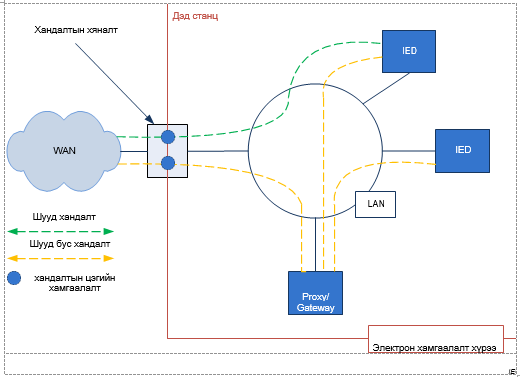 1-р зураг – дэд станцын холболтын болон холбооны замFigure 1 – Connectivity and communication paths of a substationЭнэхүү техникийн тайланг ашиглах гол хэрэглээ нь IEC 61850-8-1:2011-д заасны дагуу ISO/IEC   8802-3 форматад дүрслэгдсэн   MMS /ISO  9506/ үйлчилгээг ашиглана.Шууд бус нэвтрэлтийг ашиглах анхдагч хэрэглээ нь техникийн тайланд дурдсанаар теле хяналт юм. Тэр тусмаа тайланд Proxy/Gateway теле хяналтад шаардлагатайг дурдаагүй. Шууд нэвтрэлтийг теле хяналтад хэрэглэгчийн зөвшөөрлөөр ашиглах боломжтой.2 Норматив эшлэлДараах баримт бичгүүдийг бүхэлд нь эсвэл хэсэгчлэн энэ баримт бичигт норматив эшлэл байдлаар зааж өгсөн бөгөөд түүнийг хэрэглэх зайлшгүй шаардлагатай юм. Огноо заасан эшлэлийн хувьд зөвхөн дурдсан хувилбар хамаарна. Огноо заагаагүй эшлэлийн хувьд лавлагаа бүхий баримт бичгийн хамгийн сүүлийн хувилбар (үүнд нэмэлт өөрчлөлт оруулах) хамаарна.IEC 60870-4:1990 (бүх хэсгүүд) Теле удирдлагын тоног төхөөрөмж ба систем – Хэсэг 4 : Гүйцэтгэлийн шаардлага IEC 60870-5-103:1997 Теле удирдлагын тоног төхөөрөмж ба систем – Хэсэг 5-103 : Дамжуулалтын протокол- Хамгаалалтын тоног төхөөрөмжийн мэдээллийн гаралтIEC 61870-5-104:2006 Теле удирдлагын тоног төхөөрөмж ба систем-Хэсэг 5-104:Дамжуулалтын протоколууд- IEC 60870-5-101-аар Стандарт дамжуулалтын чиглэл ашиглаж сүлжээнд нэвтрэхIEC 61158-6, Хангамжийн мэдээлэл холбооны сүлжээ- Талбайн шинийн техникийн үзүүлэлтIEC 61850-2:2003, Дэд станцын мэдээлэл холбооны сүлжээ ба систем- Хэсэг 2: Тайлбар тольIEC 61850-4:2011, Эрчим хүчний хангамжийн автоматжуулалтын мэдээлэл холбооны сүлжээ болон систем- Хэсэг 4: Систем ба төслийн удирдлагаIEC 61850-5:2013, Эрчим хүчний хангамжийн автоматжуулалтын мэдээлэл холбооны сүлжээ болон систем- Хэсэг 5: Тоног төхөөрөмжийн загвар үүрэг функцэд нийцсэн холболтын шаардлагаIEC 61850-6:2009, Эрчим хүчний хангамжийн автоматжуулалтын мэдээлэл холбооны сүлжээ болон систем- Хэсэг 6: УЭТ-д хамаарах цахилгааны дэд станц дахь холбоо мэдээллийн хэлний бүтцийн тодорхойлолтIEC 61850-7-1:2011, Эрчим хүчний хангамжийн автоматжуулалтын мэдээлэл холбооны сүлжээ ба систем- Хэсэг 7-1: Үндсэн холбоо мэдээллийн бүтэц- Зарчим, загваруудIEC 61850-7-2:2010, Эрчим хүчний хангамжийн автоматжуулалтын мэдээлэл холбооны сүлжээ ба систем- Хэсэг 7-2: Суурь мэдээлэл ба мэдээлэл холбооны бүтэц – Мэдээлэл холбооны үйлчилгээний зохиомол гаралт /ACSI/IEC 61850-7-3:2010, Эрчим хүчний хангамжийн автоматжуулалтын мэдээлэл холбооны сүлжээ болон систем- Хэсэг 7-3: Суурь холболтын бүтэц – Ердийн өгөгдлүүдийн ангилалIEC 61850-7-4:2010, Эрчим хүчний хангамжийн автоматжуулалтын мэдээлэл холбооны сүлжээ болон систем- Хэсэг 7-4: Суурь холболтын бүтэц – Логик зангилаануудын нийцлийн ангилал ба өгөгдлийн объектуудын ангилалIEC 61850-8-1:2011, Эрчим хүчний хангамжийн автоматжуулалтын мэдээлэл холбооны сүлжээ ба систем- Хэсэг 8-1: Мэдээлэл холбооны сүлжээний үйлчилгээний тусгайлсан зураглал /SCSM/-ийг MMS  (ISO 9506-1 and ISO 9506-2) ба ISO/IEC 8802-3 хувиргасан зураглалIEC 61850-9-2:2011, Эрчим хүчний хангамжийн автоматжуулалтын мэдээлэл холбооны сүлжээ ба систем- Хэсэг 9-2: Мэдээлэл холбооны сүлжээний үйлчилгээний тусгайлсан зураглал /SCSM/ -ISO/IEC 8802-3 хүрээний жишиг утгуудIEC TS 61850-80-4, Эрчим хүчний хангамжийн автоматжуулалтын мэдээлэл холбооны сүлжээ ба систем- Хэсэг 80-4: COSEM объектын загвараас IEC 61850 өгөгдлийн загвар 2 руу хөрвүүлэхIEC TR 61850-90-3, Эрчим хүчний хангамжийн автоматжуулалтын мэдээлэл холбооны сүлжээ ба систем- Хэсэг 90-3: Хяналт шинжилгээ үнэлгээнд IEC 61850 стандартыг хэрэглэх ашиглахIEC TR 61850-90-5:2012, Эрчим хүчний хангамжийн автоматжуулалтын мэдээлэл холбооны сүлжээ ба систем - Хэсэг 90-5: IEEE C37.118-ын дагуу синхрофаз мэдээлэл дамжуулахад IEC 61850-ыг ашиглахIEC TR 61850-90-12:2015, Эрчим хүчний хангамжийн автоматжуулалтын мэдээлэл холбооны сүлжээ ба систем - Хэсэг 90-12: Өргөн долгионы сүлжээний инженерийн гарын авлагаIEC 62056-6, Цахилгаан хэмжлийн өгөгдлийн солилцох - DLMS/COSEM нийцэлIEC TS 62351-4:2007, Эрчим хүчний системийн удирдлага ба холбогдох мэдээллийг солилцох- Өгөгдөл, мэдээлэл холбооны аюулгүй байдал- Хэсэг 4: MMS агуулсан чиг үүрэгIEC TS 62351-8:2011, Эрчим хүчний системийн удирдлага ба холбогдох мэдээллийг солилцох- Өгөгдөл, мэдээлэл холбооны аюулгүй байдал- Хэсэг 8: Дүрд - суурилсан нэвтрэх эрхийн хяналтIEC 62351-9, Эрчим хүчний системийн удирдлага ба холбогдох мэдээллийг солилцох- Өгөгдөл, мэдээлэл холбооны аюулгүй байдал- Хэсэг 9: Эрчим хүчний тоног төхөөрөмжийн кибер аюулгүй байдлын суурь удирдлагаIEC TR 62351-10:2012, Эрчим хүчний системийн удирдлага ба холбогдох мэдээллийг солилцох- Өгөгдөл, мэдээлэл холбооны аюулгүй байдал- Хэсэг 10: Аюулгүй архитектурын гарын авлагаIEC 62351-11, Эрчим хүчний системийн удирдлага ба холбогдох мэдээллийг солилцох- Өгөгдөл, мэдээлэл холбооны аюулгүй байдал- Хэсэг 11: XML файлуудын аюулгүй байдалIEC 81346-1:2009, Үйлдвэрлэлийн системүүд, суурилуулалт, тоног төхөөрөмж ба үйлдвэрлэлийн бүтээгдэхүүнүүд – Бүтээцийн зарчмууд ба загварын лавлах- Хэсэг 1: Үндсэн дүрэмIEC 81346-2:2009, Үйлдвэрлэлийн системүүд, суурилуулалт, тоног төхөөрөмж ба үйлдвэрлэлийн бүтээгдэхүүнүүд – Бүтээцийн зарчмууд ба загварын лавлах- Хэсэг 2: Объектын ангилал ба ангиллын кодуудIEEE 1815-2012, Эрчим хүчний системийн мэдээлэл холбооны IEEE стандарт- Түгээх сүлжээний протокол / DNP3/RFC 1122:1989, Интернэт хостын шаардлагууд – Мэдээлэл холбооны хуульчид3 Нэр томьёо ба тодорхойлолтЭнэхүү баримт бичгийн зорилго нь IEC TS 61850-2:2003,   болон IEC 61850-7-2:2010, IEC 60050-448-д өгөгдсөн нэр томьёо ба тодорхойлолт болон дараах нэр томьёог хэрэглэхэд оршино3.1 удирдлагын төвМастер станц / SKADA, EMS, DMS, GMS, сүлжээний оператор/ бөгөөд дэд станцуудаас ирж байгаа мэдээллүүдийг хүлээн авч боловсруулах төв.Тайлбар 1: Удирдлагын төв нь засвар үйлчилгээний төвийг үүргийг гүйцэтгэж болно.3.2 засвар үйлчилгээний төвзасвар үйлчилгээ, хөрөнгийн менежмент, эвдрэл гэмтлийн шинжилгээ ба хэмжилтийг хянах төв.3.3 Proxy/GatewayIEC 61850 сервер бүхий ухаалаг электрон төхөөрөмж /УЭТ/ бөгөөд клиентклиент төхөөрөмжүүдийн шаардлагаар IEC 61850 клиентклиентээрээ дамжуулан бусад серверүүд рүү хүсэлтийг дамжуулна.Тайлбар 1: Proxy/Gateway нь сонголтоор клиентклиентийн хүсэлт эсвэл серверийн хариу үйлдлийг тусгай сервертэй холбогдолгүйгээр өөрчилдөг өөрөөр хэлбэл процессын өгөгдлийн төрхийг өөрчилнө.  Зарим тохиолдолд Proxy/Gateway нь удирдлагын төвийн гаралтын шаардлагад нийцүүлэн өгөгдлийг боловсруулна. IEC 61850-д Proxy/Gateway нь клиентклиент болон серверийн гаралтын аль алинаас бүрдэнэ. IEC 61850-аас өөр эх үүсвэрүүдийн өгөгдөл орох нь Proxy/Gateway-аар дэмжигдэх боловч энэ баримт бичгийн хүрээнд тодорхойлогдохгүй.3.4 дэд станццахилгаан сүлжээнд хамаарах өндөр хүчдэлийн төхөөрөмжүүд (таслуур, тусгаарлагч, трансформатор), системийн аюулгүй байдал, хяналт, харилцаа холбоонд шаардлагатай байгууламжууд (Proxy / Gateway, IED) байрладаг систем.4. ТовчлолЭнэхүү баримт бичгийн зорилгоор IEC TS 61850-2: 2003, IEC 61850-7-2: 2010-д заасан товчилсон нэр томьёо, мөн дараах зүйлийг хэрэглэнэ.Тайлбар: Энд хэрэглэсэн ерөнхий өгөгдлийн ангиллын товчлолууд нэршлүүд нь энэ баримт бичгийн тусгай заалтад тодорхойлогдсон бөгөөд дахин давтагдахгүй болно.The majority of applications for which this technical report is  applicable will use the services    of  MMS   (ISO 9506)   mapped   to   ISO/IEC   8802-3   frame   formats,   as   described   in   IEC 61850-8-1:2011.The primary application for the use of  indirect access, as  described in  this  technical report, will be for  telecontrol applications. Nevertheless this technical report does not imply that the use of a Proxy/Gateway is required for  telecontrol applications. Direct access may also  be  used for telecontrol applications where applicable and accepted by the customer.2 Normative referencesThe following documents, in whole or in part, are normatively referenced in this document and are indispensable for its application. For dated references, only the edition cited applies. For undated references,  the latest edition  of the referenced  document  (including  any amendments) applies.IEC 60870-4:1990, Telecontrol equipment and systems – Part 4: Performance requirementsIEC 60870-5-103:1997, Telecontrol equipment and systems – Part 5-103: Transmission protocols – Companion standard for the informative interface of protection equipment IEC 60870-5-104:2006, Telecontrol equipment and systems – Part 5-104: Transmission protocols – Network access for IEC 60870-5-101 using standard transport profilesIEC 61158-6, Industrial communication networks – Fieldbus specificationsIEC TS 61850-2:2003, Communication networks and systems in substations  –  Part  2:  GlossaryIEC 61850-4:2011, Communication networks  and  systems  for  power  utility  automation  – Part 4: System and project managementIEC 61850-5:2013, Communication networks  and  systems  for  power  utility  automation  – Part 5: Communication requirements for functions and device modelsIEC 61850-6:2009, Communication networks  and  systems  for  power  utility  automation  – Part 6: Configuration description language for communication  in  electrical substations related to IEDsIEC 61850-7-1:2011, Communication networks and systems for  power  utility  automation  – Part 7-1: Basic communication structure – Principles and modelsIEC 61850-7-2:2010, Communication networks and systems for  power  utility  automation  – Part 7-2: Basic information and communication structure – Abstract communication service interface (ACSI)IEC 61850-7-3:2010, Communication networks and systems for  power  utility  automation  – Part 7-3: Basic communication structure – Common data classesIEC 61850-7-4:2010, Communication networks and systems for  power  utility  automation  – Part 7-4: Basic communication structure – Compatible logical node classes and data object classesIEC 61850-8-1:2011, Communication networks and systems for  power  utility  automation  – Part 8-1: Specific communication service mapping (SCSM) – Mappings to MMS (ISO 9506-1 and ISO 9506-2) and to ISO/IEC 8802-3IEC 61850-9-2:2011, Communication networks and systems for  power  utility  automation  – Part 9-2: Specific communication service mapping (SCSM) – Sampled values over ISO/IEC 8802-3IEC TS 61850-80-4, Communication networks and systems  for  power  utility  automation  – Part 80-4: Translation from COSEM object model (IEC 62056) to the IEC 61850 data model 2IEC TR 61850-90-3, Communication networks and systems  for  power  utility  automation  – Part 90-3: Using IEC 61850 for condition monitoring diagnosis and analysisIEC TR 61850-90-5:2012, Communication networks and systems for power utility automation–	Part 90-5: Use of IEC 61850 to transmit synchrophasor information according to IEEE C37.118IEC TR 61850-90-12:2015, Communication networks and systems for power utility automation–	Part 90-12: Wide area network engineering guidelinesIEC 62056-6, Electricity metering data exchange – The DLMS/COSEM suiteIEC TS 62351-4:2007, Power systems management and associated information exchange – Data and communications security – Part 4: Profiles including MMSIEC TS 62351-8:2011, Power systems management and associated information exchange – Data and communications security – Part 8: Role-based access controlIEC 62351-9, Power systems management and associated information exchange – Data and communications security – Part 9: Cyber security key management for power system equipmentIEC TR 62351-10:2012, Power systems management and associated information exchange – Data and communications security – Part 10: Security architecture guidelinesIEC 62351-11, Power systems management and associated information exchange – Data and communications security – Part 11: Security for XML Files 3IEC 81346-1:2009, Industrial systems, installations and equipment and industrial products – Structuring principles and reference designations – Part 1: Basic rulesIEC 81346-2:2009, Industrial systems, installations and equipment and industrial products – Structuring principles and reference designations – Part 2: Classification of objects and codes for classesIEEE 1815-2012, IEEE Standard for Electric Power Systems Communications-Distributed Network Protocol (DNP3)RFC 1122:1989, Requirements for Internet Hosts – Communication Layers3 Terms and definitionsFor the purposes of this document, the terms and definitions given in  IEC TS  61850-2:2003  and IEC 61850-7-2:2010, as well as the following, apply.3.1 control centreplace where a master station (SCADA, EMS, DMS, GMS, grid operator) receives  and  processes data coming from substationsNote 1 to entry: The control centre may also perform the functions of a maintenance centre.3.2 maintenance centreplace from where maintenance, management of asset, disturbance analysis and metering are managed 3.3 Proxy/GatewayIED containing an IEC 61850 server which services requests of its clients by forwarding requests to other servers through its IEC 61850 clientNote 1 to  entry:  A  Proxy/Gateway optionally alters the client requests or the server's response and sometimes it  may serve the request without contacting the specified server, e.g. by maintaining a process data image. In some cases the Proxy/Gateway has to reprocess the data to meet the requirements of the Control centre interface. In the context of IEC 61850 the Proxy/Gateway consists of both client and server interfaces. The  incorporation of  data from sources other than IEC 61850 could also be supported within the Proxy/Gateway but the description of this is outside the scope of this document.3.4 substationsystem consisting  of a place  where high voltage  devices  (circuit  breaker,  isolator, transformers) related to an electrical grid, facilities necessary for system security, control and communication (Proxy/Gateway, IED) are located4 Abbreviated terms For the purposes of this document, the abbreviated terms given in IEC TS 61850-2:2003, IEC 61850-7-2:2010 as well as the following apply.NOTE Abbreviations used for the identification of the common data classes and as names of the attributes are specified in the specific clauses of this document and are not repeated here.ACSIХураангуй харилцаа холбооны үйлчилгээний интерфейсBRCBБуфер бүхий тайлан хяналтын блокCCУдирдлагын төвCIMIEC 61970 / IEC 61968 стандартын нийтлэг мэдээллийн загварCOSEMЧадлын хэмжлийн нэгдсэн техникийн үзүүлэлтDMSТүгээх менежментийн системEMSЭрчим хүчний менежментийн системFACTSУян хатан хувьсах гүйдлийн дамжуулах системGMSГазар зүйн удирдлагын системGOOSEЕрөнхий объектод суурилсан дэд станцын бүртгэлийн системGSEДэд станцын ерөнхий бүртгэлийн системHMIХүн машин интерфейс ICDIED чадавхын тодорхойлолтIEDУхаалаг электрон төхөөрөмжүүдICTIED тохируулах хэрэгсэлIIDЖишээгээр үзүүлэх IED тодорхойлолтIPИнтернэт протокол LANДотоод сүлжээLDЛогик төхөөрөмжLNЛогик зангилааMMSҮйлдвэрлэлийн мессеж тодорхойлолт (ISO 9506)PIXITПротокол хэрэгжүүлэх Туршилтын нэмэлт мэдээлэлRCBМэдээг хянах блокRMSДундаж квадрат утгаSBOАжиллахаас өмнө сонгохSCADAМэдээлэл цуглуулах хянах системSCDДэд станцын тохируулгын тодорхойлолтSCLДэд станцын тохируулгын хэлSCSMМэдээлэл холбооны тусгай үйлчилгээний зураглалSCTСистемийн тохиргооны хэрэгсэлSEDСистемийн солилцооны тодорхойлолтSGCBХяналтын блокийн группийн тохируулгаSVТүүврийн утгаTCPДамжуулалтын хяналтын протоколTHDНийт гармоник гажуудалTPAAХоёр бүлэг хэрэглээний холбооTRТехникийн тайланWAMPAC Өргөн зурвасын хяналт хамгаалалт удирдлагаWAMS Өргөн зурвасын хяналтын системWAN Өргөн зурвасын сүлжээACSIAbstract Communication Service InterfaceBRCBBuffered Report Control BlockCCControl CentreCIMCommon Information Model of IEC 61970 / IEC 61968COSEMCompanion Specification for Energy MeteringDMSDistribution Management SystemEMSEnergy Management SystemFACTSFlexible Alternative Current Transmission SystemGMSGeographical Management SystemGOOSEGeneric Object Oriented Substation EventGSEGeneric Substation EventHMIHuman Machine InterfaceICDIED Capability DescriptionIEDIntelligent Electronic DeviceICTIED Configuration ToolIIDInstantiated IED DescriptionIPInternet ProtocolLANLocal Area NetworkLDLogical DeviceLNLogical NodeMMSManufacturing Message Specification (ISO 9506)PIXITProtocol Implementation Extra Information for TestingRCBReport Control BlockRMSRoot Mean SquareSBOSelect Before OperateSCADASupervisory Control and Data AcquisitionSCDSubstation Configuration DescriptionSCLSubstation Configuration LanguageSCSMSpecific Communication Service MappingSCTSystem Configuration ToolSEDSystem Exchange DescriptionSGCBSetting Group Control BlockSSSubstationSSDSystem Specification DescriptionSPSetting (outside setting group)SVSampled ValueTCPTransmission Control ProtocolTHDTotal Harmonic DistortionTPAATwo party application associationTRTechnical ReportWAMPACWide Area Monitoring Protection And ControlWAMSWide Area Monitoring SystemWANWide Area Network5 Ашиглах тохиолдлууд ба шаардлагууд5.1 Ашиглах тохиолдлууд5.1.1 Ерөнхий зүйлАшиглах тохиолдлууд нь дэд станцыг удирдлагын төвтэй холбох ердийн мэдээлэл холбооны ажлын арга техникийг энэ баримт бичигт харуулсан.  Эдгээр хэрэглээний тохиолдлуудад ашиглалтын болон инженерийн үйл ажиллагаа орно.5.1.2 ОролцогчидЭдгээр оролцогчид  доорх тохиолдлуудад ашиглагдана:5 Use cases and requirements5.1 Use cases5.1.1 OverviewUse cases describe typical communication functions envisaged for  substation  to  control  centre operation using techniques described in this document. These use cases include operational and engineering activities.5.1.2 ActorsThese are the actors that are used in the following use cases:5.1.3 Ашиглах тохиолдлын2-р зураг – Дэд станцын холбооны удирдлагын төвийн ашиглах тохиолдлын схем5.1.3 Use case diagramFigure 2 shows a use case diagram for substation to control centre communication.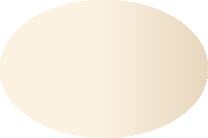 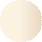 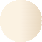 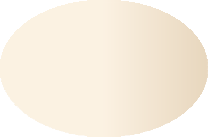 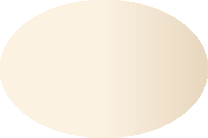 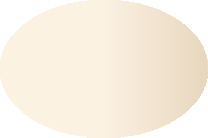 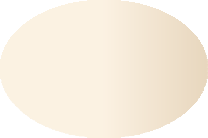 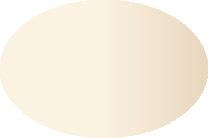 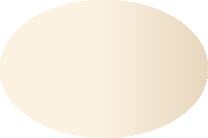 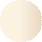 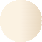 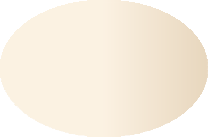 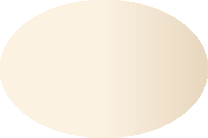 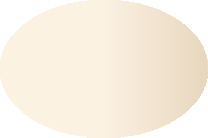 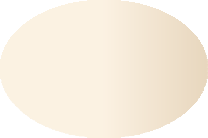 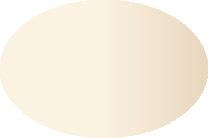 2-р зураг – Дэд станцын холбооны удирдлагын төвийн ашиглах тохиолдлын схемFigure 2 – Use case diagram for substation to control centre communication5.1.4 Ашиглах тохиолдлууд Дэд станцыг удирдлагын төвд холбосон мэдээлэл холбооны системийг доорх үндсэн тохиолдлуудад5.1.4 Use casesThe substation to control centre communication includes the following main use cases: НэрҮүрэг чиглэлТеле удирдлагаМэдээллийг илгээх, хүлээн авахЕрдийн хэрэглээнд хамрах (бүрэн бус жагсаалт): Хяналт:Хуваарилах байгууламжийн тоноглолын төлөв байдлын мэдээлэлАнхааруулах болон дуут дохионы мэдээлэл, заалтПроцесс болон станцын шинүүдийн төлөв байдалСүлжээний синхрончлол болон үүсгүүрийн төлөв байдалХэмжилтийн утгууд (гүйдэл, хүчдэл, чадал, давтамж)Ерөнхий асуумж Удирдлагын хувьд:Дэд станц, эрчим хүчний системийн тоноглолын алсын удирдлагаХамгаалалтын алсын удирдлагатай хамааралтай функцүүд / дахин залгагч, хоригийн реле/Трансформаторын тавилууд FACTS төхөөрөмжийн тавилуудУдирдах эрхийн менежментФазын синхрон хэмжигч IEEE C37.118.1-д заасан буюу ижил төстэй механизмаар хэмжсэн мэдээлэл төлөв байдлын үнэлгээ WAMS WAMPAC ашиглаж хэмжсэн мэдээлэл. Фазорын өгөгдлийг дамжуулахдаа  IEC TR 61850-90-5:2013 стандартын дагуу хийдэг.Тасралт, гэмтэлАлслагдсан системд гэмтлийн бүртгэлийг цохилцуулах. Ердийн хэрэглээнд хамрах: (бүрэн бус жагсаалт):Дамжуулалтын параметрүүдДамжуулалтыг бичнэ.Бичлэгийн төлөвийн дамжуулалтБичлэгүүдийг устгахТасралт, гэмтэлАлслагдсан системд гэмтлийн бүртгэлийг цохилцуулах. Ердийн хэрэглээнд хамрах: (бүрэн бус жагсаалт):Дамжуулалтын параметрүүдДамжуулалтыг бичнэ.Бичлэгийн төлөвийн дамжуулалтБичлэгүүдийг устгахТоолуурНийт тоо хэмжээний зохицуулалт / эрчим хүчний тооцоо. Ердийн хэрэглээнд хамрах (Бүрэн бус жагсаалт):Нийт тоо хэмжээг дамжуулахНэмэлт мэдээллийг дамжуулахЭрчим хүчний чанарЭрчим хүчний чанарыг тусгайлан хангахын тулд шаардлагатай бүх мэдээллүүдийг дамжуулах (давтамж, гүйдэл, гүйдлийн тогтворгүйжилт, хүчдэл, хүчдэлийн тогтворгүйжилт, хүчдэлийн өөрчлөлт гэх мэтc.).ХөрөнгөЭрчим хүчний нөөцийг удирдахын тулд шаардлагатай бүх мэдээллүүдийг дамжуулах (техникийн үзүүлэлт, ашиглалтын түвшин, байршил дээрх ажиллагаа, ажилласан цаг гэх мэт.).Параметрийн тохируулгаПараметрүүд болон тохируулгын мэдээллүүдийг дамжуулах / тохиргоо/NameService or information providedTelecontrolSending and receiving Information:Typical applications include (non exhaustive list): For supervision:Status information of switchgear positionsIndications of warnings and alarms:Status of the process/stations busesStatus of synchronization network and sourcesMeasurement values (voltages, currents, power, frequency)General interrogation For control:Remote control for power system devices and substationsRemote control of protection related functions (recloser, lockout relay)Setpoint for transformersSetpoint for FACTS devicesControl authority managementSynchrophasorInformation measured via mechanisms specified in IEEE C37.118.1 or similarused by applications such as state estimation, WAMS and WAMPAC. Transport of phasor data is done according to IEC TR 61850-90-5:2012.DisturbanceManage disturbance records in remote systems. Typical applications include (non-exhaustive list):Transmission parametersRecords transmissionTransmission of status recordsDelete of recordsCountingManage integrated totals / energy accounting. Typical applications include (non-exhaustive list):Transmission of integrated totalsTransmission of incremental informationPower qualityTransmission of all necessary information to manage specifically the power quality (frequency, current, current unbalance, voltage, voltage unbalance, voltage variation, etc.).AssetTransmission of all necessary information to manage power system resources (name plate, health, local operation, operation counter, etc.).Parameter configurationTransmission of parameter and configuration information (settings).5.2 Теле удирдлага5.2.1 Ерөнхий зүйлТеле удирдлага (хяналт) нь дотоод SCADA систем ба удирдлагын төвүүдэд ашиглалтын нөхцөлтэй холбоотой үндсэн тоног төхөөрөмж, хоёрдогч төхөөрөмж болон бусад үйл ажиллагааны мэдээллийг мэдээлэхэд ашиглагддаг. Теле удирдлагыг доорх тохиолдлуудад ашиглана.Хяналтын хувьд:Төлөв байдлын мэдээлэл авахХэмжлийн мэдээлэл авахДохиоллын мэдээлэл авахЕрөнхий асуумжТеле хяналтын хоригУдирдлагын хувьд:Алсын удирдлагаТавил илгээхУдирдлагын эрхийн менежмент5.2.2 Зураг төсөлд авч үзэх хязгаарлалтууд/ таамаглалБүх Теле удирдлагын мэдээлэл холбоо нь Proxy/Gateway-ээр дамжин хийгдэнэ. Шаардлагатай үндсэн функцийг доор жагсаав.Системийн үечилсэн өгөгдөл: Төлөвийн цэг, аналог цэг, чанарын флаг, цагийн тэмдэглэгээ, хамгаалалт ажилласан тохиолдлуудОнцгой нөхцөл байдлын мэдээ: Төлөвийн цэг, аналог цэг, чанарын флаг, цагийн тэмдэглэгээ, хамгаалалт ажилласан тохиолдлуудТоног төхөөрөмжийн удирдлагын хүсэлт: асаах/унтраах, таслах/залгах, өсгөх/бууруулах гэх мэт үйлдлүүд болон тавил. Мөн хоригийн хяналтын механизм ба үйлдэл хийхийн өмнөх сонголтыг багтаана.үйл явдлын мэдээлэл: алдааны нөхцөл байдлын талаар клиентклиентэд мэдээлэх, сервер дээр тоног төхөөрөмжийн төлөв өөрчлөгдөнө.Ерөнхий асуумж: Шаардлагатай үед дамжуулах чадвар5.2.3  ОролцогчидТеле удирдлагыг ашиглах тохиолдолд доорх оролцогчид шаардагдана. Үүнд:5.2.4 Ашиглах тохиолдлын схем3-р зурагт Теле удирдлага ашиглах диаграммыг үзүүлэв.5.2	Telecontrol5.2.1	GeneralThe telecontrol (supervision) is used to report information of the  primary  equipment,  secondary equipment and other information regarding the operational context to local SCADA systems and control centres.Telecontrol includes the following use cases:For supervision:Acquisition of statusAcquisition of measurementAcquisition of alarmsGeneral interrogationTelemonitoring blockingFor control:Remote controlSending setpointControl authority management5.2.2 Constraints / assumptions / design considerationsAll telecontrol communication is done through the  Proxy/Gateway. Basic functionality required is listed belowPeriodic system data: status point, analogue  points, quality flags, time stamps,  protection events.Report by exception capability: status point, analogue points, quality  flags,  time  stamps, protection events.Device control requests: on/off, trip/close, raise/lower etc. and setpoints. Includes mechanisms for interlocked controls and select before operate.Event reporting: Reporting to a client of error conditions and device state changes at a server.General interrogation: Transmission on request capability.Control authority management according to IEC TR 61850-7-5004. Availability of the system must fulfil the customer requirements.5.2.3 ActorsThe telecontrol use case requires the following actors:5.2.4 Use cases diagram Figure 3 shows a telecontrol use diagram.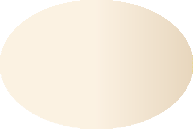 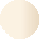 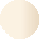 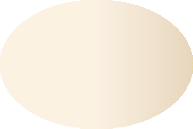 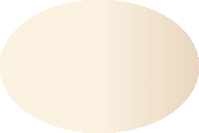 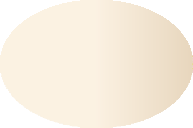 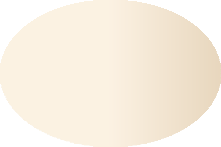 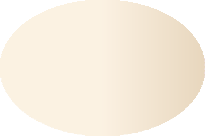 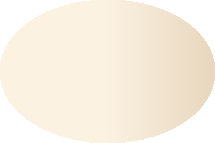 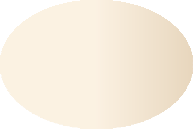 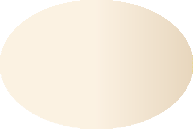 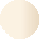 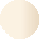 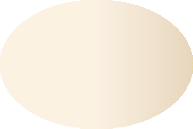 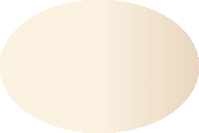 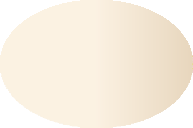 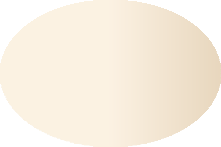 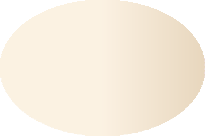 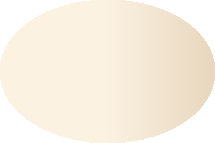 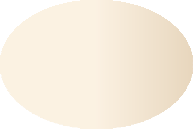 3-р зураг - Теле удирдлага ашиглах диаграмм5.2.5 Ашиглах тохиолдлын тодорхойлолтТеле удирдлага ашиглах тохиолдлууд нь доорх дэд тохиолдлуудтай байна. Үүнд:Figure 3 – Telecontrol use case diagram 5.2.5 Use case descriptionThe telecontrol use case includes the following sub-use cases:НэрҮзүүлэх үйлчилгээ болон мэдээллүүдТөлөвийн мэдээллийг авахУхаалаг электрон төхөөрөмж нь /УЭТ/ эрчим хүчний системийн тоноглолын тухайн агшны төлөв байдлын мэдээллийг / залгаатай, тасархай гэх мэт/ хүлээн авах ба өөрчлөлтийн шинэ төлөв, дамжуулалтын шалтгаан, цагийг удирдлагын төвд илгээнэ.Хэмжилтийн мэдээллийг авахХэмжилтийн өөрчлөлтийг илгээнэ.УЭТ хэмжилтийг (P, Q, I, V…)  хүлээн авч томоохон өөрчлөлийг (мэдрэмжгүй бүсийг ашиглаж) удирдлагын төвд илгээнэ. Хэмжилтийг мөчлөгөөр илгээнэ.УЭТ Хэмжилтийг хүлээн авч (P, Q, I, V…) мөчлөгтэйгөөр (хэрэглэгчийн загварчлалаар), удирдлагын төвд илгээнэ.Дохионы мэдээллийг авахУЭТ дэд станцын тоноглолуудаас дохиоллыг хүлээн авч удирдлагын төвд илгээнэ.Алсын удирдлагаШууд команд илгээхУдирдлагын төвөөс эрчим хүчний тоноглол руу тухайн төлөвийг өөрчлөх команд илгээнэ. SBO / сонгох/ рүү команд илгээхSBO /сонгох/ функцийг ашиглан удирдлагын төвөөс эрчим хүчний системийн тоноглол руу тухайн төлөвийг өөрчлөх команд илгээнэ.Тавилыг илгээхУдирдлагын төвөөс генератор эсвэл трансформаторын хүчдэл тохируулгын тавил илгээнэ. / or FACTS/ Ерөнхий асуумжУдирдлагын төв нь дэд станцын өгөгдлийн мэдээллийг шинэчлэх шаардлага тавина.Удирдах эрхийн менежментЗасвар үйлчилгээний зорилгоор алсын удирдлагыг салгахТеле хяналтын хоригУдирдлагын төвд өгөх дэд станцын мэдээлэл, зарим мэдээллийн шинэчлэн илгээхийг түр зогсоох.NameService or information providedAcquisition of statusIED acquires the current status of a power system device (e.g. open, close…) and, if it has changed, sends the new status, cause of transmission, time stamp, etc., to the control centre.Acquisition of measurementSending Measurement on changeIED acquires measurement (P, Q, I, V…) and, if it changed significantly (using dead band), sends it to the control centre.Sending measurement cyclicallyIED acquires measurement (P, Q, I, V…) and sends it, cyclically (user configured), to the control centre.Acquisition of alarmsIED receives alarms from substation equipment and sends them to the control centre.Remote controlSending a direct commandControl centre sends a command to a power system device to change its current position.Sending a SBO commandControl centre sends a command to a power system device to change its current position using SBO functionality.Sending setpointControl centre sends a setpoint to a generator or to a  tap changer transformer or FACTS.General interrogationControl centre issues a request to refresh the control centre database image of substation information.Control authority managementIsolation of remote control for maintenance purposes.Telemonitoring blockingTemporarily disable the update of information from the substation, or a part of it, to the control centre.5.2.6 Дарааллын диаграмм5.2.6.1 Төлөвийг хүлээн авах5.2.6.1.1 Өөрчлөгдсөн төлөвийг илгээх, хүлээн авах5.2.6.1.2 Үүссэн төлөв байдлын өөрчлөлтийг илгээх5.2.6.1.3 Төлөвийг хүлээн авах хязгаарлалт1-р хүснэгтэд мэдээлэл холбооны системийн зорилтот барих хугацаа ба нарийвчлалыг үзүүлсэн. (IEC 61850- 5:2013-ыг үз).5.2.6 Sequence diagrams5.2.6.1 Acquisition of status5.2.6.1.1 Acquisition and sending changed status5.2.6.1.2 Sending spontaneous status changes5.2.6.1.3 Constraints for acquisition of statusTable 1 summarizes the target communication delay and time accuracy (see IEC 61850- 5:2013).ХязгаарлалтУтга [ms]Хамгийн их хэрэглэгчээс хэрэглэгч рүү илгээх хугацааны хоцролтод ( 5.9.3.2-ийн шилжүүлэх t хугацааны тодорхойлолтыг үз)1 000Цагийн тэмдэглэгээний хамгийн бага нарийвчлал1Хугацааны хамгийн бага нарийвчлал10ConstraintValue [ms]Maximum application -to-application time delay (seedefinition of transfer time t in 5.9.3.2)1 000Minimum time stamp resolution1Minimum time accuracy105.2.6.2Хэмжлийг хүлээн авах5.2.6.2.1Томоохон өөрчлөлтийн хэмжлийг илгээх5.2.6.2.2 Хэмжлийг циклээр илгээх5.2.6.3 Дохиоллыг хүлээн авах5.2.6.3.1 Ганцаарчилсан дохиог хүлээн авах5.2.6.3.2 Групп дохиог хүлээн авах5.2.6.3.3 Дохиолол хүлээн авах хязгаарлалт2-р хүснэгтэд мэдээлэл холбооны системийн зорилтот барих хугацаа ба нарийвчлалыг үзүүлсэн.5.2.6.2 Acquisition of measurement5.2.6.2.1 Sending measurement on significant change5.2.6.2.2 Sending measurement cyclically5.2.6.3 Acquisition of alarms5.2.6.3.1 Acquisition of single alarms5.2.6.3.2 Acquisition of grouped alarms5.2.6.3.3 Constraints for acquisition of alarmsTable 2  summarizes the target communication delay and time  accuracy.ХязгаарлалтУтга [ms]Хамгийн их хэрэглэгчээс хэрэглэгч рүү илгээх хугацааны хоцролтод ( 5.9.3.2-ийн шилжүүлэх t хугацааны тодорхойлолтыг үз)1 000Цагийн тэмдэглэгээний хамгийн бага нарийвчлал1Хугацааны хамгийн бага нарийвчлал10ConstraintValue [ms]Maximum application -to- application time delay (see definition of transfer time t in 5.9.3.2)1 000Minimum time stamp resolution1Minimum time accuracy105.2.6.4 Remote control 5.2.6.4.1	SBO командыг илгээх5.2.6.4.2 Шууд команд илгээх5.2.6.4.3 Алсын удирдлагын хязгаарлалт3-р хүснэгтэд мэдээлэл холбооны системийн зорилтот барих хугацаа ба нарийвчлалыг үзүүлсэн.5.2.6.4 Remote control 5.2.6.4.1 Sending a SBO command5.2.6.4.2 Sending a direct command5.2.6.4.3 Contraits for remote controlTable 3 summarizes the anticipated communication delay and time accuracy.Тохиолдлыг ашиглах үе шатТодорхойлолтАлхам 1Удирдлагын төв объектыг хянах командыг УЭТ-д дамжуулна.  (тасархай, залгаатай, дээш, доош, гэх мэт.Алхам 2Ажилбарын шалгасны дараа УЭТ баталгаажуулалтыг илгээнэ.Алхам 3УЭТ сонгосон төхөөрөмжид команд илгээнэ.Use case stepDescriptionStep 1Control centre transmits control command to IED for the object to be controlled (open, closed, up, down, etc.).Step 2After checking procedure, IED sends an acknowledgement.Step 3IED issues the command to the concerned device.5.2.6.4.4 Тавил илгээх5.2.6.4.5  SBO /сонгох/-д  тавил илгээх5.2.6.4.6 Тавилыг шууд илгээх5.2.6.5 Ерөнхий асуумж5.2.6.6 Удирдах эрхийн менежмент5.2.6.7 Теле хяналтын хориг5.2.6.7.1 Теле хяналтын хоригийг удирдах5.2.6.4.4 Sending setpoint5.2.6.4.5 Sending a SBO setpoint5.2.6.4.6 Sending a direct setpoint5.2.6.5 General interrogation5.2.6.6 Control authority management5.2.6.7 Теле хяналтын хориг5.2.6.7.1 Теле хяналтын хоригийг удирдах5.2.6.7.2 Теле удирдлага, Теле удирдлагын хоригийн хязгаарлалтуудДэд станц бүр нэг мастер удирдлагын төвтэй байх ба хоёрдогч удирдлагын төвтэй байж болно. Хоёрдогч удирдлагын төв нь  мастер удирдлагын төвтэй адил эрхтэй байх боломжтой. Энэ нь ганц хоёрдогч төв мастер удирдлагын төвөөс илүү мэдээлэл хүлээн авах боломжгүйг илэрхийлж байна.4-р хүснэгтэд дэд станцын төлөвийн мэдээлэл удирдлагын төвд илгээгдсэнийг үзүүлж байна.Дэд станцын ажиллагааны горимууд:Алслагдсан Дэд станцыг удирдлагын төвөөс удирдана.Дотоод: Дэд станцыг дэд станцын HMI-ээс удирдана.Хориглох: Дэд станц нь өөрийн HMI-ээс   удирдагдах ба Proxy/Gateway-гаас ямарваа нэг өгөгдөл дамжуулахгүй. Эдгээр өгөгдөл нь удирдлагын төвийн ажиллагаанд саатал учруулах боломжтой.Ячейкийн ажиллагааны горим:Алслагдсан ячейк нь удирдлагын төв эсвэл дэд станцын HMI-ээс удирдагдана.Дотоод ячейк нь ячейкийн түвшний HMI-гаас удирдагдана.Ячейкийн хориглох: ячейкийн түвшний HMI-гаас удирдах ба ячейкийн УЭТ нь ямарваа нэг өгөгдөл дамжуулахгүй. Тэдгээр нь удирдлагын төв болон дэд станцын HMI-ийн ажиллагааг тасалдуулж болзошгүй.4-р хүснэгтэд хяналтын чиглэлд дамжуулах төлөвүүдийг харуулав. Үүнд:Fwd Өгөгдөл дараагийн түвшинд дамжуулагдсан.Blk Өгөгдөл дараагийн түвшинд дамжуулагдаагүй.Usr Өгөгдөл дамжуулалт хэрэглэгчийн ажлын горимоос хамаарна.4-р хүснэгт дэх хяналтын чиглэлд дамжуулах төлөвүүд. Үүнд:Acc         Энэ түвшинд командыг хүлээж авна.Rej Энэ түвшинд командаас татгалзана.Usr Командын гүйцэтгэл хэрэглэгчийн ажлын горимоос хамаарна.5.2.6.7.2	Constraints for telemonitoring and telecontrol blockingEach substation has one master control centre and can have secondary control centres. A secondary control centre has, at the maximum, the same rights than a master control centre. That means one secondary control centre cannot receive more information than the master control centre.Table 4 shows in which state information will be forwarded within the substation and to the control centre.Substation operation modes are:Remote	Substation is operated from control centre Local	Substation is operated from substation HMIInhibit	Substation is operated from substation HMI and the Proxy/Gateway does not transmit any data, which could disturb the operation of the control centreBay operating modes are:Remote	Bay is operated from control centre or substation HMI Local	Bay is operated from bay level HMIInhibit	Bay is operated from bay level HMI and the bay IED does not transmit any data, which could disturb the operation of the control centre or substation HMIThe transmission states in monitoring direction in Table 4 are: Fwd	Data is transferred to the next levelBlk	Data is not transferred to the next levelUsr	Data transfer depends on the operation mode of the user The transmission states in control direction in Table 4 are:Acc	Command is accepted on this level Rej	Command is rejected on this levelUsr	Command execution depends on the operation mode of the userЗайДэд станцын УЭТДэд станцын УЭТДэд станцын УЭТДэд станцын УЭТДэд станцын УЭТДэд станцын УЭТГүйцэтгэлийн шалгалтГүйцэтгэлийн шалгалтГүйцэтгэлийн шалгалтГүйцэтгэлийн шалгалтГүйцэтгэлийн шалгалтГүйцэтгэлийн шалгалтГүйцэтгэлийн шалгалтГүйцэтгэлийн шалгалтГүйцэтгэлийн шалгалтДэд станцын гориммастер CC-рүү/ мастер CC -аасмастер CC-рүү/ мастер CC -аасмастер CC-рүү/ мастер CC -аасхоёрдогч  CC-рүү/ хоёрдогч  CC-аасхоёрдогч  CC-рүү/ хоёрдогч  CC-аасхоёрдогч  CC-рүү/ хоёрдогч  CC-аасЯчейкийн горимдэд станцын HMI рүү/ дэд станцын HMI рүүдэд станцын HMI рүү/ дэд станцын HMI рүүдэд станцын HMI рүү/ дэд станцын HMI рүүмастер CC- рүү/ мастер CC- аасмастер CC- рүү/ мастер CC- аасмастер CC- рүү/ мастер CC- аасхоёрдогч CC-рүү/ хоёрдогч CC- аасхоёрдогч CC-рүү/ хоёрдогч CC- аасхоёрдогч CC-рүү/ хоёрдогч CC- аасДэд станцын горимIndMeasCtrlIndMeasCtrlЯчейкийн горимIndMeasCtrlIndMeasCtrlIndMeasCtrlАлсынFwdFwdAccUsrUsrUsrАлсынFwdFwdAccFwdFwdAccUsrUsrUsrАлсынFwdFwdAccUsrUsrUsrдотоодFwdFwdRejFwdFwdRejUsrUsrRejАлсынFwdFwdAccUsrUsrUsrХориглохBlkBlkRejBlkBlkRejBlkBlkRejдотоодFwdFwdAccUsrUsrUsrАлсынFwdFwdAccFwdFwdRejUsrUsrRejдотоодFwdFwdAccUsrUsrUsrдотоодFwdFwdRejFwdFwdRejUsrUsrRejдотоодFwdFwdAccUsrUsrUsrХориглохBlkBlkRejBlkBlkRejBlkBlkRejХориглохFwdFwdAccUsrUsrUsrАлсынFwdFwdAccFwdFwdRejUsrUsrRejХориглохFwdFwdAccUsrUsrUsrдотоодFwdFwdRejFwdFwdRejUsrUsrRejХориглохFwdFwdAccUsrUsrUsrХориглохBlkBlkRejBlkBlkRejBlkBlkRejDestinationSubstation IEDSubstation IEDSubstation IEDSubstation IEDSubstation IEDSubstation IEDBay IEDBay IEDBay IEDBay IEDBay IEDBay IEDBay IEDBay IEDBay IEDДэд станцын горимFrom/To Master CCFrom/To Master CCFrom/To Master CCFrom/ToSecondary CCFrom/ToSecondary CCFrom/ToSecondary CCBay modeFrom/ToSubstation HMIFrom/ToSubstation HMIFrom/ToSubstation HMIFrom/To Master CCFrom/To Master CCFrom/To Master CCFrom/ToSecondary CCFrom/ToSecondary CCFrom/ToSecondary CCДэд станцын горимIndMeasCtrlIndMeasCtrlBay modeIndMeasCtrlIndMeasCtrlIndMeasCtrlRemoteFwdFwdAccUsrUsrUsrRemoteFwdFwdAccFwdFwdAccUsrUsrUsrRemoteFwdFwdAccUsrUsrUsrLocalFwdFwdRejFwdFwdRejUsrUsrRejRemoteFwdFwdAccUsrUsrUsrInhibitBlkBlkRejBlkBlkRejBlkBlkRejLocalFwdFwdAccUsrUsrUsrRemoteFwdFwdAccFwdFwdRejUsrUsrRejLocalFwdFwdAccUsrUsrUsrLocalFwdFwdRejFwdFwdRejUsrUsrRejLocalFwdFwdAccUsrUsrUsrInhibitBlkBlkRejBlkBlkRejBlkBlkRejInhibitFwdFwdAccUsrUsrUsrRemoteFwdFwdAccFwdFwdRejUsrUsrRejInhibitFwdFwdAccUsrUsrUsrLocalFwdFwdRejFwdFwdRejUsrUsrRejInhibitFwdFwdAccUsrUsrUsrInhibitBlkBlkRejBlkBlkRejBlkBlkRej4-р зураг дээрх сумууд нь өгөгдлийн урсгалын чиглэлийг заана. Нэг тасархай төлөвтэй салгуур нь өгөгдөл шилжихгүй байгааг илэрхийлнэ. Залгаатай байгаа салгуур нь өгөгдөл шилжиж байгааг заана.5.3 Синхрофазор5.3.1 Ерөнхий зүйлСинхрофазорын харилцаа холбоог синхрончлол эсвэл дэд станцын түвшний төлөв байдлыг тооцоолох, мөн хэд хэдэн дэд станц ба бүсийн эсвэл сүлжээний түвшний дохиолол ба тогтворжилтын тооцоо хийдэг төвийн хооронд ашиглаж болно 5.3.3-т зөвхөн төвтэй холбоо барих шаардлагатай тохиолдлуудыг тайлбарласан болно. Синхрофазор мэдээлэл дамжуулалтыг  IEC TR 61850-90-5:2012-т нарийвчлан тодорхойлсон.5.3.2 	Зураг төсөлд авч үзэх хязгаарлалтууд/ таамаглалҮндсэн хэрэглээнд синхрон хянагчийн үүсгэгч хэрэглэгч алс зайд тусгаарлагдсан байдаг.  “ Хол” гэсэн илэрхийлэл нь ердийн дотоод сүлжээг /LAN/ бодвол илүү өргөн хүрээний зайг заана. IEC TR 61850-90-5:2012, 5.2 –ийг үз.5.3.3. Ашиглах тохиолдлуудIEC TR 61850-90-5:2012-ын доорх хэрэглээний тохиолдлууд энэ техникийн тайланд ашиглагдана.Нөхцөл байдлын талаарх ойлголтТөлөвийн тооцоо болон онлайн аюулгүй байдлын үнэлгээӨгөгдлийн архив / үйл явдал ба үргэлжлэл/Өргөн хүлээний хяналтWAMPAC төрлийн үзэгдлийн таамаглалФазын өгөгдлийн мэдээлэл цуглуулагчФазын синхрон хянагчийн мэдээлэл дамжуулалтын хэрэглэх тохиолдлуудын нарийвчилсан тодорхойлолтыг IEC TR 61850-90-5:2012-ын бүлэг 5-ын 5.4.2 дугаар дэд бүлэгт оруулсан.Тасралт сааталЕрөнхий зүйлТасралтыг хэрэглэх тохиолдлууд нь тасралт саатал болон гэмтлийн бичлэгийг дэд станцаас алслагдмал системд дамжуулахыг тодорхойлж өгнө.5.4.2 Хязгаарлалт / таамаглал / дизайны асуудлуудЭвдрэлийн болон гэмтлийн бүртгэлийг тусдаа IED ба / эсвэл эвдрэлийн бичлэг хийх чадвартай өгөгдөл цуглуулагч төхөөрөмжид хадгалдаг ба / эсвэл Proxy / Gateway-ээр дамжуулан хадгалдаг. Эдгээр нь “Хадгалах төхөөрөмж” гэж тодорхойлогдоно.ОролцогчидТасралтын бичлэг ашиглах тохиолдолд доорх оролцогчид шаардлагатай.Ашиглах тохиолдлын схем5-р зураг тасралтыг ашиглах тохиолдлын схемийг үзүүлэв.The arrows in Figure 4 indicate the direction of the data flow. An  open switch indicates that  data will not be forwarded. A closed switch indicates that data will be forwarded.5.3	Synchrophasor5.3.1	GeneralSynchrophasor communication  can be used within  a substation  for synchrocheck  or substation level state estimation, as well as between several substations and a centre which performs regional or network level alarms and stability calculations.  Subclause  5.3.3  describes only those use cases which require a  communication to a  centre. The transmission  of synchrophasor information is defined in detail in IEC TR 61850-90-5:2012.5.3.2	Constraints /  assumptions /  design considerationsIn the majority of the applications, the sources and sinks for the synchrophasor data are separated by large distances. In this context "large" means distances which extend essentially further than a typical local area network (LAN). See IEC TR 61850-90-5:2012, 5.2 for details.5.3.3	Use casesThe following use cases of IEC TR 61850-90-5:2012 apply to this technical report:Situational awarenessState estimation and on-line security assessmentArchive data (event & continuous)Wide Area ControlsPhenomenon assumption type WAMPACPhasor Data ConcentratorThe detailed descriptions of the use cases for the transmission of  synchrophasor information are given in IEC TR 61850-90-5:2012, clause 5 and its subclauses.5.4.2	5.4	Disturbance5.4.1	GeneralThe disturbance use case describes the transmission of disturbance or fault records from substations to remote systems.5.4.2	Constraints / assumptions / design considerationsDisturbance or fault records  are stored in individual IED and/or in a dedicated data  concentrator with disturbance recording capability and/or in  a  Proxy/Gateway. The sources  are referenced in the following as “storage device”.ActorsThe disturbance records use case requires the following actors:5.4.4 Use case diagram Figure 5 shows a disturbance use cases diagram.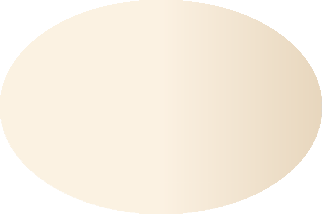 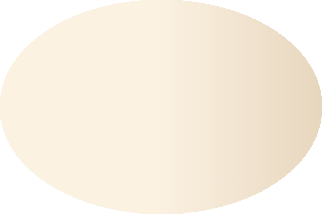 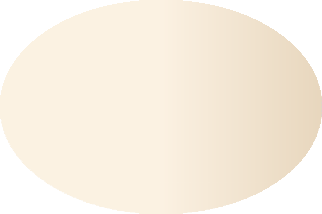 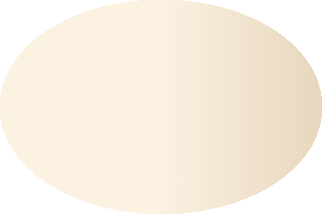 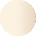 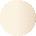 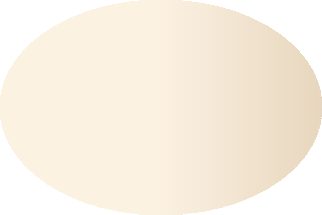 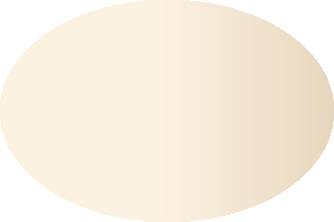 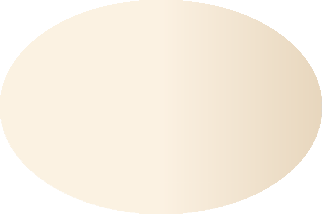 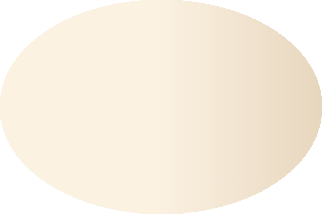 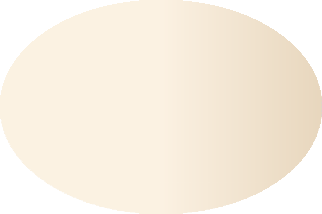 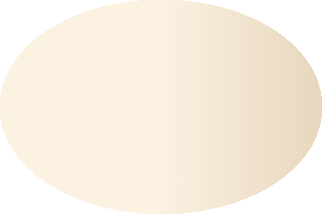 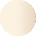 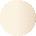 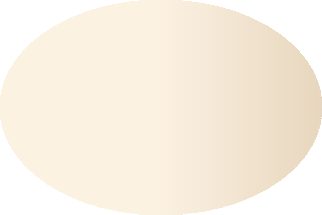 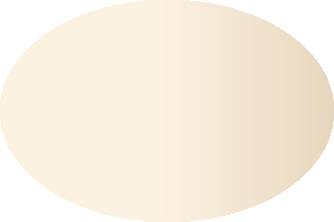 5-р хүснэгт – Хяналт шинжилгээний өгөгдлийн ердийн дамжуулалтын хугацааны шаардлага5.4.5 Aшиглах тохиолдлын тодорхойлолт5.4.6 Дарааллын схем5.4.6.1 Тасралт гэмтлийн бичлэгийг авах5.4.6.2 Өгөгдсөн цаг хугацаанд нийцүүлэн тасралт гэмтлийн бичлэгийг авах5.4.6.3 Тодорхой тоног төхөөрөмжийн тасралт, гэмтлийн бичлэгийг авах5.4.6.4 Тасралт гэмтлийн бичлэгийг илгээх5.4.6.5 Бичлэгийг параметрүүдийн загварчлалыг авах5.4.6.6 Бичигдэх параметрийн тавилын тохируулгаTable 5 – Typical Transfer time requirements for control and monitoring data5.4.5 Uses cases description 5.4.6 Sequence diagrams5.4.6.1 Getting list of disturbance or fault records5.4.6.2 Getting disturbance or fault records corresponding to a given period of time5.4.6.3 Getting disturbance or fault records for one given device5.4.6.4 Sending disturbance or fault records5.4.6.5 Getting disturbance or fault records for one given device5.4.6.6 Getting disturbance or fault records for one given device5.5 Тоолох5.5.1 Ерөнхий зүйлIEC 61850-д нэгдсэн нийлбэрийг хоёртын кодоор уншигдахаар тодорхойлсон.5.5.2 Хязгаарлалт / таамаглал / дизайны асуудлуудХэмжүүр нь хэмжлийн өгөгдлүүдийг удирдлага эсвэл засвар үйлчилгээний төвд илгээхээр загварчлагдсан. Мэдрэмжгүй бүс, эхлэх цаг хугацаа, буцаалт зэргийг загварчилж өгсөн. Хэмжлийн өгөгдлүүд төхөөрөмжийн дотор хадгалагдах ба дараа нь авч болно.IEC 62056-6 COSEM нь мөнгөн тооцооны хэмжилд тусгайлан ашиглагддаг. Үүнийг цаашид авч үзэх бөгөөд COSEM-ийг IEC 61850-тай харьцуулан жиших ажил хүлээгдэж байна.5.5.3 ОролцогчидТооцоолуурын утгыг унших тохиолдолд доорх оролцогчид шаардлагатай.5.5.4 Ашиглах тохиолдлын схем 6-р зураг тооцоолуур ашиглах схемийг үзүүлэв.5.5	Counting5.5.1	GeneralIntegrated totals are in IEC 61850 referenced as Binary Counter Readings (BCR).5.5.2	Constraints / assumptions / design considerationsThe meter is configured to send the metering data to the control and/or maintenance centre. The freezing interval, start time and the reset can be configured. Alternatively the  metering  data are stored locally in the device and retrieved later.IEC 62056-6 COSEM used specifically for revenue metering might be considered  in  the  future, pending on the ongoing work mapping COSEM  to  IEC 61850. This work will result in IEC TS 61850-80-45.5.5.3 Sending disturbance or fault recordsThe reading of counter values use case requires the following actors:5.5.4 Use cases diagramFigure 6 shows a counting use cases diagram.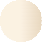 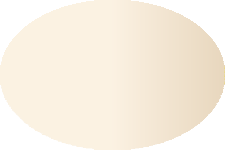 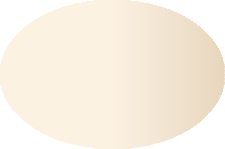 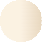 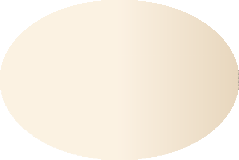 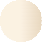 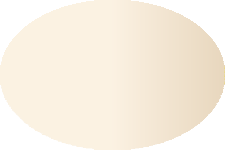 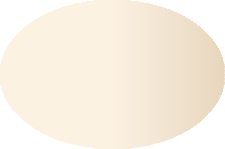 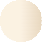 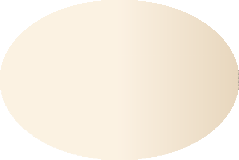 6-р зураг – Тооцоолуур ашиглах схем5.5.5 Ашиглах тохиолдлын тодорхойлолт5.5.6 Дарааллын схем5.5.6.1 Нэгдсэн нийлбэрийг хүлээн авах5.5.6.2 Acquisition of incremental information5.5.6.3 Тооцоолуурын мэдээллийг шаардахFigure 6 – Counting use  cases diagram5.5.5 Use cases description5.5.6 Sequence diagrams5.5.6.1 Acquisition of integrated totals5.5.6.2 Acquisition of incremental information5.5.6.3 Request counting information5.6 Эрчим хүчний чанар5.6.1 Ерөнхий зүйлЭрчим хүчний чанарын хяналтад чанарын мэдээллийг дэд станцууд болон цахилгаан сүлжээний хяналт, засварын төвүүдэд дамжуулах бүх аргууд бусад хэсгүүдээс багтана.5.6.2 Хязгаарлалт / таамаглал / дизайны асуудлуудУхаалаг электрон төхөөрөмж /УЭТ/ нь эрчим хүчний чанарын мэдээллийг удирдлагын төв эсвэл засвар үйлчилгээний төвд дамжуулахаар загварчлагдсан. Мөн УЭТ нь нэмэлтээр эрчим хүчний чанарын мэдээллийг дотоод LOG-уудад хадгалж болох ба тэдгээр нь хяналтын болон засвар үйлчилгээний төвөөс гарах юм.Эрчим хүчний чанарын мэдээллийг түүнчлэн үйл ажиллагааны зорилгоор эсвэл бие даасан шинжилгээ, сүлжээний кодчилсон үнэлгээнд ашиглана. Ашиглалтын тохиолдлууд цаашдаа IEC 61850-тэй нэмэлт харьцуулалтын үр дүн болж өргөжиж болно. Одоогоор IEC 61850 стандартыг хэрэглэж, эрчим хүчний чанарын өгөгдлийг дамжуулах IEC TR 61850-90- техникийн тайлан нь боловсруулалтын шатандаа байна. Эрчим хүчний чанарын мэдээллийн LOG ийг PQDIF файл руу хөрвүүлэн дамжуулах сервисийг ашиглах төхөөрөмжөөс гарган авч болно.5.5.6 ОролцогчидЭрчим хүчний чанарыг хянах тохиолдолд доорх оролцогчид шаардлагатай.5.6.4 Ашиглах тохиолдлын диаграмм7-р зураг эрчим хүчний чанарт ашиглах диаграммыг харуулна.5.6 Power quality5.6.1 GeneralPower Quality monitoring includes all methods to transfer power quality information from substations and other parts of the network to an application in the control centre  or  maintenance centre.5.6.2 Constraints / assumptions / design considerationsThe IED is configured to send the power quality information to the control centre or  maintenance centre. Additionally the IED may store power quality information in  local LOGs  that can be retrieved from the control centre or maintenance centre.Power quality information is used either for operational purpose and/or for offline analysis and grid code evaluation. Use cases might be extended in the future as a result of additional mappings to IEC 61850.Currently the technical report IEC TR 61850-90-, Using IEC 61850 to  transmit  power  quality data is under development. The LOG of power quality information is  mapped to  a  PQDIF file that can be retrieved from the device using file transfer services.5.5.6 ActorsThe power quality monitoring use case requires the following actors:5.6.4 Use cases diagramFigure 7 shows a power quality use cases diagram.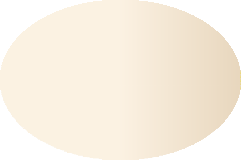 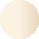 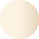 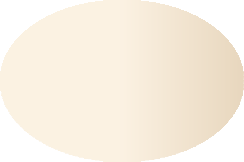 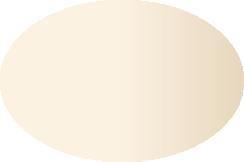 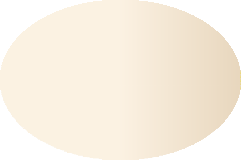 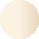 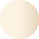 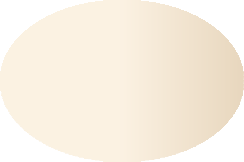 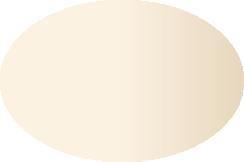 7-р зураг -  Эрчим хүчний чанарт ашиглах диаграмм 5.6.5 Ашиглах тохиолдлын тодорхойлолт5.6.6 Дарааллын диаграмм5.6.6.1 Эрчим хүчний чанарын мэдээллийг шаардах5.6.6.2 Эрчим хүчний чанарын  LOG-ийн татаж авах5.6.6.3 Эрчим хүчний чанарын мэдээллийг дамжуулах5.7 Хөрөнгө5.7.1 Ерөнхий зүйл8-р зурагт үзүүлсэн хөрөнгийн менежмент нь бизнесийн зорилго, үнэт зүйлтэй эн тэнцэхүйц процессуудын нэгдмэл бүтэц бөгөөд хөрөнгийг эзэмшихдээ амьдралын мөчлөгийг уртасгах, үнийг бууруулан системийн найдвартай ажиллагаа үйлдвэрлэлийн гүйцэтгэлийг хангахаар төлөвлөгдсөн.Figure 7 – Power quality use cases diagram5.6.5 Use cases description5.6.6 Sequence diagrams5.6.6.1 Request for power quality information5.6.6.2 Retrieve LOG of power quality information5.6.6.3 Sending of power quality information5.7	Asset5.7.1	GeneralAsset management, as shown in Figure 8, is a structured, integrated series of processes  aligned with business goals and values and designed to minimize the life-cycle costs and maximize the life cycle benefits of power delivery asset ownership, while providing required performance levels and sustaining the system forward.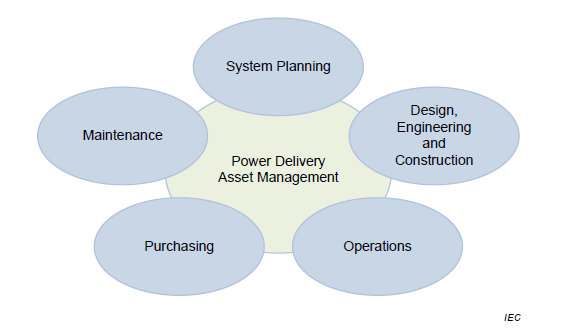 8-р зураг – Хөрөнгийн менежмент нь эрчим хүчний гол хангамжийн процессын  өргөн хүрээг хамарч байнаFigure 8 – Asset management touches a broad range of core electric utility processesХөрөнгийн менежер үүргээ цаг хугацаанд нь нямбай гүйцэтгэхийн тулд хөрөнгийн талаарх мэдээллийг шаардана. Байнга авах мэдээллүүд:Бүх хөрөнгийн Тоо хэмжээний нөхцөл болон гүйцэтгэлийн арга хэмжээАшиглалтын мэдээлэлХөрөнгийн мэдээлэл нь мөн  IEC TR 61850-90-37-ийн агуулах ба хяналтын логик зангилаануудыг тодорхойлно.5.7.2. Хязгаарлалт / таамаглал / дизайны асуудалХөрөнгө нь IEC 61850-ийн гаралтаар тоноглогдсоноор шаардлагатай өгөгдлүүдийг хангана. / өөрөөр хэлбэл техникийн үзүүлэлтийн мэдээлэл , өгөгдлийг хянах нөхцөл гэх мэт/ .Хөрөнгийн менежерийн үйл ажиллагааны дохио нь  хөрөнгийн удирдлагын систем рүү бус удирдлагын төвд очно. Удирдлагын төв ба хөрөнгийн удирдлагын систем хоорондын мэдээллийг удирдах аливаа харилцаа нь энэ техникийн тайланд орохгүй.5.7.3 ОролцогчидХөрөнгийн хяналт ашиглалтад дараах оролцогчид шаардлагатай.5.7.4 Ашиглах тохиолдлын схем9-р зурагт хөрөнгийг хянах схемийг харуулав.The asset manager requires information about the asset in an accurate and timely way to perform his task. Typical information collected is:Inventory of all assetsQuantitative condition and performance measuresUsage informationAsset information also includes data from IEC TR 61850-90-37 which defines logical nodes for condition monitoring.5.7.2	Constraints / assumptions / design considerationsThe assets are equipped with an IEC 61850 interface and  can  provide the  necessary data  (e.g. condition monitoring data or nameplate information) to perform the task. Spontaneous alarms indicating asset manager actions are reported to the control centre, not directly to the asset management system. Any interaction required between the control centre and the asset management system to manage this information is outside the scope of this technical report.5.7.3 ActorsThe asset supervision use case requires the following actors:5.7.4 Use cases diagramFigure 9 shows an asset supervision use cases diagram.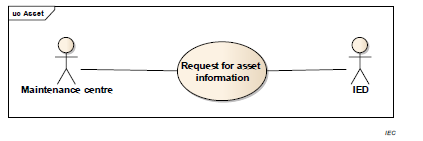 9-р зурагт – Хөрөнгийг хянах схем5.7.5 Ашиглах тохиолдлын тодорхойлолт5.7.6 Дарааллын схем5.7.6.1 Мэдээлэл хүлээн авах хүсэлтFigure 9 – Asset supervision use cases diagram5.7.5 Use cases description5.7.6 Sequence diagrams5.7.6.1 Request to receive informationПараметрийн тохируулгаЕрөнхий зүйлПараметрийн тохируулга нь ажиллагааны параметрүүд болон загварчлалын удирдлага, инженерийн ажлын байрнаас засвар үйлчилгээний төв дэх УЭТ-гийн удирдлагыг багтаана.УЭТ нь ажлын параметрүүд болон тохируулгыг агуулж болно. Загварчлалын параметрүүд нь офлайн горимд тохиргоо хийгдэнэ. Ажиллагааны параметрүүд тоноглолын ажиллагааг тасалдуулахгүйгээр онлайн горимд өөрчлөлт, тохиргоо хийгдэнэ.Үйлдвэрлэгчийн тусгай УЭТ загварчлалын хэрэгсэл нь УЭТ-гийн тусгай тохируулгын файлуудыг бий болгож дамжуулна.5.8.2 Хязгаарлалт / таамаглал / дизайны асуудалЗагварчлалын дотоод удирдлага техникийн тайланд ороогүй. УЭТ-гийн тохируулгын файлуудын солилцоо УЭТ-д шууд нэвтрэх байдлаар хийгдэх ба техникийн тайланд тусгагдаагүй. Зөвхөн дэд станцын засвар үйлчилгээний төв УЭТ хоорондын файлыг зайнаас шилжүүлэх ажиллагаа орсон. Тохируулгын файлыг УЭТ-г ачаалан зөвхөн нэг тохиргооны парамет өөрчилсөн ч болдог байх шаардлагатай. Удирдлагын төвийн үйл ажиллагаанд нөлөөлөх параметрүүдийн өөрчлөлтийг удирдлагын төвд мэдэгдэнэ.5.8.3 ОролцогчидЗайнаас параметр болон тохиргоог өөрчлөхөд доорх оролцогчид шаардлагатай.5.8.4 Ашиглах тохиолдлын схем10-р зурагт параметрийн загварчлах тохиолдлын схемийг үзүүлэв.5.8 Parameter configuration5.8.1	GeneralParameter configuration  includes  the management  of configuration  and operational parameters as well as IED configuration files from an engineering workplace  in the maintenance centre.IEDs may contain configuration and operational parameters. Configuration parameters are typically set off-line. Operational parameters may be set and changed on-line without  disturbing the operation of the device.The manufacturer specific IED configuration tool (ICT) generates and transfers IED-specific configuration files.5.8.2	Constraints / assumptions / design considerationsLocal management of configuration is not covered by this technical  report.  Exchange  of  legacy IED configuration files is done by direct access to the IED and out of scope of this technical report. Only the remote file transfer between the maintenance centre and the IED in this substation is covered by this technical report. Beneath the upload of configuration files to the IED, it might allow the change of single setting parameters.Any change of parameters that affects the operation in the control centre will be notified to the control centre.ActorsThe remote parameter and configuration changes use case requires the following actors:Use cases diagramFigure 10 shows a parameter configuration use cases diagram.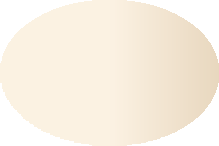 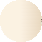 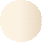 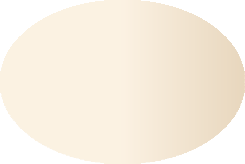 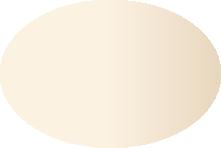 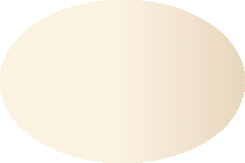 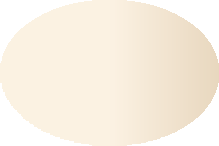 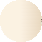 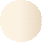 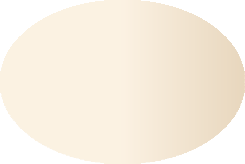 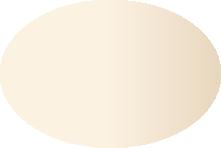 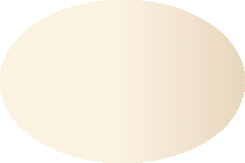 10-р зураг – Параметрийн загварчлах тохиолдлын схем5.8.5 Ашиглах тохиолдлын тодорхойлолт5.8.6 Дарааллын схем5.8.6.1 Тохируулгын файлыг шаардах5.8.6.2 Тохируулгын файлуудыг илгээх5.8.6.3 Ажиллагааны параметрүүдийг шаардах5.8.6.4 Ажлын параметрүүдийг тохируулахFigure 10 – Parameter configuration use cases diagramUse cases description5.8.6 Sequence diagrams5.8.6.1 Request for configuration files5.8.6.2 Sending configuration files5.8.6.3 Request for operational parameters5.8.6.4 Request for operational parameters5.9 Дэд станц ба удирдлагын төв хоорондын холболтын шаардлагаТайлбар 5.9 дэд бүлэгт IEC 61850-5:2013-т нийцүүлэн шаардлагуудыг нэгтгэсэн ба дэд станцын удирдлагын төвийн холболтод чиглэгдсэн.5.9.1 Ерөнхий зүйл5.9.1.1 Танилцуулга Дэд станцын удирдлагын төвийн хоорондын мэдээлэл холбооны сүлжээний холболт нь дэд станцын хэрэглээний мэдээллийг авах уу эсвэл хяналтын чиг үүрэг гүйцэтгэх үү гэдгээс хамаарна. Дэд чиг үүргүүдэд тасралтын бичлэг дамжуулах, тохиргоог өөрчлөх зэрэг нь орно.5.9.1.2 Функцийн логик байршил болон гаралтДэд станцын автоматжуулалтын системийн функцүүдийг логикоор гурван өөр түвшинд / станцын, нэгжийн эсвэл процессын/ хувааж болно. Эдгээр түвшнүүдийг 11-р зурагт 1-ээс 11 логик гаралтын хамт логик тайлбартайгаар харуулсан.5.9	Communication requirements for SS to CC communicationNOTE Subclause 5.9 collects the requirements according to part IEC 61850-5:2013 but focuses on substation to control centre communication.5.9.1	General issues5.9.1.1	IntroductionThe substation to control centre communication refers to functions in control centre  applications which demand information from the substation or perform control functions in the substation. Supporting functions are e.g. the transfer of disturbance records and the changing  of settings.5.9.1.2	Logical allocation of functions and interfacesThe functions of a substation automation system may be allocated logically on three different levels (station, bay/unit, or process). These levels are shown by the logical interpretation of Figure 11 together with the logical interfaces 1 to 11.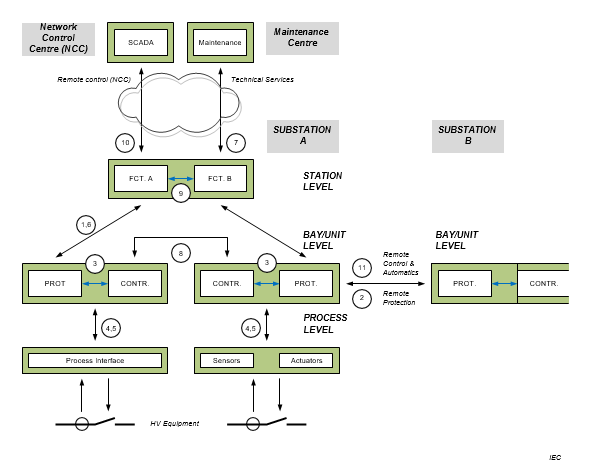 11-р зураг – Дэд станцын автоматжуулалтын системийн түвшнүүд болон логик холбоосFigure 11 – Levels and logical interfaces in substation automation systems1,3,6, 8,9 дүгээр гаралтууд нь дэд станцын доторх автоматжуулсан системийн функцүүдэд холбогдоно. 10 дугаар гаралт нь дэд станцын мэдээллийн системээс алсын удирдлагын төвд холбогдох Теле удирдлагын гаралт болно. 7 дугаар гаралт нь инженерчлэл , хяналт, засвар үйлчилгээний алслагдсан байруудыг хянах Теле удирдлагын гаралт юм. Хоёрдугаар гаралт нь дэд станцуудын хоорондох функцтэй холбоотой теле хамгаалалтын гаралт болно. Харин 11 дүгээр гаралт нь хяналтын функцүүдийнхтэй адил гаралт юм. Энэхүү техникийн тайлангийн хамрах хүрээ нь 10 ба 7 дугаар гаралтуудаар хязгаарлагдана.5.9.1.3 Удирдлагын төвийн /ХТ/ гаралтад холбогдох дэд станцад /ДС/ тавигдах шаардлага  Дэд станц болон удирдлагын төвийн хоорондын холбоо мэдээллийн сүлжээний талаар 11 дүгээр 10-р зурагт дугаар гаралттай холбоотойгоор тайлбарласан. Үндсэн шаардлагууд нь дэд станцын дотоодын хэсэг болон станцын түвшний холболтынхтой адил байна. Хоёртын утгууд / мэдээллийн төлөв, тохиолдол, командууд гэх мэт алсын удирдлагын/ болон аналог утгууд / эрчим хүчний хэрэглээний тооцооны утгууд гэх мэт/ ашиглагдаж байгаа функцүүдээс хамаарч өөрчлөгдөх ёстой. Хол зай мөн урт богино долгионы гадаад холбоог ашиглах нь зөрүү гарах ба бас мэдээллийн хурдыг сааруулж болно.5.9.1.4. Хариу үйлдлийн шинж байдалд тавигдах шаардлагаФункцийг зөв гүйцэтгүүлэхийн тулд нийцэл чухал бөгөөд хүлээн авах цэг дээрх хариу үйлдлийг авч үзэх ёстой.Аливаа тохиолдол дахь функцүүдийн үндсэн шинж байдал нь өөрөөр хэлбэл гүйцэтгэх функцүүдийн ерөнхий шаардлагыг хангах алдааны мэдээллүүдээр илэрнэ. Холболт тасарснаас, өгөгдлүүд орхигдсон, нөөц хязгаарлагдсан, өгөгдлийн хязгаар хэтэрсэн гэх мэт алдааны мэдээллүүд гарсан тохиолдолд өгөх хариу нь түүний функцэд хамаарах ба тухайн техникийн тайлангийн ажлын хүрээнд хамаарахгүй.Гэхдээ энэ шинж байдал УЭТ-гийн зааварт орсон байна. Ерөнхий чиг үүрэг бүрэн биелэгдээгүй, алслагдсан объектоос цаг хугацаандаа хариу ирээгүй болон зөв ажиллаагүй үед энэ нь маш чухал.Гадна холбоо мэдээллийн систем гүйцэтгэх функцийн ерөнхий шаардлагуудыг хангах ёстой. Функцүүдийн шинж байдал болон хариу үйлдлүүд нь өөрөө дотоод үйл ажиллагаатай нь холбоотой бөгөөд тухайн техникийн тайланд хамаарахгүй.5.9.2. Дэд станц ба удирдлагын төв холболтод суурилсан функцүүдIEC 61850-5:2013 нь логик зангилаануудын үл өөрчлөгдөх жагсаалтыг агуулах ба үүнийг дэд станц удирдлагын төвийн хоорондын холболтод ашиглаж болно. IEC 61850 дахь объектын загварыг ашиглаж байгаа өөр стандартад тодорхойлогдсон логик зангилаанууд нэмэлтээр энэхүү гаралтад ашиглагдаж болно.5.9.3. Мэдээлэл дамжуулахад тавигдах шаардлагууд5.9.3.1. Ерөнхий зүйлIEC 61850-552013-ийн 11.1.1.4-т дамжуулалтын хугацааны үндсэн тодорхойлолтыг заасан. Дэд станц-Удирдлагын төв хоорондын холболтын зорилгоор энэхүү тодорхойлолтод нэмэлт хугацааны барилтыг Proxy-Gateway-д таниулах шалтгаанаар оруулж өгсөн.5.9.3.2. Дэд станц удирдлагын төв хоорондын дамжуулалтын хугацааХэрвээ дэд станц болон удирдлагын төв хоорондын холболт нь шууд бол системийн хэмжээнд маш бага буюу дохионы хурд дамжуулалтын горим, шугамын эсэргүүцлээс хамаарч секундэд гэрлийн хурдны 2/3 орчимтой / 200 сая-аас 300 сая м/с/ тэнцүү байна. Холболтод свич, роутер болон бусад бусад идэвхтэй холболтын төхөөрөмжүүдийг хэрэглэвэл тэдгээрийн мэдээлэл боловсруулах хугацаа дамжуулалтын хугацаанд тодорхой нөлөө үзүүлнэ. 12-р зурагт.The interfaces 1, 3 to 6, and 8 to 9 are connecting functions of the substation automation  system inside the substation.  Interface  10 represents  as telecontrol  interface  the communication of the  substation automation system to  the  remote control centre(s). Interface 7 represents as telemonitoring interface the communication to remote engineering, monitoring and maintenance places. Interface 2 represents as teleprotection interface the protection  related function between substations, interface 11 represents the same for control related functions. The scope of this technical report is limited to the interfaces 10 and 7.5.9.1.3	Requirements for the SS to CC communication interfaceThe communication between the substation and the network control centre is introduced in Figure 11 referring to interface 10. The basic requirements are the same as inside the  substation for the connection  between  bay and station  level.  Binary  values  (status information, events, alarms, commands, etc. for remote control) and analogue values (calculated values e.g. for the energy flow) have to be exchanged depending on the functions applied. Differences are the longer communication distance and the transparent use of an external communication system with higher or lower bandwidth, which may increase the transmission delay.5.9.1.4	Response behaviour requirementsSince interoperability is claimed for proper running of functions, the reaction of the application  in the receiving node has to be considered.The  basic  behaviour  of the function s in any degraded case, i.e. erroneous message has to fit into the overall requirement of the distributed function to be  performedThe dedicated response on quality attributes i.e. in any degraded case like on  erroneous messages, lost data  by  communication interrupts, resource limitations, out  of range data, etc. belongs to the function itself and, therefore, is outside the scope of  the technical report. But this behaviour should be described in the function or IED  manual elsewhere. This is important if the overall task cannot be closed successfully,e.g. if the remote node does not respond in time or does not react in a proper way.The external communication system has to fit into the overall requirements of the distributed function to be performed.The reaction and the behaviour of the functions itself are function related local issues and, therefore, outside the scope of this technical report.5.9.2	Functions based on substation- to-control-centre communicationIEC 61850-5:2013 contains a non-exhaustive list of logical nodes that may be used for substation to control centre communication. Additionally all logical nodes defined in other standards using the IEC 61850 object model may also be used on this interface.5.9.3	Message performance requirements5.9.3.1	GeneralThe basic definition of transfer time is given in 11.1.1.4 of IEC 61850-5:2013. For the purpose  of the SS-CC communication this definition is extended to reflect the additional delays caused by the introduction of the Proxy/Gateway.5.9.3.2	Transfer times for substation – control centre connectionsIf the connection between substation and control centre is a direct link, the  time    for  distances within power systems is negligible since the signal speed is – depending on the transmission mode and the impedance of the line for the signals of this mode – in between 2/3 and the full speed of light i.e. about between 200 million and 300 million meters per second. If there are switches, routers and other active communication  devices  in  the  communication path their processing times contribute reasonable to the network transfer time . In Figure 12 dedicated times contributing to  are shown.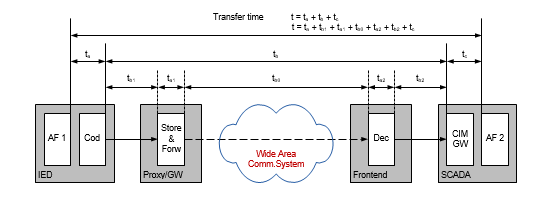 12-р зураг - Дамжуулалтын хугацааны тодорхойлолтFigure 12 – Definition of transfer time tДамжуулалтын хугацааны бүх шаардлагуудыг тасралтгүй хэвийн хангах ёстой. Одоо эдгээр шаардлагуудыг хэрэгжилтийн шатанд хангана. Эдгээр арга хэмжээнүүд нь тасралт саатлын эсрэг арга хэмжээ бөгөөд энэ техникийн тайлангийн тайланд ороогүй.Тасралтууд нь холбооны шугамын логик холболтыг сэргээх, мэдээллүүдийг давтах үйлдлүүдийг шаардах ба нөгөө талдаа дамжуулалтын цагийг уртасгана. Энэ шинж байдал нь IEC 61850-7-2:2010-т тодорхойлж УЭТ-д хэрэгжүүлэх үйл ажиллагааны нэг асуудал юм. Аливаа хугацааны хоцролтыг тодорхойлж авч үзэх ёстой. Функцийн төслийн шаардлагаас хамаарч хэвийн болон хоцролт бүхий дамжуулалтыг хүлээн зөвшөөрнө.5.9.4. Мэдээллийн ангиллуудын танилцуулга ба тэдгээрийг ашиглах5.9.4.1. Ерөнхий зүйлМэдээллийн төрлүүд болон хүргэх ангиллуудыг IEC 61850-5:2013-ын 11.2-т тусгайлан заасан.Төрөл 1 / Яаралтай мэдээлэл/Төрөл 1 А / Тасралт/Төрөл 2 / Дунд зэргийн хурдтай мэдээлэл/Төрөл 3 / Удаан хурдтай мэдээлэл/Төрөл 4 / Боловсруулаагүй өгөгдөлтэй мэдээлэл/Төрөл 5 / Файл шилжүүлэх функцүүд/Төрөл 6 / Хугацааны синхрончлолын мэдээлэл/1,1А болон 4 дүгээр төрлийн мэдээллүүд нь ДС-УТ-ийн гаралтын ажлын хүрээнд орохгүй. Дэд станц удирдлагын төвийн холболтын хувьд бүх мэдээлэл холбооны хөтчүүд /линк/  ижилхэн мэдээлэл хүргэлтийн ангиллуудыг дэмждэггүй. Тухайлбал шинэ тохируулгын файлыг УЭТ руу хуулах, таслуурыг залгах зэрэг нь бие биеэсээ хамааралгүй ялгаатай. Эдгээр хөтчүүд нь тухайлсан гаралтад эсвэл ерөнхий WAN-д зориулагдана. Ерөнхий WAN нь түүнд суурилагдсан холболтын хөтчийн бүх шаардлагыг хангана.Доор дурдсан ерөнхий холболтын гүйцэтгэлийн шаардлагууд нь хэрэглэгчийн эсвэл функцийн шаардлагаар өөрчлөгдөж болно.5.9.4.2. Хэрэгжилтийн асуудалХоёр УЭТ-гийн хоорондох шууд холболт дээр бүх мэдээллүүд /12-р зургийг үз/. Ялгаатай давуу эрх, гүйцэтгэлийн ангиллууд нь үр ашиггүй. Свич гэх мэт холболтын бүх идэвхтэй элементүүд , мөн хоёр талын төгсгөл дэх дамжуулагч хүлээн авагчид кодлох, код унших зэргээр хугацаа / 12-р зурагт  ба  / авах нь мэдээллийн төрлүүдийн хувьд өөр өөр байна.  Давуу эрхийн ялгаатай хүсэлт, дарааллууд нь өөр өөр гүйцэтгэлийн ангиллыг шаардана. Идэвхтэй элементүүдийн сонгоход эдгээр хэрэгжилтийн үр дүнг техникийн тайланд авч үзэх ёстой.5.9.4.3. Өгөгдлийг хянах үеийн ердийн дамжуулалтын хугацааны шаардлагаФункцүүдийн хувьд дамжуулалтын хугацааны шаардлага нь дэд станцын ач холбогдол / дамжуулалт түгээлтийн түвшин/ , хүчдэлийн түшингээс хамаарч ялгаатай байж болно. Эдгээр алгоритмд шаардлагууд хэрэглэгчийн хувьд чухал ба техникийн тайлангийн хамрах хүрээнд ороогүй болно.Дэд станц удирдлагын төв хоорондын холболтын хувьд дамжуулалтын хугацаа нь функцийн гүйцэтгэлийн хугацаатай харьцуулахад өчүүхэн бага бөгөөд ерөнхийдөө дамжуулах түгээх дэд станцуудад ижил байна. Дамжуулалтын хугацаа функцийн ажиллах хугацаанд нөлөөлөхөөргүй бага байдаг. Удирдлагын төв дэх ердийн функцүүд нь  СКАДА, ачаалал зохицуулалт болон эрчим хүчний тооцоо байна.  Хяналт шинжилгээний аналог өгөгдөл нь үндсэндээ хүчдэл ,гүйдлүүд юм. Удирдлагын төв нь хамгаалалтын функцүүдийг гүйцэтгэдэггүй тул тэдгээр нь дундаж квадрат утгаараа дамжуулагдана.All transfer time requirements are given by the needs of the application functions  and,  therefore, have to be kept under normal conditions without disturbance. How these requirements are kept is an implementation issue. The measures against disturbances are outside the scope of this technical report.Disturbances may need a logical reconnection of the communication link, repetition of  messages or other means increasing the transfer time. This behaviour is a matter of  the services defined in IEC 61850-7-2:2010 and of the implementation within the IEDs. Any  possible delay has to be defined and considered for the transfer time. Which normal and  delayed transfer times are acceptable is depending on the project specification for functions.5.9.4	Introduction and use of message performance classes5.9.4.1	GeneralMessage types and performance classes have been specified in 11.2 of IEC 61850-5:2013.Type 1 (Fast messages)Type 1A (Trip)Type 2 (Medium speed messages)Type 3 (Low speed messages)Type 4 (Raw data messages)Type 5 (File transfer functions)Type 6 (Time synchronisation messages)Messages of Type 1, 1A and 4 are out-of-scope of the SS-CC interface. For the substation to control centre communication not all communication  links have to support  the same performance classes. For example downloading a new configuration file to an IED  and switching a circuit breaker have different requirements, independent of  each  other.  These links may be implemented in dedicated interfaces, or in a common WAN. The common WAN  has to fulfil all requirements of the communication links embedded in the WAN.The typical communication performance requirements are indicated below, but may be overwritten by dedicated function requirements or customer specifications.5.9.4.2	Implementation issuesOn a direct connection between two IEDs all messages travel with the same speed (refer to   in Figure 12). Different priorities and performance classes are not feasible. All active elements in the communication link like switches (if applicable) but also the sender and receiver at both ends of the link do some coding and decoding consuming time (refer to    and   in Figure 12) maybe different for the different message types. Different stacks and queues with different priorities may be needed to realize different performance classes. These  implementation  issues have to be considered in this technical report and in selecting active elements.5.9.4.3	Typical transfer time requirements for control and monitoring dataThe transfer time requirements for functions may be different depending on the voltage level  and role of the substation, i.e. on distribution and transmission level. These algorithmic requirements are important for the users but outside the scope of this technical report.For the substation to control centre communication the  transfer times  are not small compared to the function performance time and normally the same for transmission and distribution substations. The transfer time has to be small enough that it does not influence the operation time of the function. Typical functions in the control centre are SCADA, load dispatching and power flow calculations. Analogue data for control and monitoring are mainly the actual voltages and currents. Since the control centre usually does not perform protection functions, they are transferred as RMS values.Ердийн дамжуулалтын хугацаа [ms]Хэрэглээний жишээ: Дамжуулалт> 1000Файл, үйл явдал, хандалт, төлөвийн тооцооллын фазор өгөгдөл1000Үйл явдал, дохио, төлөвийн өөрчлөлт% хэмжилт1000Операторын команд, автомат харилцан үйлдэлTypical transfer time [ms]Application examples: Transfer of> 1000Files, events, log contents, phasor data for state estimation1000Events, alarms, status changes, measurands1000Operator commands, automatic interactions5-р хүснэгтэд заасан дамжуулалтад шаардагдах хугацааг IEC 61850-5: 2013 оны 1-р хүснэгтэд заасан дамжуулалтын хугацааны ангилалд хөрвүүлж болно.ДС-УТУТ төрлийн холбоо мэдээллийн системийг ашиглахад дамжуулалтын хугацааны өөрчлөлтийн тусгай шаардлагууд  тавигдахгүй. Командын загварчлалын хязгаараас хэтэрсэн команд дамжуулалтын удаашралт гарвал  Proxy/ Gateway сервер буцаана.5.9.5. Өгөгдөл болон холболтын чанарын шаардлагууд 5.9.5.1. Ерөнхий зүйлӨгөгдлийн бүрэн бүтэн байдал, тэдгээрийн ангиллын тодорхойлолт IEC 61850-5:2013-ын 11.3.2-т заагдсан. Эдгээр тодорхойлолтууд нь ДС-УТ-ийн холболтын гаралтад мөн хүчинтэй.Командын болон бусад мэдээллүүдийн алдааны магадлал  IEC 61850-5:2013-ын 11.3.2-т тодорхойлогдсоноос илүүгүй байна.5.9.5.2. Кибер аюулгүй байдал Эрчим хүчний автоматжуулалтын ашиглалт нь критик дэд бүтцэд хамаарах ба кибер халдлага нь шугам сүлжээний хэвийн үйл ажиллагааг алдагдуулж хохирол учруулах аюултай. IEC TR 61850-5:2013 нь системийн хэмжээнд кибер аюулгүй байдлыг хангах гарын авлага болно.Кибер аюулгүй байдлын нэг хэсэг нь IEC 62351 цувралд заагдсан – эхнээс-төгсгөл хүртэлх аюулгүй байдал юм.5.9.6. НайдваржилтIEC 68870-4:1990 стандарт нь Теле удирдлагын системийн найдваржилтийн шаардлагыг тавьдаг. IEC TR 61850-90-12 нь Теле удирдлагын системийн найдвартай ажиллагаанд нөлөөлөх хүчин зүйлүүдийг нарийвчлан заадаг. Удирдлагын төв нь дэд станц руу 10 жил 5 минут бүр команд илгээхэд ойролцоогоор 1,05 сая команд болох бөгөөд тэдгээрээс илрээгүй нэг алдаа хүсээгүй нөхцөл байдлыг үүсгэж болно гэсэн нөхцөлд үндэслэгдэнэ. Үүний үр дүнд:Теле удирдлагын хүсээгүй командын магадлал - аас илүүгүй байна.5.9.7. Ашиглах боломж5.9.7.1. Ерөнхий зүйлАшиглах боломж нь тухайн систем хэрэгтэй цагтаа тухайн цэгт ажиллах магадлал юм. Шаардлагатай ашиглах боломжийн түвшнийг ерөнхий байдлаар тодорхойлж болохгүй бөгөөд системийн төслийн хүрээнд өмнө шийдвэрлэсэн байх ёстой бөгөөд хангамжийн шаардлагаас хамаарна.IEC 61850-5:2013 болон IEC TR 61850-90-12-т ашиглах боломжтой нөхцөлүүдийг тодорхой заасан. IEC TR 61850-90-108 –т нийцүүлсэн төлөвлөлтийг  холболтын саатлын үед ашиглах боломжийг дээшлүүлэхэд хэрэглэнэ.5.9.8. Мэдээлэл холбооны системд тавигдах шаардлага5.9.8.1. Ерөнхий зүйлМэдээлэл холбооны системийн гэмтэл саатал хэд хэдэн нөлөө үзүүлж болно:Дэд станц болон түүний хэсгийг хянах чадваргүй байх. Энэхүү нөхцөл хяналтад байгаа таслуурын ажиллагаа тогтмол бус болсноос эхлэн байдал тодорхой цагт үргэлжилнэ. / операторын шаардлагаас хамаарч цөөн секунд/ Дэд станцын төлөвийг саатлын нөхцөл байдлаас ялгах чадваргүй байхМэдээлэл холбооны систем нь холбогдох элементүүдийн аюулгүй ажиллагааг хангахаар шууд ашиглагдаж байгаа бол түүний ашиглалт нь найдвартай байна. Энэ тохиолдолд холбогдох хэсгүүдийг бэлтгэл нөөцтэй байхаар төсөлд тусгах ёстой. Мэдээлэл холбооны системийн ажиллагааны тодорхойлолтоор  хоёр түвшний шаардлагыг гаргаж болно.Нэг зангилаа нөгөө зангилаатайгаа холбогдож байгаа тохиолдолд мэдээлэл холбооны систем ажиллах боломжтой гэсэн найдвартай ажиллагааны тодорхойлолт байдаг.Мэдээлэл холбооны систем нь сааталтай , нэг узел нь ажиллаж байгаа нөөц бэлтгэл хэсэг залгагдаагүй гэсэн найдваргүй ажиллагааны тодорхойлолт байдаг. Энэ нь дэд станц болон эрчим хүчний системийн бие даасан ажиллагааны хүрээ тодорхой бөгөөд нэг хэсэгт гарсан гэмтэл саатал нөгөө хэсгийнхээ үйл ажиллагаанд нөлөөлөхгүй гэдгийг тодорхойлж байна.Дэд станц болон эрчим хүчний хангамжийн автоматжуулалтын өгөгдсөн иж бүрдлийн функц бүрийн шинжилгээ иж бүрэн байх ёстой. Дэд станц удирдлагын төвийн мэдээлэл холбооны системийн хувьд хоёр хэсгийг шууд нэвтрэлт, шууд бус нэвтрэлтээр авч үзэх ёстой. Энэ тохиолдолд шууд нэвтрэлтийн хувьд найдваргүй тодорхойлолтыг хэрэглэнэ. Хэрвээ процессын шин болон станцын шинийн функцийн хэсгүүдийг системийн нэг холболтод нэгтгэсэн бол найдвартай тодорхойлолтыг хэрэглэнэ.5.10 Дэд станц удирдлагын төв / ДС-УТ/ хоорондын холболтын загварын шаардлагаProxy/Gateway ашиглахад сервер тал удирдлагын төвийн СКАДА системийн шаардлагыг дэмжинэ. Тухайн удирдлагын төвийн gateway нь IEC 60870-5-104 Теле удирдлагын протоколд үндэслэсэн ба ерөнхийдөө дэд станцын боломжит мэдээллүүдийн тоог бууруулах, тэдгээрийг дэд станц дахь УЭТ-ийн протокол, өгөгдлийн загвараас хамааралгүйгээр удирдлагын төв рүү дамжуулна. Энэ хандлага нь удирдлагын төвийн гаралтын бүтцэд нөлөөлөхгүйгээр дэд станц дахь төхөөрөмжүүдийн солилцоог хүлээн зөвшөөрнө.Proxy/Gateway-ийн өгөгдлийн загвар нь дэд станц дахь УЭТ-ийн өгөгдлийн загварын бүрэн мэдээллийг олонлог, нэгтгэл эсвэл дахин боловсруулсан мэдээлэл байдлаар , мөн дотоодын процесс, оролт, гаралтын аливаа мэдээллүүдийг өгнө.Доор УЭТ-ийн өгөгдлийн загварыг Proxy/Gateway-гийн өгөгдлийн загвар руу дамжуулах боломжтой жагсаалтыг үзүүлэв. Илүү нарийвчилсан тодорхойлолт, жишээнүүдийг 7.1.3.5 болон дэд заалтуудад оруулсан.IEC 60870-5-103,  IEC 60870-5-104,  IEEE 1815 (DNP3), IEC 61158-6 (Modbus) гэм мэт хуучин протоколуудаас  IEC 61850 өгөгдлийн загвар руу өгөгдлүүдийг хөрвүүлэхДотоодын өгөгдлийг Proxy/ Gateway-гийн RTU, Proxy/Gateway серверийн загварт нэмэхProxy/Gateway серверийн логик төхөөрөмж рүү УЭТ-гийн түвшний логик төхөөрөмжүүдийн ирэлтийг хүлээхProxy/Gateway серверийн логик төхөөрөмж рүү УЭТ-гийн түвшний логик зангилаануудын ирэлтийг зохицуулах/хүлээхProxy/Gateway серверийн логик төхөөрөмж рүү УЭТ-гийн түвшний өөр өөр хоёр буюу түүнээс дээш тооны  логик зангилаануудаас ирэх мэдээллүүдийг нэгтгэхProxy/Gateway серверийн хоёр буюу түүнээс дээш тооны логик зангилаа руу УЭТ-гийн түвшний нэг логик зангилаанаас ирэх мэдээллүүдийг хуваах. Энд логик зангилаа тус бүр жинхэнэ логик зангилааны мэдээллийн олонлогийг агуулна.УЭТ түвшний ерөнхий мэдээллийн объектыг / GGIO, GAPC гэх мэт/ Proxy/Gateway серверийн утгаар тодорхойлсон мэдээллийн объект руу хувиргахУЭТ-гийн түвшний тусгай мэдээллийн объектыг / MMTN/ Proxy/Gateway серверийн утгаар тодорхойлсон мэдээллийн объект руу / MMXU/ хөрвүүлэхProxy/Gateway серверийн өгөгдлийн объект болон УЭТ-гийн өгөгдлийн объектын хоорондох мэдрэмжгүй бүс ба енкодын мэдээллийн хуваарийг зохицуулахProxy/Gateway серверийн нэг ба түүнээс дээш өгөгдлийн объект, УЭТ-гийн түвшний нэг болон түүнээс дээш өгөгдлийн объектын логик / ба , эсвэл, хэрвээ дохиог групплэх гэх мэт/ ба арифметик / үржүүлэх, хуваах, нэмэх, язгуураас гаргах гэх мэт/ шилжүүлэлтүүд6 Тохируулгын асуудлууд6.1. ШаардлагуудИнженерчлэлийн процесст доорх шаардлагууд тавигдана.Дэд станцад функцийн хувьд ижил УЭТ-гээр нөгөөг орлуулж тавихад Proxy/Gateway-ийн бүтцэд өөрчлөлт оруулах хэрэгтэй байж болох юм. Гэхдээ удирдлагын болон засварын төв дэх хэрэглэгч клиентклинт нь Proxy/Gateway-ийн IID файлтай бол түүний бүтцэд өөрчлөлт орохооргүй байж болно. Хэрвээ УЭТ нь логик зангилааны байршилд уян хатан инженерчлэл хийхээр бол солигдсон УЭТ-гийн дотоод сүлжээний тохиргоо хийгдэнэ.Proxy/Gateway –гийн бүтэц нь IEC 61850-4:2011-д заасан шаардлага дараалалд нийцнэ.Шат дараалсан туршилтууд хүчинтэй / үйлдэл бүрээр/Гадна систем нь IEC 61850-4:2011-ийн заалтуудаас гадна нэмэлт бүтэц, үйл ажиллагааны дарааллуудыг шаардах боломжтой. Тэдгээр өгөгдлүүд нь инженерчлэлийн процессоор хангагдана.Proxy/Gateway нь гармоникийн байдлаас хамаарч хэрэглэгчийн гаралтын хуулбаруудыг хийх шаардлагыг тавьж болно.Инженерчлэлийг өгөгдлүүдийн нууцлалын үүднээс IEC 62351-119-ийг ашиглан өгөгдлийн агуулгыг баталгаажуулах. Түүнээс гадна инженерчлэл нь үйл ажиллагааны үеийн үзүүлэлтүүдтэй холбоотой нууцлалыг багтаана. Үүнд Чиг үүрэгт үндэслэсэн нэвтрэлт ба түлхүүр менежмент багтана.6.2. Инженерчлэлийн процессыг дэд станцын загварчлалын хэл дээр өргөтгөх         / SCL/6.2.1 Ерөнхий зүйлИнженерчлэлийн процесс нь IEC 61850-652009-ийн дагуу явагдана. ДС-УТ холболт нь хоёр түвшинтэй байна. Инженерийн процесс нь дэд станцын дотоод сүлжээ болон Удирдлагын төвийн сүлжээ гэж тусдаа явагдана. Нэг болон түүнээс дээш системийн загварчлалын арга хэрэгслийг ашиглах ба 13-р зурагт үзүүлсний дагуу нэг нь дэд станц бүрийн дэд сүлжээнд, нөгөө нь дэд станц, удирдлагын төвийн холболтод хэрэглэгдэнэ. Proxy/Gateway-гийн загварчлал нь мэдээлэл холбооны технологийн дагуу / УЭТ-гийн загварчлалын арга хэрэгсэл/ хийгдэнэ. Мэдээлэл холбооны технологи нь дэд станцын УЭТ ба Proxy/Gateway-гийн загвар серверийн объектуудын хооронд зураглал үүсгэхэд ашиглагдана. Мэдээлэл холбооны технологи /ICT/ нь Proxy/Gateway серверийн IID файлыг үүсгэнэ.The required transfer times given in Table 5  can be mapped to the transfer time classes given  in Table 1 of IEC 61850-5:2013.The applications using the SS-CC communication do not impose special requirements on the variation of the transfer time (Jitter). If the transfer delay of a  command  exceeds  a  configurable limit the command will be rejected by the Proxy/Gateway server5.9.5	Requirements for data and communication quality5.9.5.1	GeneralThe definition of  data integrity and  the  data  integrity classes have been given in  11.3.2 of  IEC 61850-5:2013. These definitions apply also to the SS-CC communication interface.The residual error probability for commands and all other messages may not be higher than those defined in 11.3.2 of IEC 61850-5:2013.5.9.5.2	Cyber securityPower automation applications belong to the critical infrastructure and cyber attacks could cause blackouts or grid disruption. IEC TR 61850-90-12 provides guidelines to achieve cyber security in wide area networks.One aspect of cyber security – the end-to-end-security – is handled in the IEC 62351 series.5.9.6	ReliabilityIEC 60870-4:1990  addresses   the   reliability    requirements    of    telecontrol    systems.   IEC TR 61850-90-12 describes in more details the factors influencing the reliability of a telecontrol system.Based on the assumption that a control centre sends a command to the substation every 5 minutes for 10 years this results in about 1,05 million commands and only one of these may have an undetected error, which causes an unwanted behaviour. This results in:The probability of unwanted telecontrol commands  may not exceed 5.9.7	Availability5.9.7.1	GeneralAvailability is the probability that a system is operational at a certain point in time. The  requested availability level needs to be considered already by  the  system design and cannot  be generally defined, but depends on the requirements of the utility.IEC 61850-5:2013 and IEC TR 61850-90-12 treat the availability aspects in more detail.Scheduling according to IEC TR 61850-90-108 may be used to increase the availability during communication disruptions.5.9.8 Requirements concerning the communication system5.9.8.1 GeneralFailures of the communication system may have several effects:Inability to control part or whole of the substation. This situation can be tolerated for a certain time (e.g. a few seconds depending on the operator requirements) since controlled switching operations are infrequent.Inability to distinguish the substation state from a fault situation.When the communication system is used directly to operate safety relevant elements, the availability of the communication system is security-(under function) relevant. In this case one should design that these components are completely redundant. Regarding the definition of operability of a communication system, two levels of requirements may be distinguished:A strong operational definition  which states  that the communication  system is operational only when any node can communicate with any other node.A weak operational definition which states that the communication system is in a degraded but still operational mode when only one node is  not operational and  this  node is not backed up by a redundant one. This assumes that within the substation or  the power system independent functional areas may be defined which means that e.g. the failure of a function in one area has no impact on a function in the other.Given the complexity of substation or power utility automation any per-function analysis may    be too complex. For the substation to control centre communication the two areas to be considered may be the direct access and the indirect access. In such a case, the  weak definition may be applied for the direct access. If parts of the functionality of the  process bus and station bus are merged on the same communication system the stronger definition   applies.5.10 Modelling requirements for SS to CC communicationThe server side of the Proxy/Gateway application has to support the needs of  the  control  centre SCADA system. Existing control centre gateways based on telecontrol protocols such   as IEC 60870-5-104 typically reduce the amount of information available in the substation and present it to the control centre in a  way, which is independent of the data model and protocols of the IEDs in the substation. This approach allows the exchange of devices in the substation without affecting the control centre interface configuration.The data model of the Proxy/Gateway may represent the whole information of the IED data models in the substations, as  well as  subsets, aggregations, or  pre-processed information  from the IED data models or any other information from local processes or local inputs and outputs.The following enumeration lists possible transformations from the IED data model to the Proxy/Gateway data model. More detailed descriptions and examples are given in 7.1.3.5 and  its subclauses.Translate data from legacy protocols such as IEC 60870-5-103,  IEC 60870-5-104,  IEEE 1815 (DNP3), IEC 61158-6 (Modbus), etc. into IEC 61850 data modelAdd data local to the RTU hosting the Proxy/Gateway to the Proxy/Gateway server  modelRenaming of logical devices coming from IED level into logical device of the Proxy/Gateway serverRearranging/Renaming of logical nodes coming from  IED  level into  logical device of the Proxy/Gateway serverMerge of two or more information objects coming from two or more different logical  nodes at IED level into one logical node of the Proxy/Gateway serverSplit of information objects coming from one logical node at IED level into two or more logical nodes of the Proxy/Gateway server where each logical node contains a  subset   of the information objects of the original logical nodeTransform a generic information object (e.g. GGIO, GAPC, etc.) at IED level into a semantically defined information object of the Proxy/Gateway serverConvert a specific  information  object  (e.g.  MMTN)  at IED level  into another semantically defined information object (e.g. MMXU) of the Proxy/Gateway serverAdapt the scale, information encoding and dead band configuration between the IED  data object and the data object in the Proxy/Gateway serverLogical (e.g. and, or, if/else, grouping of indications, etc.) and arithmetic  (e.g. multiplication, division, addition, subtraction, etc.) transformations between  one  or  more data objects at IED level and one or more data objects of the Proxy/Gateway server6 Configuration aspects6.1 RequirementsThe following requirements apply to the engineering processReplacing an IED with a functionally equivalent IED in the substation may require a change to the configuration in the Proxy/Gateway but may not require a change of the configuration of the application client in the control/maintenance centre if the client is given an IID file of the Proxy/Gateway. If the IED provides a flexible engineering of the logical node allocation, the adaption of the new IED to the LN structure of the replaced IED can also be done in the new IED itselfThe Proxy/Gateway configuration will follow the requirements and processes laid out in IEC 61850-4:2011Enable consistent testing (application-to-application)External systems may require additional configuration or processes in addition to those described in IEC 61850-4:2011. This data should be provided by the engineering processProxy/Gateway may offer hooks to CIM instances depending  on  harmonisation  outcomeEngineering data should  be secured  to  ensure  data  consistency,  e.g.  by  use  of  IEC 62351-119. Moreover engineering also comprises the security related parameterization for the operational phase. This includes e.g. role based access and  key management.6.2 Extension of the engineering process with SCL6.2.1 GeneralThe engineering process  follows  the rules  of IEC 61850-6:2009.  As the SS to CC communication requires two levels of communication, it is recommended that the engineering process is done separately for the substation LAN and the SS to CC WAN.One or more system configuration tools (SCT) may be used, one for each substation subnet  and one for the SS to CC communication (WAN) as  shown in  Figure 13. The configuration of the Proxy/Gateway is done with an ICT (IED configuration tool). The ICT is used to create the mapping between the objects of the substation IEDs and the Proxy/Gateway server model.   The ICT will generate an IID file of the Proxy/Gateway server.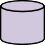 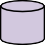 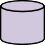 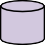 13-р зураг – Инженерчлэлийн ажлын хүрээний зураглалFigure 13 – Scope of separated engineering workflow6.2.2 Инженерчлэлийн ажлын зураглал14-р зурагт ДС-УТ хоорондын холболтын инженерчлэлийн ажлын зургийг үзүүлсэн.Инженерчлэлийн эхний шатанд SSD файлыг оруулах ба түүний дэд станц хэсэгт зорилтот дэд станцын функцийн ажлын хүрээг илэрхийлнэ.УЭТ-гийн багтаамжийн файлууд нь дэд станцын дотоод сүлжээний загварчлалын арга хэрэгсэл болж ашиглагдах ба шаардлагатай УЭТ-ийн төслийн тусгай хуулбарын шаблон болно.Дэд станцын дотоод сүлжээний системийн загварчлалын арга хэрэгсэл нь тодорхой зорилгоор тусгайлсан нэртэйгээр УЭТ-гийн хуулбар файлыг авч ашиглаж болно.Proxy/Gateway сервер ба Proxy/Gateway клиентклиент нь тусдаа УЭТ болно. Зөвхөн Proxy/Gateway клиентклиент нь дэд станцын дотоод сүлжээнд холбогдсон байна.Дэд станцын дотоод сүлжээний системийн загварчлалын арга хэрэгсэл нь GOOSE-г тодорхойлох эсвэл хяналтын блокуудад мэдээлэх түүнчлэн түүний өгөгдлүүдэд Proxy/Gateway өгөгдлүүд багтах ба УЭТ клиент нь удирдлагын төвд дамжуулна.Дэд станцын дотоод сүлжээний системийн загварчлалын арга хэрэгслээр бий болсон SCD файл нь Proxy/Gateway серверийг загварчлахад ICT-ээр өмнө татан авагдсан файл болно. Логик узелийн бүтэц ба нэрийн өөрчлөлт хийгдсэн байж болно. Харин ICT-ийн логик үр дүн нь техникийн тайланд хамаарахгүй. Гэхдээ эрчим хүчний системийн холболтод семантик өгөгдлийг оруулах нь инженерчлэлийн явцад хийгдсэн бөгөөд Proxy/Gateway- инженерчлэх зөвлөмжид бий.Proxy/Gateway IID файл үүсгэх дүрэм:УЭТ-гийн доод түвшний эх үүсвэрийн бүх LD-ийн өгөгдлүүд proxy LD болж дамжуулагдах ба зураглагдана.proxy LD-ийн хуулбарууд эх үүсвэр УЭТ-д нийцэж нэрлэгдэнэ. Өөрөөр хэлбэл LD.inst:= Source IED.name < Source LD>. УЭТ-гийн нэр Proxy-д LPHD PhyNam. Өгөгдлийн объект нийцэж тохиргоо хийгдэнэ.Тайлбар: Proxy LD нэрийг үүсгэхдээ LD нэрийн уртын өөрчлөлтөд анхаарах нь зүйтэй.SED/SCD файлуудын эх үүсвэрийн бүх дэд станцын секцүүд рүү LN өгөгдлийн эх үүсвэрүүд зураглагдах ба УЭТ логик зангилааны эх үүсвэр рүү очих линк нь Proxy/Gateway LD логик зангилааны линк ээр солигдоно.ICT-гийн үр дүн нь Proxy/Gateway серверийн хуулбар IID файл. IID файл нь нэг “дэд станцын” секцийг багтааж чадах ба дэд станцыг бүхэлд нь тодорхойлж Proxy/Gateway логик зангилааг зураглана.Proxy/Gateway серверийн IID файл бусад дэд станцуудын Proxy/Gateway серверийн IID файлуудын хамт дэд станцаас удирдлагын төвийн WAN –ийн системийн загварчлалын арга хэрэгслийн оролт болж ашиглагдана. ДС-УТ WAN  загварчлалын процесс нь дэд станцын LAN-гийн загварчлалын процесстой ижил юм. ДС-УТ WAN  -гийн аливаа өөрчлөлтийн гүйцэтгэл нь SCD файл байдлаар илгээгдэнэ.6.2.2	Engineering workflowFigure 14 shows the engineering workflow of the SS-CC communication.At start of system engineering a SSD file may be  entered; its  substation  section reflecting the targeted substation functional scope.The IED capability (ICD) files are used by the substation LAN system configuration tool (SCT)  as IED template description to instantiate project specific IEDs as needed.Alternatively the substation LAN SCT can also import the description of an IED specifically preconfigured with name (and optionally addresses) for a concrete function in the process by importing an Instantiated IED Description (IID) file.The Proxy/Gateway server and the Proxy/Gateway client are handled as separate IEDs. Only the Proxy/Gateway client is connected to the substation LAN.The substation LAN SCT is used to define  GOOSE and/or report control blocks  as  well as  their data sets including the data that the Proxy/Gateway client IED will forward to the control centre.The SCD file generated by the substation LAN SCT is then imported by the ICT for the Proxy/Gateway server  configuration.  In the ICT for the Proxy/Gateway  server,  the restructuring and renaming of logical nodes may be done. How the restructuring and renaming is done is a local issue of the ICT and outside the scope of this technical report. However, as  the data semantics inclusive the connection to the power system should be preserved during the engineering, there are recommendations for the Proxy/Gateway engineering.Recommended rules for creation of Proxy/Gateway IID file:All LDs of lower level (source) IEDs, whose data has to be forwarded, are mapped as proxy LDs. Optional data objects not needed may be removed.The proxy LDs instances are named according to the source IED, e.g. proxy LD.inst:= Source IED.name < Source LD>. The IED name in the proxy LPHD.PhyNam data object  is set accordingly.NOTE When creating the proxy LD names the LD name length restrictions have to be taken into account.All substation sections from the source SED / SCD files to which data source LNs are mapped are taken over, and the link to  the source IED logical node is  replaced by a    link to the Proxy/Gateway LD logical node.The output of the ICT is an IID file of the Proxy/Gateway server instance. The IID file may include a substation section describing the whole substation and the mapping of the Proxy/Gateway logical nodes.The IID file of the Proxy/Gateway server together with the IID files of other Proxy/Gateway servers from other substations are used as inputs to the SS to CC WAN SCT.  The  configuration process of the SS to CC WAN is identical to the configuration process of the substation LAN. Any changes performed in the SS to CC WAN SCT are exported as SCD file.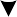 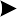 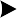 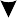 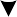 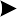 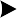 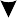 14-р зурагт - Инженерчлэлийн ажлын зураглал6.2.3. Инженерчлэлийн ажлын нэгдсэн зураглал – LANs -WANДотоод сүлжээ- Өргөн зурвасын сүлжээЭнэ тохиолдлын зорилго нь 15-р зурагт үзүүлснээр нэг ба түүнээс дээш дэд станцуудыг тэдгээрийн функцүүдийн харилцан хамаарал, удирдлагын төвийн уялдаа холбоо зэргийг нэг SCD файлд нэгтгэн дан проекц үүсгэхэд / IEC 61850-6:2009, 5.5-д хамаарна./ оршино.Figure 14 – Engineering workflow6.2.3	Integrated engineering workflow – LANs with WANThe purpose of this case is to create a single “project” (referring to IEC 61850-6:2009, 5.5) merging more than one substation together in one SCD file including their functional  relationship as well as their relationship to the control centre as shown in Figure 15.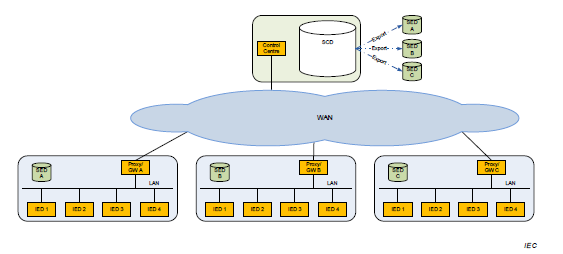 15-р зураг - Нийт /нэгдсэн/ ажлын цар хүрээFigure 15 – Scope of integrated workflowПроцесс дээрх схемийн дагуу явж болох ч хялбар арга байж болно. Учир нь энд өөр файлуудтай мэдээллийг хувилах, мэдээлэл солилцох шаардлагагүй. Мэдээлэл нь тухайн цаг үед нэг удаа өгөгдөнө.Энэ ажлын зураглалыг заавал мөрдөх шаардлагагүй. Учир нь энэ нь функцийн оноосон нэр үүсгэхийн тулд УЭТ-үүд болон тэдгээрийн логик төхөөрөмжүүдийг нэрлэхэд тодорхой нөлөө үзүүлдэг. Нэмж хэлэхэд УЭТ-ийн хязгаарлагдмал тоотой / ер нь 200-аас бага/ загварчлалд энэ хандлага дэмжигддэггүй.Удирдлагын төвтэй зэрэгцээгээр засвар үйлчилгээний төвийг ажиллуулах нь Proxy/Gateway-д хоёр дахь нэвтрэх цэг буюу хоёр дахь Proxy/Gateway-г шаардана.6.3 IEC 61850-6:2009 дэх дэд станцын загварчлалын хэлний өргөтгөл6.3.1 Ерөнхий зүйлIEC 61850-6:2009-д тодорхойлсон XLM схемийн бүх өргөтгөл XLM-ийн нэршилд хамаарна:xmlns:eTr-IEC61850-90 2=”http://www.iec.ch/61850-90-2/2015/SCL”XML нэршлийн загварыг IEC 61850 олон улсын стандартын шинэчилсэн хувилбарт оруулах болсноор “ шилжилт”-ийн гэх байдлаар авч үзсэн. Хэрвээ загвар нь олон улсын стандартын түвшинд очвол томоохон төгөлдөр өргөтгөл/ сайжруулалт хийгдэх боломжтой.Бүрэн схемийг В Хавсралтаас үзнэ үү.6.3.2. Бэлтгэл нөөцийг загварчлах6.3.2.1 Ерөнхий зүйлДС-УТ-ийн гаралтын бэлтгэл нөөцийн архитектурыг энэ техникийн тайлангийн 7.1.2.5-д нарийвчлан заасан бөгөөд бэлтгэл нөөц сервер ба клиентид түшиглэсэн байна. SCL дэх бэлтгэл нөөцийн загваржуулалт нь IEC 61850-6:2009-д байхгүй. Нэмэлт шаардлагуудыг энд тодорхойлсон.Энэхүү баримт бичигт сонгосон бэлтгэл нөөцийн архитектур  нь бэлтгэл нөөц УЭТ-үүд нь / клиентүүд болон сервер/ хоорондоо бүрэн хэмжээгээр адил байхыг шаардана. Бүрэн адил гэдэгт ижил үйлдвэрлэгч, ижил төрөл, ижил программ хангамжийн хувилбар багтана. Ялангуяа бэлтгэл нөөц серверийн нэвтрэх цэгийн загвар объект нь өгөгдлийн төрлийн шаблонтой ижил байх ёстой.6.3.2.2 eTr-IEC 61850-90-2: Бэлтгэл нөөцийн горимуудСистемийн инженерчлэлийн арга хэрэгсэл нь бэлтгэл нөөц төхөөрөмжүүдийн групп үүсгэхийн тулд УЭТ-ийн бэлтгэл нөөцийн багтаамжийн талаар тодорхой нэмэлт ойлголт шаарддаг. Бэлтгэл нөөц схемийг дэмжиж чадах УЭТ-ийн багтаамжийн талаар техникийн тайлангийн 7.1.2.5-д тайлбарласан ба  eTr-IEC61850-90-2: бэлтгэл нөөц горим шинэ SCL элементээр илэрхийлэгдсэн.Элементийн шинж чанарууд нь УЭТ-ийн боломжийг илэрхийлж  7.1.2.5-д заасны дагуу no Redundancy, access PointRedundancy, deviceRedundancy горимуудыг дэмжинэ.16-р зурагт eTr-IEC61850-90-2: бэлтгэл нөөц горимын схемийн өргөтгөлийн диаграммыг харуулсан.The process may follow the above schema, but in a simpler way, because there is no need to exchange/duplicate information between different files. Information is present only once.It is not recommended to use this workflow, because it has several implications on the naming  of the IEDs and their logical devices to create unique functional names. Additionally this approach is restricted to configurations with a limited number of IEDs (typically  200).Operating a maintenance centre in parallel to the control centre requires  a  second access  point in the Proxy/Gateway or a second Proxy/Gateway.6.3 Extension of the SCL schema from IEC 61850-6:20096.3.1 GeneralAll extensions to the XML schema defined in IEC 61850-6:2009 belong to the  XML  name space:xmlns:eTr-IEC61850-90-2=”http://www.iec.ch/61850-90-2/2015/SCL”This XML namespace is considered as "transitional" since the models are expected to be included in next editions of IEC 61850 international standards. Potential extensions/modifications may happen if/when the models are moved to the international standard status.The whole schema can be found in Annex B.6.3.2 Modelling of redundancy6.3.2.1 GeneralThe redundancy architecture of the SS-CC interface is described in detail in 7.1.2.5 of this technical report and relies on redundant servers and clients. Modelling of  redundancy in  SCL  is not yet available in IEC 61850-6:2009. Thus the required additions are defined here.The redundancy architecture chosen in this document requires that the redundant  IEDs  (clients and servers) are fully identical. Fully identical includes identical vendor, type, and software version. Especially the object model of the redundant server access points have to be identical down to the data type templates:6.3.2.2	eTr-IEC61850-90 2:RedundancyModesThe system engineering tools require some additional knowledge about the redundancy  capabilities of an IED to be able to form a group of redundant devices. The IED capabilities to support the redundancy schemes introduced in 7.1.2.5 of  this  technical report are expressed  in the new SCL element eTr-IEC61850-90-2:RedundancyModes.The attributes of the element reflect the capability of the IED to support the modes noRedundancy, accessPointRedundancy,  deviceRedundancy  and multipleRedundancy  as described in 7.1.2.5.Figure 16 shows the diagram of the eTr-IEC61850:RedundancyModes schema extension.16-р зураг - eTr-IEC61850-90-2: бэлтгэл нөөц горимын схемийн өргөтгөлийн диаграмм Figure 16 – Diagram of  eTr-IEC61850-90-2:RedundancyModesXML схемийн хэсэг:xs:complexType name="tRedundancyModes"xs:attribute name="noRedundancy" type="xs:boolean" use="optional" default="true"/xs:attribute name="acccessPointRedundancy" type="xs:boolean" use="optional" default="false"/xs:attribute name="deviceRedundancy" type="xs:boolean" use="optional" default="false"/xs:attribute name="multipleRedundancy" type="xs:boolean" use="optional" default="false"//xs:complexTypexs:element name="RedundancyModes" type="eTr-IEC61850-90-2:tRedundancyModes"/ETr-IEC61850-90-2: RedundancyModes элементийн шинж чанаруудыг 6-р хүснэгтэд тодорхойлсон болно.Excerpt from the XML schema:xs:complexType name="tRedundancyModes"xs:attribute name="noRedundancy" type="xs:boolean" use="optional" default="true"/xs:attribute name="acccessPointRedundancy" type="xs:boolean" use="optional" default="false"/xs:attribute name="deviceRedundancy" type="xs:boolean" use="optional" default="false"/xs:attribute name="multipleRedundancy" type="xs:boolean" use="optional" default="false"//xs:complexTypexs:element name="RedundancyModes" type="eTr-IEC61850-90-2:tRedundancyModes"/The attributes of the eTr-IEC61850-90-2:RedundancyModes element are defined in Table 6.Шинж тэмдгийн нэрсТодорхойлолтnoRedundancy УЭТ бэлтгэл нөөцийг дэмжихгүй байна.accessPointRedundancy УЭТ нь ижил УЭТ-ийн хувьд бэлтгэл нөөц нэвтрэх цэгийг дэмжиж байна.deviceRedundancy УЭТ бэлтгэл нөөц төхөөрөмжийг дэмжиж байна.multipleRedundancy УЭТ бэлтгэл нөөц нэвтрэх цэгт бэлтгэл төхөөрөмжийг дэмжиж байна.Attribute nameDescriptionnoRedundancyWhen true the IED does not support redundancyaccessPointRedundancyWhen true the IED supports redundant access points within the same IEDdeviceRedundancyWhen true the IED supports device redundancymultipleRedundancyWhen true the IED supports the device redundancy with redundant access points6.3.2.3 eTr-IEC61850-90-2: Холбоосны /линк/ горимуудУдирдлагын төв болон дэд станцын Proxy/Gateway-гийн хоорондын бэлтгэл нөөц холбоос өөр өөр чиглэлээр ажиллаж болно. eTr-IEC61850-90-2:  Линкний горим элементийн шиж чанарууд нь 7.1.2.4.4-т тодорхойлсон горим ажиллагааны линкийг дэмжих УЭТ-ийн боломжийг илэрхийлнэ.17-р зурагт eTr-IEC61850-90-2: Холбоосны горимын өргөтгөлийн диаграммыг харуулсан.6.3.2.3 eTr-IEC61850-90-2:LinkModesThe redundant links between the control centre and the Proxy/Gateway within the substation may be operated in different ways. The attributes of the element eTr-IEC61850-90-2:  LinkModes reflect the capabilities of the IED to support the link operation modes defined in 7.1.2.4.4.Figure 17 shows the diagram of the eTr-IEC61850:LinkModes schema extension.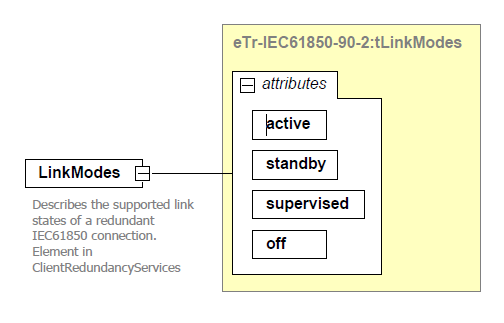 17-р зураг -  eTr-IEC61850-90-2: Холбоосны горимын өргөтгөлийн схемXML схемийн хэсэг:xs:complexType name="tLinkModes"xs:attribute name="active" type="xs:boolean" use="optional" default="false"/xs:attribute name="standby" type="xs:boolean" use="optional" default="false"/xs:attribute name="supervised" type="xs:boolean" use="optional" default="false"/xs:attribute name="off" type="xs:boolean" use="optional" default="false"//xs:complexTypexs:element name="LinkModes" type="eTr-IEC61850-90-2:tLinkModes"/ETr-IEC61850-90-2: LinkModes элементийн шинж чанаруудыг 7-р хүснэгтэд тодорхойлсон болно.Figure 17 – Diagram of eTr-IEC61850-90-2:LinkModesExcerpt from the XML schema:xs:complexType name="tLinkModes"xs:attribute name="active" type="xs:boolean" use="optional" default="false"/xs:attribute name="standby" type="xs:boolean" use="optional" default="false"/xs:attribute name="supervised" type="xs:boolean" use="optional" default="false"/xs:attribute name="off" type="xs:boolean" use="optional" default="false"//xs:complexTypexs:element name="LinkModes" type="eTr-IEC61850-90-2:tLinkModes"/The attributes of the eTr-IEC61850-90-2:LinkModes element are defined in Table 7.Шинж тэмдгийн нэрсТодорхойлолтИдэвхтэйХолбоос үндсэн линк байдлаар өгөгдлийн солилцоонд ажиллах боломжтой.БэлтгэлдХолбоос нь идэвхтэй өгөгдлүүдийг дамжуулах нөөц линк болж ажиллаж боломжтой.ХянагдсанХолбоос нь  идэвхтэй өгөгдлүүдийг дамжуулахгүй нөөц линк болж ажиллах боломжтой.Зогсоосон.Холбоосыг идэвхгүй үед нь зогсоож болно.Attribute nameDescriptionactiveWhen true the link can be operated as main link for data exchangestandbyWhen true the link can be operated as backup link with active data transmissionsupervisedWhen true the link can be operated as backup link without active data transmissionoffWhen true the link can be disabled when not active6.3.2.4 eTr-IEC61850-90-2: Клиентийн бэлтгэл нөөцийн үйлчилгээОдоогийн өгөгдлийн санг тэлэх боломжгүй: IEC 61850-6:2009-д тодорхойлсон үйлчилгээний элемент нь өөр нэршлийн элемент болох eTr-IEC61850-90-2: ClientRedundancyServices-ийн хамтаар eTr-IEC61850-90-2:RedundancyModes and eTr-IEC61850-90-2:LinkModes элементүүдийг дэмжихээр танилцуулагдаагүй.18-р зурагт eTr-IEC61850:ClientRedundancyServices схемийн өргөтгөлийн диаграммыг харуулж байна.XML схемээс:xs:complexType name="tClientRedundancyServices"xs:allxs:element name="RedundancyModes" type="eTr-IEC61850-90-2:tRedundancyModes" minOccurs="0"/xs:element name="LinkModes" type="eTr-IEC61850-90-2:tLinkModes" minOccurs="0"/xs:element name="CooperatingClients" type="xs:boolean" default="false" minOccurs="0"//xs:all/xs:complexTypexs:element name="ClientRedundancyServices"type="eTr-IEC61850-90-2:tClientRedundancyServices"/eTr-IEC61850-90-2:ClientRedundancyServices элементийг eTr-IEC61850-90-2-ийн Хувийн төрөлд өгөгдлийн сангийн доор: “AccessPoint element”-д”тавих. eTr-IEC61850-90 2:ClientRedundancyServices элементийн шинж чанаруудыг 8-р хүснэгтэд тодорхойлсон.Тайлбар: Техникийн тайланг IEC 61850-6-гийн шинэчилсэн хувилбарт оруулахдаа  eTr-IEC61850-90-2:ClientRedundancyModes, eTr-IEC61850-90-2:LinkModes ба eTr-IEC61850-90- 2:CooperatingClients-ийг ClientServices –ийг өгөгдлийн сангийн тодорхойлолтонд нэмж оруулбал element eTr-IEC61850-90- 2:ClientRedundancyServices  хуучирсан хувилбар болно.6.3.2.4 eTr-IEC61850-90-2:ClientRedundancyServicesAs it is not possible to extend the existing scl:Services element defined in IEC 61850-6:2009 with an element from another namespace the element eTr-IEC61850-90-2: ClientRedundancyServices is introduced to hold the  eTr-IEC61850-90-2:RedundancyModes and eTr-IEC61850-90-2:LinkModes elements.Figure 18 shows the diagram  of the eTr-IEC61850:ClientRedundancyServices schema extensionExcerpt from the XML schema:xs:complexType name="tClientRedundancyServices"xs:allxs:element name="RedundancyModes" type="eTr-IEC61850-90-2:tRedundancyModes" minOccurs="0"/xs:element name="LinkModes" type="eTr-IEC61850-90-2:tLinkModes" minOccurs="0"/xs:element name="CooperatingClients" type="xs:boolean" default="false" minOccurs="0"//xs:all/xs:complexTypexs:element name="ClientRedundancyServices"type="eTr-IEC61850-90-2:tClientRedundancyServices"/The eTr-IEC61850-90-2:ClientRedundancyServices element is put in a Private of type eTr- IEC61850-90-2 below the scl:AccessPoint element. The attributes of the eTr-IEC61850-90- 2:ClientRedundancyServices element are defined Table 8.NOTE When this technical report will be integrated into a new edition of IEC 61850-6 it is intended to add theelements eTr-IEC61850-90-2:ClientRedundancyModes, eTr-IEC61850-90-2:LinkModes and eTr-IEC61850-90-2:CooperatingClients to the definition of scl:ClientServices and then the element eTr-IEC61850-90-2:ClientRedundancyServices will become obsolete.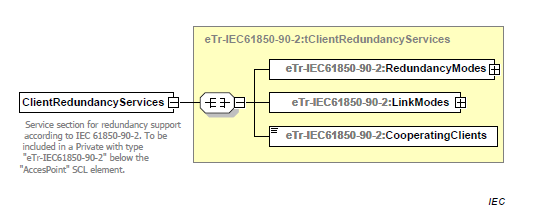 18-р зураг – eTr-IEC61850-90-2:ClientRedundancyServices диаграммFigure 18 – Diagram of eTr-IEC61850-90-2:ClientRedundancyServicesШинж тэмдгийн нэрсТодорхойлолтБэлтгэл нөөц горимуудКлиентийн нэвтрэх цэгийн бэлтгэл нөөц горим дэмжигдсэн.Линкийн горимуудКлиентийн нэвтрэх цэгийн линкийн горим дэмжигдсэнХамтран ажиллах клиентүүдКлиентийн нэвтрэх цэг RCB серверийг нэг ба түүнээс дээш клиентүүдтэй хуваалцахыг дэмжинэ.Attribute nameDescriptionRedundancyModesThe supported redundancy modes of the client access pointLinkModesThe supported link modes of the client access pointCooperatingClientsThe client access point supports sharing server RCBs with one or more other clients6.3.2.5	eTr-IEC61850-90-2:L тоноглолыг тэглэхЯнз бүрийн IED-д нөөцийн серверийн тодорхойлолтыг гаргахын тулд  “eTr-IEC61850-90-2:RedundantServerTo Нөөцийн СерверРүү” элементийг  6.3.2.6-д танилцуулав. Энэ нь нэвтрэх цэгээс доош цэгт оролцохгүй байх серверийн тодорхойлолтыг өгнө.  Гэсэн ч жишиг серверээс ялгагдаж байгаа нөөцийн серверийн хувьд хэд хэдэн шаардагдах утгуудыг зайлшгүй өгч болох юм.  Эдгээр өөр өөр утгууд нь:төхөөрөмжид холбогдсон шошгын мэдээлэл нөөцөд байгаа клиентийн жагсаалт бусад eTr-IEC61850-90-2: L Тоноглолыг тэглэх элемент нь зөвхөн жишиг серверээс ялгагдах утгуудыг тодорхойлох боломжийг олгох бөгөөд загварын бүрэн өгөгдлийг давтахгүй.19-р зурагт  eTr-IEC61850-90-2: LТоноглолыг Тэглэх өргөтгөсөн схемийн диаграммыг үзүүлсэн  .eTr-IEC61850-90-2:LТоноглолыг Тэглэх нь 6.3.2.6-д тодорхойлогдсон eTr-IEC61850-90- 2:tНөөцийнСерверРүү гэсэн иж бүрэн төрөл дахь нэг элемент юм. Энэ элемент нь IEC 61850-6:2009-д тодорхойлогдсон scl:tLТоноглол гэдэг элемент юм.6.3.2.6	eTr-IEC61850-90-2:НөөцийнСерверРүүSCL нь scl:ServerAt элементийг ашиглан нэг  IED-ийн хүрээнд функцнал эквивалент серверүүдийг илэрхийлэхийн тулд өгөгдсөн. scl:ServerAt элементийн тодорхойлолт нь өөр нэршил авсан шинэ элементээр өргөжихгүй учир ийм нэмэлт  SCL элемент нь серверийн нөөцийг илэрхийлнэ. eTr-IEC61850-90-2: НөөцийнСерверРүү элемент нь серверийн нөөцийн ийм харьцааг илэрхийлэхийн тулд өгөгдсөн. SCL дахь нөөцийн тодорхойлолтуудаас зайлсхийхийн тулд  eTr-IEC61850-90-  2: НөөцтэйСерверРүү элемент нь бүлэг нөөцтэй серверийг бүрдүүлж байгаа нэг хүрэх нэвтрэх цэгт ашиглагдахгүй. eTr-IEC61850-90-2: НөөцийнСерверРүү нь харилцан ажиллах функц учир нөөцийн нэг серверийн нэвтрэх цэгүүдэд орхигдож болно.  Энэ нь орхигдож болох серверийн загварыг өгнө. 6.3.2.5	eTr-IEC61850-90-2:LDeviceOverrideTo allow redundant server definitions in different IEDs the eTr-IEC61850-90- 2: RedundantServerTo element is introduced in  6.3.2.6. This allows the definition of the server  to be missing below the access point. Nonetheless it might be necessary to  provide a  number of instance values for the redundant servers that differ from the referenced server. Such different instance values may be:Nameplate information, related to the physical deviceAssociations to redundant clientsEtc The element eTr-IEC61850-90-2: LDeviceOverride allows specifying only those  instance  values that are different from the referenced server, without repeating the whole data model.Figure 19 shows the diagram of the eTr-IEC61850-90-2:LDeviceOverride schema extension.The eTr-IEC61850-90-2:LDeviceOverride is an element in the complex type eTr-IEC61850-90- 2:tRedundantServerTo which is defined in 6.3.2.6. The element is of the type scl:tLDevice, which is defined in IEC 61850-6:2009.6.3.2.6	eTr-IEC61850-90-2:RedundantServerToSCL already provides a means to express functionally equivalent servers within one IED using the scl:ServerAt element. The definition of the  scl:ServerAt element cannot be  extended with   a new element from another namespace, thus an additional SCL element is  required  to  express the redundancy of servers.The element eTr-IEC61850-90-2:RedundantServerTo is introduced to express such server redundancy relations. To avoid redundant definitions in the SCL the eTr-IEC61850-90-  2:RedundantServerTo element may not be used in one  of  the  access points  forming a  group of redundant servers. eTr-IEC61850-90-2:RedundantServerTo is a reciprocal function and therefore can be missing in one of the redundant server access points. It allows the object model of the server to be missing.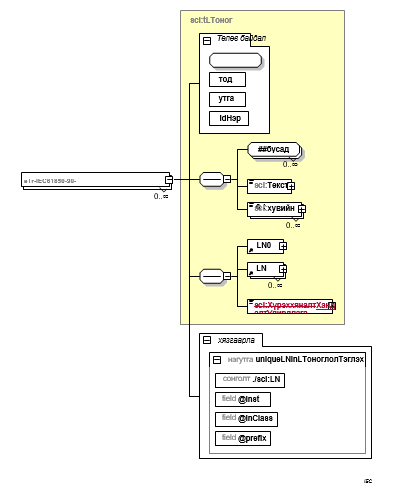 19-р зураг  – eTr-IEC61850-90-2:LТоноглолДавууЭрх диаграммFigure 19 – Diagram of eTr-IEC61850-90-2:LdeviceOverrideXML схемээс:xs:element name="LDeviceOverride" type="scl:tLDevice" minOccurs="0" maxOccurs="unbounded"xs:unique name="uniqueLNInLDeviceOverride"xs:selector xpath="./scl:LN"/xs:field xpath="@inst"/xs:field xpath="@lnClass"/xs:field xpath="@prefix"//xs:unique/xs:elementExcerpt from the XML schema: xs:element name="LDeviceOverride" type="scl:tLDevice" minOccurs="0" maxOccurs="unbounded"xs:unique name="uniqueLNInLDeviceOverride"xs:selector xpath="./scl:LN"/xs:field xpath="@inst"/xs:field xpath="@lnClass"/xs:field xpath="@prefix"//xs:unique/xs:elementeTr-IEC61850-90-2:LТоноглолыгТэглэх нь 6.3.2.6-д тодорхойлогдсон eTr-IEC61850-90- 2:tНөөцийнСерверРүү гэсэн иж бүрэн төрөл дахь нэг элемент юм. Энэ элемент нь IEC 61850-6:2009-д тодорхойлогдсон scl:tLТоноглол гэдэг элемент юм.6.3.2.6	eTr-IEC61850-90-2:НөөцийнСерверРүүSCL нь scl:ServerAt элементийг ашиглан нэг  IED-ийн хүрээнд функцнал эквивалент серверүүдийг илэрхийлэхийн тулд өгөгдсөн. scl:ServerAt элементийн тодорхойлолт нь өөр нэршил авсан шинэ элементээр өргөжихгүй учир ийм нэмэлт  SCL элемент нь серверийн нөөцийг илэрхийлнэ. eTr-IEC61850-90-2: НөөцийнСерверРүү элемент нь серверийн нөөцийн ийм харьцааг илэрхийлэхийн тулд өгөгдсөн. SCL дахь нөөцийн тодорхойлолтуудаас зайлсхийхийн тулд  eTr-IEC61850-90-  2: НөөцтэйСерверРүү элемент нь бүлэг нөөцтэй серверийг бүрдүүлж байгаа нэг хүрэх нэвтрэх цэгт ашиглагдахгүй. eTr-IEC61850-90-2: НөөцийнСерверРүү нь харилцан ажиллах функц учир нөөцийн нэг серверийн нэвтрэх цэгүүдэд орхигдож болно.  Энэ нь орхигдож болох серверийн загварыг өгнө. Нэвтрэх цэгүүд нь нөөцтэй байхын тулд энэ элемент нь IED-д хандсан  iedName ба apName гэсэн төлөвт байна. Энэ жишиг IED нь нэг IED-ийн хүрээнд захиалагч нөөцийн нэвтрэх цэгүүдтэй байхын тулд өгөгдсөн жишгийн IED-тэй ижил байна.20-р зурагт eTr-IEC61850-90-2: RedundantServerTo схемийн өргөтгөлийн диаграммыг үзүүлэв.The eTr-IEC61850-90-2:LDeviceOverride is an element in the complex type eTr-IEC61850-90- 2:tRedundantServerTo which is defined in 6.3.2.6. The element is of the type scl:tLDevice, which is defined in IEC 61850-6:2009.6.3.2.6	eTr-IEC61850-90-2:RedundantServerToSCL already provides a means to express functionally equivalent servers within one IED using the scl:ServerAt element. The definition of the  scl:ServerAt element cannot be  extended with   a new element from another namespace, thus an additional SCL element is  required  to  express the redundancy of servers.The element eTr-IEC61850-90-2:RedundantServerTo is introduced to express such server redundancy relations. To avoid redundant definitions in the SCL the eTr-IEC61850-90-  2:RedundantServerTo element may not be used in one  of  the  access points  forming a  group of redundant servers. eTr-IEC61850-90-2:RedundantServerTo is a reciprocal function and therefore can be missing in one of the redundant server access points. It allows the object model of the server to be missing.This element has attributes iedName and apName referencing the IED to which the access point is redundant. The referenced IED may be the same as the IED giving the reference to allow redundant client access points within one IED.Figure 20 shows the diagram  of the eTr-IEC61850-90-2:RedundantServerTo schema extension.20-р зураг –eTr-IEC61850-90-2:RedundantServerTo диаграммFigure 20 – Diagram of eTr-IEC61850-90-2:RedundantServerToXML схемээс:xs:complexType name="tRedundantServerTo"xs:sequencexs:element name="LDeviceOverride" type="scl:tLDevice" minOccurs="0" maxOccurs="unbounded"xs:unique name="uniqueLNInLDeviceOverride"xs:selector xpath="./scl:LN"/xs:field xpath="@inst"/xs:field xpath="@lnClass"/xs:field xpath="@prefix"//xs:unique/xs:elementxs:element name="Association" type="scl:tAssociation" minOccurs="0" maxOccurs="unbounded"//xs:sequencexs:attribute name="iedName" type="scl:tIEDName" use="required"/xs:attribute name="apName" type="scl:tAccessPointName" use="required"/xs:attribute name="timeout" type="xs:unsignedInt" use="optional" default="30"//xs:complexTypexs:element name="RedundantServerTo" type="eTr-IEC61850-90-2:tRedundantServerTo"eTr-IEC61850-90-2:RedundantServerTo элемент нь scl:AccessPoint элементээс дооших eTr-IEC61850-90-2 төрлөөс тусгаарлагдан тавигдсан байна. Серверийн объектын загварын тодорхойлолтыг нэмж болох боловч энэ нь зайлшгүй шаардагдах зүйл биш.  Серверийн объектын загварын тодорхойлолт байхгүй тохиолдолд илүүдэл хандалтын цэгийн LN тодорхойлолтыг ашиглана.Серверийн объектын загвар орхигдсон үед нөөцийн нэвтрэх цэгийн LN тодорхойлолтууд ашиглагдана.  eTr-IEC61850-90-2:RedundantServerTo элементийн төлөв байдлыг 9-р хүснэгтэд тодорхойлов.Excerpt from the XML schema: xs:complexType name="tRedundantServerTo"xs:sequencexs:element name="LDeviceOverride" type="scl:tLDevice" minOccurs="0" maxOccurs="unbounded"xs:unique name="uniqueLNInLDeviceOverride"xs:selector xpath="./scl:LN"/xs:field xpath="@inst"/xs:field xpath="@lnClass"/xs:field xpath="@prefix"//xs:unique/xs:elementxs:element name="Association" type="scl:tAssociation" minOccurs="0" maxOccurs="unbounded"//xs:sequencexs:attribute name="iedName" type="scl:tIEDName" use="required"/xs:attribute name="apName" type="scl:tAccessPointName" use="required"/xs:attribute name="timeout" type="xs:unsignedInt" use="optional" default="30"//xs:complexTypexs:element name="RedundantServerTo" type="eTr-IEC61850-90-2:tRedundantServerTo"The eTr-IEC61850-90-2:RedundantServerTo element is put in a Private of type eTr- IEC61850-90-2 below the scl:AccessPoint element. The definition of the Server object model  may be added, but it is not required. When the definition of the server object model is missing the LN definitions of the redundant access point are used. The attributes of the eTr- IEC61850-90-2:RedundantServerTo element are defined in Table 9.Шинж тэмдгийн нэрсТодорхойлолтiedNameНөөц нэвтрэх цэгийг барьж байгаа  /access point/ Серверийн IED нэр apNameНөөцийн IED-д нөөцлөх зорилгоор ашиглагдаж байгаа нэвтрэх цэгийн серверийн нэр Attribute nameDescriptioniedNameIED name of the server that holds the redundant access pointapNameName of the server access point used for redundancy in the redundant IEDХолбооны хэсэгт бүх нөөцийн нэвтрэх цэгийн хаяг хэвийн гэж тодорхойлогдоно. Тайлбар: Энэ техникийн тайланг IEC 61850-6-ийн шинэ хэвлэлтэй нэгтгэх үед scl:ServerAt-ыг тодорхойлохын тулд eTr-IEC61850-90-2:RedundantServerTo-ийн iedName төлөвийг нэмэх шаардлагатай болно.6.3.2.7	eTr-IEC61850-90-2:RedundantClientTo (НөөцийнКлиент Рүү)Клиентийн нэвтрэх цэгийн нөөцийн холбоосыг илэрхийлэхийн тулд нэмэлт SCL элемент шаардагдана.  Учир нь клиент серверийн функцийг ашигладаггүй бөгөөд eTr-IEC61850- 90-2: RedundantServerTo/НөөцийнСерверРүү/ элемент ашиглагдахгүй.Иймээс eTr-IEC61850-90-2:RedundantClientTo элементийг клиентийн нөөцийг илэрхийлэхийн тулд ашиглана. SCL дахь нөөцийн тодорхойлолтуудаас зайлсхийхийн тулд eTr-IEC61850-90-2: RedundantClientTo элементийг клиентийн нөөцийн бүлэглэлийг бүрдүүлж байгаа нэвтрэх цэгүүдийн нэгд ашиглахгүй байж болох юм.    eTr-IEC61850-90-2:RedundantClientTo нь харилцан уялдаатай функц учир нөөцийн клиентийн нэвтрэх цэгүүдийн нэгд ашиглагдахгүй байж болно. Энэ элемент нь нэвтрэх цэг нь нөөцтэй жишиг IED-ийн iedName ба apName төлөвт байна. Жишиг IED нь нэг IED-ийн хүрээнд нөөц клиентийн нэвтрэх цэгүүдийг боломжтой болгох зорилгоор жишиг болгон өгөгдсөн  IED-тай ижил байж болно.  21-р зурагт IEC61850-90-2:RedundantClientTo өргөтгөсөн схемийн диаграммыг үзүүлэв.In the communication section the addresses for all redundant access points are defined as normal.NOTE When this technical report is integrated into a new edition of IEC 61850-6 it is intended to add the attribute iedName of eTr-IEC61850-90-2:RedundantServerTo to the definition of scl:ServerAt and then the eTr-IEC61850- 90-2:RedundantServerTo element will become obsolete.6.3.2.7	eTr-IEC61850-90-2:RedundantClientToTo express the redundancy relation of client access points an additional SCL element is required. Because clients typically do not implement server functionality, the eTr-IEC61850- 90-2:RedundantServerTo element cannot be used.Therefore the element eTr-IEC61850-90-2:RedundantClientTo is introduced to express client redundancies. To avoid redundant  definitions  in the SCL the eTr-IEC61850-90-2: RedundantClientTo element may not be used in one of the access points forming a group of redundant clients.  eTr-IEC61850-90-2:RedundantClientTo is a reciprocal  function  and therefore can be missing in one of the redundant client access pointsThis element has attributes iedName and apName referencing the IED to which the access point is redundant. The referenced IED may be the same as the IED giving the reference to allow redundant client access points within one IED.Figure 21 shows the diagram  of the eTr-IEC61850-90-2:RedundantClientTo schema  extension.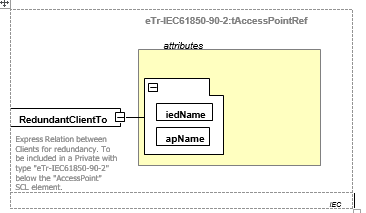 21-р зураг – eTr-IEC61850-90-2:RedundantClientTo-ийн диаграммFigure 21 – Diagram of eTr-IEC61850-90-2:RedundantClientToXML схемээс:xs:complexType name="tAccessPointRef"xs:attribute name="iedName" type="scl:tIEDName" use="required"/xs:attribute name="apName" type="scl:tAccessPointName" use="required"//xs:complexTypexs:element name="RedundantClientTo" type="eTr-IEC61850-90-2:tAccessPointRef"/eTr-IEC61850-90-2: RedundantClientTo (Нөөцийн клиент рүү) элемент нь scl:AccessPoint элементийн доор eTr-IEC61850-90-2 төрлөөр тусдаа тавигдсан. клиентийн  LNs (Logical Nodes)-ийн тодорхойлолт орхигдсон үед  нөөцийн клиентийн LN тодорхойлолтууд ашиглагдана. eTr-IEC61850-90-2:RedundantClientTo элементийн төлөв байдлыг 10-р зурагт тодорхойлов.Excerpt from the XML schema: xs:complexType name="tAccessPointRef"xs:attribute name="iedName" type="scl:tIEDName" use="required"/xs:attribute name="apName" type="scl:tAccessPointName" use="required"//xs:complexTypexs:element name="RedundantClientTo" type="eTr-IEC61850-90-2:tAccessPointRef"/The eTr-IEC61850-90-2: RedundantClientTo element is put in a Private of type eTr-IEC61850- 90-2 below the scl:AccessPoint element. The definition of the client Logical Nodes may be added, but it is not required. When the definition of the client LNs is missing the LN definitions  of the redundant client are used. The attributes of the eTr-IEC61850-90-2:RedundantClientTo element are defined in Table 10.Төлөв байдлын нэрТодорхойлолтiedNameНөөцийн нэвтрэх цэгийг барьж байгаа клиентийн IED нэр apNameНөөцийн IED-д нөөцлөхийн тулд ашиглагдсан клиентийн нэвтрэх цэгийн нэр Attribute nameDescriptioniedNameIED name of the client that holds the redundant access pointapNameName of the client access point used for redundancy in the redundant IEDХолбооны хэсэгт бүх нөөцийн нэвтрэх цэгүүдийн хаягууд хэвийн гэж тодорхойлогдсон. 6.3.2.8	eTr-IEC61850-90-2:StandbyLinkMode (БэлтгэлХолбоосынГорим)Буцаан сэргээх холбоосын ажиллагааг илэрхийлэхийн тулд нэмэлт SCL элемент шаардагдана. Иймээс eTr-IEC61850-90-2: StandbyLinkMode элементийг нэвтрүүлсэн.Нэвтрэх цэгээр дэмжигдсэн eTr-IEC61850-90-2:StandbyLinkMode-ийн хувьд зөвхөн эдгээр утгууд өгөгдсөн байна. Нэвтрэх цэгийн чадварууд нь  eTr-IEC61850-90- 2:LinkModes элементэд илэрхийлэгдэнэ.22-р зурагт eTr-IEC61850-90-2:StandbyLinkMode схемийн өргөтгөлийн диаграммыг үзүүлсэн.In the communication section the addresses for all redundant access points are defined as normal.6.3.2.8	eTr-IEC61850-90-2:StandbyLinkModeTo express the operation mode of a backup communication link an additional SCL element is required. Therefore the element eTr-IEC61850-90-2:StandbyLinkMode is introduced.Only those values are allowed for eTr-IEC61850-90-2:StandbyLinkMode that are supported by the access point. The capabilities of the access point are expressed in eTr-IEC61850-90- 2:LinkModes element.Figure 22 shows the diagram of the eTr-IEC61850-90-2:StandbyLinkMode schema extension.22-р зураг – eTr-IEC61850-90-2:StandbyLinkMode-ийн диаграммFigure 22 – Diagram of eTr-IEC61850-90-2:StandbyLinkModeXML схемээсxs:simpleType name="tLinkModeEnum"xs:restriction base="xs:Name"xs:enumeration value="Standby"/xs:enumeration value="Supervised"/xs:enumeration value="Off"//xs:restriction/xs:simpleTypexs:element name="StandbyLinkMode" type="eTr-IEC61850-90-2:tLinkModeEnum"/eTr-IEC61850-90-2:StandbyLinkMode (БэлтгэлХолбоосынГорим) элементийг scl:AccessPoint элементийн доор  eTr-IEC61850- 90-2 төрлөөр тусад нь үл хамааруулан оруулна. eTr-IEC61850-90- 2:tLinkModeEnum –ийн зөвшөөрөгдөх утгуудыг 11-р хүснэгтэд тодорхойлсон Excerpt from the XML schema: xs:simpleType name="tLinkModeEnum"xs:restriction base="xs:Name"xs:enumeration value="Standby"/xs:enumeration value="Supervised"/xs:enumeration value="Off"//xs:restriction/xs:simpleTypexs:element name="StandbyLinkMode" type="eTr-IEC61850-90-2:tLinkModeEnum"/The eTr-IEC61850-90-2: StandbyLinkMode element is put in a Private of type eTr-IEC61850- 90-2 below the scl:AccessPoint element. The allowed values of the eTr-IEC61850-90- 2:tLinkModeEnum are defined in Table 11.Төлөв байдлын нэрТодорхойлолтБэлтгэлдИдэвхтэй өгөгдлийн дамжуулалтаар эргэн сэргээх холбоос ХяналтадИдэвхтэй өгөгдлийн дамжуулалтаар биш, харин идэвхтэй хяналтын холбоосоор эргэн сэргээх холбоос ТасархайЭргэн сэргээх холбоос ажиллахгүйAttribute nameDescriptionBackup link with active data transmissionBackup link with active data transmissionBackup link without active data transmission, but link active supervisionBackup link without active data transmission, but link active supervisionBackup link disabledBackup link disabled6.3.3 Дэд станцын загварчлалын хэлний SCL файлуудын хоорондох өгөгдлийн тодорхойлолтын  загваржуулалт6.3.3.1 Ерөнхий зүйлӨгөгдлийн объектын жинхэнэ эх үүсвэр хаана байрласныг мэдэх нь автомат болон гар аргаар шалгах ажлыг дэмжинэ. Удирдлагын төвийн SCD файл нь олон дэд станцуудын өгөгдлүүдийг агуулж байж болно.Аль дэд станц дахь SCD файл мэдээллийн эх үүсвэр вэ гэдгийг тодорхойлох нь чухал. Энэ зорилгоор дэд станцын загварчлалын хэлний хоёр шинэ файлыг танилцуулж байна. Элемент eTR-IEC61850-90-2:ExternalSCL нь SCL файлын хувилбарын мэдээлэл болон хадгалах байршлыг барьж байдаг.  6.3.3.3-т тодорхойлогдсон eTr-IEC61850-90-2:ProxyOf элемент нь өөр УЭТ дэх логик зангилаа, өгөгдлийн объект, өгөгдлийн шинж чанарт лавлагаа өгнө. УЭТ нь ижил эсвэл гадна SCL файлд хадгалагдаж болно.6.3.3.2 eTr-IEC61850-90-2:Гадны SCL файлЭлемент eTr-IEC61850-90-2:ExternalSCL нь  SCL файлыг гадна  байршилд хадгалахад ашиглагдана. Шинж байдлын нэр нь техникийн тайлангийн 6.3.3.3-д тодорхойлогдсон eTr- IEC61850-90-2:ProxyOf элемент дэх лавлагааны түлхүүр болж ашиглагдана.23-р зурагт eTr-IEC61850-90-2:ExternalSCL-ийн өргөтгөлийн схемийн диаграммыг харуулсан.Excerpt from the XML schema:xs:complexType name="tExternalSCL"xs:attribute name="name" type="xs:normalizedString" use="required"/xs:attribute name="file" type="xs:anyURI" use="required"/xs:attribute name="id" type="xs:normalizedString" use="optional"/xs:attribute name="version" type="xs:normalizedString" use="optional"/xs:attribute name="revision" type="xs:normalizedString" use="optional"//xs:complexTypexs:element name="ExternalSCL" type="eTr-IEC61850-90-2:tExternalSCL"/eTr-IEC61850-90-2:ExternalSCL элементийг eTr-IEC61850-90-2-ийн Хувийн төрөлд SCL  элементийн хамрах хүрээний  доор тавих.6.3.3 Modelling of data references between SCL files6.3.3.1 GeneralTo support automatic and manual testing it is essential to know where the original source of a data object is located. As the control centre SCD file may contain data objects from many different substations, it is essential to know in which substation SCD file the source of the information is defined. To support this, two new SCL elements are introduced. The element eTR-IEC61850-90-2:ExternalSCL can hold a storage location and  version  information  of  a SCL file. The element eTr-IEC61850-90-2:ProxyOf (defined in 6.3.3.3) gives a reference to a logical node, data object or data attribute in another IED. The IED may be contained in the  same, or in an external SCL File.6.3.3.2 eTr-IEC61850-90-2:ExternalSCLThe element eTr-IEC61850-90-2:ExternalSCL is used to hold the storage location of an  external SCL file. The attribute name is used as a key for a reference in the element eTr- IEC61850-90-2:ProxyOf defined in 6.3.3.3 of this technical report.Figure 23 shows the diagram of the eTr-IEC61850-90-2:ExternalSCL schema extension.Excerpt from the XML schema:xs:complexType name="tExternalSCL"xs:attribute name="name" type="xs:normalizedString" use="required"/xs:attribute name="file" type="xs:anyURI" use="required"/xs:attribute name="id" type="xs:normalizedString" use="optional"/xs:attribute name="version" type="xs:normalizedString" use="optional"/xs:attribute name="revision" type="xs:normalizedString" use="optional"//xs:complexTypexs:element name="ExternalSCL" type="eTr-IEC61850-90-2:tExternalSCL"/The eTr-IEC61850-90-2:ExternalSCL is put in a Private of type eTr-IEC61850-90-2 below the root SCL element. The attributes of the eTr-IEC61850-90-2:ExternalSCL element are defined  in Table 12.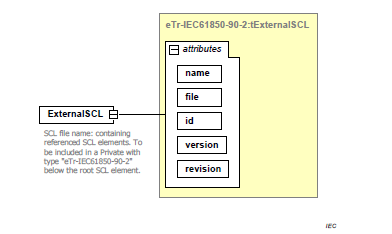 23-р зураг – eTr-IEC61850-90-2:ExternalSCL элементийн схемFigure 23 – Diagram of eTr-IEC61850-90-2:ExternalSCLШинж чанарын нэрТодорхойлолтнэр ExternalSCL блокийн нэрфайл Лавлагаажсан SCL файлын URIidЛавлагаажсан SCL файлын Толгойн элемент дэх ID шинж чанарын утгахувилбарЛавлагаажсан SCL файлын Толгойн элемент дэх шинж чанарын хувилбарын утгазасварЛавлагаажсан SCL файлын Толгойн элемент дэх засвар хийгдсэн шинж чанарын утгаAttribute nameDescriptionnameThe name of the ExternalSCL blockfileURI of the referenced SCL fileidValue of the id attribute in the Header element of the referenced SCL fileversionValue of the version attribute in the Header element of the referenced SCL filerevisionValue of the revision attribute in the Header element of the referenced SCL file6.3.3.3 Элемент eTr-IEC61850-90-2:ProxyOfИжил болон өөр УЭТ дэх логик зангилаа бүр өөр логик зангилааны Proxy байх ба автомат болон гар туршилтыг дэмжихийн тулд XML элемент eTr-IEC61850-90-2:ProxyOf-ийг агуулж жинхэнэ логик зангилаатай хамааралтайгаа илэрхийлнэ. Энэ лавлагаа нь нэг SCL файлын хэмжээнд байж болох ч мөн өөр SCL файлд тодорхойлогдсон ямар нэг УЭТ-ийн логик зангилаанд хамаарах боломжтой. Хэрвээ гадна SCL шинж чанар байвал энэ техникийн тайлангийн 6.3.3.2-т тодорхойлогдсон eTr-IEC61850-90- 2:externalSCL-ийн шинж чанарын нэрийн утгыг агуулна.24-р зурагт eTr-IEC61850-90-2:ProxyOf-ийн схемийн өргөтгөлийн диаграммыг харуулсан.Excerpt from the XML schema:xs:complexType name="tProxyRef"xs:attribute name="externalScl" use="optional"xs:simpleTypexs:restriction base="xs:normalizedString"xs:minLength value="1"//xs:restriction/xs:simpleType/xs:attributexs:attribute name="iedName" type="scl:tIEDName" use="required"/xs:attribute name="ldInst" type="scl:tLDInst" use="required"/xs:attribute name="prefix" type="scl:tPrefix" use="optional" default=""/xs:attribute name="lnClass" type="scl:tLNClassEnum" use="required"/xs:attribute name="lnInst" type="scl:tLNInst" use="optional"/xs:attribute name="doName" type="scl:tFullDOName" use="optional"/xs:attribute name="daName" type="scl:tFullAttributeName" use="optional"/xs:attribute name="fc" type="scl:tFCEnum" use="optional"/xs:attribute name="ix" type="xs:unsignedInt" use="optional"//xs:complexTypeeTr-IEC61850-90-2:ProxyOf элементийн шинж чанарууд 13-р хүснэгтэд тодорхойлогдсон.eTr-IEC61850-90-2:ProxyOfTo support automatic and manual testing, each logical node that is a proxy of another logical node in the same or another IED contains an XML-element eTr-IEC61850-90-2:ProxyOf, to express the relation to the original logical node. This reference may be within one SCL file but may also refer to the logical node of an IED defined in another SCL file. The attribute externalScl when it exists, contains the value of the name attribute of an eTr-IEC61850-90- 2:externalSCL element defined in 6.3.3.2 of this technical report.Figure 24 shows the diagram of the eTr-IEC61850-90-2:ProxyOf schema extension.Excerpt from the XML schema:xs:complexType name="tProxyRef"xs:attribute name="externalScl" use="optional"xs:simpleTypexs:restriction base="xs:normalizedString"xs:minLength value="1"//xs:restriction/xs:simpleType/xs:attributexs:attribute name="iedName" type="scl:tIEDName" use="required"/xs:attribute name="ldInst" type="scl:tLDInst" use="required"/xs:attribute name="prefix" type="scl:tPrefix" use="optional" default=""/xs:attribute name="lnClass" type="scl:tLNClassEnum" use="required"/xs:attribute name="lnInst" type="scl:tLNInst" use="optional"/xs:attribute name="doName" type="scl:tFullDOName" use="optional"/xs:attribute name="daName" type="scl:tFullAttributeName" use="optional"/xs:attribute name="fc" type="scl:tFCEnum" use="optional"/xs:attribute name="ix" type="xs:unsignedInt" use="optional"//xs:complexTypeThe attributes of the eTr-IEC61850-90-2:ProxyOf element are defined in Table 13.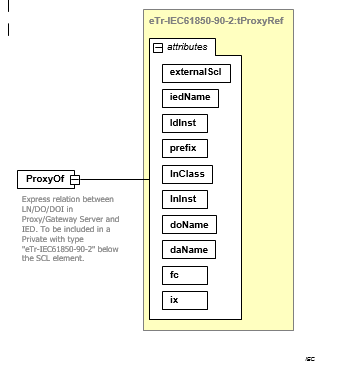 24-р зураг –  eTr-IEC61850-90-2:ProxyOf-ийн диаграммFigure 24 – Diagram of eTr-IEC61850-90-2:ProxyOfШинж чанарын нэрТодорхойлолтexternalSCLУЭТ-ийн SCL загварчлал хадгалагдсан  SCL файлыг танина.iedNameОбъектын өгөгдөл оршиж байгаа УЭТ.ldInstОбъектын өгөгдөл оршиж  байгаа логик төхөөрөмж.prefixӨгөгдлийн объект байрладаг lnInst болон lnClass -ийн хамт тодорхойлох байгуулалтlnClassОбъектын өгөгдөл оршин байгаа логик зангилааны LN ангиlnInstОбъектын өгөгдөл оршин байгаа логик зангилааны дугаарdoNameОбъектын өгөгдлийг тодорхойлж байгаа нэр / LN-ийн хувьд/. Элементүүдийн хувьд бүтэгдсэн өгөгдлийн объектын төрлүүд, цэгээр тусгаарлагдсан тусгаарлагдаагүй бүх нэрийн хэсгүүдийн функцийн хязгаарлалт тодорхойлогдсон түвшнүүдийг агуулна. Хэрвээ нэг   SDO элемент сонгогдсон бол холбогдох нэрийн хэсэг нь өмнө буюу хойноо боломжтой цэг, массив элементийг (ArrayElementNumber) хэлбэрээр агуулна.daNameХэрвээ шинж чанарын нэр орхигдсон бол хязгаарлалтаар өгөгдсөн бүх функцийн шинж чанарууд сонгогдсон байна. /. Элементүүдийн хувьд бүтэлцсэн өгөгдлийн объектын төрлүүд, цэгээр тусгаарлагдсан  бүх нэрийн хэсгүүдийн функцийн хязгаарлалт тодорхойлогдсон түвшнүүдээс эхлэн тодорхойлогдоно. Хэрвээ шинж чанартай массив элемент сонгогдвол хамаарах шинж чанартай нэрийн хэсэг нь  өмнө болон төгсгөлдөө тусгаарлаж байгаа цэг массив элементийн дугаарыг (ArrayElementNumber) хэлбэрээр агуулна.fcФункцийн хязгаарлалтын бүх шинж чанарууд сонгогдсон. Боломжит хязгаарлалтын утгуудыг   IEC 61850-7-2:2010-гээс үз.ixӨгөгдлийн элементүүдийн нэг нь олонлогт байгаа тохиолдолд нэг элемент сонгох индекс. Ix утга нь  doName ба daName хэсэг дэх  ArrayElementNumber  утгатай ижил байна.Attribute nameDescriptionexternalSCLIdentifies the SCL file in which the SCL configuration of the IED is storediedNameThe IED where the data object residesldInstThe LD where the data object residesprefixPrefix identifying together with lnInst and lnClass where the data object resideslnClassLN class of the LN where the data object resideslnInstInstance number of the LN where the data object residesdoNameA name identifying the data object (within the LN). For elements or parts ofstructured data object types, all name parts are contained, separated by dots (.), down to (but without) the level where the fc is defined. If an SDO array element is selected, the appropriate name part contains at its end before a possible dot the array element number in the form (ArrayElementNumber)daNameThe attribute name – if missing, all attributes with functional characteristic given  by fc are selected. For elements or parts of structured data types, all name partsare contained, separated by dots (.), starting at the level where the fc is defined. If an attribute’s array element is selected, the appropriate attribute name partcontains at its end before any separating dot the array element number in the form (ArrayElementNumber)fcAll attributes of this functional constraint are selected. Possible constraint values see IEC 61850-7-2:2010ixAn index to select an array element in case that one of the data elements is an array. The ix value shall be identical to the ArrayElementNumber value in thedoName or daName part6.3.4 Функцийн нэршилИжил логик төхөөрөмж, загвар бүхий бэлтгэл нөөц серверүүд  нь адил LN ангиллын LN байршлуудыг дэд станц дахь ижил элементүүдээр олшруулахад / процессын бүтэц нь ижил функцийн нэршилтэй байна. SCL  схемийн хязгаарлалт нь дэд станц дахь ижил элементийн зөвхөн нэг лавлагааг зөвшөөрнө./ процессын бүтэц нь цорын ганц функцийн нэрийг баталгаажуулна. чиглэнэ. Дэд станцын LN ангиллын  байршил  /процессын бүтэц нэг УЭТ-ийн хувьд  хийгдэх бөгөөд eTr-IEC61850-90-2:RedundantServerTo элементийг агуулахгүй.   Инженерчлэлийн арга хэрэгсэл нь  группийн   бэлтгэл нөөц УЭТ-ийн функцийн нэрийн  нарийвчлалыг дэмжихгүй.6.3.5 ЖишээБэлтгэл нөөц сервер болон клиентийн жишээнүүдийг C, D Хавсралтад оруулсан. Жишээ SCD файлууд хүчинтэй боловч гүйцэд биш байх боломжтой.  Эдгээр нь цэвэр сургалтын зориулалттай бөгөөд SCL элементийн хэрэглээг ойлгуулахад дэмжлэг болно.Нэмж хэлэхэд жишээ SCL файлууд нь  7.1.3.5-ын ашиглах тохиолдлуудыг  хэрэглэнэ.6.4 Аюулгүй байдлын асуудлуудХэрэгжүүлсэн аюулгүй байдлын механизм нь  зорилтот системийн шаардлагаас хамаарна. Хэрвээ тохируулгын өгөгдлийн солилцооны нууцлалд шаардлагатай бол SCL өгөгдөл нь  IEC 62351--ийн  дагуу  нууцлал хийнэ.  IEC 62351-ийн холбогдох хэсгийг загварчлалын болон  runtime системийн өгөгдөл солилцох загварчлалыг нууцлахад ашиглаж болно.6.3.4 Functional namingRedundant servers, especially with same logical device model, will lead to multiple LNode allocations of the same LN class to the same element in  the substation /  process structure, thus having the same functional name. The constraints of the SCL schema do not allow more than one reference to a  LN class from the same element in the substation /  process structure  to guarantee unique functional names. Thus the allocation of LN classes to the substation / process structure is done only for the IED, within a group of redundant IEDs, which does not contain the eTr-IEC61850-90-2:RedundantServerTo element. The engineering tools have to support the resolution of the functional names for the redundant IEDs of the groupExamplesExamples of redundant client and server configurations are given in Annex C  and Annex D.  The sample SCD files are valid, but may be incomplete. They are there solely for educational purpose and to support the understanding of the usage of the new SCL elements.Additionally the sample SCL files make use of the use cases of 7.1.3.5.6.4 Security aspectsThe implemented security mechanisms depend on the requirements of the target system. If secure exchange of configuration data is requested, the  SCL  data can  be  secured according to IEC 62351-. The relevant parts of IEC 62351 may be used to secure the configuration data exchange between the configuration and the runtime system7 Мэдээлэл холбооны сүлжээний үндсэн бүтэц- Зарчмууд ба загварууд7.1 Холболтын болон загварын асуудлууд7.1.1 Ерөнхий зүйлIEC 61850-ын runtime загварууд удирдлагын төвтэй холбогдох сүлжээнд ашиглагдана. IEC 61850-ын одоо байгаа загвар нь шинэ логик зангилааны нэмэлтгүй ашиглагддаг. Энэ загвар ба CIM загвар хоорондын нийцэл нь энэхүү тайланд тусгагдаагүй. CIM ба IEC 61850-ийн хоорондын нийцэл хангагдах юм. Proxy/Gateway-гийн загварын  асуудалтай холбоотой хэлэлцүүлэгт шаардлагатай төхөөрөмжийг 7.1.2.1.2-т оруулсан.7.1.2 Холболтын асуудлууд7.1.2.1 Холболтын үндсэн архитектурЕрөнхий зүйл25-р зурагт засвар үйлчилгээний төв, удирдлагын төв болон дэд станц хоорондын холболтын ойлголтын үндсэн санааг харуулсан. Энэ нь доорх элементүүдээс тогтоно. Үүнд:Засвар үйлчилгээний төв болон удирдлагын төвд программыг ажиллуулахХяналтад нэвтрэх / Хяналтад нэвтрэхэд нэг болон түүнээс дээш нууцлалын нэвтрэх цэгийг агуулна/Системийн мэдээлэл холбооны сүлжээProxy/GatewayУЭТ7 Basic Communication Structure – Principles and models7.1 Communication and Modelling aspects7.1.1 GeneralThe run time models of IEC 61850 are used directly for the communication to  the  control centre applications. The existing models of IEC 61850 can be  used  for  communication with  the control centre applications without adding new logical nodes. Harmonisation of  these models with CIM models are not within the scope of this report. Consistency with the harmonisation project between CIM and IEC 61850 will be ensured. A device that needs some further discussions with regard to the modelling aspects is the Proxy/Gateway introduced in 7.1.2.1.2.7.1.2 Communication aspects7.1.2.1 Basic communication architecture7.1.2.1.1. GeneralThe basic concept for communication between the maintenance or control centre and the substation is shown in Figure 25. It consists of the following elements:Applications running at the maintenance or control centre locationAccess control (access control contains one or more security access points)The wide area communication networkProxy/GatewayIEDs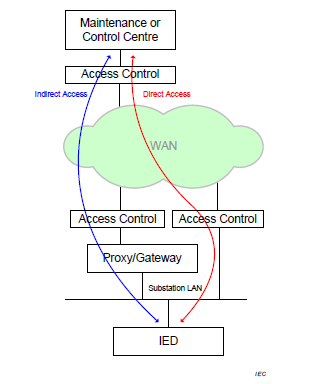 25-р зураг- Холболтын зарчимFigure 25 – Communication conceptТайлбар: Үндсэн санааны хялбаршуулсан схем нь бүх элементүүдэд шаардлагатай биет хэрэгжилт, аюулгүйн асуудлуудыг харуулж чадахгүй.Удирдлагын төв дэх СКАДА болон бусад программууд руу Proxy/Gateway-гаар дамжуулан нэвтэрч болно. Бусад программууд, тухайлбал засвар үйлчилгээний төв дэх УЭТ-ийн загварчлалын арга хэрэгсэл мэт нь Proxy/Gateway-г алгасаж УЭТ-рүү аюулгүй нэвтрэх цэгээр дамжин шууд хүрч болно. Эдгээр хоёр холболтын механизм нь энэ техникийн тайланд тусгагдсан.Нэвтрэх аргуудын сүлжээний болон аюулгүйн загварчлалыг IEC TR 62351- 10:2012, 6.4.3-т зааж өгсөн.7.1.2.1.2 Proxy/GatewayШууд бус нэвтрэлттэй программууд Proxy/Gateway-гээр дамжуулан дэд станцаас IEC 61850-ийн мэдээлэл хүрнэ. Үүний шалтгаан нь:Мэдээллүүдийг нягталж дамжуулахХаягийг тодорхой болгох / бүтээгдэхүүнд суурилсан хаягаас функцэд суурилсан хаягийн схемд шилжүүлэх/Байвал зохих хамаарлын тоонуудыг бууруулах, хянахСүлжээний биет байдлаар салгахУЭТ ба хэрэглээний хэт олон холболтыг цөөлөхProxy/Gateway болон программ хоорондын нэвтрэх аргуудыг хязгаарлах7.1.2.1.3 Ухаалаг электрон төхөөрөмж /УЭТ/УЭТ нь дэд станцын мэдээллийн эх үүсвэр болно.7.1.1.1.4 WAN- системийн мэдээлэл холбооны сүлжээУЭТ болон Proxy/Gateway – г холбож байгаа мэдээлэл холбооны сүлжээ нь дэд станцад байх ба программ нь удирдлагын төв эсвэл засвар үйлчилгээний төвд байна. Энэ баримт бичгийн зорилгоор Өргөн зурвасын сүлжээнд нэвтрэх эрх нь хяналттай байна. Нэвтрэх эрхийн хяналт нь firewall-оор хийгдэх бөгөөд гүйцэтгэх үүрэгт үндэслэсэн нэвтрэх эрх нь IEC TS 62351-8:2011-ийн дагуу, гол удирдлага нь IEC 62351— д нийцэж явагдана. Мөн 5.9.5.2-ийг мөрдөж болно. IEC 61850 –ийг Өргөн зурвасын сүлжээнд /WAN/ ашиглах илүү дэлгэрэнгүй мэдээллүүдийг IEC TR 61850-90-12-ээс үзэж болно.7.1.2.1.5  Шууд бус нэвтрэх эрхтэй хэрэглээЭдгээр программууд нь Proxy/Gateway-аар ,тухайлбал СКАДА-гаар дамжин шууд бус нэвтрэлт хийнэ.7.1.2.1.6 Шууд нэвтрэх эрхтэй хэрэглээЭдгээр хэрэглээнүүд нь УЭТ рүү Proxy/Gateway-г алгасан аюулгүй нэвтрэх цэгээр дэд станцын сүлжээ рүү шууд нэвтэрч тасралтын бичлэгийг цуглуулах боломжийг бүрдүүлнэ. Шууд нэвтрэлтийг хонгил үүсгэн хэрэгжүүлнэ.7.1.2.2 Үйлчилгээ: ямар үйлчилгээ хамаарах вэ?IEC 61850 серверийн программын загвар нь ACSI ангиллын суурь иж бүрдлийг ашиглах шаардлагыг бий болгодог. Зарим үйлчилгээнүүд бүр ашиглалтын тохиолдлуудад ерөнхий байх учир жагсаалтаар оруулсан. Эдгээр нь тохиолдол бүрд давтагдахгүй. Үйлчилгээний жагсаалт:GenServerClass загварПрограммын хамаарлын загвар - TWO-PARTY-APPLICATION (TPAA) загварын ангиGenLogicalDeviceClass загварGenLogicalNodeClass загварGeneric data object анги загварGeneric common data анги загварDATA-SET анги загварХяналтын блокийн загварын ангиЦаг ба хугацааны синхрончлол нийцлийн загварНэршлийн зөвшилцөл IEC 61850-7-2:2010, 22-т заасантай ижил байна.14-р хүснэгтэд өөр өөр ашиглалтын тохиолдлуудын нэвтрэх болон үйлчилгээний төрлүүдийг харуулсан. Гэсэн хэдий ч мэдээлэл холбооны системийн төслийн эцсийн шийдэл хэрэглэгчийн шаардлагаас хамаардаг. Ялангуяа энэ хүснэгт нь Теле удирдлагад Proxy/Gateway-г заавал ашиглах ёстойг илэрхийлж чадахгүйд оршино.NOTE This simplified concept diagram does not illustrate all elements  required  for  physical  implementation, security aspects, etc.The SCADA in the control centre and other applications can access the IED through the Proxy/Gateway. Other applications, e.g. in the maintenance  centre,  like  IED  configuration tools may bypass the Proxy/Gateway and access the IED directly via a security access point. These two communication mechanisms are considered in this technical report.Network and security configurations for both access methods can be found in IEC TR 62351- 10:2012, 6.4.3.7.1.2.1.2 Proxy/GatewayApplications with indirect access  preferably access the IEC 61850 information  from a substation through a Proxy/Gateway. Reasons for this include:Filtering and transformation of informationAddress mapping (e.g. translation from a product oriented addressing scheme to a functional addressing scheme)Reduction of the number of associations to be established and supervisedPhysical decoupling of networksReduction of communication overhead in IEDs and applicationsRestriction of access methods between Proxy/Gateway and applications7.1.2.1.3 IEDsThe IEDs are the sources for the information in the substation location.7.1.1.1.4 WAN – Wide area communication networkThe communication network interconnects the IED or Proxy/Gateway typically located at the substation and the applications typically located at the control centre or  maintenance centre. For the purposes of this document it is assumed that the access to the wide area network is controlled. Access control can be done by firewalls and the use of role  based  access  according to IEC TS 62351-8:2011 and key management according to IEC 62351-. Refer also to 5.9.5.2. More information on the use of IEC 61850 with wide area networks can  be  found in IEC TR 61850-90-12.7.1.2.1.5 Application with indirect accessThese applications have indirect access to the IED data via the Proxy/Gateway, e.g. SCADA.7.1.2.1.6 Application with direct accessThese applications have direct access to the IED data bypassing the Proxy/Gateway and accessing the substation network directly via a security access point, e.g. for disturbance recording collection. Direct access can be achieved using tunnelling.7.1.2.2 Services: what services apply?Modelling an IEC 61850 server application requires the usage of a basic set of ACSI classes. Some services are common for all use cases and therefore are listed here and not repeated in each use case. Those services include:GenServerClass modelApplication association model–	TWO-PARTY-APPLICATION-ASSOCIATION (TPAA) class modelGenLogicalDeviceClass modelGenLogicalNodeClass modelGeneric data object class modelGeneric common data class modelDATA-SET class modelModelling of control block classesTime and time-synchronization modelNaming conventions are the same as given in IEC 61850-7-2:2010, 22.Table 14 shows the typical services and access types for the  different  use  cases.  Nevertheless the final design of the  communication system depends on  the requirements of  the customer. Especially this table does not imply that the usage of a Proxy/Gateway for the telecontrol use case is mandatory.ХэсэгАшиглах тохиолдолНэвтрэх төрөлIEC 61850-7-2 үзүүлэх үйлчилгээТеле удирдлагаТөлөвийг авахШууд бусТАЙЛАН-ХЯНАЛТ-ХОРИГ ангийн загварДуугүй тайланДуут тайланХэмжилтийг авах   Шууд бусТАЙЛАН-ХЯНАЛТ-ХОРИГ ангийн загварДуугүй тайланДохио хүлээн авахШууд бусТАЙЛАН-УДИРДАХ-ХОРИГ ангийн загварДуугүй тайланДуут тайланАлсын удирдлагаШууд бусУДИРДАХ ангийн загварХэвийн нууцлалтай хянахСайжруулсан нууцлалтай хянахХугацаатай ажиллахТавил илгээхШууд бусТОХИРГОО-ГРУПП-УДИРДАХ-ХОРИГ ангийн загварТГХХ ангийн үйлчилгээЕрөнхий асуумжШууд бусТАЙЛАН-УДИРДАХ-ХОРИГ ангийн загварGI – ерөнхий асуумжХянах эрхийн менежментШууд бусIEC 61850-7-4:2010, В Хавралтаас нэг программ ашиглана.Теле удирдлагын хоригШууд бус IEC 61850-7-2:2010-т хүчингүй. 7.1.3.6.9-д зааснаар нэг программ ашиглана.Тасралт сааталТасралт саатлын бичлэгийг авахШуудФайл шилжүүлэх загварФайлын үйлчилгээ–	GetServerDirectory(FILE)Тасралт саатлын бичлэгийг өгсөн хугацааны хүрээнд авахШуудФайл шилжүүлэх загварФайлын үйлчилгээGetServerDirectory(FILE)GetFileAttributeValuesGetFileТасралт саатлын бичлэгийг нэг тоног төхөөрөмжийн хувьд авахШуудФайл шилжүүлэх загварФайлын үйлчилгээGetServerDirectory(FILE)GetFileAttributeValuesGetFileТасралт саатлын бичлэгийг илгээхШуудШууд / Шууд бусФайл шилжүүлэх загварФайлын үйлчилгээ–	SetFileТАЙЛАН-ХЯНАЛТ-ХОРИГ ангийн загварДуугүй тайланДуут тайланБичигдсэн параметрүүдийн загварчлалыг авахШуудТОХИРГОО-ГРУПП-ХЯНАЛТ-ХОРИГ ангийн загварТГХХ ангийн үйлчилгээ –	GetEditSGValueХэсэгАшиглах тохиолдолНэвтрэх төрөлIEC 61850-7-2  үзүүлэх үйлчилгээБичигдэх параметрүүдийн загварчлалыг тохируулахШуудТОХИРГОО-ГРУПП-ХЯНАЛТ-ХОРИГ ангийн загварТГХХ ангийн үйлчилгээ SelectEditSGGetEditSGValueSetEditSGValueConfirmEditSGValuesSelectActiveSGТоолохНийт дүнг хүлээн авахШууд бусТАЙЛАН-ХЯНАЛТ-ХОРИГ ангийн загварДуугүй тайланДуут тайланНэмэлт мэдээллийг хүлээн авахШууд бусТАЙЛАН-ХЯНАЛТ-ХОРИГ ангийн загварДуугүй тайланДуут тайланТооцооны мэдээллийг шаардахШууд бусGenDataObjectClass үйлчилгээGetDataValuesЭрчим хүчний чанарЭрчим хүчний чанарын мэдээллийг шаардахШууд бусGenDataObjectClass үйлчилгээGetDataValues Эрчим хүчний чанарын мэдээллүүдийн LOG-ийг хүлээн авахШуудФайл шилжүүлэх загварФайлын үйлчилгээGetFileAttributeValuesGetFileОРОЛТ-ХЯНАЛТ-ХОРИГ  ангийн загварLOG үйлчилгээQueryLogByTimeQueryLogAfterЭрчим хүчний чанарын мэдээллийг дамжуулахШууд /   Шууд бусШуудТАЙЛАН-ХЯНАЛТ-ХОРИГ ангийн загварДуугүй тайланДуут тайлан Файл шилжүүлэх загварФайлын үйлчилгээGetFileAttributeValuesGetFileОРОЛТ-ХЯНАЛТ-ХОРИГ  ангийн загварLOG үйлчилгээQueryLogByTimeQueryLogAfterХөрөнгөХөрөнгийн мэдээллийг шаардахШууд /       Шууд бусGenDataObjectClass үйлчилгээGetDataValuesПараметрийн загварчлалТохируулгын файлуудыг шаардахШууд /       Шууд бусФайл шилжүүлэх загварФайлын үйлчилгээGetFileAttributeValuesGetFileТохируулгын файлуудыг илгээхШууд /       Шууд бусФайл шилжүүлэх загварФайлын үйлчилгээХэсэгАшиглах тохиолдолНэвтрэх төрөлIEC 61850-7-2 үзүүлэх үйлчилгээАжиллагааны параметрүүдийг шаардахШууд /       Шууд бусТОХИРГОО-ГРУПП-ХЯНАЛТ-ХОРИГ ангийн загварТГХХ ангийн үйлчилгээ SelectEditSGGetEditSGValueSetEditSGValueConfirmEditSGValuesАжиллагааны параметрүүдийг тохируулахШууд /       Шууд бусТОХИРГОО-ГРУПП-ХЯНАЛТ-ХОРИГ ангийн загварТГХХ ангийн үйлчилгээ SelectEditSGGetEditSGValueSetEditSGValueConfirmEditSGValuesSelectActiveSGAreaUse caseAccess typeIEC 61850-7-2 service involvedTelecontrolAcquisition of statusIndirectREPORT-CONTROL-BLOCK class modelUnbuffered reportingBuffered reportingAcquisition of measurementIndirectREPORT-CONTROL-BLOCK class modelUnbuffered reportingAcquisition of alarmsIndirectREPORT-CONTROL-BLOCK class modelUnbuffered reportingBuffered reportingRemote controlIndirectCONTROL class modelControl with normal securityControl with enhanced securityTime activated operateSending setpointIndirectSETTING-GROUP-CONTROL-BLOCK class modelSGCB class servicesGeneralinterrogationIndirectREPORT-CONTROL-BLOCK class modelGI – general-interrogationControl authoritymanagementIndirectHandled as an application as per IEC 61850-7-4:2010, Annex BTelemonitoring blockingIndirectNot available in IEC 61850-7-2:2010, described in 7.1.3.6.9. Handled as an application.DisturbanceGetting list of disturbance or fault recordsDirectFile transfer modelFile services–	GetServerDirectory(FILE)Gettingdisturbance or fault records corresponding to a givenperiod of timeDirectFile transfer modelFile servicesGetServerDirectory(FILE)GetFileAttributeValuesGetFileGettingdisturbance or fault recordsfor one given deviceDirectFile transfer modelFile servicesGetServerDirectory(FILE)GetFileAttributeValuesGetFileSendingdisturbance or fault recordsDirectDirect / IndirectFile transfer modelFile services–	SetFileREPORT-CONTROL-BLOCK class modelUnbuffered reportingBuffered reportingGettingconfiguration recordingparametersDirectSETTING-GROUP-CONTROL-BLOCK class modelSGCB services–	GetEditSGValueAreaUse caseAccess typeIEC 61850-7-2 service involvedSettingconfiguration recordingparametersDirectSETTING-GROUP-CONTROL-BLOCK class modelSGCB servicesSelectEditSGGetEditSGValueSetEditSGValueConfirmEditSGValuesSelectActiveSGCountingAcquisition of integratedtotalsIndirectREPORT-CONTROL-BLOCK class modelUnbuffered reportingBuffered reportingAcquisition of incremental informationIndirectREPORT-CONTROL-BLOCK class modelUnbuffered reportingBuffered reportingRequest countinginformationIndirectGenDataObjectClass servicesGetDataValuesPower qualityRequest for power quality informationIndirectGenDataObjectClass servicesGetDataValuesRetrieve LOG of powerqualityinformationDirectDirectFile transfer modelFile servicesGetFileAttributeValuesGetFileLOG-CONTROL-BLOCK class modelLOG servicesQueryLogByTimeQueryLogAfterSending ofpower quality informationDirect / IndirectDirectDirectREPORT-CONTROL-BLOCK class modelUnbuffered reportingBuffered reportingFile transfer modelFile servicesGetFileAttributeValuesGetFileLOG-CONTROL-BLOCK class modelLOG servicesQueryLogByTimeQueryLogAfterAssetRequest for assetinformationDirect / IndirectGenDataObjectClass servicesGetDataValuesParameter configurationRequest for configuration filesDirect / IndirectFile transfer modelFile servicesGetFileAttributeValuesGetFileSending configuration files Direct/ indirectFile transfer modelFile servicesSe1File AreaUse caseAccess typeIEC 61850-7-2 service involvedRequest for operational parametersDirect / IndirectSETTING-GROUP-CONTROL-BLOCK class modelSGCB servicesSelectEditSGGetEditSGValueSetEditSGValueConfirmEditSGValuesSettingoperational parametersDirect / IndirectSETTING-GROUP-CONTROL-BLOCK class modelSGCB servicesSelectEditSGGetEditSGValueSetEditSGValueConfirmEditSGValuesSelectActiveSG7.1.2.3Шууд нэвтрэх холболтын архитектурӨргөн хэмжээний сүлжээний протокол нь дэд станцын хэмжээнд УЭТ рүү засвар үйлчилгээний төв болон удирдлагын төвөөс шууд нэвтрэх боломжийг олгодог. Удирдлагын төвийн дотоод сүлжээ  ба дэд станцын дотоод сүлжээ хоорондын өгөгдлийн солилцоо нь олон нийтийн болон бие даасан сүлжээнд байх боломжтой. Роутер нь мэдээллийн домэйнийг тусгаарлан өгөгдлүүдийг очих хаягаар илгээнэ. IEC 61850-8-1:2011 нь шууд нэвтрэхэд ашиглах холболтын зураглалыг тодорхойлно.Сүлжээнд нэвтрэх нь IEC 62351 төрлийн стандартад тодорхойлогдсон нууцлалын механизмаар хянагдана.IEC 61850-ийн хувьд холбогдох төрлийн чиглэл нь TCP/IP / клиент сервер холболт/ ба Ethernet layer 2 / GOOSE ба SV/ дээрх олон хаягт мэдээллүүд байна. GOOSE болон SV-гийн ашиглах тохиолдлууд энэ техникийн тайлангийн хүрээнд гараагүй. Дэд станцын олон хаягт болон дамжуулалтын мэдээллүүд Удирдлагын төв рүү илгээгдэхгүй. Дэд станц, удирдлагын төв хоорондын холболт нь Layer3-т хүргэх замтай байна.26-р зураг нь засвар үйлчилгээний төв эсвэл удирдлагын төвөөс дэд станцын УЭТ-д шууд нэвтрэх үзэл санааг харуулна. IEC TR 61850-90-12 нь WAN-г ашиглаж бэлтгэл нөөцийн холболт, тохируулга хийх гарын авлага болно.7.1.2.3	Communication architectures for direct accessThe use of routable network protocols allows direct access to IEDs within substations from a maintenance or control centre. The data exchange between the control centre LAN and the substation LAN takes place over a public or private wide area network (WAN).  Routers  separate the  broadcast  domains  and  forward  routable  data  to  the  destination  address. IEC 61850-8-1:2011 defines the communication mapping used for direct access.Access to the networks should  be  controlled  by  security  mechanisms  as  defined  in  the  IEC 62351 series. Network engineering guidelines as per IEC TR 61850-90-12 should be followed.For IEC 61850 the relevant kinds of traffic would be TCP/IP (for client/server communication) and multicast messages on Ethernet layer 2 (GOOSE and SV). No use cases for GOOSE and SV have been identified within the scope of this technical report. Multicast and Broadcast messages from within the substation are not forwarded to the control centre. Substation to control centre communication only has to carry layer 3 traffic.Figure 26 shows the concept of direct access from the maintenance or control centre to IEDs within the substation.IEC TR 61850-90-12 provides guidelines for redundant communication setups using WANs.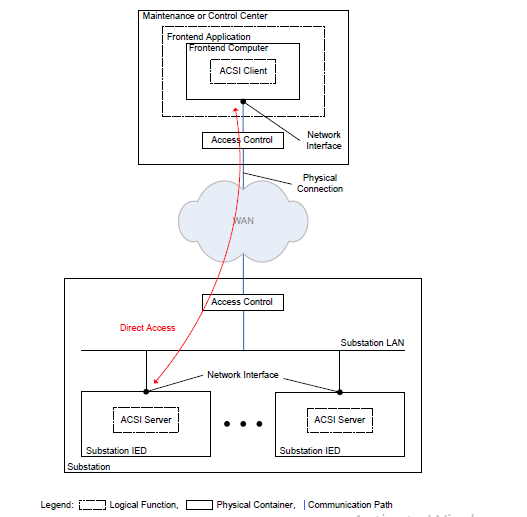 26-р зураг - Дэд станц, удирдлагын төв хоорондын сүлжээнд шууд нэвтрэх7.1.2.4 Шууд бус нэвтрэлтийн холболтын архитектур7.1.2.4.1 Ерөнхий зүйлШууд бус нэвтрэлт нь хязгаарлагдахгүйгээр СКАДА-д хэрэглэгдэнэ. Дэд станц удирдлагын төв хоорондын холболтын тусгай хэрэгцээг хангахын тулд бэлтгэл нөөцийн үзэл санаа хэрэглэж болно.Бэлтгэл нөөцийн функцийн зарчим нь шалгагдсан зүйл. Бэлтгэл нөөцийн функц гэдэг нь функцийн хувьд адил эсвэл харьцуулахуйц  хэвийн ажиллагааны үед шаардлагагүй нөөцийг нэмэлтээр ашиглах гэсэн утгыг илэрхийлнэ. Эдгээр нөөцийн хэрэглээ одоогийн нөхцөлд техник хангамжийн эд ангиуд, логик функцүүд, холбох хэрэгслүүд эсвэл хадгалагдсан өгөгдлүүд байж болно.Figure 26 – SS to CC communication via direct access7.1.2.4 Communication architectures for indirect access7.1.2.4.1 GeneralIndirect access is used for, but not limited to, SCADA applications. In order to achieve the availability of substation to control centre communication that is required for a particular application, redundancy concepts may be applied.The principle of functional redundancy is a proven method. Functional redundancy means the additional use of functionally identical or comparable resources, which are not required during normal operation. In the present application these resources can be hardware components, logical functions, communication paths, or data storage.27-р зураг – Шууд бус нэвтрэлтийн үндсэн загварчлалFigure 27 – Basic configuration for indirect accessҮндсэн загварчлалын бүрэлдэхүүн:Proxy/Gateway компьютер нь ACSI клиент болон ACSI серверийг оруулан наад зах нь нэг сүлжээний гаралттай байна. Ихэвчлэн ASCI  клиент ба ACSI сервер нь өөр өөр сүлжээний гаралт ашиглана.Гадна компьютер нь ACSI клиентийг оруулан наад зах нь нэг сүлжээний гаралттай байна.Гадна хэрэглээ нь өөрийн функцийн хувьд бэлтгэл нөөцтэй байна.Proxy/Gateway ба гадна компьютер нь роутерээр биет WAN холболттой логикоор холбогдсон байна. 27-р зурагт үзүүлээгүй УЭТ, нөөц СКАДА программ, өгөгдлийн сан болон бусад элементүүд нь энэ техникийн тайланд тусгагдаагүй.Техникийн тайланд зааснаар ACSI клиент эсвэл сервер нь IEC 61850 хэрэгжүүлж байгаа клиент, IEC 61850-8- 1:2011-д зааснаар серверийн программ хангамжийн процессын нэг хувилбар юм.  Клиент , сервер бүр өөрийн хяналтын блок, үйл явдлын бичигч гэх мэт процессын өгөгдлийн дүр зураг болон нөөц эх үүсвэртэй байна. Бэлтгэл нөөцөөс ялгаатай нь үүнд сүлжээ тусгаарлах гаралтын карт ашигладаг ба клиент, сервер бүрийн сүлжээ тусгаарлагдаж нэг цэгийн гэмтлээс хамгаалагдсан байна.Биет холболт нь IEC 61850-7-2:2010-д тусгайлан заасан хамаарлыг дэмжих ёстой. Тусгай чиг үүргийн зураглал нь программын функцүүдийн шаардлагын дагуу сонгогдоно.Бэлтгэл нөөцийн схем нь 27-р зурагт харуулсан үндсэн системийн загварчлалд ашиглагдана. Бэлтгэл нөөцийн схем нь доорх дүрмийн дагуу сонгогдоно.Proxy/Gateway –гийн хэрэглээ /дэд станц/ ба гадны хэрэглээ / удирдлагын төв / нь логик холболтуудыг олшруулах үйлдлийг гүйцэтгэнэ.N логик холболт нь нэг бэлтгэл нөөц группийг төлөөлнө.Нэг логик холболт нь 4 төлөвт оршино: идэвхтэй, нөөц, хяналт, унтраатай.Зөвхөн нэг логик холболт идэвхтэй байхад бэлтгэл нөөцийн группийн  бусад логик холболтууд нөөц, хяналт эсвэл унтраатай горимд байна.Proxy/Gateway-гийн  хэрэглээ нь хугацаа- бүхий хэрэглэгчийн мэдээллийг бэлтгэл нөөцийн группийн идэвхтэй эсвэл нөөц логик төлөвтэй зэрэгцээгээр илгээнэ.Гадны хэрэглээ нь бэлтгэл нөөцийн группийн аль логик холболт идэвхтэй байгааг тодорхойлно.Тайлбар: Клиент нь өөр өөр логик холболтуудаас ирж байгаа хэрэглэгчийн өгөгдлүүд тодорхойлолт, төрөл, агуулга, цаг хугацааны үндэслэлээрээ адил эсэхийг тодорхойлно / цаг тодорхойлох нь IEC 61850-7-2:2010, 6.1.2.9 дагуу явагдана./ Клиент нь хэрэглэгчийн ижил өгөгдлийг ялгахын тулд цагийн цонхийг ашиглаж болно. Бэлтгэл нөөцийн группийн ялгаатай логик холболтуудаас илгээсэн  хэрэглэгчийн өгөгдөл нь ердийн процессын өгөгдлийн дүр төрхийн гадна үүссэн байх нь чухал биш зүйл.7.1.2.4.2 Тусгай холболтын үйлчилгээний зураглалыг сонгох / SCSM/Дэд станц –удирдлагын төв холболт нь IEC 61850-8-1:2011.-д тусгайлан заасан ISO/IEC 8802-3 ба MMS (ISO 9506-1 and ISO 9506-2) –ын зурагжуулалтыг ашиглана. Нэмэлтээр T-Profile  WAN холболтод ашиглагдаж болно.  IEC TR 61850-90-12.-ыг үз.7.1.2.4.3  Холболтын загварХоёр төрлийн хэрэглээний нэгдэл анги загвар IEC 61850-7-2:2010-ын дагуу ашиглагдана. Хамгаалалтын механизмд энэ хэрэглээ буюу өөрөөр хэлбэл нөөц, мэдээллийн нэгдмэл байдлыг баталгаажуулах шаардлага тавигддаг. IEC 61850  -ийн баталгаажуулалт нь IEC TS 62351-4:2007-д тодорхойлогдсон. 5.9.5.2-ыг үз.7.1.2.4.4 Холболтын төлөвүүдГадны хэрэглээ ба Proxy/Gateway хэрэглээний хоорондын нэгдэл / холболт/ нь гадны хэрэглээгээр хянагдана. Нэг холболт нь 15-р хүснэгтэд заасан төлөвт байж болно. Хүснэгт нь бас энэ төлөвт ямар үйлдэл боломжтойг тодорхойлно.The basic configuration consists of:A Proxy/Gateway computer including an ACSI client and ACSI server function and at least one network interface. Typically ACSI client and ACSI server are using different network interfaces.A frontend computer including an ACSI client and at least one network interface.A frontend application that handles the functional redundancy of the frontend.Proxy/Gateway and frontend computer are logically connected via a physical WAN connection by means of routers. Redundant SCADA applications, databases, IEDs or other elements not shown in Figure 27 are not in the scope of this technical report.An ACSI client or server according to this technical report is typically one  instance  of  a software process, implementing an IEC 61850 client or server according to IEC 61850-8- 1:2011. Each client or server has its own process data image and resources such as control blocks and event buffers. To benefit from the redundancy it is recommended to use separate network interface cards for each client or server and keep the communication networks separated, to avoid a single point of failure.A physical connection should support the associations as specified in IEC 61850-7-2:2010. Mapping to specific profiles is selected in accordance with the requirements of the application functions.The redundancy scheme may be applied to the basic system configuration, which is given in Figure 27. The redundancy scheme has been chosen to fulfil the following redundancy rules:Proxy/Gateway applications (substation) and front end applications (control centre) can handle multiple (N) logical associations.The N logical associations represent one redundancy group.A logical association can have four states: active, standby, supervised and off.Only one logical association is in active state, all other logical associations of a redundancy group are in standby state, supervised state or off.The Proxy/Gateway application is sending time-stamped user data in parallel on all logical associations in active or standby mode of a redundancy group.The frontend application defines which logical association of a redundancy group is in active state.NOTE The client determines incoming user data via different  logical  connections  to be  identical  on  data  reference, data type, content and time stamp basis (time stamp  according  to  IEC 61850-7-2:2010, 6.1.2.9.  The client may use a time window for discrimination of identical user data.It is not necessary that the user data sent via different logical associations of a redundancy group has  to  be generated out of a common process data image.7.1.2.4.2	Selection of the specific communication service mapping (SCSM)The SS-CC communication makes use of the mapping to MMS (ISO 9506-1 and ISO 9506-2) and to ISO/IEC 8802-3 as specified in IEC 61850-8-1:2011. Additional T-Profiles may be used for WAN communication. See also IEC TR 61850-90-12.7.1.2.4.3	Association modelThe two party application association class model according to IEC 61850-7-2:2010 is  used. The application of dedicated protection mechanisms, i.e. to ensure source authentication, message integrity and confidentiality is recommended. Authentication for IEC 61850  is   defined in IEC TS 62351-4:2007. Refer to 5.9.5.2 also.7.1.2.4.4	Association statesThe status of an association between the frontend application and the Proxy/Gateway application is controlled by the frontend application. An association can have the states according to Table 15. The table defines also which actions are possible in that state.ТөлөвТайланХяналтГрупп хяналтын тохиргооОрохФайл шилжүүлэхХяналтын линкУнтарсанҮгүйҮгүйҮгүйҮгүйҮгүйҮгүйХянасанҮгүйҮгүйҮгүйҮгүйҮгүйТиймНөөцөдТиймҮгүйҮгүйҮгүйҮгүйТиймИдэвхтэйТиймТиймТиймТиймТиймТиймStateReportingControlSetting group controlLoggingFile transferLinksupervisionOffNoNoNoNoNoNoSupervisedNoNoNoNoNoYesStandbyYesNoNoNoNoYesActiveYesYesYesYesYesYesЕрөнхийдөө гадны хэрэглээ нь 15-р хүснэгтэд заасан дүрмийг мөрдөх ёстой.Тасархай төлөвProxy/Gateway болон гадны клиентклиентийн хооронд холболт байхгүй.Хяналтын төлөвГадны клиентклиент Proxy/Gateway-тай наад зах нь TCP/IP-ээр холбогдсон ба линкийн төлөвийг хянаж байна. Хэрэглээний түвшинд өгөгдлийн солилцоо явагдахгүй.Нөөц төлөвГадны клиентклиент Proxy/Gateway-тай MMS холболт үүсгэсэн бөгөөд тайлан идэвхтэй байна. Клиент нь энэ линк дээр хяналтын үйл ажиллагаа явуулахгүй.Идэвхтэй төлөвГадны клиентклиент Proxy/Gateway-тай MMS холболт үүсгэсэн бөгөөд тайлан идэвхтэй байна. Энэ линк бүрэн ажиллагаатай байна. Хяналтын үйл ажиллагаа гүйцэтгэгдэнэ.7.1.2.4.5 Хамгаалалттай ба хамгаалалтгүй тайланг ашиглах16-р хүснэгтэд үзүүлснээр хамгаалалттай болон хамгаалалтгүй тайлан нь идэвхгүй линкний шаардагдах бэлтгэл нөөцийн загварчлал ба ажлын горимоос хамаарна. Бэлтгэл нөөцөд зориулсан тайлангийн төрөл нь клиентклиент тайлан өгөхөөр идэвхэжсэнийг илэрхийлэхгүй. 15-р хүснэгт нь тайлан өгсөн линкний төлөвт илгээгдсэнийг харуулна.Generally the frontend application is responsible to follow the rules defined in Table 15.State OffNo communication between the frontend client and the Proxy/Gateway.State SupervisedFrontend client has at least established a TCP/IP connection with the Proxy/Gateway and monitors the status of the link. No data exchange on application level.State StandbyFrontend client has established an MMS association with the Proxy/Gateway and enabled the reporting. Client may not issue any control action on this link.State ActiveFrontend client has established an MMS association with the Proxy/Gateway and enabled the reporting. This link is fully functional. Control actions may be performed.Usage of buffered and unbuffered reportingThe usage of buffered  / unbuffered reporting  depends  on the required  redundancy configuration and the operation mode of the non active link(s), as shown in Table 16. The type of reporting selected for a redundancy type does not imply that the client has enabled the reporting. Table 15 shows whether reports are sent in a given link state.Бэлтгэл нөөцийн төрөлЛинкний ажлын горимТайлангийн төрөлДохио/тохиолдолТайлангийн төрөлДохио/тохиолдолТайлангийн төрөлХэмжигдэхүүнүүдТайлангийн төрөлХэмжигдэхүүнүүдБэлтгэл нөөцийн төрөлЛинкний ажлын горимХамгаалалтгүй ХамгаалагдсанХамгаалалтгүй ХамгаалагдсанХамгаалалтгүй ХамгаалагдсанбайхгүйбайхгүйбайхгүйбайхгүйХамгаалалтгүй ХяналтадбайхгүйбайхгүйбайхгүйбайхгүйХамгаалалтгүй НөөцөдбайхгүйбайхгүйбайхгүйбайхгүйХамгаалалтгүй ИдэвхтэйҮгүйТиймТиймТиймБэлтгэл нөөц нэвтрэх цэгУнтраатайҮгүйТиймТиймТиймБэлтгэл нөөц нэвтрэх цэгХяналтадҮгүйТиймТиймТиймБэлтгэл нөөц нэвтрэх цэгНөөцөдТиймТиймТиймТиймБэлтгэл нөөц нэвтрэх цэгИдэвхтэйТиймТиймТиймТиймБэлтгэл нөөцийн төхөөрөмжУнтраатайҮгүйТиймТиймТиймБэлтгэл нөөцийн төхөөрөмжХяналтадҮгүйТиймТиймТиймБэлтгэл нөөцийн төрөлЛинкний ажлын горимТайлангийн төрөлДохио/тохиолдолТайлангийн төрөлДохио/тохиолдолТайлангийн төрөлХэмжигдэхүүнүүдТайлангийн төрөлХэмжигдэхүүнүүдБэлтгэл нөөцийн төрөлЛинкний ажлын горимХамгаалалтгүй ХамгаалагдсанХамгаалалтгүй ХамгаалагдсанНөөцөдТиймТиймТиймТиймИдэвхтэйТиймТиймТиймТиймБэлтгэл нөөц олшруулалдУнтраатайҮгүйТиймТиймТиймБэлтгэл нөөц олшруулалдХяналтадҮгүйТиймТиймТиймБэлтгэл нөөц олшруулалдНөөцөдТиймТиймТиймТиймБэлтгэл нөөц олшруулалдИдэвхтэйТиймТиймТиймТиймRedundancy typeOperating mode of linkReporting type Alarms/eventsReporting type Alarms/eventsReporting type measurandsReporting type measurandsRedundancy typeOperating mode of linkUnbufferedBufferedUnbufferedBufferedNo redundancyOffn/an/an/an/aNo redundancySupervisedn/an/an/an/aNo redundancyStandbyn/an/an/an/aNo redundancyActiveNoYesYesYesAccessPoint redundancyOffNoYesYesYesAccessPoint redundancySupervisedNoYesYesYesAccessPoint redundancyStandbyYesYesYesYesAccessPoint redundancyActiveYesYesYesYesDeviceredundancyOffNoYesYesYesDeviceredundancySupervised No Ye sYes YesRedundancy typeOperating mode of linkReporting type Alarms/eventsReporting type Alarms/eventsReporting type measurandsReporting type measurandsRedundancy typeOperating mode of linkUnbufferedBufferedUnbufferedBufferedStandbyYesYesYesYesActiveYesYesYesYesMultipleredundancy OffNoYesYesYesMultipleredundancy SupervisedNoYesYesYesMultipleredundancy StandbyYesYesYesYesMultipleredundancy ActiveYesYesYesYes7.1.2.4.6 Бэлтгэл нөөцийн загварчлалын сонголтын заавар Нөөцийн схемийг ашиглах нь янз бүрийн загварчлалыг ашиглах боломжийг олгоно. 17-р хүснэгтэд шаардлагаас хамааран ямар загварчлалыг ашиглах нь илүү тохиромжтой болохыг зааж өгсөн.7.1.2.6 Selection guide for redundancy configurationsThe supported redundancy schemes allow a variety of configurations. Table 17 will give a guideline which configuration is preferably used depending on the requirements.ШаардлагаБэлтгэл нөөцгүйНэвтрэх цэгийн нөөцГадны клиентклиентийн нөөц төхөөрөмж Гадны клиентклиент ба proxy-ийн нөөц төхОлон хувилбарт нөөцProxy/Gateway ба гадны клиентклиент хоорондын өгөгдлийн солилцоотиймтиймтиймтиймтиймМэдээлэл холбооны сүлжээн дахь дан гэмтлийг удирдах үгүйтиймтиймтиймтиймУдирдлагын төв/ SCADA хэрэглээн дахь дан гэмтлийг удирдахүгүйүгүйтиймтиймтиймProxy/Gateway хэрэглээ дахь дан гэмтлийг удирдахүгүйүгүйүгүйтиймтиймRequirementNoredundancyAccess pointredundancyDevice redundancyfrontendDevice redundancyfrontend and proxyMultiple redundancyData exchange betweenProxy/Gateway and frontendyesyesyesyesYesHandle single failure in communication networknoyesyesyesYesHandle a single failure in control centre / SCADA applicationsnonoyesyesYesHandle a single failure in the Proxy/Gateway applicationnononoyesyesБэлтгэл нөөцийн загварчлал 7.1.2.5.1 Ерөнхий зүйлДоорх бэлтгэл нөөцийн загварчлалд / 28-р зургаас 32-р зураг/ идэвхтэй линк ногоон өнгөөр, нөөц линк цэнхэр өнгөөр илэрхийлэгдсэн.7.1.2.5.2 Бэлтгэл нөөцгүй загварчлал28-р зураг дахь загварчлал нь дэд станц удирдлагын төв хоорондын холболтын үндсийг хэрэгжүүлнэ. Энэ нь энгийн клиент / бэлтгэл нөөцгүй серверийн схем/.7.1.2.5	Redundancy configurations7.1.2.5.1	GeneralIn the following redundancy configurations (Figure 28 to Figure 32) the active link is shown in green colour. Standby links are shown in blue colour.7.1.2.5.2	No redundancyThe configuration in Figure 28 implements the  basic  functionality of  a  SS-CC communication. It is a simple client / server scheme without redundancy.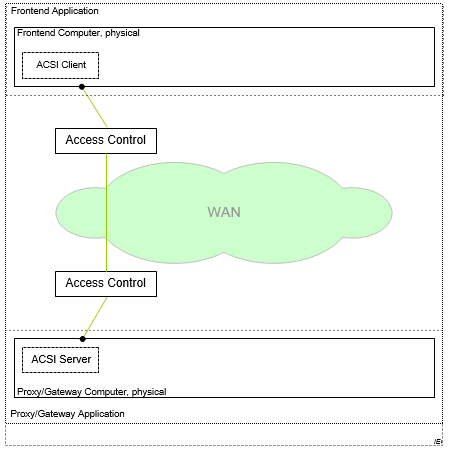 28-р зураг – Бэлтгэл нөөцгүй загварчлалХамгаалагдсан тайлан нь холболт түр хугацаагаар тасрахад өгөгдлийг алдахгүй байх зориулалттай. Proxy/Gateway компьютерт өгөгдлийг хамгаалах нөөц хязгаарлагдмал байх тул удаан хугацаагаар холболт тасрах нь өгөгдлүүд алдагдахад хүргэнэ.7.1.2.5.3 Нэвтрэх цэгийн бэлтгэл нөөц29-р зураг дэх загварчлал нь  сүлжээний бэлтгэл нөөцтэй холбоотой. Бие даасан хоёр ACSI клиент Proxy/Gateway сервер рүү бие даасан холбоог үүсгэнэ. Клиентийн бэлтгэл нөөцийн логик нь зөвхөн нэг холболтын линкний өгөгдөл СКАДА руу, нөгөө нь өөр удирдлагын төвийн хэрэглээнд илгээгдэхээр хийгдсэн байна. Теле холболтын үйлчилгээ үзүүлэгч нь линк бүр нь нэг цэгийн гэмтлээс хамгаалагдан WAN-аар дамжуулсан тусгай хэсэгтэй байхад анхаарсан байна. Хоёр дахь линк нь мөн хяналтын горимд эсвэл нөөцөд байх ба хүлээн авсан өгөгдлүүд нь нөөцийн буферт түр хадгалагдана.Figure 28 – Configuration without redundancyBuffered reporting may be used to avoid loss of data in case of short communication interruptions. Resources for buffering data on the Proxy/Gateway computer are limited; therefore a long lasting interruption of the communication may result in loss of data.7.1.2.5.3	AccessPoint redundancyThe configuration in Figure 29 provides a network redundancy. Two independent ACSI clients establish an independent association to a Proxy/Gateway server. The client redundancy logic takes care that the data of only one communication link is forwarded to SCADA and other control centre applications. The telecommunication provider has  to  ensure that each  link has  a separate path through the WAN to avoid a single point of failure. The second link is either supervised or standby and the received data are temporarily stored in a  standby buffer (refer   to 7.1.2.5.10).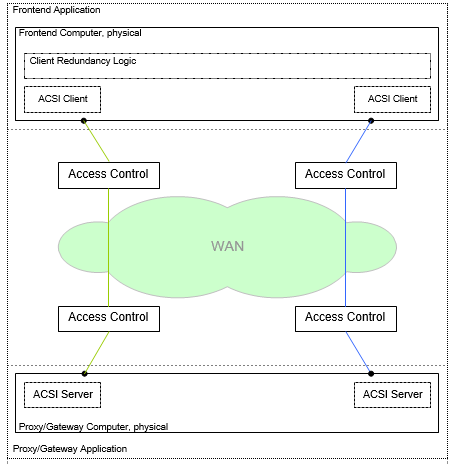 29-р зураг – Нэвтрэх цэгийн бэлтгэл нөөцFigure 29 – AccessPoint redundancyХамгаалагдсан тайлан нь хяналтын горимд ашиглагдаж болно. Энэ тохиолдолд Proxy/Gateway дэх хамгаалалтын хугацаа нь идэвхтэй линкний холболтын тасралтыг илрүүлэх болон нөөц линктэй холболт үүсгэх хугацааны нийлбэрээс илүү байх ёстой.Тайлбар: Нөөц горимын тохиолдлыг зөвхөн СКАДА-гаар боловсруулагдсан идэвхтэй линкний өгөгдөл гэж ойлгоно.29-р зурагт үзүүлсэн бэлтгэл нөөцийн загварчлалын нэг хувилбар нь Proxy/Gateway компьютер дээр нэг ACSI сервер байх боломж. Энэ ACSI сервер нь хоёр нэвтрэх цэгт холбогдоно. Энэ тохиолдолд хоёр ACSI клиентийн холболт нь нэг ACSI сервер дээр өөр өөр RSB /тайлангийн хяналтын блок/ хуулбарууд буюу ижил (B)RCB ашиглах боломжтой. Хоёр дахь тохиолдолд линкний горим нь зөвхөн “ хяналтын” ба “унтраатай” горимд байх боломжтой.  Серверээс ижил УЭТ-тэй өөр өөр IHMI бүхий логик зангилаатай хоёр клиент гарах боломжтой.7.1.2.5.4 Гадны компьютерүүдийн бэлтгэл нөөцийн төхөөрөмж30-р зураг дээрх загварчлал нь сүлжээний бэлтгэл нөөцөөс гадна удирдлагын төв дээрх гадны бэлтгэл нөөц компьютерд хамаарна. Телехолболтын үйлчилгээ үзүүлэгч нь линк бүр нь нэг цэгийн гэмтлээс хамгаалагдан WAN-аар дамжуулсан тусгай хэсэгтэй байхад анхаарсан байна. Бие даасан хоёр ACSI клиент нь тусдаа хоёр гадны компьютер дээр ажиллаж дэд станц дээрх олон нэвтрэх цэг бүхий нэг Proxy/Gateway сервертэй холбоо үүсгэнэ. Харин хоёр дахь линк нь хяналтад эсвэл нөөцөд ажиллаж өгөгдлүүдийг хүлээн авч нөөцийн буферт түр хадгална./ 7.1.2.5.10-ийг үз/ Buffered reporting may be used in supervised mode. In this case the buffer time in the Proxy/Gateway shall be greater than the time to detect the loss of  the  association on  the  active link plus the time to establish the association on the standby link.NOTE It is assumed that in case of standby mode only the data of the active link is processed by the SCADA.As a variation of the redundancy configuration shown in Figure 29, it is also possible to have  only one ACSI Server in the Proxy/Gateway computer. This ACSI server is then connected to two access points. In this variation both ACSI client associations can use different RCB instances, or the same (B)RCB instance at the one ACSI server. In the  second case only the link modes ‘supervised’ and ‘off’ are possible. From server perspective the two clients appear as the same IED with different IHMI logical node instances.Device redundancy of frontend computersThe configuration in Figure 30 provides a network redundancy plus a redundant frontend computer in the control centre. The telecommunication provider has to  ensure that each link  has a separate path through the WAN to  avoid a  single point of  failure. Two  independent ACSI clients running on two independent frontend computers establish an independent association to  a  single Proxy/Gateway server with multiple access points in  the substation. The second link is  either supervised or standby and the received data are temporarily stored   in a standby buffer (refer to 7.1.2.5.10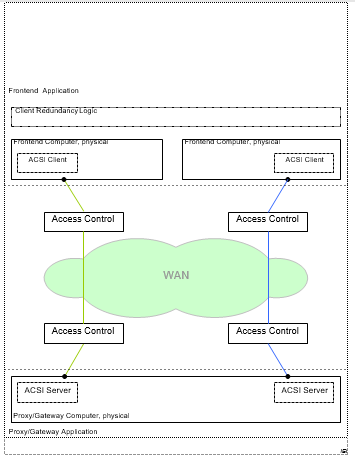 30-р зураг – гадны компьютерын бэлтгэл нөөцийн төхөөрөмжFigure 30 – Device redundancy of frontend computersХамгаалагдсан тайлан нь хяналтын горимд ашиглагдаж болно. Энэ тохиолдолд Proxy/Gateway дэх хамгаалалтын хугацаа нь идэвхтэй линкний холболтын тасралтыг илрүүлэх болон нөөц линктэй холболт үүсгэх хугацааны нийлбэрээс илүү байх ёстой.Тайлбар: Нөөц горимын тохиолдлыг зөвхөн СКАДА-гаар боловсруулагдсан идэвхтэй линкний өгөгдөл гэж ойлгоно.30-р зурагт үзүүлсэн бэлтгэл нөөцийн загварчлалын нэг хувилбар нь Proxy/Gateway компьютер дээр нэг ACSI сервер байх боломж. Энэ ACSI сервер нь хоёр нэвтрэх цэгт холбогдоно. Энэ тохиолдолд хоёр ACSI клиентийн холболт нь нэг ACSI сервер дээр өөр өөр RSB /тайлангийн хяналтын блок/ хуулбарууд буюу ижил (B)RCB ашиглах боломжтой. Хоёр дахь тохиолдолд линкний горим нь зөвхөн “ хяналтын” ба “унтраатай” горимд байх боломжтой. .  Серверээс  хоёр өөр клиент гарч ижил RCB-үүдийг хуваан УЭТ-тэй хамтран ажиллах боломжтой.7.1.2.5.5. Proxy/Gateway болон гадны компьютерын бэлтгэл нөөцийн төхөөрөмж31-р зураг дээрх загварчлал нь сүлжээний бэлтгэл нөөцөөс гадна Proxy/Gateway-ийн болон гадны бэлтгэл нөөц компьютерт хамаарна. Теле холболтын үйлчилгээ үзүүлэгч нь линк бүр нь нэг цэгийн гэмтлээс хамгаалагдан WAN-аар дамжуулсан тусгай хэсэгтэй байхад анхаарсан байна. Гадны компьютерт дээрх ACSI клиент бүр нь дэд станцын бие даасан Proxy/Gateway сервертэй бие даасан холбоо үүсгэнэ. Харин хоёр дахь линк нь хяналтад эсвэл нөөцөд ажиллаж өгөгдлүүдийг хүлээн авч нөөцийн буферт түр хадгална./ 7.1.2.5.10-ийг үз/Buffered reporting may be used in supervised mode. In this case the buffer time in the Proxy/Gateway shall be greater than the time to detect the loss of  the  association on  the  active link plus the time to establish the association on the standby link.NOTE It is assumed that in case of standby mode only the data of the active link is processed by the SCADA.As a variation of the redundancy configuration shown in Figure 30, it is also possible to have  only one ACSI Server in the Proxy/Gateway computer. This ACSI server is then connected to two access points. In this variation both ACSI client associations can use different RCB instances, or the same (B)RCB instance at the one ACSI server. In the  second case only the link modes ‘supervised’ and ‘off’ are possible. From server perspective the two  clients appear as two different but cooperating IEDs sharing the same RCBs.7.1.2.5.5 Device redundancy of Proxy/Gateway and frontend computersThe configuration in Figure 31 provides a network redundancy plus redundant frontend and Proxy/Gateway computers. The telecommunication provider has to ensure that each link has a separate path through the WAN to avoid a single point of failure. Each ACSI client on the frontend computers establishes an independent association to an independent Proxy/Gateway server in the substation. The second link is either supervised or  standby and  the  received  data are temporarily stored in a standby buffer (refer to 7.1.2.5.10).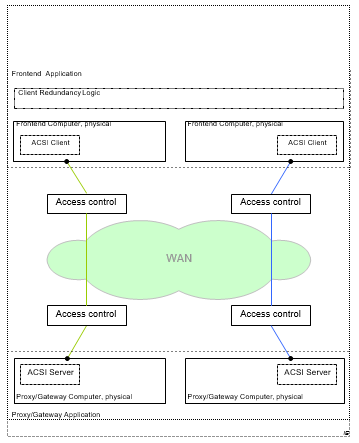 31-р зураг – Proxy/Gateway болон гадны компьютеруудын бэлтгэл нөөцийн төхөөрөмжFigure 31 – Device redundancy of Proxy/Gateway and frontend computersХамгаалагдсан тайлан нь хяналтын горимд ашиглагдаж болно. Энэ тохиолдолд Proxy/Gateway дэх хамгаалалтын хугацаа нь идэвхтэй линкний холболтын тасралтыг илрүүлэх болон нөөц линктэй холболт үүсгэх хугацааны нийлбэрээс илүү байх ёстой.Тайлбар: Нөөц горимын тохиолдлыг зөвхөн СКАДА-гаар боловсруулагдсан идэвхтэй линкний өгөгдөл гэж ойлгоно.Бэлтгэл нөөцийг олшруулах32-р зурагт үзүүлсэн загварчлал нь нэг бэлтгэл нөөцийн групп-т хамаарах дөрвөн тусдаа бие даасан схемтэй сайжруулсан бэлтгэл нөөцийг бүрдүүлнэ. Телехолболтын үйлчилгээ үзүүлэгч нь линк бүр нь нэг цэгийн гэмтлээс хамгаалагдан WAN-аар дамжуулсан тусгай хэсэгтэй байхад анхаарсан байна. Гадны компьютерууд дээрх ACSI клиент бүр нь дэд станцын бие даасан Proxy/Gateway сервертэй бие даасан холбоо үүсгэнэ. Харин хоёр дахь линк нь хяналтад эсвэл нөөцөд ажиллаж өгөгдлүүдийг хүлээн авч нөөцийн буферт түр хадгална./ 7.1.2.5.10-ийг үз/Buffered reporting may be used in supervised mode. In this case the buffer time in the Proxy/Gateway shall be greater than the time to detect the loss of  the  association on  the  active link plus the time to establish the association on the standby link.NOTE It is assumed that in case of standby mode only the data of the active link is processed by the SCADA.Multiple redundanciesThe configuration in Figure 32 provides an enhanced redundancy scheme with four  independent associations belonging  to one redundancy group. The telecommunication  provider has to ensure that each link has a separate path through the WAN to avoid a single point of failure. Each ACSI client on the frontend computers establishes an independent association to an independent Proxy/Gateway server in the substation. The other links are  either supervised or standby and the received data are temporarily stored in a standby buffer  for each link (refer to 7.1.2.5.10).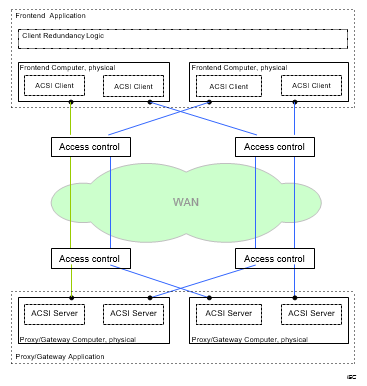 32-р зураг – Бэлтгэл нөөцийг олшруулахFigure 32 – Multiple redundanciesХамгаалагдсан тайлан нь хяналтын горимд ашиглагдаж болно. Энэ тохиолдолд Proxy/Gateway дэх хамгаалалтын хугацаа нь идэвхтэй линкний холболтын тасралтыг илрүүлэх болон нөөц линктэй холболт үүсгэх хугацааны нийлбэрээс илүү байх ёстой.Тайлбар: Нөөц горимын тохиолдлыг зөвхөн СКАДА-гаар боловсруулагдсан идэвхтэй линкний өгөгдөл гэж ойлгоно.32-р зурагт үзүүлсэн бэлтгэл нөөцийн загварчлалын нэг хувилбар нь Proxy/Gateway компьютер бүрд нэг ACSI сервер байх боломж. Энэ ACSI сервер нь хоёр нэвтрэх цэгт холбогдоно. Энэ тохиолдолд хоёр ACSI клиентийн холболт нь нэг ижил гадны УЭТ-өөс өөр өөр RSB /тайлангийн хяналтын блок/ хуулбарууд эсвэл ижил (B)RCB ашиглах боломжтой. Хоёр дахь тохиолдолд линкний горим нь зөвхөн “ хяналтын” ба “унтраатай” горимд байх боломжтой.  Серверээс ижил УЭТ-тэй өөр өөр IHMI бүхий логик зангилаатай хоёр клиент гарах боломжтой бөгөөд серверт ижил эсвэл ялгаатай нэвтрэх цэгээр холбогдоно. 7.1.2.5.7 Дамжуулалтын найдваржилтДамжуулагч хүлээн авагчийн хооронд холболттой үед найдваржилт болон өгөгдлийн захиалга нь TCP-гийн дамжуулах давхаргыг ашиглаж хийгдэнэ. TCP нь өгөгдлийн тасралтыг илрүүлэн хүлээн авагч талын аваагүй өгөгдлүүдийн автоматаар дахин дамжуулна.Хэрэглэгчийн түвшинд алдагдаж байгаа тайланг илрүүлэхэд дэмжлэг үзүүлэхийн тулд гадны компьютерын ACSI клиент нь тэдгээр тайлангийн дараах OptFlds-ийг тохируулах шаардлагатай. Үүнд:Дарааллын дугаар / тайлан дахь SqNum-ийг оруулна/Тайлангийн цаг / TimeOfEntry-ийг оруулах/Буферийн дүүрэлт /тайлангийн BufOvfl-ийг оруулах/Орох ID / тайлангийн EntryID –г оруулах/Proxy/Gateway компьютер дээрх ACSI сервер тэдгээр OptFlds-ийг дэмжинэ.Бэлтгэл нөөц ба тайланг хамгаалах нь идэвхтэй линк тасрахад дамжуулалтын найдваржилтыг дээшлүүлэхэд ашиглагдана.Холбоосны /линк/ хяналтХолбоосны хяналт нь түүний тасралтыг найдвартай илрүүлэх үндэс болно. IEC 61850-8- 1:2011-д тодорхойлсноор RFC 1122-ын дагуу TCP_KEEPALIVE ашиглагдана.Цаг хугацааны зөвшөөрөгдөх дээд доод утгууд 5-р хүснэгтэд заасан ашиглагдвал зохих гүйцэтгэлийн ангиллын дамжуулалтын хамгийн бага цагтай тэнцүү байна. клиентклиентийн бэлтгэл нөөцийн логикКлиентКлиентийн бэлтгэл нөөцийн логик нь боломжтой линк, бэлтгэл нөөц системийн хооронд сэлгэн залгалтыг зохицуулахад оршино. Хяналтын линк клиентклиентийн бэлтгэл нөөцийн логикт холболт тасарсан дохио өгөхөд идэвхтэй линк нь нөөц эсвэл хяналтын горимд шилжинэ. Дараагийн боломжтой линк нь нөөц эсвэл хяналтын горимоос орлон ажиллана. Хяналтын линк холболтын алдаа зааж дохио өгвөл клиентклиентийн бэлтгэл нөөцийн логик нь хяналтын линк рүү залгагдахгүй. Идэвхгүй линкнүүд хянагдаагүй тохиолдолд клиентклиентийн бэлтгэл нөөцийн логик дараагийн линк рүү залгагдана. Одоогийн идэвхтэй байгаа линкний мөн Proxy/Gateway серверт холбох хүртэл энэ байдал үргэлжилнэ. Бэлтгэл нөөцийн логик дараагийн линкэнд шилжсэн, эсвэл туршсан тохиолдолд анхны линк рүү шилжинэ. Бэлтгэл нөөцийн логик өөр линкнүүдийг ижил болон доод түвшинд үргэлжлүүлэн турших, эсвэл анхны линк дээрээ үлдэх эсэх нь загварчлалын асуудал болно. Аль линкийг турших нь хэрэгжүүлэлтийн үр дүн юм.Нэг линк сонгосон байдлаар тодорхойлогдоно. Системийн асаасны дараа бэлтгэл нөөцийн логик эхлээд сонгосон линкийг ашиглаж дэд станц дахь Proxy/Gateway сервертэй холбоо үүсгэнэ. Хэрвээ өөр линк сонгогдохоор тохируулагдсан бол бэлтгэл нөөцийн логик тэр линкнээс эхэлнэ.Нэмж хэлэхэд клиентийн бэлтгэл нөөцийн логик нь 7.1.2.5.10-ийн дагуу хамгаалалтыг /буфер/ хэрэгжүүлнэ.Тайлбар: Идэвхгүй линк нь нөөцийн эсвэл хяналтын горимд байх эсэх нь бэлтгэл нөөцийн линкний хяналтын линкийг ашиглах загварчлалаас хамаарна.Хамгаалалтыг /буфер/ хэрэгжүүлэхБуферийн холболт нь бэлтгэл нөөцийн схемийг дэмжихийг шаарддаг. Нэмэлт хамгаалалтгүйгээр линкнүүдийг сэлгэн залгах боломжгүй. 23-р зурагт холболтын архитектур, зарчмыг / буфертэй/ үзүүлсэн.УЭТ-өөс Proxy/Gateway клиентийн хүлээн авсан өгөгдлүүд нь дэд станцын бэлтгэл нөөцийн загварчлалаас хамаарч бүх Proxy/Gateway серверүүд рүү дамжуулагдана. Энэ хийгдсэн зүйл нь Proxy/Gateway-г хэрэгжүүлсэн дотоод үр дүн юм. Хэрвээ хамгаалагдаагүй тайланг удирдлагын төвийн холболтод ашиглаж байгаа бол Proxy/Gateway дээр буфер байхгүй байна. Хэрвээ бэлтгэл нөөцийг хэрэгжүүлээгүй, эсвэл бэлтгэл нөөцийн линк хяналтын горимд ажилладаг зэрэг нь өмнөх идэвхтэй линкнээс одоогийн идэвхтэй линк рүү сэлгэн залгалт хийхэд өгөгдлүүдийг алдагдуулж болно. Хамгаалагдсан тайлан нь энэ нөхцөл байдлыг арилгана. Тайлангийн буфер нь бүх өгөгдлүүдийн өөрчлөлтийг хадгалах хангалттай багтаамжтай бөгөөд сэлгэн залгалтын үед шаардлагатай. Шаардлагатай хэмжээ нь тайлангийн өгөгдлүүдийн шинэчлэгдэх түвшин, тайлангийн тоо, сэлгэн залгалтын тоо зэргээс хамаарах ба урьдчилан тодорхойлох боломжгүй юм.Бэлтгэл нөөцийн линк нөөцийн горимд ажиллаж байхад өгөгдлүүд нь зэрэгцээ байдлаар бүх холболтын линк рүү дамжуулагдана. Энэ нь нэг талаас эдгээр линкнүүдийн хооронд өгөгдөл алдахгүйгээр сэлгэн залгалт хийх боломж олгох ба нөгөө талаас олон линкнүүдээс хүлээн авсан өгөгдлүүдийг зохицуулах арга ажиллагааг шаардана.Нөөц линк дээр хүлээн авсан өгөгдөл нь тусгай нөөц линкний буферт хадгалагдана. Өгөгдөл нь сэлгэн залгалт өнгөрч тодорхой загварчилсан хугацааны дараа нөөц буферээс устгагдана. Устгах хугацаа нь идэвхтэй линкний холболтын алдааг илрүүлэх хугацаа ба бэлтгэл нөөц линкэнд залгагдах хугацааны нийлбэрээс ихгүй байна.  Хосолсон фильтер дээр давхардсан асуудал үүсгэхээс сэргийлж нөөц линк нь хүлээн авсан өгөгдлүүдээ СКАДА руу илгээдэггүй. Сэлгэн залгалт хийгдсэн тохиолдолд нөөц буферийн оролтын мэдээллүүд удирдлагын төвийн СКАДА-д илгээгдэх ба үүнээс өмнө одоогийн идэвхтэй линкнээс ирж буй өгөгдлүүд илгээгдэнэ. IEC 61850 нь цагийн өгөгдөл ашиглах тул хосолсон фильтер нь давхардлыг илрүүлж устгана. Хосолсон фильтер нь бүх MMS хаягууд ба өмнө хүлээн авсан цагуудыг мөшгөнө. Хэрэв объектын өгөгдлийн утга хосолсон фильтерт илгээгдсэн бол фильтер нь тухайн объектын уу, өмнө ирж байсан уу гэдгийг шалгана. Хэрвээ үгүй бол өгөгдөл нь цааш хадгалагдаж цаг хугацаа ба фильтерийн бусад шалгуур үзүүлэлтүүдийн хамт СКАДА-д очно. Хосолсон фильтер нь ирсэн өгөгдлийн цаг хугацааны тэмдэглэгээг шалгана. Ирж буйтай харьцуулахад хуучирсан цаг хугацаа бүхий өгөгдлүүд хадгалалтад авахгүй. Хэрвээ хугацааны тэмдэглэгээ , өгөгдлийн утга нь шинэ бол өгөгдлүүд шинэчлэгдэн СКАДА-д дамжуулагдана. Нөөц буферийн нарийвчилсан зохицуулалт, давхардсан өгөгдлийг илрүүлэх нь хэрэгжүүлэх ажлын дотоод сэдэв бөгөөд энэ техникийн тайланд ороогүй болно.Buffered reporting may be used in supervised mode. In this case the buffer time in the Proxy/Gateway shall be greater than the time to detect the loss of  the  association on  the  active link plus the time to establish the association on the standby link.NOTE It is assumed that in case of standby mode only the data of the active link is processed by the SCADA.As a variation of the redundancy configuration shown in Figure 32, it is also possible to have only one ACSI Server per Proxy/Gateway computer. This ACSI server is  then connected to    two access points. In this variation both ACSI client associations from the same frontend IED can use different RCB instances, or  the same (B)RCB instances at the one ACSI server. In    the second case only the link modes ‘supervised’ and ‘off’ are possible. From server  perspective the two clients appear as the same IED with different IHMI logical node instances,connected via the same or different server access point.7.1.2.5.7	Transport reliabilityWhilst a  communication path between sender and receiver exists, the reliability and order of the data is  provided by the use of the TCP transport layer. TCP allows detecting the loss of  data and will automatically retransmit data that are not acknowledged by the receiving side.To support the detection of missing reports on  application level the ACSI client in the front   end computer may set the following OptFlds of the report:•	sequence number (to include SqNum in the report)•	report-time-stamp (to include TimeOfEntry in the report)•	buffer-overflow (to include BufOvfl in the report)•	entryID (to include EntryID in the report)The ACSI server in the Proxy/Gateway computer has to support these OptFlds.Redundancy and buffered reporting may be used to increase the transport reliability in case of interruptions of the active link.7.1.2.5.8	Link supervisionLink supervision is essential for a reliable detection of a link loss. As defined in IEC 61850-8- 1:2011 the TCP_KEEPALIVE according to RFC 1122 is used.The recommended minimum-maximum value of the allowable time range is equal to the minimum transfer time of the used performance classes according to Table 5.7.1.2.5.9	Client redundancy logicThe task of the client redundancy logic is to manage the  switchover between  the  available links in redundant systems. When the link supervision signals a connection loss to the client redundancy logic the active link will go to the standby or supervised mode. The next available link will change from standby or supervised to  the  active mode. The client redundancy logic  will not switch to supervised links when the links supervision indicates a  communication error. In case the non-active links are not supervised, the client redundancy logic will switch to the  next link. Eventually it may happen that the now active link cannot connect to the Proxy/Gateway server either. In this case the redundancy logic will switch to the next link, or when all available links have been probed, back to the initial link. Whether the  redundancy  logic continues to probe the other links at the same or  a  lower rate or  remains on  the initial  link is a matter of configuration.The order in which the links are tested is an implementation issue.One link may be defined as a  preferred link. After system start up  the redundancy logic will   first use the preferred link to establish a connection with the Proxy/Gateway server in the substation. When another link is set to  preferred, the redundancy logic will initiate a  switch over to the preferred link.Additionally the client redundancy logic implements the buffer handling  according  to  7.1.2.5.10.NOTE Whether a non-active link is in state standby mode or supervised mode depends on the configuration of the usage of link supervision for the redundant links. Buffer HandlingCommunication buffers are required to support the redundancy schemes. Without additional buffering seamless switchover between the links is not possible. The principle communication architecture including the buffers is shown in Figure 33.Data received by the Proxy/Gateway client from the IED is forwarded to all Proxy/Gateway servers, depending on the  redundancy configuration within the  substation. How this is  done is a local issue of the Proxy/Gateway implementation.When unbuffered reporting is used for the  control centre connection there  are  no  buffers on the Proxy/Gateway side. When no redundancy is implemented, or the redundant links are operated in supervised mode, this may result in loss of data during the switchover from the formerly active link to the now active link. Buffered reporting may be used to overcome this situation. The report buffers have to be big enough to buffer all data changes that appear  during the switchover. The required size depends on the update rate of the reported data, the number of data to report and the switchover time and therefore cannot be determined in advance.When the redundant links are operated in standby mode the data will be transferred in parallel on all communication links. On the one hand this allows the switch over between these links without loss of data; on the other hand it may be required to implement a method to  handle  data that has been received on multiple links.The data received on the standby links are stored in  a  link specific standby buffer. Data will    be deleted from the standby buffer after a configurable time  when  no  switchover happens.  The deletion time has to be greater than the time to  detect a  communication error on  the active link plus the time required to switch over to the redundant link. To avoid race conditions  in the potential duplicate filter the standby link does not forward the received data to  the  SCADA application.When a link switchover has taken place, all entries in the standby buffer are forwarded to the control centre applications (SCADA, etc.) before new incoming data of the now active link are forwarded. As IEC 61850 uses time-stamped data, the duplicate filter can detect and remove duplicate data based on the timestamp. The duplicate filter keeps track of all MMS addresses and their last received timestamp. When a data object value is sent to the duplicate filter, the filter checks whether the data object belonging to it has been seen before. If  not, the data  object is added to the repository, together with the timestamp  and  potentially  other  filter criteria and forwarded to the SCADA application(s). The duplicate filter checks the timestamps of the received data. Data objects with timestamps older than the entry in  the repository will    be discarded. When the timestamp is newer the repository will be updated with the new timestamp and the data object value(s) with timestamp and quality will be forwarded to the SCADA application(s). The detailed handling of the standby buffer and detection of duplicate data is a local, implementation specific topic and therefore out of the scope of this technical report.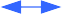 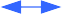 33-р зурагт-  Буфер ба хосолсон фильтерийн ашиглалтFigure 33 – Usage of buffers and  duplicate filter Proxy/Gateway загвар7.1.3.1 Ерөнхий зүйлIEC 61850-7-1:2011, 8.2.3 нь proxy ба gateway-ийн ашиглалтыг тодорхойлдог. 7.1.3.2 дэд бүлэг нь IEC 61850-7-1:2011-ийн загваржуулалтын дүрмийг өргөтгөж өгдөг. Proxy/Gateway-гийн хэрэгжүүлэлт нь загварын өөрчлөлтийг бүхэлд нь дэмжиж байна уу эсвэл зөвхөн дотоод ач ач холбогдлыг уу, мөн Proxy/Gateway-гийн чадамжаас хамаарч байна уу гэдгийг харуулна.7.1.3.2 Загваржуулалтын дүрэмProxy/Gateway-гийн үндсэн шаардлагуудыг доор тусгав. Үүнд:Proxy/Gateway-гийн клиент ба сервер талууд тус тусдаа УЭТ байна. УЭТ-ийн биет бэлтгэл нөөцийн тохиолдолд төхөөрөмж бүр өөрийн SCL тодорхойлолттой байна. УЭТ-ийн холболтын гаралт нь IEC 61850-6:2009-ийн дагуу холбогдох SCL объектуудаар -icd,-iid,- sed,-scd файл байдлаар тодорхойлогдсон байна.Удирдлагын төвийн ашиглаж байгаа УЭТ-ийн бүх өгөгдлүүд  Proxy/Gateway дэх өгөгдлийн загварт орсон байна.Proxy/Gateway-ийн загварын өгөгдөлд нэг логик зангилаа бий болно.УЭТ-д хамааралтай логик зангилааны зайлшгүй орох бүх өгөгдлүүд орно.УЭТ-д хамааралтай логик зангилааны сонгогдсон өгөгдлүүд / удирдлагын төвөөр ашиглагдах/ орно.Өгөгдөл нь холбогдох УЭТ-өөс ирээгүй тохиолдолд detailQual-ыг зогсоох, мөн өгөгдлийн объектын хүчинтэй эсэхийг тогтоох. Тус өгөгдлийн объектын бүх ондоо өгөгдлийн шинж чанар нь тодорхой утгат агуулах боловч цаашдын процесст ашиглах боломжгүй.Өгөгдлийн объектын асуумж хүчинтэй эсэх, мөн заасан цаг хугацаанд өгөгдөл detailQual нь oldData руу шинэчлэгдээгүй тохиолдолд хүчинтэй эсэхийг / өөрөөр хэлбэл “fail silent” алдаанаас шалтгаалан /  тохируулна. Чанарын үзүүлэлтүүд хоорондын хамаарлын асуудлуудыг IEC 61850-7-3:2010, 6.2.8-аас үз.Зарчмын хувьд хяналтын процесс Proxy/Gateway-ээр ил тод байна. Гэхдээ 7.2.2-т холбогдох алдааг залруулах асуудлыг оруулсан.Нэг Proxy/Gateway нь наад зах нь өөртөө хамааралтай нэг логик төхөөрөмжийг хэрэгжүүлнэ.Өргөтгөсөн функцийг /Mod/Beh/  зөв ажиллуулахын тулд шаардлагатай өгөгдлүүд хангагдахаар зохицуулагдсан.Proxy/Gateway болон эх биет төхөөрөмжийн хоорондын холбоог загваржуулахын тулд IEC 61850-7-4:2010-ийн LN ангиллын тодорхойлолт нэг өгөгдлийн объектоор өргөтгөгдөнө. Энэ шинэ өгөгдлийн объект нь “(Tr)IEC 61850-90-2:2015A”. нэрээр байна. Энэ нэр нь IEC 61850-7-1:2011, 13.3.2. нийцэж шинжих боломжтой.7.1.3 Proxy/Gateway modeL7.1.3.1 GeneralIEC 61850-7-1:2011, 8.2.3, describes the use of proxies and gateways. Subclause 7.1.3.2 extends the modelling rules of IEC 61850-7-1:2011.  Whether  a  Proxy/Gateway implementation supports the full set of model transformations or only a subset is a local issue and depends on the capabilities of the Proxy/Gateway.Modelling rulesThe basic requirements of the Proxy/Gateway are as follows:The Proxy/Gateway client and server side are treated as separate IEDs. In case of physical redundancy of an IED, each device has its own SCL description. The communication interface of the IED is  described by appropriate SCL objects in  -icd, -  iid, -cid, -sed and -scd files according IEC 61850-6:2009.All data from the IEDs that are used by the control centre are included on the Proxy/Gateway data model.A logical node that appears in the data model of the Proxy/Gatewayincludes all mandatory data of the respective logical node of the IED.includes those optional data of the respective logical node of  the IED, which are  used by the control centre.sets the validity of data objects to invalid and the detailQual to failure in case the data is not received from the respective IED. All other data attributes of those data objects contain a value but cannot be used for further processing.sets the  validity of data objects to questionable and the detailQual to  oldData in  case the data was not updated during a specific time  interval (e.g. due  to  “fail  silent” errors) See also IEC 61850-7-3:2010, 6.2.8 for more details on the relation between quality identifiers.In principle the control process is transparent through the Proxy/Gateway, but includes appropriate error handling as described in 7.2.2.A Proxy/Gateway implements  at least  one logical  device  that relates  to the Proxy/Gateway itself.It has to be ensured that all necessary data is available for the correct operation of the intended functionality (Mod/Beh).To model the relation between the Proxy/Gateway and the original physical device the common LN class definition from IEC 61850-7-4:2010 is extended by one data object. Table 18 shows only the new (additional) data object. This new data object is in the namespace “(Tr)IEC 61850-90-2:2015A”. This namespace is transitional according to IEC 61850-7-1:2011, 13.3.2.Ерөнхий LN ангилалЕрөнхий LN ангилалЕрөнхий LN ангилалЕрөнхий LN ангилалЕрөнхий LN ангилалӨгөгдлийн объектын нэрЕрөнхий өгөгдлийн ангилалТайлбарTM/O/CӨгөгдлийн ангилалӨгөгдлийн ангилалӨгөгдлийн ангилалӨгөгдлийн ангилалӨгөгдлийн ангилалЗайлшгүй болон нөхцөлт логик зангилааны мэдээлэл ( Бүх LN-ээр уламжлагдана  but LPHD)Зайлшгүй болон нөхцөлт логик зангилааны мэдээлэл ( Бүх LN-ээр уламжлагдана  but LPHD)Зайлшгүй болон нөхцөлт логик зангилааны мэдээлэл ( Бүх LN-ээр уламжлагдана  but LPHD)Зайлшгүй болон нөхцөлт логик зангилааны мэдээлэл ( Бүх LN-ээр уламжлагдана  but LPHD)Зайлшгүй болон нөхцөлт логик зангилааны мэдээлэл ( Бүх LN-ээр уламжлагдана  but LPHD)Өгөгдлийн объектӨгөгдлийн объектӨгөгдлийн объектӨгөгдлийн объектӨгөгдлийн объектMirSPS Үнэн, хэрвээ LN нь энэ биет төхөөрөмжийг илэрхийлэхгүй өөр LD-ийн нэг LN-ийг төлөөлөх буюу түүний тусгал болж байвал  Буруу, бол өгөгдлийн объектыг Mir рүү илгээнэ.C6Нөхцөл C6: Хэрвээ зөвхөн LN, Mir өгөгдлийн объект, энэ биет төхөөрөмжийг илэрхийлэхгүй өөр LD-ээс нэг LN тусгалууд агуулж байвал  (энэ тохиолдолд энэ stVal нь зөв байх болно               Нөхцөл C6: Хэрвээ зөвхөн LN, Mir өгөгдлийн объект, энэ биет төхөөрөмжийг илэрхийлэхгүй өөр LD-ээс нэг LN тусгалууд агуулж байвал  (энэ тохиолдолд энэ stVal нь зөв байх болно               Нөхцөл C6: Хэрвээ зөвхөн LN, Mir өгөгдлийн объект, энэ биет төхөөрөмжийг илэрхийлэхгүй өөр LD-ээс нэг LN тусгалууд агуулж байвал  (энэ тохиолдолд энэ stVal нь зөв байх болно               Нөхцөл C6: Хэрвээ зөвхөн LN, Mir өгөгдлийн объект, энэ биет төхөөрөмжийг илэрхийлэхгүй өөр LD-ээс нэг LN тусгалууд агуулж байвал  (энэ тохиолдолд энэ stVal нь зөв байх болно               Нөхцөл C6: Хэрвээ зөвхөн LN, Mir өгөгдлийн объект, энэ биет төхөөрөмжийг илэрхийлэхгүй өөр LD-ээс нэг LN тусгалууд агуулж байвал  (энэ тохиолдолд энэ stVal нь зөв байх болно               Common LN classCommon LN classCommon LN classCommon LN classCommon LN classData object nameCommon data classExplanationTM/O/CData objectsData objectsData objectsData objectsData objectsMandatory and conditional logical node information (shall be inherited by ALL LN but LPHD)Mandatory and conditional logical node information (shall be inherited by ALL LN but LPHD)Mandatory and conditional logical node information (shall be inherited by ALL LN but LPHD)Mandatory and conditional logical node information (shall be inherited by ALL LN but LPHD)Mandatory and conditional logical node information (shall be inherited by ALL LN but LPHD)Data objectsData objectsData objectsData objectsData objectsMirSPSIf true, the LN is a mirror and represents a LN fromanother LD that does not reflect this physical device. If false, it is recommended to omit the data object Mir.C6Condition C6: if and only if the LN, containing the data object Mir, mirrors a LN from another LD that does not reflect this phwsical device (in which case its stVal must be true)Condition C6: if and only if the LN, containing the data object Mir, mirrors a LN from another LD that does not reflect this phwsical device (in which case its stVal must be true)Condition C6: if and only if the LN, containing the data object Mir, mirrors a LN from another LD that does not reflect this phwsical device (in which case its stVal must be true)Condition C6: if and only if the LN, containing the data object Mir, mirrors a LN from another LD that does not reflect this phwsical device (in which case its stVal must be true)Condition C6: if and only if the LN, containing the data object Mir, mirrors a LN from another LD that does not reflect this phwsical device (in which case its stVal must be true)7.1.3.3 Нэрлэх7.1.3.3 Ерөнхий зүйлУдирдлагын төвийн программаар тухайн объектыг таних шаардлага үүсдэг. IEC 61850- 7-2:2010 нь объектыг доорх байдлаар тодорхойлно.Логик зангилааны тодорхойлолт: 1. LD нэр 2. LN нэрӨгөгдлийн объектын тодорхойлолт: LD нэр 2. LN нэр 3. DO нэрIEC 61850-6:2009, 8.5.3 нь дохиог таних нарийвчилсан мэдээллүүдээр хангана.7.1.3.3.2 Бүтээгдэхүүнд хамаарах нэршилБүтээгдэхүүнд хамаарах нэршлийг ашиглаж IED-ийн нэрд тулгуурлан  lDName нэршил гарсан ба IED /УЭТ/  нэр нь LD-ийн /логик төхөөрөмж/  хуулбарыг танихтай холбоотой.Эндээс дүгнэхэд Proxy/Gateway-ийн УЭТ нэр нь удирдлагын төв дэх SCD файлын хувьд онцгой байна. Удирдлагын төвийн хаягжуулалтын мэдээлэл нь ерөнхийдөө бүтээгдэхүүний тусгай нэрд тусгалаа олно.34-р зурагт үзүүлсэн Proxy/Gateway дэх агшин зуурын хэмжилтийн бүтээгдэхүүнд хамаарах нэршлүүд нь доорх байдалтай байна.IED99IED2MEAS/MMXU1.AIED99IED4MEAS/MMXU2.AДэд станцын УЭТ-ийг өөр нэртэй УЭТ-өөр солих эсвэл өөр бүтэцтэй LN –ээр солих нь Proxy/Gateway серверийн хаягт шууд нөлөөлнө. Учир нь УЭТ болон логик зангилааны  /LN/ нэр нь Proxy/Gateway серверийн өгөгдлийн объектын хаягийн нэг хэсэг байна.7.1.3.3.3. Функцэд хамаарах нэршилДэд станц-Удирдлагын төв гаралтын хаягийн бүтэц нь удирдлагын төвийн гаралтад  нөлөө үзүүлэхгүйгээр дэд станцын хэмжээнд төхөөрөмжүүдийн мэдээлэл солилцоо, загварчлалыг хангах ба бүтээгдэхүүнд хамаарах нэршлээс ялгаатай байх ёстой.Энэ зорилго нь функцэд хамаарах нэршлийг ашигласнаар хангагдана. Функцэд хамаарах нэршил нь Proxy/Gateway серверт логик төхөөрөмжийн /LD/ нэрийг үүсгэхийн тулд дэд станцын сүлжээний төхөөрөмжийн холболт, байршлын схемийг / топологи/ ашиглана.34-р зурагт үзүүлсэн Proxy/Gateway сервер дэх агшин зуурын хэмжилтийн функцэд хамаарах нэршлүүд нь доорх байдалтай байна.AA1E1Q1T1MMXU.AAA1E1Q2T1MMXU.AДэд станцын нэршлийн төгөлдөршилөөр тодорхойлолтын төгөлдөршил хангагдана.Дэд станцын хувьд- удирдлагын төвийн гаралтад IEC 61850-6:2009-д зөвлөмж болгож  IEC 81346-1:2009 ба IEC 81346-2:2009-д тулгуурласан функцэд хамаарах нэршлийг ашиглахыг урьтал болгоно.Дэд станцын SCL файлын бүрэн жишээг С Хавсралтаас харж болно.Бэлтгэл нөөц системүүдийн дэд станц хэсгийн функцийн тодорхойлолт нь  дэд станцын УЭТ-ийн логик зангилааны хувьд зөвхөн eTr-IEC61850-90-2:RedundantServerTo элементгүй УЭТ-д хийгдсэн байна. Үүгээр LN ангиллын тодорхойлолтын төгөлдөршил хангагдах болно.7.1.3.3	Naming7.1.3.3.1	GeneralThere is a need to uniquely identify an object within the CC application. Currently, IEC 61850- 7-2:2010 defines references of objects as follow:Logical node reference: <LDName>/<LNName>Data object reference:	<LDName>/<LNName>.<DOName>IEC 61850-6:2009, 8.5.3, gives more details on signal identification.7.1.3.3.2	Product-related namingUsing product related naming the LDName is build by the concatenation of the IED name and the IED relative LD instance identification.In consequence the IED name of the Proxy/Gateway has to be  unique  within  the  control centre SCD file. Addressing information from the control centre then typically results in a  product specific name.The product related names for the current measurements in Figure 34 in the Proxy/Gateway would be:•	IED99IED2MEAS/MMXU1.A•	IED99IED4MEAS/MMXU2.AExchanging the substation IED with an IED with another IED name or a different LN structure would directly impact the address of the Proxy/Gateway server, as the  IED  name  and  LD name are part of the data object address of the Proxy Gateway server.7.1.3.3.3	Function-related namingThe address structure of the SS-CC interface should be independent of the product related naming within the substation, to allow device exchange and/or reconfiguration  without  affecting the control centre interface.This goal can be achieved by the  use of  function related naming. Function related naming uses the substation topology to create LD names  in  the  Proxy/Gateway server according to  the substation topology.The function related names for the current measurements in Figure 34 in the Proxy/Gateway server would be:•	AA1E1Q1T1MMXU.A•	AA1E1Q2T1MMXU.AThe uniqueness of the reference is given by the uniqueness of the substation name.For the substation – control centre interface the usage of function related naming is preferred, based on IEC 81346-1:2009 and IEC 81346-2:2009 as recommended by IEC 61850-6:2009.The whole example SCL file of the substation can be found in Annex C.For redundant systems the functional reference from the substation section to the IED logical node is done only for that IED that does not have the eTr-IEC61850-90-2:RedundantServerTo element. By this the uniqueness of the LN class reference can be achieved.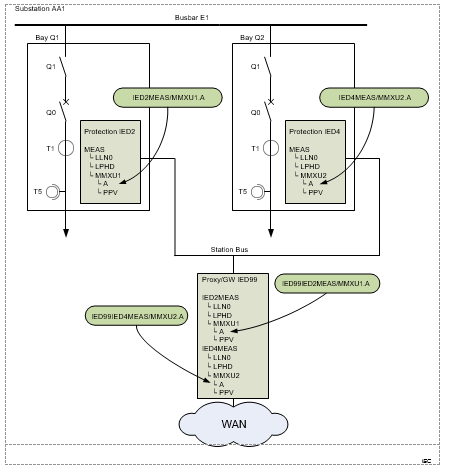 34-р зураг - Proxy/Gateway-гийн бүтээгдэхүүнд хамаарах нэршилFigure 34 – Product related naming Proxy/Gateway7.1.3.4 Proxy/Gateway серверийн загвар болон УЭТ-ийн өгөгдлийн загвар хоорондын функцийн холбоосыг илэрхийлэхProxy/Gateway-ээр дайруулсан эхлэл төгсгөлийн хоорондох туршилтад дэмжлэг болохын тулд Proxy/Gateway сервер дэх өгөгдлийн обьект болон дэд станцын УЭТ дэх мэдээллийн эх сурвалжийн хоорондох функцийн холбоосийг  6.3.3-т заагдсан SCL өргөтгөлийг ашиглан илэрхийлж болно.34-р зураг дээрх жишээнд LN ангиллын “MMXU”-ийн LN хуулбар -1”, УЭТ-ийн “ Q1” хэсэгт хавсрагдсан “ УЭТ2”, “ АА1” дэд станцын хүчдлийн түвшин E1 зэрэг нь Proxy/Gateway-гийн LD “ IED2MEAS“-д “ IED99 “ нэрээр зураглагдсан. 6.3.3.3-т тодорхойлсон холбоосууд өгөгдлийн загварын түвшин бүрт eTr-IEC61850-90-2:ProxyOf элементийг ашиглан үүсэж болно.34-р зураг дээрх жишээн дээр Proxy/Gateway IED99-ийн LN хэмжилтийн тодорхойлолт нь:LN lnClass="MMXU"  lnType="MMXU" inst="1"Private type="eTr-IEC61850-90-2"eTr-IEC61850-90-2:ProxyOf externalScl="Substation" iedName="IED2" ldInst="MEAS"lnClass="MMXU" lnInst="1"//Private/LNАшиглах тохиолдлууд Ерөнхий зүйл5.10 дугаар дэд зүйлд Proxy/Gateway серверийн шаардлагуудыг заасан.  Доорхи дэд үйлүүдэд заасан тэдгээрийн шаардлагуудыг Proxy/Gateway сервер обьектийн загварт тохируулан нарийвчлан үзүүлсэн. Ашиглах тохиолдлын жишээнүүдэд тэдгээрийн шууд хамаарах LN болон DO-нүүдийг үзүүлсэн ба унших чадварыг нэмэгдүүлэхийн тулд бусдыг нь үзүүлээгүй.Ашиглалтын олон жишээнүүдийг агуулж байгаа жишиг SCL файлууд нь C, D Хавсралтаас харж болно.7.1.3.5.2 Ашиглах тохиолдол- УЭТ-ийн түвшнээс ирж байгаа логик төхөөрөмжүүдийг Proxy/Gateway серверийн логик төхөөрөмж байдлаар хадгалахProxy/Gateway сервер нь эх УЭТ-ийн обьектийн загварыг мэдээллийн бүтцийг өөрчлөхгүйгээр давтана. Өөрөөр хэлбэл эх логик төхөөрөмж нь Proxy/Gateway УЭТ-ийн хувьд боломжтой юу боломжгүй юу, хэрвээ боломжтой тохиолдолд эх логик зангилаанууд нь ижил логик төхөөрөмжийн гишүүн байна. 35-р зурагт ийм Proxy/Gateway УЭТ-ийг харуулсан. Q2 хэсгийн УЭТ5 нь COUNT логик төхөөрөмжийг агуулах ба энэ нь Proxy/Gateway IED99-д давтагддаг. Логик төхөөрөмжийн нэр COUNT-аас IED5COUNT-руу солигдож Proxy/Gateway сервер дэх логик төхөөрөмжийн нэрний төгөлдөршилийг баталгаажуулна. Proxy/Gateway LD IED5COUNT нь эх үүсвэр өгөгдөл биш гэдгийг харуулахын тулд энэ логик төхөөрөмж нь LPHD.Proxy.stVal to TRUE өгөгдлийг тохируулсан. Proxy/Gateway УЭТ-ийн LD0 логик төхөөрөмж нь өөртөө хамаарах функцийн логик зангилааг агуулах боловч түүний LPHD.Proxy.stVal нь FALSE утгатай байна.7.1.3.4	Expressing functional links between the Proxy/Gateway server model and the IED data modelTo support end to end testing through the Proxy/Gateway functional links between the data objects in the Proxy/Gateway server and the original source of information in a substation IED can be expressed, using the SCL extensions defined in 6.3.3.In the example of Figure 34 the LN instance “1” of LN class “MMXU”, of  the  IED  named “IED2”, attached to the bay “Q1”, of voltage level “E1” of  the  substation “AA1” is  mapped to the LN instance “1” of LN class “MMXU” of the Proxy/Gateway named “IED99” in the LD “IED2MEAS”. As described in  6.3.3.3 links can be created on each level of the data model using the element eTr-IEC61850-90-2:ProxyOf. In the example of Figure 34 the reference from the measurement LN of the Proxy/Gateway IED99 would be:LN lnClass="MMXU"  lnType="MMXU" inst="1"Private type="eTr-IEC61850-90-2"eTr-IEC61850-90-2:ProxyOf externalScl="Substation" iedName="IED2" ldInst="MEAS"lnClass="MMXU" lnInst="1"//Private/LN7.1.3.5	Use cases7.1.3.5.1	GeneralIn subclause 5.10 requirements for the modelling of a Proxy/Gateway server are given. In the following subclauses those requirements are treated in more detail and the corresponding Proxy/Gateway server object model is shown. In the use case examples only those LNs and  DOs are shown that are directly involved, all other are not shown to increase the readability.The sample SCL files containing most of the  use  cases  can  be  found  in  Annex C  and  Annex D.7.1.3.5.2	Use Case – Preserve the logical devices coming from IED level as logical device of the Proxy/Gateway serverThe Proxy/Gateway server repeats the object model of the original IED without modifying the structure of the information within the Proxy/Gateway. In other word, either the original logical device is available or is not available within the Proxy/Gateway IED, but in case it is available, the original logical nodes are member of the same logical devices within the Proxy/Gateway IED. Figure 35 illustrates such a Proxy/Gateway IED. The IED5 of bay Q2 contains the logical device COUNT, which is repeated in the Proxy/Gateway IED99. The name of the LD was changed from COUNT to IED5COUNT to ensure the uniqueness of the LD names in the Proxy/Gateway server. To show that the Proxy/Gateway LD IED5COUNT is not the original source of the data, this LD set the data LPHD.Proxy.stVal to TRUE. The logical device LD0 of the Proxy/Gateway IED however contains logical nodes related to the Proxy/Gateway IED functionality itself; therefore its LPHD.Proxy.stVal has a value of FALSE.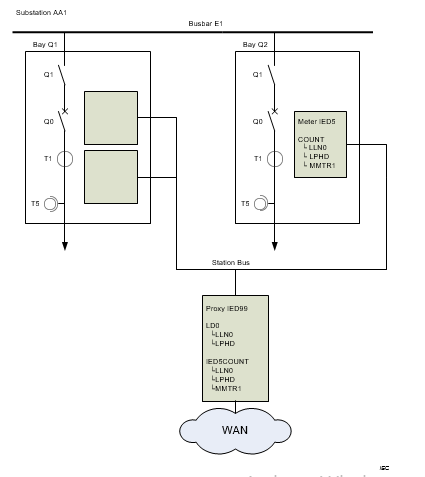 35-р зураг –Proxy/Gateway IED загварчлал – Логик хэрэгсэлүүдийг хадгалахFigure 35 – Modelling a Proxy/Gateway IED – Preserving the logical devices7.1.3.5.3	IED /УЭТ/ төвшнөөс  Proxy/Gateway серверийн логик хэрэгсэл рүү ирж байгаа логик хэрэгслийг дахин нэрлэхProxy/Gateway-ийн логик хэрэгслийн бүтэц нь  оргинал IED дахь объектын загварын бие даасан хэсэг юм. Шинэ  Proxy/Gateway сервер нь удирдлагын төв дахь харилцан үйлчлэлийг хангахын тулд функцинал нэршлийг ашиглаж болох бөгөөд энэхүү удирдлагын төв нь дэд станцын хүрэнд бүтээгдэхүүнд тулгуурласан нэршлээс тусдаа байна. Эдгээр ашиглах тохиолдлуудад УЭТ-ийн логик хэрэгсэл нь Proxy/Gateway серверт иж бүрнээрээ хуулбарлагдах боловч  LD нэр нь функц байршиж байгаа топологийн шугам руу өөрчлөгдөнө. 36-р зурагт тийм  Proxy/Gateway IED-ийг үзүүлэв. Proxy/Gateway LD AA1E1Q2 нь өгөгдлийн оргинал эх үүсвэр биш гэдгийг үзүүлэхийн тулд энэ LD нь LPHD.Proxy.stVal өгөгдлийг TRUE-д тавилд тохируулна. Proxy/Gateway IED-ийн логик хэрэгсэл LD0 нь Proxy/Gateway IED-ийн гүйцэтгэх функцтэй холбоотой логик зангилаануудыг өөртөө агуулах учир; LPHD.Proxy.stVal нь FALSE утгатай байна.7.1.3.5.3	Renaming of logical devices coming from IED level into logical device of the Proxy/Gateway serverThe logical device structure of the Proxy/Gateway is independent of the object model in the original IED. The new Proxy/Gateway server may support functional naming to provide an interface to the control centre which is independent of the product related naming within the substation. For this use cases the logical devices of the IEDs are completely copied to the Proxy/Gateway server, but the LD name is changed to  the topological path where the function  is located. Figure 36 illustrates such a Proxy/Gateway IED. To show  that the  Proxy/Gateway LD AA1E1Q2 is not the original source of the data, this LD set the data LPHD.Proxy.stVal to TRUE. The logical device LD0 of the Proxy/Gateway IED however contains logical  nodes related to the Proxy/Gateway IED functionality itself; therefore its LPHD.Proxy.stVal has  a  value of FALSE.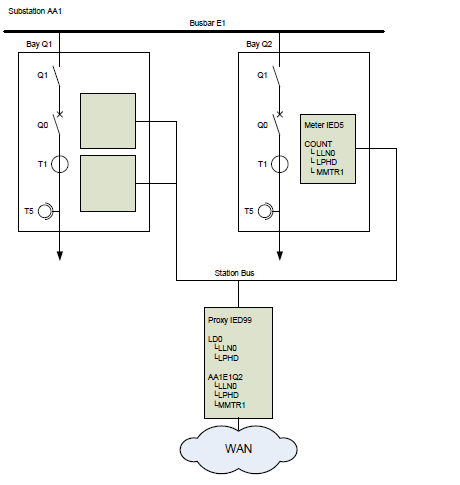 36-р зураг - Proxy/Gateway IED загварчлал – Логик хэрэгсэлүүдийг нэрийг өөрчлөхFigure 36 – Modelling a Proxy/Gateway IED – Renaming of logical devices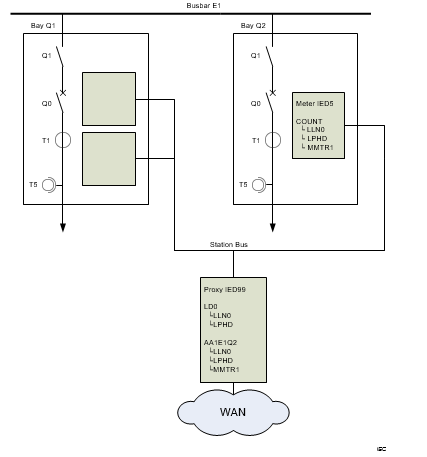 37-р зураг – Proxy/Gateway IED-ийн загварчлал – Логик хэрэгсэлийг дахин нэрлэхFigure 37 – Modelling a Proxy/Gateway IED – Rearranging logical nodes7.1.3.5.4	Ашиглах тохиолдол – IED төвшнөөс Proxy/Gateway серверийн логик хэрэгсэлд ирж байгаа логик зангилааг дахин зохион байгуулах / дахин нэрлэхӨмнө тогтоосноор энэ нь IED-ийн нарийвчилсан гүйцэтгэлийг удирдлагын төвөөс нуух үйлдлийг хийж болно. Дэд станцын тополог нь Логик хэрэгсэл ба LN-ээр эхэлсэн иерархийн хамгийн доод төвшнийг  байгуулахад ашиглагдана. 37-р зурагт үзүүлсэн жишээнд IED1-ийн логик зангилаа  Q0CSWI1–н нэрийг QACSWI1 гэж өөрчилсөн. Үүн дээр IED2-ийн жишээ дугаар LN  PTOC1 нь 2 болж өөрчлөгдөнө 2. LN-үүд хоёулаа шинэ LD AA1E1Q1-ийн хэсэг болно.   Proxy/Gateway логик хэрэгсэл болох AA1E1Q1 нь өгөгдлийн оргинал эх үүсвэр биш гэдгийг үзүүлэхийн тулд энэхүү LD нь LPHD.Proxy.stVal өгөгдлийг FALSE тавилд тохируулна. Proxy/Gateway IED –ийн логик хэрэгсэл болох LD0 нь Proxy/Gateway  IED-ийн функцнал үйлдэлтэй холбоотой логик зангилаануудыг өөртөө агуулах учир; үүний LPHD.Proxy.stVal нь FALSE утгатай байна.Өөр өөр IED-ийн логик зангилаанууд Proxy/Gateway серверийн нэг логик хэрэгсэлд нэгдсэн үед  Mod ба Beh утгууд тусгай боловсруулалт шаардана. Proxy/Gateway серверийн логик хэрэгслийн  Mod ба Beh утгууд нь өөр дээрээ үүсгэгдэх ба эх үүсвэр IED-ийн логик хэрэгслийн Mod ба Beh-ийн утгуудад нөлөөлөхгүй. шинэ логик зангилааны доор байгаа Mod  утга нь эх үүсвэр IED-тай ижил байна. Логик зангилаа Beh-ийн утга  Proxy/Gateway серверийн логик хэрэгсэл Mod-ийн утгаас хамаарна. Mod ба Beh-ийг хэрэглэх талаар дэлгэрэнгүй мэдээллийг   7.1.3.6.4-аас харна уу.7.1.3.5.4	Use case – Rearranging/Renaming of logical nodes coming from IED level into logical device of the Proxy/Gateway serverAs stated before it may make sense to hide IED implementation  details  from  the  control centre. The substation topology is used to create Logical Devices and the lowest functional  level of the hierarchy is assigned as a LN prefix. In the example in Figure 37 the logical node Q0CSWI1 of IED1 has been renamed to  QACSWI1. Additionally the  instance number of  the LN  PTOC1 of IED2 has been changed to 2. Both LNs became part of the new LD AA1E1Q1.   To show that the Proxy/Gateway logical devices AA1E1Q1 is  not  the  original source of  the data this LD sets the data LPHD.Proxy.stVal to FALSE. The logical device LD0 of the Proxy/Gateway IED contains logical nodes related to the  Proxy/Gateway  IED  functionality itself; thus its LPHD.Proxy.stVal has a value of FALSE.When logical nodes from different IEDs are merged together into one logical device of the Proxy/Gateway server the values of Mod and Beh require special treatment. The value of Mod and Beh of the logical device in the Proxy/Gateway server is created locally and  does not  reflect the  value of Mod and Beh of the logical devices in  the source IEDs. The  value of Mod  of the logical nodes below the new logical device is the  same as  in  the  source IEDs. The  value of the logical node Beh depends on the value of the logical device Mod in the Proxy/Gateway server. For more details on the handling of Mod and Beh see 7.1.3.6.4.7.1.3.5.5	Ашиглах тохиолдол – IED төвшин дахь 2 түүнээс илүү логик зангилаанаас Proxy/Gateway серверийн нэг логик зангилаанд ирсэн 2 ба түүнээс дээш мэдээллийн объектыг нэгтгэхНэг IED ба удирдлагын төвд бие даасан объектын загварыг бий болгохын тулд нэг ба түүнээс олон  IED-ийн холбооны логик шаардлагуудыг хамтад нь нэгтгэж болно.  Энэхүү шинэ логик зангилаа нь логик зангилааны бүх эх үүсвэрийн объектын өгөгдлийг агуулна. Энэ нь зөвхөн хязгаарлагдмал тооны логик зангилааны хувьд хийгдэнэ. Ж: 38-р зурагт үзүүлсэн IED4-ийн  логик зангилаанууд болох MXU1  ба  MMXU2 нь  Proxy/Gateway IED99-ийн LD  AA1E1Q2 дахь шинэ логик зангилаа MMXU1-д нэгдэнэ. The LN MMXU1 of the  Proxy/Gateway-ийн LN MMXU1 нь is  no  longer an  exact copy of the IED4-ийн MMXU логик зангилааны яг хуулбар нь болсон учир FALSE-д тохируулагдана. Proxy/Gateway IED-ийн логик хэрэгсэл LD0 нь  however contains logical nodes related to the Proxy/Gateway IED-ийн гүйцэтгэх функцтэй холбоотой логик зангилаануудыг агуулах учир   LPHD.Proxy.stVal нь  FALSE утгатай байна.7.1.3.5.5	Use case – Merge of two or more information objects coming from two or more different logical nodes at IED level into one logical node of the Proxy/Gateway serverTo achieve an IED and vendor independent object model for the control centre communication logical  instances  from  one  or more IEDs could be merged together. The new logical node contains data objects from all source logical nodes. For sure  this makes sense only for  a  limited number of logical nodes. As an example the logical nodes MMXU1  and  MMXU2  of IED4 in Figure 38 are merged together to a new logical node MMXU1 in  the LD  AA1E1Q2 of  the Proxy/Gateway IED99. The LN MMXU1 of the  Proxy/Gateway is  no  longer an  exact copy of the MMXU logical nodes in IED4, thus the LPHD.Proxy.stVal of the LD AA1E1Q2 is set to FALSE. The logical device LD0 of the Proxy/Gateway IED however contains logical nodes related to the Proxy/Gateway IED functionality itself; therefore its LPHD.Proxy.stVal has  a  value of FALSE.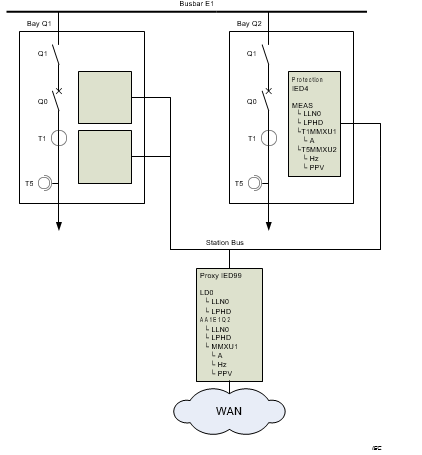 38-р зураг – Proxy/Gateway IED - загварчлал – Логик зангилаануудыг нэгтгэхFigure 38 – Modelling a Proxy/Gateway IED – Merging of logical nodes7.1.3.5.6 Ашиглах тохиолдол- УЭТ-ийн түвшнээс ирж байгаа мэдээллийн объектуудыг эх логик зангилааны мэдээллийн объектуудын дэд иж бүрдлийг агуулж байгаа Proxy/Gateway серверийн хоёр буюу түүнээс дээш логик зангилаануудад хуваах  Удирдлагын төвийн холболтын хувьд УЭТ-ийг бие даасан загвар объект болгохын тулд УЭТ-ийн нэг логик зангилааны хуулбар нь хэд хэдэн логик зангилаанд хуваагдах бөгөөд зангилаа тус бүр нь зөвхөн логик үүсвэрийн өгөгдлийн объектын дэд иж бүрдлийг агуулна. Энэ нь зөвхөн логик зангилааны хязгаарлагдмал тоонд хүчин төгөлдөр байна. Жишээлбэл, 39-р зурагт УЭТ2-ын MMXU1 логик зангилааг Proxy/Gateway IED99-д MMXU1 ба MMXU2 гэсэн шинэ логик зангилаануудад хуваасан. Proxy/Gateway-гийн MMXU1 ба MMXU2  логик зангилаанууд нь УЭТ2-ын MMXU1 логик зангилааны жинхэнэ хуулбар биш тул логик төхөөрөмж AA1E1Q1 нь FALSE байхаар тохируулагдсан. Proxy/Gateway УЭТ-ийн логик төхөөрөмж LD0 нь өөртөө хамаарах функцийн логик зангилааг агуулах боловч түүний LPHD.Proxy.stVal нь FALSE утгатай байна.7.1.3.5.6 Use case –  Split of  information objects coming from one logical node at   IED level into two or more logical nodes of the Proxy/Gateway server where each logical node contains a subset of the information objects of the original logical nodeTo achieve an IED and vendor independent object model for the control centre communication one logical node instance of an IED could be split up into several logical nodes,  each  containing only a subset of the data objects of the source logical. For sure this makes sense only for a limited number of logical nodes. As an example the logical node MMXU1 of IED2 in Figure 39 is split up into the new logical nodes MMXU1 and MMXU2 in the Proxy/Gateway IED99. The logical nodes MMXU1 and MMXU2 of the Proxy/Gateway are no longer an exact copy of the MMXU1 logical node in IED2, thus the  LPHD.Proxy.stVal of  the  LD  AA1E1Q1 is set to FALSE. The logical device LD0 of the Proxy/Gateway IED  contains  logical  nodes  related to the Proxy/Gateway IED functionality itself; therefore its LPHD.Proxy.stVal has  a  value of FALSE.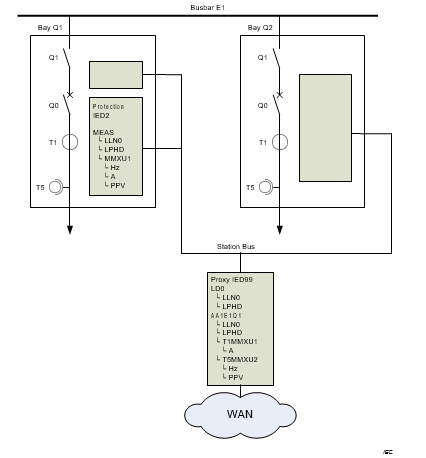 39-р зураг  –  Proxy/Gateway УЭТ-ийг загварчлах-  Логик зангилаануудад хуваах7.1.3.5.7 Ашиглах тохиолдол – УЭТ-ийн түвшний ерөнхий мэдээллийн объектыг /GGIO, GAPC…./ Proxy/Gateway серверийн утга илэрхийлсэн мэдээллийн объектод хувиргахЗарим тохиолдолд тодорхой объектын загвар бүхий оролт гаралтын хялбар төхөөрөмжийг / ихэвчлэн GGIO логик зангилааг ашиглаж/ дэд станцын зарим туслах чанарын өгөгдөлд нэвтрэхэд ашигладаг. Удирдлагын төвд ашиглах зорилгоор өгөгдлүүдийг утга илэрхийлсэн өгөгдөлд хувиргах болдог.40-р зургийн жишээнд УЭТ6-ийн GGIO1 логик зангилааны Ind1 ба Ind2 өгөгдлийн объектууд нь Proxy/Gateway IED99-ийн логик төхөөрөмж  AA1E1Q2-т  SARC1 логик төхөөрөмжийн FADet ба SwArcDet өгөгдлийн объект руу хувиргагдана. Ингэж AA1E1Q2 логик төхөөрөмжийн  логик зангилаа агуулж байгаа LPHD.Proxy.stVal нь FALSE утгад тохируулагдсан байна. Proxy/Gateway УЭТ-ийн логик төхөөрөмж LD0 нь өөртөө хамаарах функцийн логик зангилааг агуулах боловч түүний LPHD.Proxy.stVal нь FALSE утгатай байна.Figure 39 – Modelling a Proxy/Gateway IED – Splitting of logical nodes7.1.3.5.7 Use case – Transform a generic information object (e.g. GGIO, GAPC...) at IED level into a semantically defined information object of the Proxy/Gateway serverSometimes simple IO devices with a  fixed object model (typically using GGIO logical nodes)  are used to get access to some auxiliary data in the substation. For use in the control centre these data should be transformed to semantically defined data.In the example in Figure 40 the data objects Ind1 and Ind2 of the logical node GGIO1 in IED6  are transformed into the data objects FADet and SwArcDet of the logical node SARC1 in  the   LD AA1E1Q2 of the Proxy/Gateway IED99. This logical node is local to  the Proxy/Gateway,  thus the LPHD.Proxy.stVal of the LD AA1E1Q2 containing this LN is set to FALSE. The logical device LD0  of the  Proxy/Gateway IED contains logical nodes related to the Proxy/Gateway IED functionality itself; therefore its LPHD.Proxy.stVal has a value of FALSE.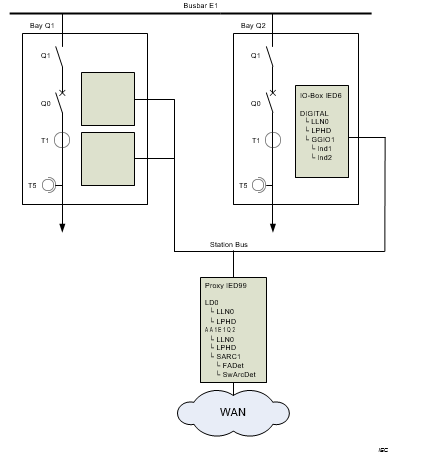 40-р зураг –  Proxy/Gateway УЭТ-ийг загварчлах- утга илэрхийлсэн логик зангилаанд шилжүүлэхFigure 40 – Modelling a Proxy/Gateway IED – Transform to semantically defined LN7.1.3.5.8	IED (УЭТ) төвшин дахь объектын тусгай мэдээллийг (гм. MMTN)  Proxy/Gateway серверийн утгаар тодорхойлогдсон объектын өөр мэдээлэлд шилжүүлэх Зарим тохиолдолд семантаар тодорхойлогдсон өгөгдлийг өөр ийм маягаар тодорхойлогдсон өгөгдлийн гадна үүсгэх шаардлага гардаг Ж: удирдлагын төвд бодит эрчим хүчний хэмжээг TotVAh хэмжигдсэн утга гэж авахыг хүсдэг боловч IED-ээс зөвхөн хэмжсэн утгын тооцоо өгөгдөх боломжтой. Энэ нь объектын өгөгдөл нэг логик зангилаанаас нөгөөд шилжих, өгөгдлийн ерөнхий ангиллыг өөрчлөхийг шаардана. Ерөнхийдөө энэ шинэ объектын өгөгдөл нь логик зангилааны зорилгод тохирдоггүй бөгөөд тусдаа үл хамаарсан нэрийг нэмнэ. 41-р зурагт үзүүлсэн жишээнд IED5 –ийн MMTR1 логик зангилааны объектын өгөгдөл TotVAh, TotWh ба TotVArh нь Proxy/Gateway IED99-ийн логик зангилаа MMXN1-ийн үл хамаарах объектын өгөгдөл TotVAhMV,  TotWhMV  ба TotVArhMV-д шилжсэн. Энэ логик зангилаа нь Proxy/Gateway-ийнх өөрийнх нь бөгөөд ингэж LN-ийг агуулсан   LD AA1E1Q2-ийн LPHD.Proxy.stVal нь FALSE /БУРУУ/ дээр тавигдана. Proxy/Gateway IED-ийн логик хэрэгсэл LD0 нь Proxy/Gateway IED-ийн өөрөө хэрэгжүүлэх функцтэй холбоотой логик зангилаануудыг агуулна; иймээс LPHD.Proxy.stVal нь FALSE утгатай байна.7.1.3.5.8	Transform a specific information object (e.g. MMTN) at IED level into another semantically defined information object of the Proxy/Gateway serverSometimes it is necessary to create semantically defined data out of  other  semantically  defined data, e.g. the control centre expects the net apparent energy TotVAh as measured value, but from the IED it is only available as counts of  a  metered value. This  requires the  data objects to be transformed from one logical node to another and changing the  common  data class. Typically these new  data objects will not exist in  the  target logical node and have  to be added with a private namespace. In the example in Figure 41 the data objects TotVAh, TotWh and TotVArh of the logical node MMTR1 in IED5 are transformed into the private data objects TotVAhMV,  TotWhMV  and TotVArhMV  of the logical  node MMXN1 in the Proxy/Gateway IED99. This logical  node is local to the Proxy/Gateway,  thus the LPHD.Proxy.stVal of the LD AA1E1Q2 containing this LN is set to FALSE. The logical device LD0 of the Proxy/Gateway IED contains logical nodes related to the Proxy/Gateway IED functionality itself; therefore its LPHD.Proxy.stVal has a value of FALSE.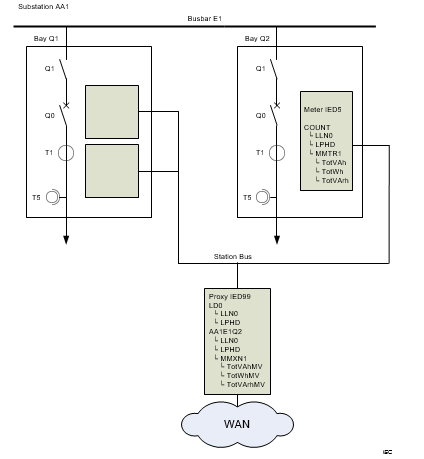 41-р зураг –Proxy/Gateway IED загварчлал – утгаар тодорхойлогдсон LN-ийг хувиргахFigure 41 – Modelling a Proxy/Gateway IED – Convert semantically defined LNs7.1.3.5.9	Proxy/Gateway серверт дэд иж бүрдлийн жагсаалтыг үүсгэх Дэд станц дахь цахилгааны чанарын төхөөрөмжүүд гармоник болон гармоник хоорондын утгуудыг хэмжинэ. Ийм нарийвчилсан мэдээлэл засварын төвд шаардлагатай бөгөөд удирдлагын төвд шаардагдахгүй.  Дамжуулагдаж байгаа утгын хэмжээг бууруулахын тулд гармоник хоорондын утгыг сортлон бүлэглэх эсвэл гармоникийн тоог бууруулах шаардлагатай. Proxy/Gateway IED-ийн логик хэрэгсэл болох LD0 нь Proxy/Gateway IED-ийн өөртөө гүйцэтгэх функцтэй холбоотой логик зангилааг агуулна.  Иймээс LPHD.Proxy.stVal нь FALSE /БУРУУ/ утгатай байна..Proxy/Gateway сервер ба  дэд станцын IED хоорондын иж бүрдлийн элементүүдийг жагсаалтуудыг тодорхойлохын тулд SCL шинж чанар болох eTR-IEC61850-90-2:ProxyOf ашиглагдана. Proxy/Gateway серверийн IID файлаас авсан дараах хэсэгт иж бүрдлийн элементүүдийн зураглалд eTR-IEC61850-90- 2: ProxyOf  чанарыг хэрхэн ашиглахыг үзүүлэв7.1.3.5.9	Create a subset of an array for the Proxy/Gateway serverPower Quality devices within the substation can measure harmonic and interharmonic values. This detailed information is required in the maintenance centre, but often not required in that detail in the control  centre.  To reduce  the amount  of transmitted  values,  e.g. the interharmonics could be sorted out, or the number of harmonics is reducedThe logical device LD0 of the Proxy/Gateway IED contains logical nodes related to the Proxy/Gateway IED functionality itself; therefore its LPHD.Proxy.stVal has a value of FALSE.To describe the relation of the array elements between the Proxy/Gateway server and the substation IED the SCL attribute eTR-IEC61850-90-2:ProxyOf can be used. The following excerpt from a Proxy/Gateway server IID file shows the usage of the eTR-IEC61850-90- 2:ProxyOf attribute to map array elements.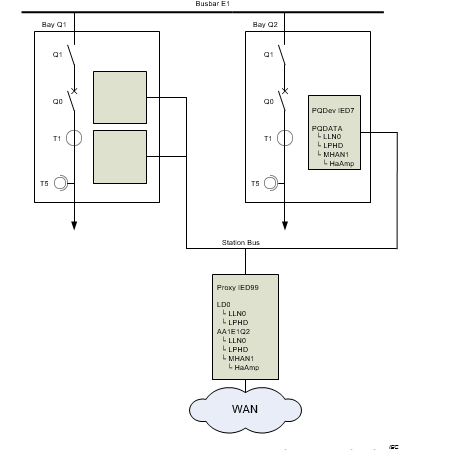 42-р зураг –Proxy/Gateway IED загвар – дэд иж бүрдлийн жагсаалтыг үүсгэхFigure 42 – Modelling a Proxy/Gateway IED – Create an array subset 7.1.3.5.10	Ашиглах тохиолдол – IEC 60870-5-103, IEC 60870-5-104, IEEE 1815 (DNP3), IEC 61158-6 (Modbus) зэрэг дагалдах протоколуудаас өгөгдлийг IEC 61850 загвар өгөгдөл руу орчуулахӨнөөгийн олон дэд станцын IED-үүдэд ашиглагдаж байгаа дагалдах протоколуудыг удирдлагын төвийн интерейст нэмж оруулдаг.  IEC 61850 серүүд хэд хэдэн дагалдах протоколын зураглалыг тодорхойлсон. Түүнээс гадна хувиргасан өгөгдлүүдийг семантаар тодорхойлогдсон  IEC61850 объектууд рүү шилжүүлдэг. Дагалдах протоколын оролтын функц  Proxy/Gateway IED-д эсвэл дэд станцын өөр IED-д байршиж болно. Proxy/Gateway-ийн логик зангилаа ба объектын өгөгдлийн үр дүнг гаргаж байгаа тохируулгын арга нь  өөр ямар нэгэн логик зангилаа ба объектын өгөгдлийг үүсгэж болно. Дагалдах протоколын оролтын функц  Proxy/Gateway IED-д өөрт нь байршиж, хувирсан өгөгдөл гадны үйлчлэлд автаагүй үед семантаар тодорхойлогдсон IEC 61850 объектын өгөгдлүүдийн зураглал Proxy/Gateway тохируулгын аргачлалд хийгдэж болно.7.1.3.5.11	Ашиглах тохиолдол – RTU-г удирдах Proxy/Gateway-ийн өөрийнх нь өгөгдлийг Proxy/Gateway серверийн загварт нэмж оруулах Proxy/Gateway IED нь тусдаа өөрийн оролт гаралттай эсвэл Proxy/Gateway IED-д өөрт нь холбоотой төлөв байдлын бусад  мэдээллүүдтэй байж болно. Эдгээр өгөгдлүүдийг дэд станцын  LAN-аар дамжуулан авахад тэдгээр нь  Proxy/Gateway клиентклиент IED-д нэмэгдэн серверийн хоёрдох нэвтрэх цэгийг бий болгож болно. Proxy/Gateway-ийн логик зангилаа ба объектын өгөгдлийн тохируулгын арга нь өөр объектын өгөгдөл ба логик зангилааг үүсгэж болно.   Proxy/Gateway-ийн өөрийнх нь объектууд дэд станцын LAN-аар дамжигдан гадна үйлчлэлд ороогүй үед IEC 61850-д утгаар тодорхойлогдсон  объектын өгөгдлийн зураглал нь Proxy/Gateway-ийн тохируулгын аргад хийгдэж болох ба  зөвхөн Proxy/Gateway сервер талын IID файлд харагдана.7.1.3.5.12	Ашиглах тохиолдол – Хязгаарыг тохируулах, мэдээллийг кодлох, IED объектын өгөгдөл ба Proxy/Gateway сервер дахь объектын өгөгдлийн хооронд үл мэдрэх мужийг тохируулах Хэмжигдэж байгаа утгын хязгаарыг тохируулах итгэлцүүрүүд ба үл мэдрэх мужийн утгын тохируулга нь ерөнхийдөө Proxy/Gateway IED-ийн өөрийнх нь гаралт юм. Proxy/Gateway-д хязгаарыг өөрчлөх, үл мэдрэх мужийг шүүлтүүрээр шүүх эсэх нь өөрийнх нь гаралтын үйлдэл бөгөөд энэ тайлангаас гадуур зүйл юм.  Хязгаарыг өөрчлөх, үл мэдрэх мужийг шүүхэд Proxy/Gateway-ийн  IID файлыг ашиглавал агуулга нь бодит утга байна. 7.1.3.5.13	Ашиглах тохиолдол – Логик (гм.: ба, эсвэл, хэрэв/өөр, заалтыг бүлэглэх, гм.) ба арифметик (г.м.: үржүүлэх, хуваах, нэмэх, хасах, гм.)IED төвшний нэг ба түүнээс илүү объектын өгөгдөл ба  Proxy/Gateway серверийн нэг ба түүнээс илүү объектын өгөгдөл хоорондын хувиргалтуудProxy/Gateway дахь логик функцүүдийг ашиглах чадвар нь IED хэрэгжүүлэлтийн асуудал юм. Энэ нь үр дүнг ашиглаж байгаа тохиолдолд утгаар тодорхойлогдсон объектын өгөгдлүүд RTU-г удирдаж байгаа Proxy/Gateway серверт өөрт нь тусдаа байгаа бусад өгөгдлүүдийн нэгэн адил боловсруулагдана гэсэн үг.  Энэхүү тайлан бичигдэх үед IED-ийн хүрээнд тусгай групп логик трансформацийн зөв тодорхойлолтыг судалж эхэлсэн.   Иймээс логик нь серверийн IID  файлын нэг хэсэг болсон.  Техникийн тайлан бэлэн болсон үед агуулга нь дэд станцын удирдлагын төвийн интерфейст хэрэглэгдэж болно. Тусгай группийн ажил нь  IEC TR 61850-90-1112-ийн үр дүн болно.7.1.3.5.10	Use case – Translate data from legacy protocols such as IEC 60870-5-103, IEC 60870-5-104, IEEE 1815 (DNP3), IEC 61158-6 (Modbus) etc. into IEC 61850 data modelIn many substations existing IEDs supporting only legacy protocols have to be added to the control centre interface. The IEC 61850 series defines mappings for several legacy protocols. Additionally the converted data have to be transferred into semantically defined IEC61850 objects. The gateway function for legacy protocols may reside on  the  Proxy/Gateway IED, or  on another IED in the substation. In the Proxy/Gateway configuration tool the resulting logical nodes and data objects can be treated as any other data object or logical node.When the gateway function for legacy protocols resides in the Proxy/Gateway IED  itself and  the  converted  data  are  not  externally  exposed,   the  mapping   to   semantically  defined IEC 61850 data objects may be done in the Proxy/Gateway configuration tool.7.1.3.5.11	Use case – Add data local to the RTU hosting the Proxy/Gateway to the Proxy/Gateway server modelThe Proxy/Gateway IED may have local inputs and outputs or other local status information related to the Proxy/Gateway IED itself. When these data have to be accessed through the substation LAN they can be added to the Proxy/Gateway client IED, creating a second access point with a server. In the Proxy/Gateway configuration tool  the  resulting logical nodes and  data objects can be treated as any other data object or logical node.When the Proxy/Gateway local objects are not externally exposed to the substation LAN, the mapping  to  semantically defined IEC 61850 data object may be done  in  the  Proxy/Gateway configuration tool and only visible in the Proxy/Gateway server side IID file.7.1.3.5.12	Use case – Adapt the scale, information encoding and dead band configuration between the IED data object and the data object in the Proxy/Gateway serverThe adaption of scale factors for measured values and the configuration of dead band values    is typically a local issue of the Proxy/Gateway IED. Whether the Proxy/Gateway allows rescaling and dead band filtering is an implementation issue and out of scope of this report.When rescaling and dead band filtering is supported the IID file  of  the  Proxy/Gateway  contains the actual values.7.1.3.5.13	Use case – Logical (e.g.: and, or, if/else, grouping of indications, etc.) and arithmetic (e.g.: multiplication, division, addition, subtraction, etc.)transformations between one or more data objects at IED level and one or more data objects of the Proxy/Gateway serverThe ability to use logic functions in the Proxy/Gateway IED is an implementation issue. When     it is supported the resulting new semantically defined data objects are treated like other  data that are local to the RTU hosting the Proxy/Gateway server.At the time this report has been written a  task force started to  elaborate a  formal description for logic transformations within an IED. The logic then becomes part of the  server IID  file.  When the technical report is available the content may be applied also  to  the  substation control centre interface. The work of the task force will result in IEC TR 61850-90-1112.7.1.3.6	Proxy/Gateway-ийн гүйцэтгэх функц                  7.1.3.6.1	Ерөнхий зүйлГол төлөв станцын контроллёр эсвэл зориулалтын IED (мэдээллийг бүлэглэх, дахин боловсруулах ба хувиргалтын төрөл, логик функцүүд, автомат функцүүд гм.)-ээр гүйцэтгэгддэг дэд станцын автоматжуулалтын гүйцэтгэх функц нь Proxy/Gateway өөрөө гүйцэтгэх функцийн үйлчлэх хүрээний гадна байдаг. Гэсэн ч эдгээр нь Proxy/Gateway-ийг агуулсан IED-ийн нэг хэсэг байж болно.7.1.3.6.2	Нээлттэй нэвтрэлтНээлттэй нэвтрэлт нь Proxy/Gateway-ээр дамжуулсан хяналт эсвэл засварын төв ба  Proxy/Gateway серверийн процессын өгөгдлийн өөрийнх нь санг хамруулаагүй IED-ийн хооронд мэдээлэл солилцох зам юм.  Proxy/Gateway сервертэй холбооны үйлчилгээний ихэнх нь энэхүү серверийн өөрийнх нь процессын өгөгдлийн санг ашигладаг. Өөрийн процессын өгөгдлийн санг цаг хугацаанд нь зөв шинэчлэн сайжруулах нь Proxy/Gateway-ийн хэрэгжүүлэх гол үүрэг нь юм. Энэ нь дэд станцын IED дахь серверийн өөрийнх нь процессын өгөгдлийн сан, өгөгдөл хадгалалт нь зөрчилгүй байх нөхцөлийг бүрдүүлдэг.   Бусад үйлчилгээ нь (гол төлөв тэдгээр нь дэд станцын IED-ийн ажиллагаа эсвэл тохируулгад нөлөөлдөг) Proxy/Gateway-ийн процессын өгөгдлийн санд хамрагдахгүй байж болно.   Гадны клиентклиентийн хүсэлтийг дэд станцын IED рүү илгээнэ.  Гадны клиентклиентийн хариу үйлдэл нь дэд станцын IED-ээр хийгдэнэ. Нээлттэй нэвтрэлтийн үед гадны клиентклиент ба дэд станцын IED-ийн хооронд хүсэлт/хариуг илгээх нь  Proxy/Gateway-ийн үндсэн үүрэг юм. Proxy/Gateway нь шаардлагатай үед хаягийн орчуулгыг гүйцэтгэх бөгөөд гэхдээ солилцож байгаа өгөгдлийн агуулгыг өөрчлөхгүй. 7.1.3.6	Functionality of a Proxy/Gateway7.1.3.6.1	GeneralSubstation automation functionalities, which are typically performed by station controllers or dedicated IED (grouping of information, reprocessing and type conversions, logical functions, automation functions, etc.), are outside the scope of the Proxy/Gateway functionality itself. Nevertheless they may be part of the IED containing the Proxy/Gateway.7.1.3.6.2	Transparent accessTransparent access is a way to exchange information between a maintenance  or  control  centre, via a Proxy/Gateway, and an IED without involving a local process data image of the Proxy/Gateway server.Most communication services supported by the Proxy/Gateway server can operate on a local process data image of the server. The correct and timely update of the local  process  data image is an implementation issue of the Proxy/Gateway. It has to ensure the consistency of   the local process data image with the data stored in the substation IEDs.Other services (typically those that influence the behaviour or configuration of the  substation IED itself) may not involve a Proxy/Gateway process data image. The request from  the  frontend client has to be forwarded to the substation IED. The response to the frontend client has to be created by the substation IED. The role of the Proxy/Gateway during a transparent access is to forward the request / response between the  frontend client and the  substation  IED. The Proxy/Gateway can perform address translation when necessary, but  may  not  change the content of the data exchanged.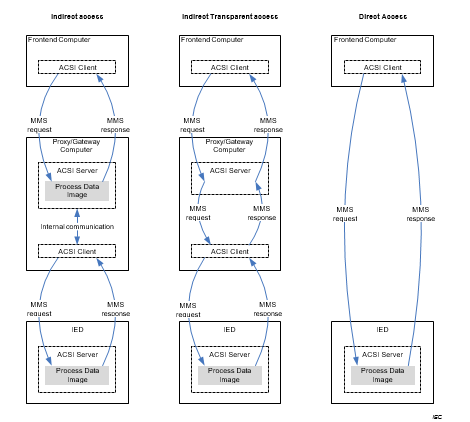 43-р зураг -  Мэдээллийн нэвтрэлтийн аргуудын ялгааг харуулсан жишээг үзүүлэв.Figure 43 – Comparison of indirect, indirect transparent and direct accessProxy/Gateway сервер нь Proxy/Gateway сервер дахь объект ба дэд станцын IED дахь объектуудын хооронд нэгээс-нэгд зарчмаар холбогддог объектуудын өгөгдлийн үйлдэлд нээлттэй нэвтрэлттэй байна. Өгөгдлийг дахин нэрлэх, бүтцийг дахин өөрчлөх түүнчлэн нэршилд тулгуурласан функц ба бүтээгдэхүүнтэй холбоотой нэршлийн хоорондын орчуулгыг хийх боломжтой. Proxy/Gateway сервер нь үйлчилгээ нь өөрийн процессын өгөгдлийн санд гүйцэтгэгддэг болон үйлчилгээ нь IED рүү чөлөөтэй нэвтэрч гүйцэтгэгддэг өөрийн PIXIT  баримт бичигт байршина.Зөв (хугацааны) дараалалд өгөгдлийг хүргэлт нь  Proxy/Gateway-ээр баталгаажихгүй учир засварын эсвэл удирдлагын төв дахь нэг хэрэглээ нь нээлттэй нэвтрэлтийг ашиглахгүй ба нэг ижил хугацаанд тайлагнахгүй байж болно. 7.1.3.6.3	Proxy/Gateway гүйцэтгэгч ба дэд станцын IED-ийн хоорондох холбооны саатлыг зохицуулах7.1.3.6.3.1	Ерөнхий зүйлДэд станцын IED ба Proxy/Gateway гүйцэтгэгч хоорондын холбоо нь янз бүрийн шалтгаанаар саатаж болно. Энэ нь мөн Proxy/Gateway сервер ба гадны клиентклиентийн хоорондын холбоо харилцаанд нөлөөлж болно. Дараах бүлгүүдэд Proxy/Gateway серверийн ажиллагааг тодорхойлов.7.1.3.6.3.2	Төлөв байдал ба хэмжигдэх утгуудХэрэв Proxy/Gateway нь өөрийн процессын өгөгдлийн сантай бол мэдээллийн төлөв байдлын чанар ба хэмжигдэх утгууд нь IEC 61850-7-3:2010, 6.2.7 ба 6.2.8-д өгөгдсөн дүрмээр зохицуулагдана. GetDataValues хүсэлт нь  IED-ээс ирсэн хамгийн сүүлийн утгыг   мэдээллийн шинэчилсэн төлөвийн хамт буцаана. SetDataValues хүсэлт нь ServiceError-ийн үр дүн юм.Хэрэв Proxy/Gateway сервер нь GetDataValues хүсэлтийн хувьд нээлттэй нэвтрэлт ашиглаж байгаа бол тасархай тоноглолын хувьд GetDataValues хүсэлтийн хариуд Proxy/Gateway сервер  ServiceError командыг өгнө.7.1.3.6.3.3	ХяналтДэд станцын IED нь Proxy/Gateway серверээс салсан тохиолдолд, Proxy/Gateway сервер нь аль нэг утгыг хянах гэсэн бүх оролдлогод  ServiceError хариуг өгнө. Proxy/Gateway дахь удирдлагын загварын илүү дэлгэрэнгүйг 7.2.2-оос хар .7.1.3.6.3.4	Тохируулгын бүлгийн хяналт7.2.3-д тодорхойлсноор Proxy/Gateway нь  setting-group-control-block ангиллын бүх үйлчилгээнд нээлттэй учир Proxy/Gateway сервер нь тасархай байгаа дэд станцын IED-тэй холбоотой бүх setting-group-control-block үйлчилгээнд  ServiceError мэдээлэл өгнө.7.1.3.6.3.5	Тайлангийн хяналтХамгаалалттай болон хамгаалалтгүй тайлагнал нь өөрийн процессын өгөгдлийн санг шаардана. Дэд станцын IED ба Proxy/Gateway клиентклиентийн хоорондох холбоо саатсан тохиолдолд өөрийн процессын сан дахь өгөгдөлтэй холбоотой чанар өөрчлөгдөнө (7.1.3.6.3.2-г хар). Хэрэв триггерийн хувилбар TrgOpt =  qchg (чанар-өөрчлөлт) нь тавилаар өгөгдсөн бол утгыг нь шинэчилсэн тайлан гадны клиентид илгээгдэнэ. Гадны клиентийн тайлан Proxy/Gateway-д боловсруулагддаг тул дэд станцын IED ба Proxy/Gateway клиентийн хоорондох холбооны тасралт нь тайлагнах функцэд нөлөөлөхгүй .7.1.3.6.3.6	Дэд станцХэрэв Proxy/Gateway сервер өгөгдлийг солиход өөрийн процессын өгөгдлийн сангаа ашигладаг бол энэ нь зөвхөн өөр дээрээ хийгдэнэ. Үйлчилгээ нь хэвийн гэж тооцогдоно.Хэрэв Proxy/Gateway нь дэд станцын үйлчилгээнд нээлттэй ордог бол солигдолт нь дэд станцын IED-д явагдана. Дэд станцын IED салсан тохиолдолд  Proxy/Gateway сервер нь солих хүсэлтийн хариуд ServiceError мэдээлэл өгнө.7.1.3.6.3.7	Файлын шилжүүлэгХэрэв Proxy/Gateway файлыг өөртөө хуулбарладаг бол дэд станцын IED-ийн холбооны тасралт файл шилжүүлэх үйлчилгээнд  нөлөөлөхгүй.  Хэрэв Proxy/Gateway нь файл шилжүүлэх үйлчилгээнд нээлттэй бол тасархай тоноглолын хувьд файл шилжүүлэх үйлчилгээний бүх хүсэлтийн хариуд Proxy/Gateway сервер нь ServiceError мэдээллийг өгнө.7.1.3.6.4	Mod ба Beh-ийг хэрэгжүүлэхIEC 61850 нь LLN0 болон логик зангилаа бүрд олж болох объектын өгөгдөл Mod-ыг ашиглан логик хэрэгсэл эсвэл логик зангилааны горим, аргыг өөрчлөх боломжоор хангагдсан байна.   Proxy/Gateway дахь аль нэгэн   Mod-ыг өөрчлөхөд хяналтын чиглэл дахь ажиллагааны үндсэн дүрмийг баримтална. Хэдий тийм ч объектын өгөгдлийн Mod-г хянан удирдах чадвар нь функцийн эзэмшигч эсвэл логик зангилааны эзэмшигчийн үүрэг хариуцлага юм. Proxy/Gateway-н шинж чанар нь өгөгдсөн Mod-ийн ctlModel шинж чанарыг өөрчлөхгүй. Mod нь IED төхөөрөмжид удирдагддаг бол энэ нь мөн Proxy/Gateway-д ч удирдагддаг байх ба эсвэл энэ нь удирдагдаж хянагддаггүй бол  (ctlModel = зөвхөн тухайн төлөв байдал) Proxy/Gateway-д хянагдахгүй.Логик хэрэгслийн загварчлалд 7.1.3.5.3-ийн журам мөрдөгдөж байхад Proxy/Gateway-ийн нэг хэсэг болох  LLN0-д удирдлагатай  Mod байхгүй учир үүний өөрчлөлт нь логик хэрэгслийн нэг хэсэг болох LN Beh-д нөлөөлөхгүй: нэгдсэн логик зангилаанууд нь тэр логик хэрэгсэлд хамаарагдахгүй. Логик хэрэгслийн Mod нь энэ тохиолдол үргэлж “On”-залгаатай байна.IED-үүдийн логик зангилаануудын объектын Beh өгөгдлүүд нь Proxy/Gateway-ийн объектын загварт байвал тэдгээрийн утгуудад IED-ээс өгөгдсөн утгууд мөрдөгдөнө.  IED-үүдийн логик зангилаануудын объектын Health өгөгдлүүд нь Proxy/Gateway-ийн объектын загварт байвал тэдгээрийн утгуудад  IED-ээс өгөгдсөн утгууд мөрдөгдөнө.  7.1.3.5.3,-ыг мөрдөж байгаа загварын логик хэрэгслүүдийн LLN0-ийн Health объектын өгөгдлүүд IEC 61850-7-4:2010-д тодорхойлогдсоноор илэрхийлэгдэж байгаа ба логик зангилааны хамгийн муу “health” нь LLN0-той нэгдсэн логик хэрэгслийн хэсэг болно.  7.1.3.6.5	Тохируулгын параметрүүдийг хэрэглэх Proxy/Gateway нь хэмжилтийн хязгаар, хэмжилтийн үл мэдрэх муж зэрэг хэмжигдэх утгын тохируулгын өөрчлөлтөд IEC 61850-7-2:2010-ийн дагуу ашиглагдаж болно. Proxy/Gateway-ийн гүйцэтгэх үйлдэл нь тохируулгын параметр тухайн хэсэгт тусдаа хэрэглэгдэх үү IED- рүү илгээгдэх үү гэдгээс хамаарна.  PIXIT нь тохируулгын параметрүүдийг хэрхэн удирдах тухай мэдээллийг агуулна.7.1.3.6.6	Дэд станцыг удирдахХэрэв Proxy/Gateway ашиглагдаж байгаа бол удирдлагын төвөөс гүйцэтгэж байгаа орлуулах үйлдэл нь Proxy/Gateway-д тодорхой орон зай эзэлнэ. IED–д хийгдэх орлуулах үйлдэл нь дэд станцын төвшинд хийгдэх боломжтой. Хэрэв хэмжигдэхүүний утга IED-д орлуулагдвал чанар нь утгыг орлуулсан гэсэн сигнал  болж Proxy/Gateway-ээр дамжин удирдлагын төвд очно.  7.1.3.6.7	Тохируулгыг хэрэглэхТавилыг засварын төвөөс шууд нэвтрэлтээр өөрчилдөг байх хэрэгтэй. Зарим тохиолдолд IED-ийн зарим тохируулгыг удирдлагын төвөөс дэд станц дээр нь өөрчлөх нь ашигтай байдаг. Эдгээр тохиолдолд Proxy/Gateway нь IED-ээс Proxy/Gateway серверийн загвар руу өгөх тавилын (SP-ийн функцийн үйлдэл ) хувьд нээлттэй (нээлттэй нэвтрэлтийн талаар 7.1.3.6.2-аас харах) байна. Энэ тохиолдолд нээлттэй гэдэг нь тавилууд Proxy/Gateway-ийн өөрийнх нь объектын загварт хадгалагдахгүй, харин IED рүү тавилыг барьж  байхаар илгээгдэнэ гэсэн үг. Засварын эсвэл удирдлагын төв рүү өгөгдөж байгаа хариу нь тусдаа байгуулагдахгүй бөгөөд харин IED-ээс ирэх хариу нь засварын эсвэл удирдлагын төв рүү буцна.  Өөртөө дахин хийгдэж байгаа процессын нэмэлт даалгавар нь Proxy/Gateway-руу тусдаа өөртөө хийгдэж болно. 7.1.3.6.8	Теле удирдлагын хоригийг хэрэглэх 7.1.3.6.8.1 Ерөнхий зүйл Теле удирдлагын хориг нь удирдлагын төвтэй холбооны системд хэрэглэгддэг ерөнхий функц юм. Теле удирдлагын хориг тавигдсан үед хэд хэдэн тоноглол, байнгын хяналт эсвэл логик зангилааны өгөгдлүүд удирдлагын төвд дахин шинэчлэгдэхгүй. Өөр өөр байгууллагуудын хувьд хүссэн үйл ажиллагааг явуулах ганцхан зам байхгүй учир удирдлагын төвийн шаардлагын дагуу хувьсаж болно.  7.1.3.6.8.2	Бие даасан хэмжигдэхүүний Теле удирдлагын хориг Объектын өгөгдөл бүр blkEna-д хамаарах хувилбар өгөгдөлтэй байна. blkEna нь ЗӨВ- TRUE гэж тавигдсан, оператор хориглосон тэмдэг тавьсан үед процессын утга шинэчлэгдэхгүй. Нэгээс илүү объектын өгөгдлийг хориглохын тулд удирдлагын төвийн гүйцэтгэгч  blkEna-г хориглогдох ёстой объектын өгөгдөл бүрд бичнэ. Proxy/Gateway-д blkEna-г ЗӨВ-TRUE гэж тохируулахад объектын өгөгдөл нь зөвхөн удирдлагын төв рүү шинэчлэхийг хориглоно.  Энэ нь  IED дахь объектын өгөгдлийн эх үүсвэр рүү илгээгдэхгүй. Дэд станцын доторх мэдээллийн шинэчлэлтэд нөлөөлөхгүй.  7.1.3.6.8.3	Тайлагналын Теле удирдлагын хориг Теле удирдлагын хориг нь гадны удирдлагын төвд хийгдсэн үйлдлээр хийгдэж болно. Мөн IED-ээс удирдлагын төвд илгээх тайланд хориг өгөх замаар хийгдэж болно.  Энэхүү тайланд оператор эсвэл удирдлагын төв дахь автомат функц хориг тавьж болно. Түүний үйлчлэлээр Proxy/Gateway сервер энэ тайланд орсон өөрчлөгдсөн өгөгдлийг удирдлагын төв рүү илгээхээ зогсооно. Энэ шийдлийн дутагдалтай тал нь техникийн үйлчилгээний хугацаанд тайлан нь эсвэл маш өндөр зэрэглэлээр хуваагдаж олон тайлан үүсгэсэн эсвэл хуваагдлын зэрэглэл буурч (нэг тайланд олон өгөгдөл хамрагдана) удирдлагын төвд шаардагдах мэдээллийн шинэчлэлт орхигдож болно. 7.1.3.6.8.4	Гадны удирдлагын төвд шүүлтүүр үүсгэх замаар Теле удирдлагын хориг тавих Теле удирдлагын хориг нь гадны удирдлагын төвд хийгдсэн үйлдлээр хийгдэж болно. Энэ тохиолдолд удирдлагын төв ба дэд станцын Proxy/Gateway хоорондын мэдээллийн шинэчлэлт нөлөөлөгдөхгүй. Оператор эсвэл удирдлагын төвийн автомат функцийн хүсэлтээр клиент нь хүлээн авсан хэмжигдэхүүний утгын өөрчлөлтийг SCADA функц рүү илгээхээ зогсооно. Энэ шийдлийн дутагдалтай тал нь мэдээллийн генерац удирдлагын төв ба дэд станц хоорондын холбооны шугамд илүү өргөн зурвасыг шаардана.7.1.3.6.9	Теле удирдлагын хоригийг хэрэглэх 7.1.3.6.9.1 Ирж байгаа командуудыг хориглох Объектын CmdBlk өгөгдөл нь LN төвшинд ирж байгаа командыг хориглоход ашиглагдана. Хориг идэвхжихэд командыг хүлээн авахгүй бөгөөд холбогдох сөрөг хариу нь энэ командыг үүсгэсэн клиент рүү илгээгдэнэ. Setting CmdBlk-ийг Proxy/Gateway-д TRUE-д тавьснаар  логик зангилаа удирдлагын төвөөс ирэх командад хориг хийнэ. Энэ нь IED дахь логик зангилааны эх үүсвэр рүү илгээгдэхгүй ба  дэд станцын HMI-ээс дэд станц дотор хийх хяналтад нөлөөлөхгүй. Командад тавигдах хоригийг LocSta тавилыг байнгын хэрэглээний төвшинд “TRUE” дээр тавих замаар хэрэгжүүлж болно. Энэ нь Proxy/Gateway удирдлагын төвөөс хүлээн аваад командыг IED рүү илгээхийг шаардана. Proxy/Gateway серверийн ITCI.LocSta “TRUE” тавил нь удирдлагын төвөөс ирэх бүх командад хориг тавина.7.1.3.6.9.2 Процесст очих гаралтыг хориглох Объектын Mod өгөгдөл нь өөр өөр горимд логик зангилааг тавихад ашиглагдана.  TEST- Blocked горим нь процесст нөлөөлж байгаа ямар нэгэн хүчингүй ажиллагаагүй болгох горим учир таслагдана.Mod ба Beh объектуудын удирдлагад 7.1.3.6.4-д тодорхойлсон дүрмийг мөрдөнө. 7.1.4	Үйлчилгээг мөрдөхҮйлчилгээг мөрдөх нь Proxy/Gateway-д удирдагдаж байгаа бүх үйлчилгээний хувьд тусдаа бөгөөд IED-д удирдагдаж байгаа бүх үйлчилгээнд нээлттэй.7.2	Загварчлал ба хяналтын хоригийн ангиллууд 7.2.1	Ерөнхий зүйлIEC 61850-7-2:2010 нь тавилууд, тайлан, бүртгэл, GSE ба SV-ийн хяналтын хоригийг тодорхойлно.  Зөвхөн тавилууд, тайлан, бүртгэл нь теле удирдлагын хэрэглээнд ашиглагдана.Дэд бүлэг 7.2.2-т эдгээр үйлчилгээ нь Proxy/Gateway серверт хэрхэн ашиглагдахыг тодорхойлсон.7.2.2	Proxy/Gateway-ын УДИРДЛАГА (CONTROL) ангиллын загвар7.2.2.1	ТанилцуулгаIEC 61850-7-2:2010, Бүлэг 20-д удирдлагын 4 өөр объектын горимыг тодорхойлсон ба   тус тусдаа математик загварчлалаар тодорхойлогдсон. Proxy/Gateway-ийн удирдлагын загварын математик загварчлал нь нэг талаасаа нь маш тодорхой байх, IED-ээс хариу ирээгүй үед эдгээр нөхцөл байдлыг шилжүүлэх учир IED-ийн математик загварчлалаас ялгаатай байна. IED-ийн удирдлагын загварын тодорхойлолтууд нь IEC 61850-7-2:2010-д хэрэглэгдэнэ.Proxy/Gateway удирдлагын загвар удирдлагын загварын концепцийг 44-р зурагт үзүүлэв.The Proxy/Gateway server can be transparent only for those services on data  objects with  a one to one relation between the object in the Proxy/Gateway server and the object in the substation IED. Renaming and restructuring of data as well as translation between function oriented naming and product related naming is possible.The Proxy/Gateway server shall state in  its  PIXIT document which services are  performed on  a local process data image and which services are performed with transparent access to the IED.One application in the maintenance or control centre may not use transparent access and reporting at the same time, because the  delivery of data  in  the correct (timely) order cannot  be guaranteed by the Proxy/Gateway.7.1.3.6.3	Handling of communication interruptions between the Proxy/Gateway client and a substation IED7.1.3.6.3.1	GeneralThe communication between a substation IED and the Proxy/Gateway client can be disturbed for various reasons. This will also influence the communication between the Proxy/Gateway server and the frontend  client.  The following  clauses  define  the behaviour  of the Proxy/Gateway server.7.1.3.6.3.2	Status and MeasurandsIf the Proxy/Gateway maintains a local process data image, the quality of  status information  and measurands will follow the rules given in IEC 61850-7-3:2010, 6.2.7 and 6.2.8. A GetDataValues request will return the last value received from the  IED  with  the  updated status information. A SetDataValues request will result in a ServiceError.If the Proxy/Gateway server supports transparent access for a GetDataValues request, the Proxy/Gateway server will issue a ServiceError for a disconnected device in response to a GetDataValues request.7.1.3.6.3.3	ControlWhen a substation IED is disconnected from the Proxy/Gateway server, the Proxy/Gateway server will respond with a ServiceError to all attempts to control one of the values. See also7.2.2 for more details of the control models in the Proxy/Gateway.7.1.3.6.3.4	Setting Group ControlAs described in 7.2.3 the Proxy/Gateway is transparent for all services of the setting-group- control-block class. Thus the Proxy/Gateway server will issue a ServiceError for all setting- group-control-block services related to a disconnected substation IED.7.1.3.6.3.5	Report ControlReporting, buffered and unbuffered, requires a local process data image. When the communication between the substation IED and the Proxy/Gateway client is disturbed, the quality of the related data in the local process data image will be changed (see 7.1.3.6.3.2). If the trigger option TrgOpt =  qchg (quality-change) is  set, reports with the updated values will   be send to the frontend client.The reporting function itself is not influenced by the communication interruption between the substation IED and the Proxy/Gateway client, because the reports for the frontend client are created in the Proxy/Gateway server.7.1.3.6.3.6	SubstitutionIf Proxy/Gateway server maintains a local process data image for the  data to  be substituted, the substitution happens only locally. The service will operate as normal.If the Proxy/Gateway is  transparent for  the substitution service, the substitution would happen in the substation IED. When the substation IED is disconnected the Proxy/Gateway server will issue a ServiceError in response to the substitution request.7.1.3.6.3.7	File TransferIf the Proxy/Gateway has a local copy of the files, the  file transfer services are  not influenced by the communication interruption to the substation IED.If  the Proxy/Gateway is  transparent for  the file transfer services, the Proxy/Gateway server  will issue a ServiceError in response to all file transfer service requests for a disconnected device.7.1.3.6.4	Handling of Mod and BehIEC 61850 supports the possibility of changing the mode of logical devices or logical nodes by using the data object Mod that is found in every logical node including in LLN0. Changing any Mod in the Proxy/Gateway follows the basic rules for operations in the control direction. However the capability of controlling the Mod data object is the responsibility of the function owner, i.e. logical node owner. The Proxy/Gateway property does not change the ctlModel attribute of a given Mod. Either the Mod is controllable in the IED device and therefore is also controllable in the Proxy/Gateway, or it is not controllable (ctlModel = status-only), and will not be neither in the Proxy/Gateway.The LLN0 that belongs to the Proxy/Gateway where the modelling of the logical device follows the rule of 7.1.3.5.3, does not have a controllable Mod since its change cannot be inherited in the LN Beh belonging to the logical device: the  associated logical nodes do  not really belong  to that logical device. The Mod of the logical device in this case is always “On”.The data object Beh of the logical nodes of the  IEDs are available in  the  Proxy/Gateway object model, and their value will follow the value delivered by the IEDThe data object Health of the logical nodes of the IEDs is available in  the  Proxy/Gateway  object model, and their value will follow the value delivered by the IED.The data object Health of LLN0 of the logical devices whose modelling follows the rule of 7.1.3.5.3, represents, as IEC 61850-7-4:2010 defines it, the worst “health”  of  the  logical  nodes that are part of the logical device associated with LLN0.7.1.3.6.5	Handling of configuration parametersThe Proxy/Gateway may support changes of  measurement  value  configurations  according IEC 61850-7-2:2010, such as e.g. scaling or dead band parameters.Whether the configuration parameters are applied locally or are forwarded to the IED depends on the implementation of the Proxy/Gateway. The PIXIT contains the information how configuration parameters are handled.7.1.3.6.6	Handling of substitutionIf supported by the Proxy/Gateway implementation substitution from control centre will take place in the Proxy/Gateway. Substitution in the IED is possible from the substation level.If the value is substituted in the  IED  the quality will go  through the  Proxy/Gateway to  signal the control centre the value is substituted.7.1.3.6.7	Handling of settingsSettings are preferably changed by direct access from the maintenance centre. In some cases   it may be useful to change some settings of an IED  in  the substation from the  control centre.  In these cases the Proxy/Gateway is transparent (see 7.1.3.6.2 for details of  transparent access) for settings (functional constraint SP) taken over in the Proxy/Gateway server model from an IED. Transparent in this respect means that the settings are not stored in an object model local to the Proxy/Gateway, but are forwarded to the IED holding the settings. Also the response to the maintenance or  control centre is  not created locally, but the  response from  the IED is returned to the maintenance or control centre.Additional setpoints from local reprocessing may be local to the Proxy/Gateway. 7.1.3.6.8	Handling of telemonitoring blocking7.1.3.6.8.1 General Telemonitoring blocking is a common functionality used in the communication with the control centre. When a  telemonitoring blocking is set, the data of a certain device, bay or logical node  is no longer updated to the control centre.As  the  requirements from the control centre may vary for  different utilities there is  not only  one way to achieve the desired behaviour.7.1.3.6.8.2	Telemonitoring blocking for individual valuesEach data object has an optional data attribute blkEna. When blkEna is set to TRUE, the operator-blocked quality flag is set, and the process value is  no  longer updated. To  block  more than one data object the control centre client has to write the  blkEna for  each  data  object that shall be blocked. Setting blkEna to TRUE in a Proxy/Gateway data object will block only the update to the control centre. It is not forwarded to the source data object in the IED.  The information update within the substation is not affected.7.1.3.6.8.3	Telemonitoring blocking for a reportTelemonitoring blocking can also be achieved by a local implementation in the control centre front end. The telemonitoring blocking is achieved by disabling a report from the IED to the control centre. The report can be disabled by request of an operator or an automatic function within the control centre. In consequence the Proxy/Gateway server stops forwarding changed data, included in this specific report to the control centre. The disadvantage of this solution is, that either at engineering time, the reports are created with a high granularity, which results in many reports, or when the granularity is low (many data included in one report) the control centre might miss relevant information updates7.1.3.6.8.4	Telemonitoring blocking by creating a filter in the control centre front endTelemonitoring blocking can also be achieved by a local implementation in the control centre front end. In this case the information update between the control centre and the substation Proxy/Gateway is not affected. On request of an operator or an automatic function the control centre client stops forwarding the received value changes to the SCADA function. The disadvantage of  this solution is  that oscillating information might require more bandwidth on the communication line between the control centre and the substation.7.1.3.6.9	Handling of telecontrol blocking7.1.3.6.9.1 Blocking incoming commandsThe data object CmdBlk is used to  block incoming commands at LN  level. When the  blocking  is activated, the command will not be accepted and an  appropriate negative response is  sent  to the client who initiated the command. Setting CmdBlk to TRUE in a Proxy/Gateway logical node will block only the command from the control centre. It is not forwarded to the source logical node in the IED. The control within the substation from a substation  HMI  is  not  affected.Blocking of commands can also be achieved setting LocSta at bay level to “TRUE”. This  requires that the Proxy/Gateway forwards the originator to the IED  as  received  from  the control centre. Setting the ITCI.LocSta of the Proxy/Gateway server in the Proxy/Gateway to “TRUE” will block all commands from the control centre.7.1.3.6.9.2 Blocking output to the processThe data object Mod is used to put a logical node in different  modes.  The  mode  TEST- Blocked is interpreted as the mode which explicitly disables any physical outputs having an effect on the process.The handling of the Mod and Beh objects follows the rules defined in 7.1.3.6.4.7.1.4	Service trackingTracking of services is local to the Proxy/Gateway for all services that are handled in the Proxy/Gateway and transparent for all services that are handled in the IED.7.2	Modelling and control block classes7.2.1	GeneralIEC 61850-7-2:2010 defines control blocks for settings, reporting, logging, GSE and SV. Only settings, reporting and logging are used for telecontrol application.Subclause 7.2.2 will describe how these services are used in the Proxy/Gateway server.7.2.2	CONTROL class model for Proxy/Gateway7.2.2.1	IntroductionIEC 61850-7-2:2010, Clause 20 defines four different behaviours of a control object, each described by a state machine.The state machine of the control model of a Proxy/Gateway differs from the state machine of the IED, because it is expected to be transparent on  the one hand, but also has to  handle those situations where there is no response from the IED. For the IED the control model definitions of IEC 61850-7-2:2010 apply.The concept of the Proxy/Gateway control model is depicted in Figure 44.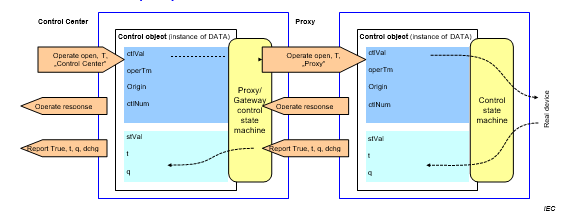 44-р зураг – Proxy/Gateway удирдлагын загвар удирдлагын загварын зарчимFigure 44 – Principle of the Proxy/Gateway control modelУдирдлагын төв нь Ажиллагааг эхлүүлэх ба тэр нь IED рүү үйлчилж байгаа Proxy/Gateway клиент руу нэн даруй өгөгдөнө. Ажиллагаа нь тэр даруй  хариу үйлдлээр баталгаажна.  Өөрчлөлтийн шинэ төлөвийг хяналт удирдлагын хамгийн эцсийн үр дүнг агуулсан бие даасан Тайлангаар тайлагнана.Сонгох, Утгаар нь Сонгох, Цуцлах, Ажиллуулах, ХугацаагаарИдэвхжсэнАжиллагаа, ХугацаагаарИдэвхжсэнАжиллагаагЦуцлах, ЦуцлахКоманд гэсэн үйлдлүүд нь  хоорондоо уялдаатай. Эдгээр үйлдлүүдийн ажиллагаа нь энэ бүлэгт агуулагдсан математик загварчлалаар тодорхойлогдоно.   Proxy/Gateway нь IED-д байгаа харгалзах өгөгдөлтэй ижил удирдлагын загварыг ашиглана.Өөр өөр удирдлагын загваруудын ажиллагаа нь дараах дэд бүлгүүдэд төлөв байдлын диаграммаар тодорхойлогдоно. Төлөв байдлын диаграммууд нь зөвхөн шинэ төлөвт удирдан чиглүүлж байгаа тэдгээр нөхцөлүүдийг үзүүлнэ. 19-р хүснэгтэд төлөвийг өөрчлөхгүй үйлдлийн хүсэлттэй холбоотой удирдлагын загварыг үзүүлсэн ба Proxy/Gateway-ээр сөрөг хариу үйлдэл үзүүлэхийг агуулсан байна. 19-р хүснэгт нь зөвхөн хэрэглээний алдаа бий болсон үед удирдлагын загварын ажиллагааг тодорхойлоход чиглэгдсэн.  Команд IED-д өгөгдөхөд төлөвийн өөрчлөлт эхлэх ба IED-ээс сигнал авмагц удирдлагын төв хариу үйлдэл хийнэ.  Математик загварчлал нь хяналт зөвхөн өөртөө хийгдэх ажиллагааг үзүүлнэ. Хяналтын чиглэл дахь холбогдох өгөгдлүүд нь харагдахгүй. Эдгээр өгөгдлүүдийн утга нь Proxy/Gateway-д өгөгдөл бий болсон үед  IED-ийн эх үүсвэрт бий болсон утгууд байна. Ийм биш бол эдгээр өгөгдлийн хүчинтэй нь хүчингүй болж, нарийн чанар нь гологдол болж өгөгдөнө.    IED-ийн холбоо тасарснаас өгөгдөл түр зуур алга болоход хүчинтэй нь асуулга, нарийвчилсан чанар нь ХуучинӨгөгдөл болж өгөгдөнө.   The control centre issues the Operate service that is immediately forwarded to the Proxy/Gateway client which issues the Operate service to the IED. The Operate service is immediately confirmed by the Operate response. The new state change is reported by an independent Report indicating the final result of the control operation.The services Select, SelectWithValue, Cancel, Operate, TimeActivatedOperate, TimeActivatedOperateTermination, and CommandTermination are related. The behaviour of these services is as defined in the state machines contained in this clause.The Proxy/Gateway uses the same control model as the respective data in the IED.The behaviour for the different control models is described in the following subclauses  with state diagrams. These state diagrams however show only those conditions which lead to new states. Table 19 contains the handling of control model related service requests, which do not change the state and are negatively responded by the Proxy/Gateway. Table 19  only takes  care of defining the behaviour of the control model when application errors occur. When a command is forwarded to the IED a state change will take place and  the response to  the  control centre is as received from the IED.The state machines show only the behaviour of the control itself. The related  data  in  monitoring direction are not shown. The values of those data will be  as  in  the  source IED  when the data is available in the Proxy/Gateway. Otherwise the validity of the data will be set    to invalid and the detail quality set to failure. When the data is only temporarily not available,e.g. due to loss of communication with the IED, the  validity is set to  questionable and  the  detail quality is OldData.ТөлөвХүсэлт илгээх үйлдэлҮйл ажиллагааНэмэлт шалтгаан ЗөвлөмжСерверийн ажиллагааг хүлээх WaitForServerAssociationSel_reqSel_resp-Холбооны алдагдлаас шалтгаалан хугацаанаас өмнө зогсох Proxy/Gateway-ийн клиент  IED-ийн холбоогоо алдсан учир үйлчилгээ хийгдэхгүй SelVal_reqSelVal_resp-Холбооны алдагдлаас шалтгаалан хугацаанаас өмнө зогсох Proxy/Gateway-ийн клиент  IED-ийн холбоогоо алдсан учир үйлчилгээ хийгдэхгүй Cancel_reqCancel_resp-Холбооны алдагдлаас шалтгаалан хугацаанаас өмнө зогсох Proxy/Gateway-ийн клиент  IED-ийн холбоогоо алдсан учир үйлчилгээ хийгдэхгүй Oper_reqOper_resp-Холбооны алдагдлаас шалтгаалан хугацаанаас өмнө зогсох Proxy/Gateway-ийн клиент  IED-ийн холбоогоо алдсан учир үйлчилгээ хийгдэхгүй TimOper_reqTimOper_resp-Холбооны алдагдлаас шалтгаалан хугацаанаас өмнө зогсох Proxy/Gateway-ийн клиент  IED-ийн холбоогоо алдсан учир үйлчилгээ хийгдэхгүй Sel_reqХүлээхOper_reqOper_resp-Объект-сонгогдоогүйХэвийн хамгаалалттай  SBO хяналтадTimOper_reqTimOper_resp-Объект-сонгогдоогүйХэвийн хамгаалалттай  SBO хяналтадSelVal_reqХүлээхOper_reqOper_resp-Объект-сонгогдоогүйХэвийн хамгаалалттай  SBO хяналтадTimOper_reqTimOper_resp-Объект-сонгогдоогүйХэвийн хамгаалалттай  SBO хяналтадSel_reqAckХүлээхSel_reqSel_resp-Команд-гүйцэтгэгдэж байнаХэвийн хамгаалалттай  SBO хяналтадOper_reqOper_resp-Команд-гүйцэтгэгдэж байнаХэвийн хамгаалалттай  SBO хяналтадTimOper_reqTimOper_resp-Команд-гүйцэтгэгдэж байнаХэвийн хамгаалалттай  SBO хяналтадSelVal_reqAckХүлээхSelVal_reqSelVal_resp-Команд-гүйцэтгэгдэж байнаХэвийн хамгаалалттай  SBO хяналтадOper_reqOper_resp-Команд-гүйцэтгэгдэж байнаХэвийн хамгаалалттай  SBO хяналтадTimOper_reqTimOper_resp-Команд-гүйцэтгэгдэж байнаХэвийн хамгаалалттай  SBO хяналтадOper_reqХүлээхSel_reqSel_resp-Объект-сонгогдсон Хэвийн хамгаалалттай  SBO хяналтадSelVal_reqSelVal_resp-Объект-сонгогдсонХүчитгэсэн хамгаалалттай  SBO хяналтад Oper_reqAckХүлээхSel_reqSel_resp-Объект-сонгогдсонХэвийн хамгаалалттай  SBO хяналтадSelVal_reqSelVal_resp-Объект-сонгогдсонХүчитгэсэн хамгаалалттай  SBO хяналтадOper_reqOper_req-Команд-гүйцэтгэгдэж байнаTimOper_reqTimOper_resp-Команд-гүйцэтгэгдэж байнаClientCancel_reqAck ХүлээхSel_reqSel_resp-Команд-гүйцэтгэгдэж байнаХэвийн хамгаалалттай  SBO хяналтадSelVal_reqSelVal_resp-Команд-гүйцэтгэгдэж байнаХүчитгэсэн хамгаалалттай  SBO хяналтадCancel_reqCancel_resp-Команд-гүйцэтгэгдэж байнаOper_reqOper_resp-Команд-гүйцэтгэгдэж байнаТөлөвХүсэлт илгээх үйлдэлҮйл ажиллагааНэмэлт шалтгаанЗөвлөмжTimOper_reqTimOper_resp-Команд-гүйцэтгэгдэж байна ProxyCancel_reqAck ХүлээхSel_reqSel_resp-Команд-гүйцэтгэгдэж байнаХэвийн хамгаалалттай  SBO хяналтадSelVal_reqSelVal_resp-Команд-гүйцэтгэгдэж байнаХүчитгэсэн хамгаалалттай  SBO хяналтадCancel_reqCancel_resp-Команд-гүйцэтгэгдэж байнаOper_reqOper_resp-Команд-гүйцэтгэгдэж байнаTimOper_reqTimOper_resp-Команд-гүйцэтгэгдэж байнаTimOperCancel_reqAck ХүлээхSel_reqSel_resp-Команд-гүйцэтгэгдэж байнаХэвийн хамгаалалттай  SBO хяналтадSelVal_reqSelVal_resp-Команд-гүйцэтгэгдэж байнаХүчитгэсэн хамгаалалттай  SBO хяналтадCancel_reqCancel_resp-Команд-гүйцэтгэгдэж байнаOper_reqOper_resp-Команд-гүйцэтгэгдэж байнаTimOper_reqTimOper_resp-Команд-гүйцэтгэгдэж байнаrTimOper_reqAck ХүлээхSel_reqSel_resp-Объект-сонгогдсонХэвийн хамгаалалттай  SBO хяналтадSelVal_reqSelVal_resp-Объект-сонгогдсонХүчитгэсэн хамгаалалттай  SBO хяналтадOper_reqOper_resp-Команд-гүйцэтгэгдэж байнаTimOper_reqTimOper_resp-Команд-гүйцэтгэгдэж байнаNewTimOper_reqAck ХүлээхSel_reqSel_resp-Объект-сонгогдсонХэвийн хамгаалалттай  SBO хяналтадSelVal_reqSelVal_resp-Объект-сонгогдсонХүчитгэсэн хамгаалалттай  SBO хяналтадOper_reqOper_resp-Команд-гүйцэтгэгдэж байнаTimOper_reqTimOper_resp-Команд-гүйцэтгэгдэж байнаИдэвхжих хугацааг хүлээх WaitForActivationTimeSel_reqSel_resp-Объект-сонгогдсонХэвийн хамгаалалттай  SBO хяналтадSelVal_reqSelVal_resp-Объект-сонгогдсонХүчитгэсэн хамгаалалттай  SBO хяналтадOper_reqOper_resp-Команд-гүйцэтгэгдэж байна CmdTerm ХүлээхSel_reqSel_resp-Объект-сонгогдсон Хэвийн хамгаалалттай  SBO хяналтадТөлөвХүсэлт илгээх үйлдэлҮйл ажиллагааНэмэлт шалтгаанЗөвлөмжSelVal_reqSelVal_resp-Объект-сонгогдсонХүчитгэсэн хамгаалалттай  SBO хяналтадCancel_reqCancel_resp-Команд-гүйцэтгэгдэж байнаOper_reqOper_resp-Команд-гүйцэтгэгдэж байнаTimOper_reqTimOper_resp-Команд-гүйцэтгэгдэж байнаБүх төлвүүдУдирдлагын загварт ороогүй, хяналттай холбоотой хүсэлтүүд xxx-resp-ТанигдаагүйЖ: хүчитгэсэн хамгаалалттайctlModel = direct – ийн Sel_req Cancel_reqCancel_resp-Тохирохгүй-параметрүүдSel_req,SelVal_req эсвэл Oper_req ба Cancel_req-ийн үйлдлийн параметрүүдийн хоорондын ялгааCancel_reqCancel_resp-Өөр-гүйцэтгэгчээр-хориглогдсон  Oper_req-ээр эергээр танигдан гүйцэтгэгдсэн хоёрдох үйлчилгээг гүйцэтгэгч гүйцэтгээгүй Oper_reqOper_resp-Тохирохгүй-параметрүүдOper_req ба Sel_req /SelVal_req-ийн үйлдлийн параметрүүдийн хоорондын ялгаа Oper_reqOper_resp-Өөр-гүйцэтгэгчээр-хориглогдсон  Sel_req эсвэлSelVal_req-ээр эергээр танигдан гүйцэтгэгдсэн хоёрдох үйлчилгээг гүйцэтгэгч гүйцэтгээгүйTimOper_reqTimOper_resp-Тохирохгүй-параметрүүдTimOper_req ба Sel_req /SelVal_req-ийн үйлдлийн параметрүүдийн хоорондын ялгааTimOper_reqTimOper_resp-Өөр-гүйцэтгэгчээр-хориглогдсон  Sel_req эсвэлSelVal_req-ээр эергээр танигдан гүйцэтгэгдсэн хоёрдох үйлчилгээг гүйцэтгэгч гүйцэтгээгүйStateService requestActionAddCauseCommentsWaitForServerAssociationSel_reqSel_resp-Abortion-by-communication-lossThe service cannot be performed,because the client of theProxy/Gateway lost theconnection with the IEDSelVal_reqSelVal_resp-Abortion-by-communication-lossThe service cannot be performed,because the client of theProxy/Gateway lost theconnection with the IEDCancel_reqCancel_resp-Abortion-by-communication-lossThe service cannot be performed,because the client of theProxy/Gateway lost theconnection with the IEDOper_reqOper_resp-Abortion-by-communication-lossThe service cannot be performed,because the client of theProxy/Gateway lost theconnection with the IEDTimOper_reqTimOper_resp-Abortion-by-communication-lossThe service cannot be performed,because the client of theProxy/Gateway lost theconnection with the IEDWaitForSel_reqOper_reqOper_resp-Object-not-selectedFor SBO control with normal securityTimOper_reqTimOper_resp-Object-not-selectedFor SBO control with normal securityWaitForSelVal_reqOper_reqOper_resp-Object-not-selectedFor SBO control with enhanced securityTimOper_reqTimOper_resp-Object-not-selectedFor SBO control with enhanced securityWaitForSel_reqAckSel_reqSel_resp-Command-already- in-executionFor SBO control with normal securityOper_reqOper_resp-Command-already- in-executionFor SBO control with normal securityTimOper_reqTimOper_resp-Command-already- in-executionFor SBO control with normal securityWaitForSelVal_reqAckSelVal_reqSelVal_resp-Command-already- in-executionFor SBO control with enhanced securityOper_reqOper_resp-Command-already- in-executionFor SBO control with enhanced securityTimOper_reqTimOper_resp-Command-already- in-executionFor SBO control with enhanced securityWaitForOper_reqSel_reqSel_resp-Object-already- selectedFor SBO control with normal securitySelVal_reqSelVal_resp-Object-already- selectedFor SBO control with enhanced securityWaitForOper_reqAckSel_reqSel_resp-Object-already- selectedFor SBO control with normal securitySelVal_reqSelVal_resp-Object-already- selectedFor SBO control with enhanced securityOper_reqOper_req-Command-already- in-executionTimOper_reqTimOper_resp-Command-already- in-executionWaitForClientCancel_reqAckSel_reqSel_resp-Command-already- in-executionFor SBO control with normal securitySelVal_reqSelVal_resp-Command-already- in-executionFor SBO control with enhanced securityCancel_reqCancel_resp-Command-already- in-executionOper_reqOper_resp-Command-already- in-executionStateService requestActionAddCauseCommentsTimOper_reqTimOper_resp-Command-already- in-executionWaitForProxyCancel_reqAckSel_reqSel_resp-Command-already- in-executionFor SBO control with normal securitySelVal_reqSelVal_resp-Command-already- in-executionFor SBO control with enhanced securityCancel_reqCancel_resp-Command-already- in-executionOper_reqOper_resp-Command-already- in-executionTimOper_reqTimOper_resp-Command-already- in-executionWaitForTimOperCancel_reqAckSel_reqSel_resp-Command-already- in-executionFor SBO control with normal securitySelVal_reqSelVal_resp-Command-already- in-executionFor SBO control with enhanced securityCancel_reqCancel_resp-Command-already- in-executionOper_reqOper_resp-Command-already- in-executionTimOper_reqTimOper_resp-Command-already- in-executionWaitForTimOper_reqAckSel_reqSel_resp-Object-already- selectedFor SBO control with normal securitySelVal_reqSelVal_resp-Object-already- selectedFor SBO control with enhanced securityOper_reqOper_resp-Command-already- in-executionTimOper_reqTimOper_resp-Command-already- in-executionWaitForNewTimOper_reqAckSel_reqSel_resp-Object-already- selectedFor SBO control with normal securitySelVal_reqSelVal_resp-Object-already- selectedFor SBO control with enhanced securityOper_reqOper_resp-Command-already- in-executionTimOper_reqTimOper_resp-Command-already- in-executionWaitForActivationTimeSel_reqSel_resp-Object-already- selectedFor SBO control with normal securitySelVal_reqSelVal_resp-Object-already- selectedFor SBO control with enhanced securityOper_reqOper_resp-Command-already- in-executionWaitForCmdTermSel_reqSel_resp-Object-already- selectedFor SBO control with normal securityStateService requestActionAddCauseCommentsSelVal_reqSelVal_resp-Object-already- selectedFor SBO control with enhanced securityCancel_reqCancel_resp-Command-already- in-executionOper_reqOper_resp-Command-already- in-executionTimOper_reqTimOper_resp-Command-already- in-executionAll StatesControl relatedrequest, not belonging to controlmodelxxx-resp-UnknownFor example a Sel_req forctlModel = direct - with-enhanced- securityCancel_reqCancel_resp-Inconsistent- parametersDiscrepancybetween service parameters of Sel_req,SelVal_req or Oper_req and Cancel_reqCancel_reqCancel_resp-Locked-by-other- clientThe second service is notperformed by the client whichperformed the positivelyacknowledged Oper_reqOper_reqOper_resp-Inconsistent- parametersDiscrepancybetween service parameters of Oper_req and Sel_req /SelVal_reqOper_reqOper_resp-Locked-by-other- clientThe second service is notperformed by the client whichperformed the positivelyacknowledged Sel_req orSelVal_reqTimOper_reqTimOper_resp-Inconsistent- parametersDiscrepancybetween service parameters ofTimOper_req and Sel_req /SelVal_reqTimOper_reqTimOper_resp-Locked-by-other- clientThe second service is notperformed by the client whichperformed the positivelyacknowledged Sel_req orSelVal_req7.2.2.2	Хэвийн хамгаалалттай шууд хяналт Энэ загвар нь Ажиллагаа, ХугацаагаарИдэвхжсэнАжиллагаа ба Цуцлах үйлдлүүдийн хийнэ.  45-р зургийн математик загварчлал ба 46-р зураг, 47-р зургийн дарааллын диаграммууд нь ажиллагааг тодорхойлно.7.2.2.2	Direct control with normal securityThis model makes use of the service Operate,TimeActivateedOperate and Cancel. The state machine Figure 45 and the sequence diagrams Figure 46 and Figure 47 define the operation.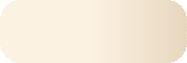 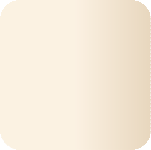 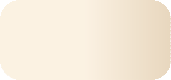 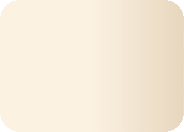 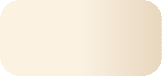 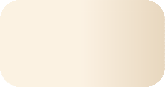 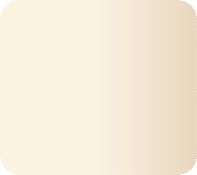 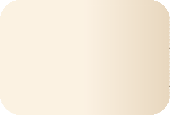 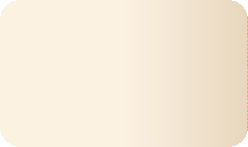 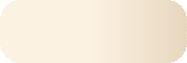 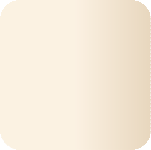 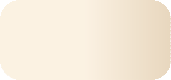 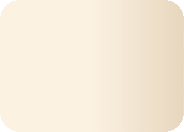 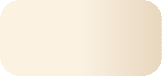 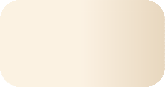 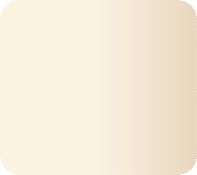 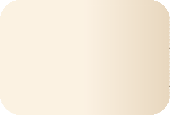 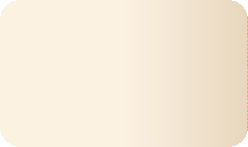 45-р зураг – Хэвийн хамгаалалттай шууд удирдлагын загварчлалFigure 45 – State machine of direct control with normal security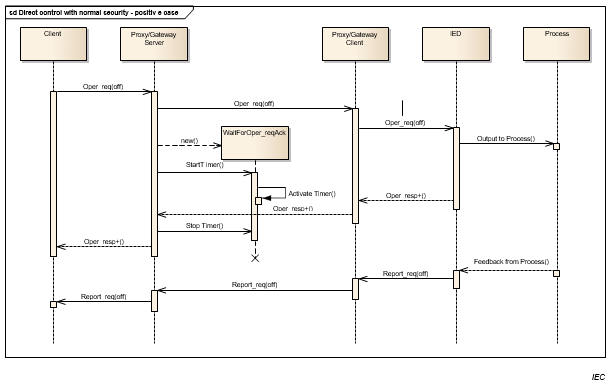 46-р зураг  – Хэвийн хяналттай шууд хяналт – эерэг тохиолдолFigure 46 – Direct control with normal security – positive caseАргачлал нь дараах маягаар байна:Oper_req сигналыг хүлээн аваад  Proxy/Gateway сервер нь Proxy/Gateway-ийн клиент руу хүсэлт явуулна. Proxy/Gateway сервер ба Proxy/Gateway клиентийн хоорондох холбоо нь Proxy/Gateway-ийн дотоод холбоо бөгөөд техникийн энэ тайлангийн хэсэг нь биш. Proxy/Gateway клиент нь Oper_req-ийг IED-д өгөх ба IED-ээс ирэх хариу командын хүлээн авалтыг хянах зорилгоор таймерийг ажиллуулна. IED нь IEC 61850-7-2:2010-ийн дагуу туршилтуудыг гүйцэтгэнэ. Proxy/Gateway сервер нь Oper_reqAckХүлээх төлөвт туршилтуудын үр дүнг хүлээнэ. Үйл ажиллагааны эерэг хариу үйлдэл Oper_resp+ -ийг хүлээж аваад Proxy/Gateway сервер нь клиент руу хариу үйлдэл илгээж таймерыг зогсооно.IED дахь объектын хяналтын шинэ төлөв байдал нь Тайлан үйлдлээр хувилбар маягаар тайлагнагдаж болно. Харьяалагдах утгын өөрчлөлт нь Proxy/Gateway серверийн процессын өгөгдлийн санд хадгалагдана.. Proxy/Gateway сервер дараа нь клиентид тайлагнах үйлдлээр тайлагнана.The procedure is as follows:On receipt of the Oper_req,  the Proxy/Gateway server  forwards  the request  to the Proxy/Gateway client. The communication between the Proxy/Gateway server and the  Proxy/Gateway client is an internal communication of the Proxy/Gateway and not part of this technical report. The Proxy/Gateway client will issue the Oper_req to the IED and start a timer  to  monitor the reception of the command response from the  IED. The IED will perform the  tests according to IEC 61850-7-2:2010. The Proxy/Gateway server waits for the result of the tests in the state WaitForOper_reqAck. On receipt  of the positive  operate  response Oper_resp the Proxy/Gateway server forwards the response to the client and stops the timer.The new status of the control object in the IED may optionally be reported by the Report service. The respective value changes will be stored in the process data image of the Proxy/Gateway server. The Proxy/Gateway server then will report it by the Report service to   the Client.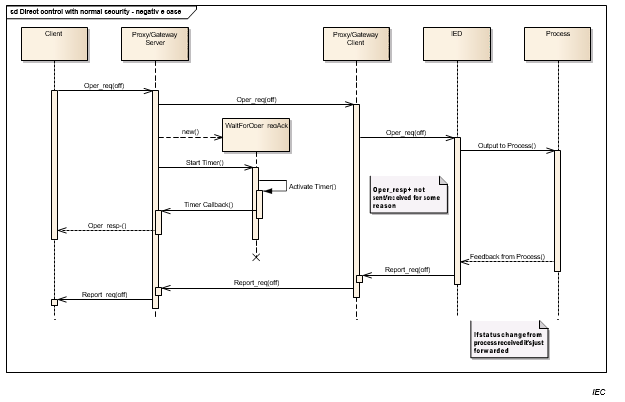 47-р зураг – Хэвийн хамгаалалттай шууд хяналт – сөрөг тохиолдолFigure 47 – Direct control with normal security – negative caseХэрэв IED дахь объектын хяналт waitTimeout-ын хугацаа дуусахаас өмнө хариу өгөхгүй бол Proxy/Gateway сервер клиент рүү Oper_resp- команд өгнө.Хэрэв IED дахь объектын хяналтын төлөвийн өөрчлөлтийг Proxy/Gateway сервер Oper_resp- команд өгсний дараа тайлагнавал төлөвийн өөрчлөлт нь клиентид өөрийн зүй тогтлоор хийгдсэн өөрчлөлт гэж тайлагнагдана.7.2.2.3	Хэвийн хамгаалалттай SBO ХяналтЭнэхүү загвар нь SelectWithValue (ТодорхойУтгатайгаарСонгох), Operate (ажиллах), TimeActivatedOperate (ХугацааныИдэвхжилтэйАжиллах) ба Cancel (Цуцлах) үйлдлүүдийг ашиглахаар хийгдэнэ. 48-р зургийн загвар, 49-р зураг, 50р зургийн дарааллууд нь ажиллагааг тодорхойлно.If the control object in the IED does not respond before the waitTimeout expires, the Proxy/Gateway server issues an Oper_resp- to the client.If a state change of the control object in the IED is  reported after the Proxy/Gateway server  sent out the Oper_resp- the state change is reported to the frontend client as a spontaneous change.7.2.2.3	SBO Control with normal securityThis model makes use of the services SelectWithValue, Operate, TimeActivatedOperate and Cancel. The state machine in Figure 48 and  the  sequence  diagrams  in  Figure  49  and  Figure 50 define the operation.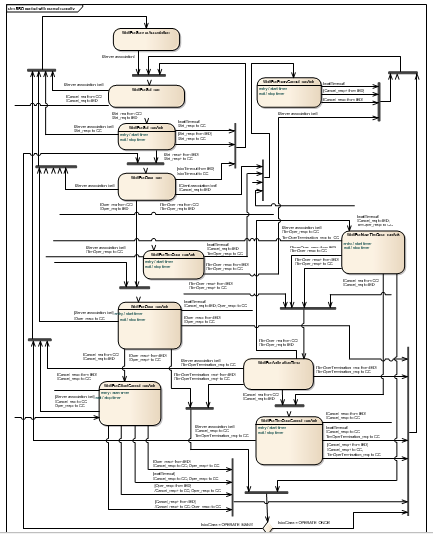 48-р зураг – Хэвийн хамгаалалттай SBO удирдлагын загварчлалFigure 48 – State machine of SBO control with normal security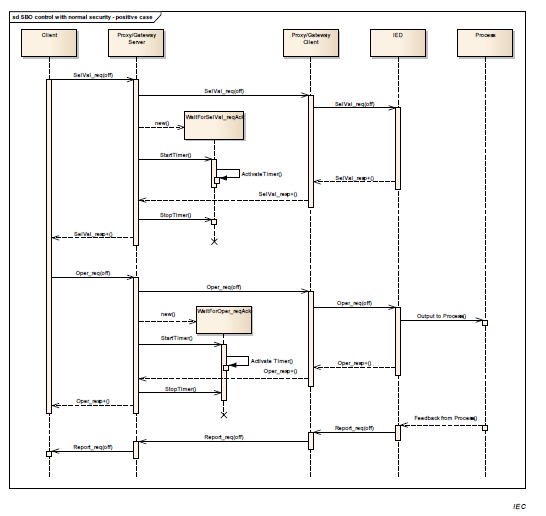 49-р зураг  – Хэвийн хамгаалалттай SBO хяналт – эерэг тохиолдолFigure 49 – SBO control with normal security – positive caseАргачлал нь дараах маягаар байна:SelVal_req-ийг хүлээн аваад Proxy/Gateway сервер нь хүсэлтийг Proxy/Gateway-ийн клиент рүү дамжуулна.  Proxy/Gateway серверт ямар нэгэн туршилт хийгдэхгүй.  Proxy/Gateway сервер ба Proxy/Gateway клиентийн хоорон дахь холбоо нь   Proxy/Gateway-ийн дотоод холбоо бөгөөд энэхүү тайлангийн хэсэг биш. Proxy/Gateway клиент нь IED рүү  SelVal_req командыг өгч IED-ээс ирэх хариу үйлдлийн хяналтыг хийх таймарыг ажиллуулна. IED нь IEC 61850-7-2:2010-ийн дагуу туршилт хийнэ. Proxy/Gateway сервер нь WaitForSelVal_reqAck-ийн төлөв байдалд туршилтын үр дүнг хүлээнэ. SelVal_resp+  гэсэн эерэг сонголтын баталгааг хүлээн аваад Proxy/Gateway сервер нь клиент рүү хариу үйлдлийг хийж таймерийг зогсооно.Oper_req командыг хүлээн авмагц Proxy/Gateway сервер нь хүсэлтийг Proxy/Gateway клиент рүү илгээнэ.  Proxy/Gateway серверт ямар ч туршилт хийгдэхгүй.  The Proxy/Gateway клиент IED руу Oper_req командыг өгөх ба IED-ээс хариу командыг хянахын тулд таймерийг залгана. IED нь  IEC 61850-7-2:2010-ийн дагуу туршилт хийнэ. Proxy/Gateway сервер нь WaitForOper_reqAck төлөвт туршилтын дүнг хүлээнэ. Эерэг хариу үйлдэл Oper_resp+ -г хүлээн авмагц Proxy/Gateway сервер клиент рүү хариу үйлдэл илгээж, таймерийг зогсооно.IED дахь объектын хяналтын шинэ төлөв байдал нь Тайлан үйлдлээр хувилбар маягаар тайлагнагдана. Өөрчлөлтийн харгалзах утгууд нь Proxy/Gateway серверийн процессын өгөгдлийн санд хадгалагдана. Дараа нь Proxy/Gateway сервер Тайлан үйлдлээр клиентид тайлагнана.The procedure is as follows:On receipt of the SelVal_req, the Proxy/Gateway server forwards the request to the Proxy/Gateway client.  No tests are performed  in the Proxy/Gateway  server.  The communication between the Proxy/Gateway server and the Proxy/Gateway  client  is  an  internal communication of the Proxy/Gateway and not part of this technical report. The Proxy/Gateway client will issue the SelVal_req to the IED and start a timer to monitor the reception of the select response from the  IED. The IED will perform the  tests according to     IEC 61850-7-2:2010. The Proxy/Gateway server waits for the result of the tests in the state WaitForSelVal_reqAck. On receipt of the positive  select confirmation  SelVal_resp+  the Proxy/Gateway server forwards the response to the client and stops the timer.On receipt of the Oper_req,  the Proxy/Gateway server  forwards  the request  to the Proxy/Gateway client.  No tests are performed  in the Proxy/Gateway  server.  The Proxy/Gateway client will issue the Oper_req to the IED and start a timer to monitor the reception of the command response from the IED. The IED will perform the tests according to IEC 61850-7-2:2010. The Proxy/Gateway server waits for the result of the tests in the state WaitForOper_reqAck. On receipt  of the positive  operate  response  Oper_resp+ the Proxy/Gateway server forwards the response to the client and stops the timer.The new status of the control object in the IED may optionally be reported by the  Report service. The respective value changes will be stored in the process data image of the Proxy/Gateway server. The Proxy/Gateway server then will report it by the Report service to   the Client.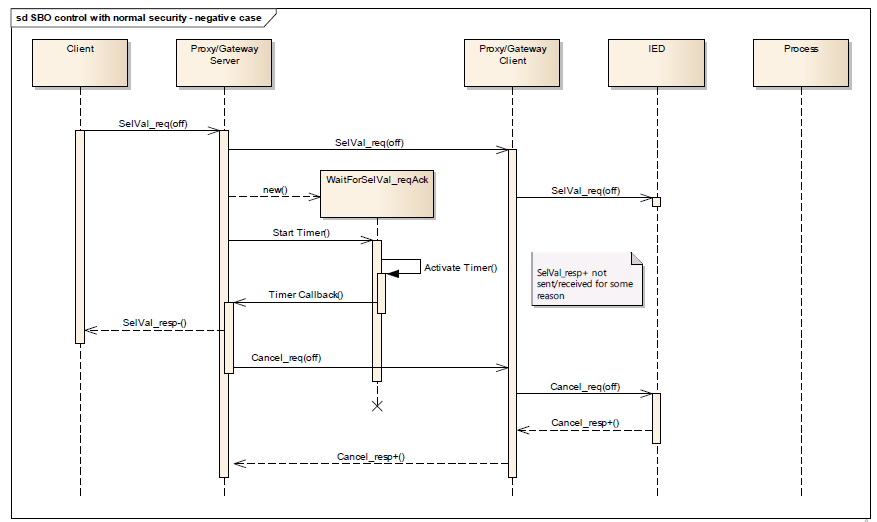 50-р зураг – Хэвийн хамгаалалттай SBO хяналт – сөрөг тохиолдолFigure 50 – SBO control with normal security – negative caseХэрэв IED дахь объектын хяналт нь waitTimeout хугацаа дуусахаас өмнө хариу өгөхгүй бол Proxy/Gateway сервер Oper_resp- командыг үйлчлэгчид өгнө. Үүнтэй зэрэгцээ Proxy/Gateway үйлчлэгч Cancel_req командыг IED руу гаргана. Cancel_req үйлдэл хийгдэх эсэх нь IED нэгдлийн төлөв байдлаас хамаарна. Гэсэн ч клиент   Cancel_req командын үр дүнг мэдээлэхгүй.  7.2.2.4	Хүчитгэсэн хамгаалалттай шууд хяналт Энэхүү загвар нь Operate (Ажиллагаа), TimeActivatedOperate (ХугацаагаарИдэвхжсэнАжилллагаа) ба Cancel (Цуцлах) үйлдлүүдийн ажиллагааг хангана. 51-р зураг дахь загварчлал, 52-р зураг, 53-р зураг дахь дарааллууд нь ажиллагааг тодорхойлно.  If the control object in the IED does not respond before the waitTimeout expires, the Proxy/Gateway server issues an Oper_resp- to the client. In parallel the Proxy/Gateway client issues a Cancel_req to the IED. Depending on the state  of  the  IED  association  the Cancel_req may be  successful or  not. Anyhow the client is  not informed about the  result of the Cancel_req.7.2.2.4	Direct control with enhanced securityThis model makes use of the services Operate, TimeActivatedOperate and Cancel. The state machine in Figure 51 and the sequence diagrams in Figure 52 and Figure 53 define the operation.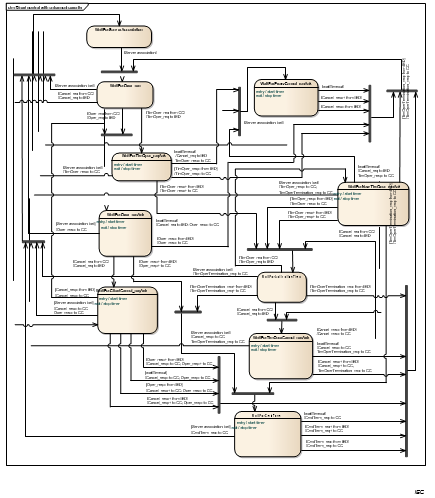 51-р зураг – Хүчитгэсэн хамгаалалттай шууд удирдлагын загварчлал Figure 51 – State machine of direct control with enhanced security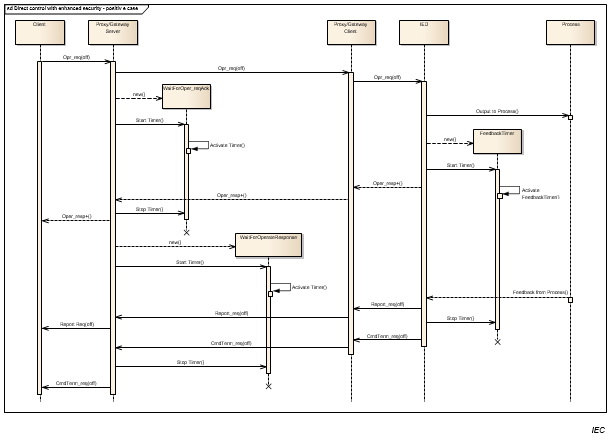 52-р зураг – Хүчитгэсэн хамгаалалттай шууд хяналт – эерэг тохиолдолЭнэхүү төлөвийн машин нь хэвийн хамгаалалттай шууд удирдлагатай ажиллана /7.2.2.2-ийг хар/. Үүнээс гадна Цуцлах команд CmdTerm_req-ийг нэмэлтээр хянана. 52-р зурагт Proxy/Gateway-ийн хэвийн ажиллагааг үзүүлэв.Figure 52 – Direct control with enhanced security – positive caseThe state machine behaves as for direct control with normal security, see 7.2.2.2. Additionally the reception of the Command Termination CmdTerm_req is monitored. Figure 52 shows the normal behaviour of the Proxy/Gateway.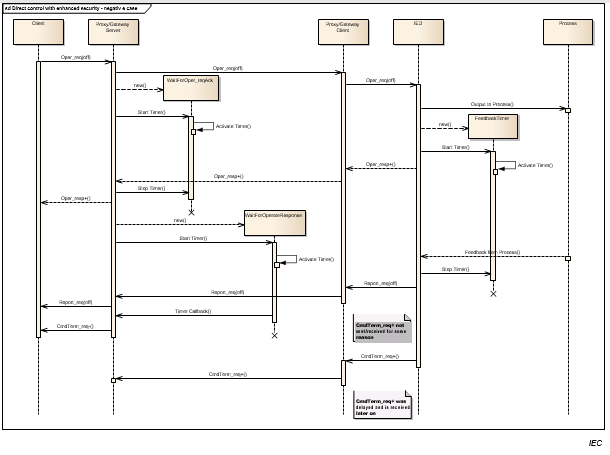 53-р зурагт – Хүчитгэсэн хамгаалалттай шууд хяналт – сөрөг тохиолдолХэрэв объектын хяналт CmdTerm_Req –ийг WaitTimeout хугацаа дуусахаас өмнө илгээхгүй бол Proxy/Gateway сервер CmdTerm_req командыг клиентид өгнө. 7.2.2.5	Хүчитгэсэн хамгаалалттай SBO хяналтЭнэ загвар нь SelectWithValue (Тодорхой Утгаар Сонгох), Operate (ажиллах), TimeActivatedOperate (Хугацаагаар  Идэвхжүүлэх Ажиллах) ба Cancel (Цуцлах) үйлдлүүдийн хэрэглээг тодорхойлно. 54-р зураг нь төлөвийн машин 55-р зураг нь дарааллын диаграмм, 56-р зураг нь ажиллагааг тодорхойлж байна..Figure 53 – Direct control with enhanced security – negative caseIf the control object does not send the CmdTerm_Req before the WaitTimeout expires, the Proxy/Gateway server issues the CmdTerm_req to the client.7.2.2.5	SBO control with enhanced securityThis model makes use of the services SelectWithValue, Operate, TimeActivatedOperate and Cancel. The state machine in Figure 54 and  the  sequence  diagrams  in  Figure  55  and  Figure 56 define the operation.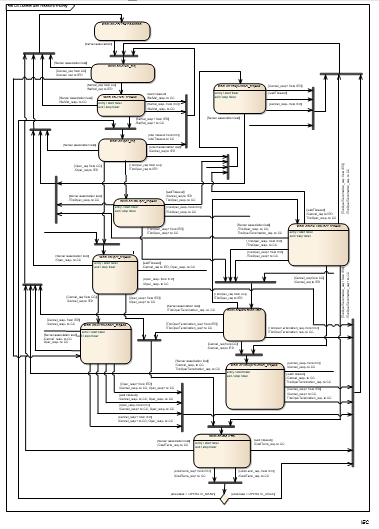 54-р зураг – Хүчитгэсэн хамгаалалттай SBO удирдлагын төлөвийн машинFigure 54 – State machine of SBO control with enhanced security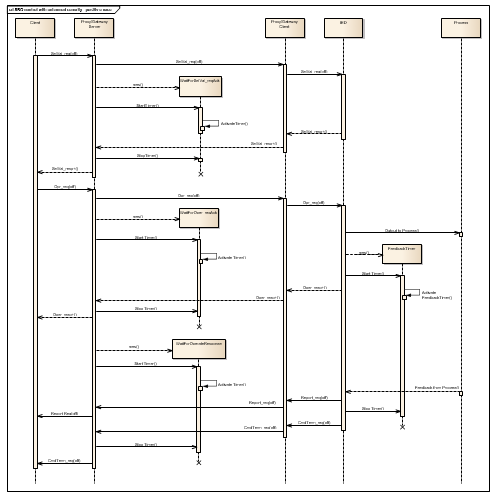 55-р зураг – Хүчитгэсэн хамгаалалттай SBO хяналт – эерэг тохиолдолFigure 55 – SBO control with enhanced security – positive caseДараах аргачлалаар хийнэ:SelVal_req командыг хүлээн авмагц  Proxy/Gateway сервер хүсэлтийг Proxy/Gateway клиент рүү илгээнэ.  Proxy/Gateway сервер дээр ямар нэгэн туршилт хийгдэхгүй.  Proxy/Gateway сервер ба  Proxy/Gateway  клиентийн хоорондох холбоо нь   Proxy/Gateway-ийн дотоод холбоо бөгөөд энэхүү техникийн тайлангийн хэсэг болохгүй.   Proxy/Gateway клиент SelVal_req командыг IED рүү гаргах ба IED-ээс ирэх хариуг сонгох ажиллагааг хянах зорилгоор таймер залгана. IED нь туршилтыг IEC 61850-7-2:2010-ын дагуу гүйцэтгэнэ. Proxy/Gateway сервер WaitForSelVal_reqAck-ийн төлөв байдалд туршилтын дүнг хүлээнэ. Эерэг сонголтыг баталгаажуулсан SelVal_resp -ийг хүлээн аваад Proxy/Gateway сервер хариуг клиент руу илгээн таймерийг зогсооно. Oper_req командыг хүлээн аваад Proxy/Gateway сервер хүсэлтийг Proxy/Gateway клиент руу илгээнэ. Proxy/Gateway серверт ямар нэгэн туршилт хийгдэхгүй. Proxy/Gateway клиент нь Oper_req командыг IED рүү гаргах ба IED –ээс ирэх хариу командыг хүлээн авснаа хянах зорилгоор таймерыг залгана. IED нь туршилтыг IEC 61850-7-2:2010-ийн дагуу гүйцэтгэнэ. Proxy/Gateway сервер нь туршилтын дүнг WaitForOper_reqAck төлөвт хүлээнэ. Эерэг ажиллагааны хариу Oper_resp -ийг хүлээн авмагц Proxy/Gateway сервер нь хариуг клиент руу илгээн таймерийг зогсооно.CmdTerm_req –ийн үр дүнг хүлээхийн тулд шинэ таймерийг WaitForOperateResponse төлөвт залгана. CmdTerm_Req хүсэлтийг Proxy/Gateway серверээр хүлээн авсан тохиолдолд таймерийг зогсооно. Түүний дараа CmdTerm_req командыг клиент руу илгээнэ.IED дахь объектын хяналтын шинэ төлөв нь Тайлан үйлдлээр тайлагнагдана. Өөрчлөлтийн харьцах утгууд нь  Proxy/Gateway серверийн процессын өгөгдөлд хадгалагдана.  Proxy/Gateway сервер нь үүнийг Тайлан үйлдлээр клиентид тайлагнана.56-р зураг дахь сөрөг тохиолдолд клиентид очих холбоо нэгдлүүд нь орхигдсон, дараа нь SelVal_req –ийг хүлээн авсан, IED-ээр эерэг гэж тооцогдсон байна. Хэрэв Proxy/Gateway илгээхгүй бол  клиенттэй холбогдсоны дараа цуцлах команд хаягдаж, IED  хүчтэй байх хугацаагаа дуустал хүчтэй төлөвт үлдэнэ. Үүнээс зайлсхийхийн тулд Proxy/Gateway нь Cancel_req командыг өгнө. Энэ нь бусад удирдлагын төвүүд эсвэл дэд станцын хүрээнд нөөцийн өөр Proxy/Gateway клиент IED-г хугацаа дуусахыг хүлээлгүй хянана  .The procedure is as follows:On receipt of the SelVal_req, the Proxy/Gateway server forwards the request to the Proxy/Gateway client.  No tests are performed  in the Proxy/Gateway  server.  The communication between the Proxy/Gateway server and the Proxy/Gateway  client  is  an  internal communication of the Proxy/Gateway and not part of this technical report. The Proxy/Gateway client will issue the SelVal_req to the IED and start a timer to monitor the reception of the select response from the  IED. The IED will perform the  tests according to     IEC 61850-7-2:2010. The Proxy/Gateway server waits for the result of the tests in the state WaitForSelVal_reqAck. On receipt of the positive select confirmation  SelVal_resp  the Proxy/Gateway server forwards the response to the client and stops the timerOn receipt of the Oper_req,  the Proxy/Gateway server  forwards  the request  to the Proxy/Gateway client.  No tests are performed  in the Proxy/Gateway  server.  The Proxy/Gateway client will issue the Oper_req to the IED and start a timer to monitor the reception of the command resАpлбoаnнsхeэрfэrгoцэmэнtдh: eЭрIчEиDм .хүTчhниeй IхEөгDжлwийiнll тpөвerform the tests according toIEC 61850-7-2:2010. The Proxy/Gateway server waits for the result of the tests in the state WaitForOper_reqAck. On receipt  of the positive  operate  response  Oper_resp the Proxy/Gateway server forwards the response to the client and stops the timer.To wait for the resulting  CmdTerm_req  a new timer  is started in the state WaitForOperateResponse. The timer will be  stop when the CmdTerm_Req was received by   the Proxy/Gateway server. Afterwards the CmdTerm_req is send to the client.The new status of the control object in the IED is reported by the Report service.  The  respective value changes will be stored in the process data image of  the  Proxy/Gateway server. The Proxy/Gateway server then will report it by the Report service to the Client.In the negative case in Figure 56 the association to the client is lost, after the SelVal_req has been received and  positively acknowledged by the  IED. If  the  Proxy/Gateway would not send a command termination after the connection to the client was lost, the IED would remain in armed state until the arm time expires. To avoid this, the Proxy/Gateway issues a Cancel_req. This allows other control centres or another redundant Proxy/Gateway client within the substation to control the IED without waiting for the timeout.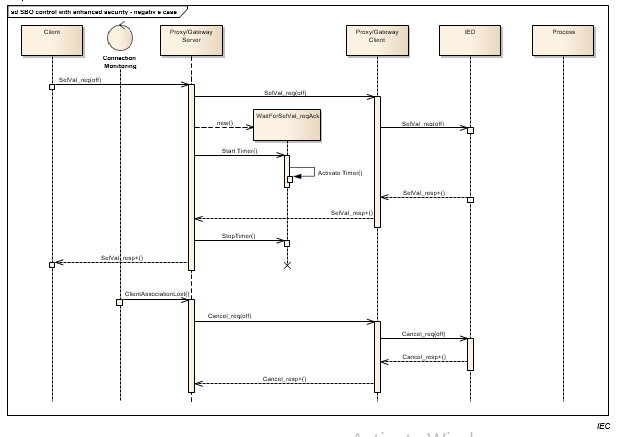 56-р зураг – Хүчитгэсэн хамгаалалттай SBO хяналт – сөрөг тохиолдолFigure 56 – SBO control with enhanced security – negative case7.2.3	Proxy/Gateway-ийн ТОХИРУУЛГА-ГРУПП-ХЯНАЛТ-ХОРИГ ангиллын загварБүлгүүдийг тохируулах нь логик төхөөрөмжийг хамардаг тул SGCB нь хэрэв байгаа бол LLN0 байрладаг. Логик зангилаа тэг нь нэг Setting-Group-Control-Block байж болно.IED дахь логик хэрэгслийн бүтэц Proxy/Gateway серверийн объектын загвар руу өөрчлөгдөөгүй үед Proxy/Gateway серверт Setting-Group-Control-Blocks ашиглахыг зөвшөөрөх ба энэ загварт логик цэг, зангилаануудын нэр ба бүтцийг дахин өөрчлөх үйлдэл хийгдэхгүй байж болно. Proxy/Gateway-ийн объектын загварын хэмжээг бууруулахын тулд IED болон Proxy/Gateway дахь тавилын хэсэгчилсэн тохируулгыг ашиглаж болно.Proxy/Gateway сервер нь SGCB ангиллын бүх үйлдлүүдийн хувьд тодорхой ойлгомжтой байна. Бүх үйлдлийн хүсэлтүүд  Proxy/Gateway клиент рүү илгээгдэн түүнд зориулагдсан тоног хэрэгслээр гүйцэтгэгдэх ба тэдгээрээс ирэх бүх хариу үйлдэл нь клиент руу өөрчлөлтгүйгээр дамжуулагдана. 7.1.3.6.7-г хар.Proxy/Gateway сервер дахь Setting-Group-Control-Blocks нь LLN0-г Proxy/Gateway серверийн IID файлын дэд станцын хэсэг дахь байнгын хэрэглээ руу тодорхойлохыг шаарддаг учир ойролцоо нэршлийг   тодорхойлох функцийг түүнтэй хамт ашиглахыг зөвшөөрөхгүй. Нэг төрлийн логик зангилааг иерархи төвшинд дахин хэрэглэхийг зөвшөөрөхгүй учир байнгын хэрэглээ болон зай бүрд тавилын бүлэглэл нэгээс илүү байх боломжгүй юм.  7.2.4	Proxy/Gateway-ийн ТАЙЛАН-ХЯНАЛТ-ХОРИГ ангиллын загварProxy/Gateway нь Proxy/Gateway клиенттэй холбогдсон IEDs –аас хүлээн авсан тайлангийн хувьд нээлттэй бус. Түүний оронд, гадны клиентид өгөгдөж байгаа тайлангуудыг Proxy/Gateway серверт тодорхойлно. IEC 61850-7-2:2010–ийн тайлагнах загвар ба IEC 61850-8-1:2011-ийн дагуух MMS зураглалыг ашиглана.Клиент талын болон Proxy/Gateway-ийн сервер талын тавилын тайлангууд нь тохируулгаасаа хамааран ялгаатай байна. Proxy/Gateway нь клиент талдаа ч сервер талдаа ч тохируулагдсан тавилын тайланг ашиглана. Гадны клиентээр өөрчлөгдөж байгаа тавилын тайлан нь дэд станцын хүрээнд Proxy/Gateway ба  IEDs-ийн хоорондын тайлагналд автоматаар ашиглагдахгүй.  Гадны клиентийн хувьд өөр өөр боломжит тавилаар сэргээгдсэн тайлан байвал энэ нь өгөгдсөн   объектын өгөгдлийн хувьд дамжуулалтын өөр өөр эх үүсвэр шалтгаан болж болно.  Хэрэв бэлтгэл тайлагналын систем  Proxy/Gateway ба гадны клиентийн хооронд ашиглагдаж байвал тэр нь байнгын хэрэглээнд урьдчилан тохируулагдсан байна (IEC 61850-6:2009, 9.3.8-ийг хар). Тайланг ашиглах боломж нь тохируулагдсан клиентдийн хувьд хязгаарлагдмал юм.7.2.5	Proxy/Gateway-ийн БҮРТГЭЛ-ХЯНАЛТ-ХОРИГ ангиллын загварProxy/Gateway нь LOG үйлчилгээний хувьд нээлттэй бус. Хэрэв бүртгэл нь LOG-д ашиглагдаж байвал Proxy/Gateway серверт тусдаа хадгалагдана. IEDs дахь бүртгэлд хүрэхийн тулд хяналт эсвэл засварын төвд шууд холбогдох эрхтэй клиент шаардагдана.  7.2.6	Файлын шилжүүлэгФайлын шилжүүлэг нь файл, бичлэг өөрчлөх гм үйлдлийн оргинал эх үүсвэр болох IED–д шууд хандаж хийгдэнэ.Хэрэв шилжүүлэх үйлдэл Proxy/Gateway-ээр дэмжигдэж байвал IED файлын хуулбар нь Proxy/Gateway серверийн өөрийнх нь баазад хадгалагдана.  Тэдгээр файлуудад шууд хүрнэ. Файлыг алдаагүй олохын тулд Proxy/Gateway нь тусгай IED COMTRADE заавраар хангагдсан байна. COMTRADE заавар нь IED-ийн тусгай логик хэрэгслийн нэг хэсэг. Логик хэрэгслийн нэр нь 20-р хүснэгтэд үзүүлсэн IED-ийн нэртэй тэнцүү бөгөөд файлын нэр өөрчлөгдөхгүй. Proxy/Gateway-ийн баазаас файлыг устгахад DeleteFile үйлдлийг хийнэ.  AdFile үйлдэл нь Proxy/Gateway серверийн бааз руу файлыг тусдаа өөрөө нэмэх үйлдэл юм.7.2.3	SETTING-GROUP-CONTROL-BLOCK class model for Proxy/GatewaySetting groups span a logical device, and therefore the SGCB, if it exists at all, is located in LLN0. A logical node zero may have one Setting-Group-Control-Block.The use of Setting-Group-Control-Blocks in the Proxy/Gateway server  is  only  allowed when the structure of the logical devices in  the  IED  is  taken over unchanged into the object model  of the Proxy/Gateway server, which implies that renaming or  restructuring  of  logical nodes  and data may not be done. To reduce the size of the Proxy/Gateway object model it is allowed to use only a subset of the settings in the IED in the Proxy/Gateway.The Proxy/Gateway server is transparent for all services of the SGCB class. All service  requests are forwarded to the Proxy/Gateway client to be executed on  the requested device  and all responses from the device are sent unchanged to the frontend, see also 7.1.3.6.7.The use of function oriented naming together with Setting-Group-Control-Blocks in the Proxy/Gateway server is not allowed, because it would require assigning the LLN0 to a bay in the substation section of the Proxy/Gateway server IID file. As it is not allowed to assign the same logical node type more than once to a hierarchy level, it would not be possible to have more than one setting group per bay.7.2.4	REPORT-CONTROL-BLOCK class model for Proxy/GatewayThe Proxy/Gateway is not transparent for reports received from IEDs connected to the Proxy/Gateway client. Instead the reports to the frontend client will be defined in the Proxy/Gateway server. The reporting model of IEC 61850-7-2:2010 and the MMS mapping according to IEC 61850-8-1:2011 is used.The report settings for the client side and the server side of the Proxy/Gateway could be different, depending on the configuration. The Proxy/Gateway will use the report settings as configured for the client and the  server side. Report settings changed by  the  frontend client will not automatically be used for the reporting between the Proxy/Gateway and  the  IEDs  within the substation. Having reports recreated for the frontend client with possibly different settings, this may result in a different cause of transmission for a given data object.If buffered reporting is  used between the Proxy/Gateway and the frontend client, the reports  are preconfigured for permanent usage (See IEC 61850-6:2009, 9.3.8). The access to  the report is limited to configured clients.7.2.5	LOG-CONTROL-BLOCK class model for Proxy/GatewayThe Proxy/Gateway is not transparent for LOG services. If logging is  used  the  LOGs  are locally stored in the Proxy/Gateway server. Access to the logs  in  the  IEDs requires a  client with direct access in the control or maintenance centre.7.2.6	File transferFile transfer is typically done by direct access to the IED which  is  the  original source of  the file, e.g. a disturbance record.If file transfer services are supported by the Proxy/Gateway, a  copy of the IED files is stored    in a local repository of the Proxy/Gateway server. The access to these files is direct. To allow  the unambiguous identification of the files, the Proxy/Gateway provides an IED specific COMTRADE directory. The COMTRADE directory is part of an  IED  specific  logical  device. The name of the logical device equates to the IED name as shown in Table 20. The file name remains unchanged.The DeleteFile service will delete the file only from repository of the Proxy/Gateway.  The  AdFile service will add the file only locally to the repository of the Proxy/Gateway server.Хадгалах байршилIEDProxy/GatewayҮндсэн хэсэгCOMTRADEIEDName/COMTRADEЛогик хэрэгсэлLDName/COMTRADELDName/COMTRADEStorage LocationIEDProxy/GatewayRootCOMTRADEIEDName/COMTRADELogical DeviceLDName/COMTRADELDName/COMTRADE7.2.7	Кибер хамгаалалтыг Proxy/Gateway-д хэрэглэхIEC 62351-4 (62351-4:2007-оос хойш)-ийн ирээдүйн версүүд нь мэдээллийг бүрэн байдлын өөр өөр түвшнийг хангах нэвт хангагдсан /бүх сүлжээг хамарсан/ хамгаалалтын шугам /профайл/-ыг тодорхойлно. Энэ нь засвар эсвэл удирдлагын төв хоорондын ба дэд станцын IED Proxy/Gateway хоорондын холбоонд суурилсан гүйцэтгэх үүргийг ашиглахыг зөвшөөрнө.  57-р зурагт үзүүлсэн профайл нь ClearToken-ийн хувьд бүрэн хамгаалалтыг хангах ба бүх MMS мессежний хувьд эх үүсвэрээс эх утгуудыг зөөвөрлөнө. Тайлбар, энэ профайл мэдээллийн бүрэн байдлыг хангахгүй бөгөөд эх мэдээллийг өөрчлөлгүй хадгалах явцад MMS мессежинд хэд хэдэн өөрчлөлтийг хийхийн тулд дундын зангилаа болгон ашиглахыг зөвшөөрч болох юм. Энэ профайл нь гадны клиент болон дэд станцын IED хооронд хаягийн орчуулгыг хийх Proxy/Gateway-ийн хэрэгцээнд маш тохиромжтой юм. Эх утгууд нь зөвхөн ClearToken-оор дамжуулагдан илгээгч, хүлээн авагч аль алинаас нь тооцоологдоно. Шууд бус нэвтрэлтийг ашиглан  нэвтрэх хяналтад тулгуурласан үйл ажиллагаа нь  Proxy/Gateway сервер эсвэл дэд станцын IED-д хэрэгжиж болно.7.2.7	Applying cyber security to the Proxy/GatewayA future version of IEC 62351-4 (later than 62351-4:2007) will define profiles for end-to-end- security providing different levels of message integrity. They will allow  using  role  based  access between  the maintenance  or control  centre  and the substation  IED with a Proxy/Gateway in between.The profile shown in Figure 57 provides integrity protection for the ClearToken and carries authentication values from the originator in all MMS messages. Note that this profile does not provide message integrity and may thus be used to allow intermediate nodes to make certain changes in the MMS message, while keeping the authenticator information untouched. This profile suits well to the needs of a Proxy/Gateway doing address translation between the frontend client and the substation IED. The authenticator is calculated from both, sender and receiver, over the ClearToken only. Using indirect access the  role  based  access  control can be implemented in the Proxy/Gateway server or the substation IED.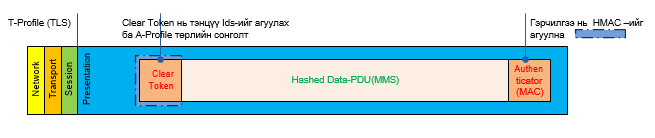 57-р зураг –Clear Token-ийн бүрэн хамгаалалт58-р зурагт үзүүлсэн профайл нь ClearToken ба MMS мэдээллийн сангийн хувьд бүрэн хамгаалалтыг хангах ба бүх мэдээлэлд эх үүсвэрээс эх утгуудыг зөөвөрлөнө.  Эх утгууд нь зөвхөн ClearToken-оор дамжуулагдан илгээгч, хүлээн авагч аль алинаас нь тооцоологдох ба  Hashed Data-PDU нь MMS мэдээллийг агуулна. Шууд бус нэвтрэлтийг ашиглан нэвтрэх хяналтад тулгуурласан үйл ажиллагаа нь Proxy/Gateway-д хэрэгжинэ. Нууцлал нь энэ профайлаар дэмжигдэхгүй.Figure 57 – Integrity protection for the Clear TokenThe profile shown in Figure 58 provides integrity protection for ClearToken and the MMS message container and carries an authentication value from the originator in  all  messages. The authentication is calculated from both, sender and receiver, over the ClearToken and the Hashed Data-PDU containing the MMS message. Using indirect access the role based access control has to be implemented in the Proxy/Gateway. Confidentiality is not supported with this profile.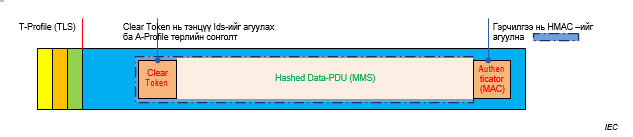 58-р зураг – Clear Token ба MMS мессежний бүрэн хамгаалалт59-р зурагт үзүүлсэн профайл нь ClearToken ба MMS мессежний хувьд бүрэн хамгаалалтыг хангах ба  бүх мэдээлэлд эх үүсвэрээс эх утгуудыг зөөвөрлөнө. Үүнээс гадна MMS мессежний сангийн хувьд энэ нь кодчиллыг хийнэ. Шууд бус нэвтрэлтийг ашиглан нэвтрэх хяналтад тулгуурласан үйл ажиллагаа нь Proxy/Gateway-д хэрэгжинэ.Figure 58 – Integrity protection for the Clear Token and the MMS messageThe profile shown in Figure 59 provides integrity protection for ClearToken and the MMS message and carries an authentication value  from the originator in all messages. Additionally  it provides encryption for the MMS message container. Using indirect access the role based access control has to be implemented in the Proxy/Gateway.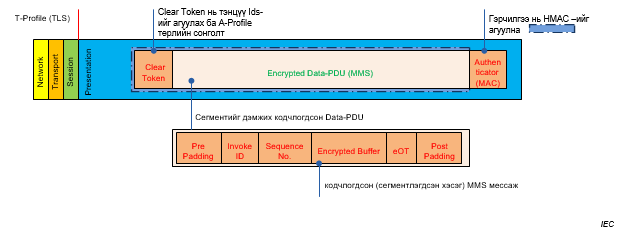 59-р зураг – MMS мессежний бүрэн хамгаалалт ба кодчилол8.   SCSM аргачлалууд – MMS ба ISO/IEC 8802-38.1	Ерөнхий зүйлДэд станцын удирдлагын төвийн холбоо нь SCSM IEC 61850-8-1:2011-д зураглагдсан. Үүн дээр Тээвэр-профайлыг WAN холбоонд ашиглаж болно. WAN /Wide Area Network Engineering Guideline/ –ы заавар IEC TR 61850-90-12 нь хэрэглэгчдэд тэдгээрийн шаардлагыг хангасан WAN технологийг сонгоход тусалж болно.Figure 59 – Integrity protection and encryption for the MMS message8. SCSM aspects – MMS and ISO/IEC 8802-38.1	GeneralThe substation control centre communication is mapped to the SCSM IEC 61850-8-1:2011. Additional Transport-Profiles may be used for WAN communication. The Wide Area Network Engineering Guideline IEC TR 61850-90-12 may assist the user to select the WAN technology that suits his requirements.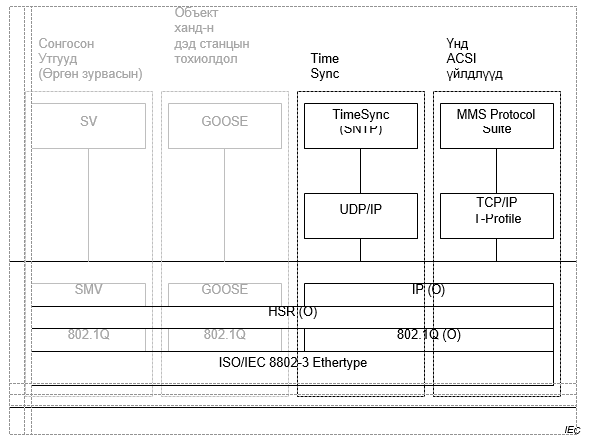 60-р зураг – MMS Объектууд ба ашиглагдсан үйлчилгээFigure 60 – MMS Objects and services used60-р зурагт үзүүлснээр SS-CC холбоонд ашиглагдсан MMS үйлчилгээнүүд IEC 61850-7-2:2010-д тодорхойлсон үйлчилгээний дэд хэсэг юм .8.2	TCP/IP T-ПрофайлуудIEC 61850-8-1:2011-ийн 4-р хүснэгтэд  дэд станцын аюулгүй периметрийн хүрээнд ашиглахын тулд T-Profiles/Профайлуудыг/ тодорхойлсон.  IEC TR 61850-90-12-оос сонгосон нэмэлт T-Profiles удирдлага эсвэл засварын төвийн хороод хамгаалалтын нэвтрэх цэг ба дэд станцын хооронд ашиглагдаж болно.8.3	OSI T-Profile /Профайл/IEC 61850-8-1:2011-ийн OSI T-Profile-ийг SS-CC холбоонд зөвшөөрдөггүй.9	SCSM аргачлалууд –ISO/IEC 8802-3 (IEC 61850-9-2)-ээр дамжуулан сонгосон утгаТеле хяналт ба техникийн үйлчилгээний жагсаалтад орсон үйлчилгээний аль нь ч хяналт эсвэл засварын төвтэй харилцахад сонгож авсан утгыг шаарддаггүй. Тэнд хамрагдаагүй утгууд нь фазын өгөгдлийн жагсаалтад тодорхойлогдох боловч тэдгээр нь IEC TR 61850- 90-5:2012-д өгөгдсөн. Иймээс ямар ч зураглал энд тодорхойлогдоогүй.The MMS services used for the SS-CC communication is a subset of  the services defined in  IEC 61850-7-2:2010 as shown in Figure 60.8.2	TCP/IP T-ProfilesTable 4 of IEC 61850-8-1:2011 defines the T-Profiles to be used within the security perimeters of the substation. Additional T-Profiles selected from IEC TR 61850-90-12 may be used between the security access points of the control or maintenance centre and the substation.8.3	OSI T-ProfileThe OSI T-Profile of IEC 61850-8-1:2011 is not permitted for the SS-CC communication.9	SCSM aspects – Sampled values over ISO/IEC 8802-3 (IEC 61850-9-2)None of the identified use cases for telecontrol and technical services requires the use of sampled values on the interfaces to the control or maintenance centre. The only exceptions from this are described in the phasor data use case, but these are handled in IEC TR 61850- 90-5:2012. Therefore no mapping is defined here.А хавсралт(мэдээллийн)Протоколын хэрэгжилтийн тохирлын мэдэгдэлA.1	Ерөнхий зүйлДараах ACSI тохирлын мэдэгдлүүдийг <тоноглолын ID ба нэр>, программын <хувилбар>-ийн талаарх ерөнхий болон нарийвчилсан мэдээлэл өгөхөд ашиглана.ACSI суурь тохирлын мэдэгдэл,Тохирлын мэдэгдлийн ACSI загварууд,Тохирлын мэдэгдлийн ACSI үйлчилгээ Эдгээр мэдэгдлүүд нь  IEC 61850-8-1   ба  IEC 61850-9-2 зураглагдсан холбооны онцлогууд, түүнчлэн IEC TR 61850-90-2-д тодорхойлогдсон тусгай функцүүдийг тодорхойлно.A.2	ACSI суурь тохирлын мэдэгдэлСуурь тохирлын мэдэгдлийг А.1-р хүснэгтэд тодорхойловAnnex A(informative)Protocol Implementation Conformance StatementA.1	GeneralThe following ACSI conformance statements are used to provide an  overview  and  details about <device ID and name>, with firmware <version>ACSI basic conformance statement,ACSI models conformance statement,ACSI service conformance statementThe statements  specify   the  communication   features   mapped   to  IEC 61850-8-1   and  IEC 61850-9-2 as well as the special functions defined in IEC TR 61850-90-2.A.2	ACSI basic conformance statementThe basic conformance statement is defined in Table A.1.Клиент/ ЗахиалагчСервер/ Хэвлэгчутга/ЗөвлөмжГүйцэтгэг- серверийн үүрэгГүйцэтгэг- серверийн үүрэгB11Сервер тал ( TWO-PARTY-APPLICATION- ASSOCIATION)-Тийм/ҮгүйB12Гүйцэтгэгч тал(TWO-PARTY-APPLICATION- ASSOCIATION)Тийм/Үгүй-Гүйцэтгэг- серверийн үүрэгГүйцэтгэг- серверийн үүрэгB11Сервер тал ( TWO-PARTY-APPLICATION- ASSOCIATION)Тийм/ҮгүйТийм/ҮгүйB12Гүйцэтгэгч тал(TWO-PARTY-APPLICATION- ASSOCIATION)Хасагдсан Ed2B23SCSM: IEC 61850-9-2 ашиглагдсанB24SCSM: бусадДэд станцын ерөнхий тохиолдлын загвар (GSE)Дэд станцын ерөнхий тохиолдлын загвар (GSE)B31Хэвлэгч тал-Тийм/ҮгүйB32Захиалагч талТийм/Үгүй-Дамжуулалтын сонгосон утгын загвар (SVC)Дамжуулалтын сонгосон утгын загвар (SVC)B41Хэвлэгч тал-Тийм/ҮгүйB42Захиалагч талТийм/Үгүй-– = тодорхойгүй Y = дэмжигдсэнN эсвэл хоосон = дэмжигдээгүй– = тодорхойгүй Y = дэмжигдсэнN эсвэл хоосон = дэмжигдээгүй– = тодорхойгүй Y = дэмжигдсэнN эсвэл хоосон = дэмжигдээгүй– = тодорхойгүй Y = дэмжигдсэнN эсвэл хоосон = дэмжигдээгүй– = тодорхойгүй Y = дэмжигдсэнN эсвэл хоосон = дэмжигдээгүйClient/SubscriberServer/ PublisherValue/CommentsClient-Server rolesClient-Server rolesB11Server side (of TWO-PARTY-APPLICATION- ASSOCIATION)-Y/NB12Client side of (TWO-PARTY-APPLICATION- ASSOCIATION)Y/NSCSMs supportedSCSMs supportedB21SCSM: IEC 61850-8-1 usedY/NY/NB22SCSM: IEC 61850-9-1 usedDeprecated Ed2B23SCSM: IEC 61850-9-2 usedB24SCSM: otherGeneric substation event model (GSE)Generic substation event model (GSE)B31Publisher side-Y/NB32Subscriber sideY/N-Transmission of sampled value model (SVC)Transmission of sampled value model (SVC)B41Publisher sideY/NB42Subscriber sideY/N-– = not applicable Y = supportedN or empty = not supported– = not applicable Y = supportedN or empty = not supported– = not applicable Y = supportedN or empty = not supported– = not applicable Y = supportedN or empty = not supported– = not applicable Y = supportedN or empty = not supportedA.3	Тохирлын мэдэгдлийн ACSI загваруудТохирлын мэдэгдлийн ACSI загваруудыг А.2-р хүснэгтэд тодорхойлов.A.3	ACSI models conformance statementThe ACSI models conformance statement is defined in Table A.2.Клиент/ ЗахиалагчСервер/ Хэвлэгчутга/ЗөвлөмжХэрэв Сервер тал (B11) ба/эсвэл үйлчлүүлэгч клиент тал (B12) дэмжигдсэнХэрэв Сервер тал (B11) ба/эсвэл үйлчлүүлэгч клиент тал (B12) дэмжигдсэнM1Логик хэрэгсэлТийм/ҮгүйТийм/ҮгүйM2Логик зангилааТийм/ҮгүйТийм/ҮгүйM3ӨгөгдөлТийм/ҮгүйТийм/ҮгүйM4Өгөгдлийн иж бүрдэлТийм/ҮгүйТийм/ҮгүйM5ОрлуулгаТийм/ҮгүйТийм/ҮгүйM6Тохируулгын бүлгийн хяналтТийм/ҮгүйТийм/ҮгүйТайлагнахM7Хамгаалалттай тайлангийн хяналтТийм/ҮгүйТийм/ҮгүйM7-1дараалал-дугаарТийм/ҮгүйТийм/ҮгүйM7-2тайлан-огноо-тамгаТийм/ҮгүйТийм/ҮгүйM7-3Хамааруулах шалтгаанТийм/ҮгүйТийм/ҮгүйM7-4өгөгдөл-иж бүрдэл-нэрТийм/ҮгүйТийм/ҮгүйM7-5өгөгдөл-жишигТийм/ҮгүйТийм/ҮгүйM7-6нөөц-хэт урсгалТийм/ҮгүйТийм/ҮгүйM7-7орохIDТийм/ҮгүйТийм/ҮгүйM7-8буферTmТийм/ҮгүйТийм/ҮгүйM7-9IntgPdТийм/ҮгүйТийм/ҮгүйM7-10GIТийм/ҮгүйТийм/ҮгүйM7-11батлах-засварлахТийм/ҮгүйТийм/ҮгүйM8Хамгаалалтгүй тайлангийн хяналтТийм/ҮгүйТийм/ҮгүйM8-1Дараалал-дугаарТийм/ҮгүйТийм/ҮгүйM8-2Тайлан-огноо-тамгаТийм/ҮгүйТийм/ҮгүйM8-3Хамруулах шалтгаанТийм/ҮгүйТийм/ҮгүйM8-4Өгөгдөл-иж бүрдэл-нэрТийм/ҮгүйТийм/ҮгүйM8-5Өгөгдөл-жишигТийм/ҮгүйТийм/ҮгүйM8-6BufTmТийм/ҮгүйТийм/ҮгүйM8-7IntgPdТийм/ҮгүйТийм/ҮгүйM8-8GIТийм/ҮгүйТийм/ҮгүйM8-9батлах-засварлахТийм/ҮгүйТийм/ҮгүйБүртгэлТийм/ҮгүйТийм/ҮгүйM9Бүртгэлийн хяналтТийм/ҮгүйТийм/ҮгүйM9-1IntgPdТийм/ҮгүйТийм/ҮгүйM10бүртгэлТийм/ҮгүйТийм/ҮгүйM11хяналтТийм/ҮгүйТийм/ҮгүйM17Файлын шилжүүлэгТийм/ҮгүйТийм/ҮгүйM18хэрэглээТийм/ҮгүйТийм/ҮгүйM19GOOSE Control BlockТийм/ҮгүйТийм/ҮгүйClient/SubscriberServer/ PublisherValue/CommentsM20Сонгосон утгын хяналтын блок Тийм/ҮгүйТийм/ҮгүйGSE (B31/32)GSE (B31/32)M12GOOSEТийм/ҮгүйТийм/ҮгүйM13GSSEхасагдсан Ed2хэрэв SVC (B41/42) ашиглагдсан болхэрэв SVC (B41/42) ашиглагдсан болM14Multicast SVCТийм/ҮгүйТийм/ҮгүйM15Unicast SVCТийм/ҮгүйТийм/Үгүйбүх IEDs /УЭТ-үүдийн хувьдбүх IEDs /УЭТ-үүдийн хувьдM16хугацааТиймТийм/ҮгүйШаардагдсан нарийвчлалтай хугацааны эх үүсвэр нь боломжтой.зөвхөнly Time Master ньSNTP (Mode 4 хариу) хугацааны сервер.Бусад бүх Гүйцэтгэгч / Серверүүд SNTP (Mode 3хүсэлт) гүйцэтгэгчийг шаарданаY = үйлчилгээ нь ашиглагдсанN эсвэл хоосон = үйлчилгээ ашиглагдаагүйY = үйлчилгээ нь ашиглагдсанN эсвэл хоосон = үйлчилгээ ашиглагдаагүйY = үйлчилгээ нь ашиглагдсанN эсвэл хоосон = үйлчилгээ ашиглагдаагүйY = үйлчилгээ нь ашиглагдсанN эсвэл хоосон = үйлчилгээ ашиглагдаагүйY = үйлчилгээ нь ашиглагдсанN эсвэл хоосон = үйлчилгээ ашиглагдаагүйClient/SubscriberServer/ PublisherValue/CommentsIf Server side (B11) and/or Client side (B12) supportedIf Server side (B11) and/or Client side (B12) supportedM1Logical deviceY/NY/NM2Logical nodeY/NY/NM3DataY/NY/NM4Data setY/NY/NM5SubstitutionY/NY/NM6Setting group controlY/NY/NReportingM7Buffered report controlY/NY/NM7-1sequence-numberY/NY/NM7-2report-time-stampY/NY/NM7-3reason-for-inclusionY/NY/NM7-4data-set-nameY/NY/NM7-5data-referenceY/NY/NM7-6buffer-overflowY/NY/NM7-7entryIDY/NY/NM7-8BufTmY/NY/NM7-9IntgPdY/NY/NM7-10GIY/NY/NM7-11conf-revisionY/NY/NM8Unbuffered report controlY/NY/NM8-1sequence-numberY/NY/NM8-2report-time-stampY/NY/NM8-3reason-for-inclusionY/NY/NM8-4data-set-nameY/NY/NM8-5data-referenceY/NY/NM8-6BufTmY/NY/NM8-7IntgPdY/NY/NM8-8GIY/NY/NM8-9conf-revisionY/NY/NLoggingY/NY/NM9Log controlY/NY/NM9-1IntgPdY/NY/NM10LogY/NY/NM11ControlY/NY/NM17File TransferY/NY/NM18Application associationY/NY/NM19GOOSE Control BlockY/NY/NClient/SubscriberServer/ PublisherValue/CommentsM20Sampled Value Control BlockY/NY/NIf GSE (B31/32) is supportedIf GSE (B31/32) is supportedM12GOOSEY/NY/NM13GSSEDeprecated Ed2If SVC (B41/42) is supportedIf SVC (B41/42) is supportedM14Multicast SVCY/NY/NM15Unicast SVCY/NY/NFor all IEDsFor all IEDsM16TimeYY/NTime source with requiredaccuracy shall be available.Only Time Master areSNTP (Mode 4 response) time server.All other Client / Server devices require SNTP (Mode 3request) clientsY = service is supportedN or empty = service is not supportedY = service is supportedN or empty = service is not supportedY = service is supportedN or empty = service is not supportedY = service is supportedN or empty = service is not supportedY = service is supportedN or empty = service is not supportedA.4	Тохирлын мэдэгдлийн ACSI үйлчилгээТохирлын мэдэгдлийн ACSI үйлчилгээг А.3-р хүснэгт (A.1-р хүснэгт ба A.2-р хүснэгт дахь мэдэгдлүүдээс хамааран)-д тодорхойлов.A.4	ACSI service conformance statementThe ACSI service conformance statement is defined in Table A.3 (depending on  the  statements in Table A.1 and in Table A.2).Ed.Үйлчилгээ AA:TP/MCҮйлчлүүлэгч (C)Сервер (S)Нээлттэй нэвтрэхзөвлөмжүүд                      Server                      Server                      Server                      Server                      Server                      Server                      Server                      ServerS11,2Серверийн заавар авах (LOGICAL-DEVICE)TPТ/ҮТ/ҮҮХэрэглээг нэгтгэхХэрэглээг нэгтгэхХэрэглээг нэгтгэхХэрэглээг нэгтгэхХэрэглээг нэгтгэхХэрэглээг нэгтгэхХэрэглээг нэгтгэхХэрэглээг нэгтгэхS21,2НэгтгэхТ/ҮТ/ҮҮS31,2цуцлахТ/ҮТ/ҮҮS41,2чөлөөлөхТ/ҮТ/ҮҮЛогик хэрэгсэлЛогик хэрэгсэлЛогик хэрэгсэлЛогик хэрэгсэлЛогик хэрэгсэлЛогик хэрэгсэлЛогик хэрэгсэлЛогик хэрэгсэлS51,2Логик хэрэгслийн заавар авахTPТ/ҮТ/ҮҮЛогик зангилааЛогик зангилааЛогик зангилааЛогик зангилааЛогик зангилааЛогик зангилааЛогик зангилааЛогик зангилааS61,2Заавар авахTPТ/ҮТ/ҮҮS71,2Бүх өгөгдлийн утгыг авахTPТ/ҮТ/ҮТ/ҮEd.Үйлчилгээ AA:TP/MCҮйлчлүүлэгч(C)Сервер (S)Нээлттэй нэвтрэхзөвлөмжүүд                      Өгөгдөл                      Өгөгдөл                      ӨгөгдөлS81,2Өгөгдлийн Утгыг авахTPТ/ҮТ/ҮТ/ҮS91,2Өгөгдлийн Утгыг авахTPТ/ҮТ/ҮТ/ҮS101,2Өгөгдлийн Утгын зааварTPТ/ҮТ/ҮҮS111,2Өгөгдлийн Утгын тодорхойл.TPТ/ҮТ/ҮҮӨгөгдлийн иж бүрдэлӨгөгдлийн иж бүрдэлӨгөгдлийн иж бүрдэлӨгөгдлийн иж бүрдэлӨгөгдлийн иж бүрдэлӨгөгдлийн иж бүрдэлӨгөгдлийн иж бүрдэлӨгөгдлийн иж бүрдэлS121,2Утгыг авахTPТ/ҮТ/ҮТ/ҮS131,2Утгыг авахTPТ/ҮТ/ҮТ/ҮS141,2Байгуулах TPТ/ҮТ/ҮҮS151,2УстгахTPТ/ҮТ/ҮҮS161,2Заавар авахTPТ/ҮТ/ҮҮДэд станцДэд станцДэд станцДэд станцДэд станцДэд станцДэд станцДэд станцS171Утгыг авахTPТ/ҮТ/ҮТ/ҮБүлэг тавилын хяналтБүлэг тавилын хяналтБүлэг тавилын хяналтБүлэг тавилын хяналтБүлэг тавилын хяналтБүлэг тавилын хяналтБүлэг тавилын хяналтБүлэг тавилын хяналтS181,2SelectActiveSGTPТ/ҮТ/ҮТ/ҮS191,2SelectEditSGTPТ/ҮТ/ҮТ/ҮS201,2SetSGValuesTPТ/ҮТ/ҮТ/ҮS211,2ConfirmEditSGValuesTPТ/ҮТ/ҮТ/ҮS221,2GetSGValuesTPТ/ҮТ/ҮТ/ҮS231,2GetSGCBValuesTPТ/ҮТ/ҮТ/ҮТайлагнахТайлагнахТайлагнахТайлагнахТайлагнахТайлагнахТайлагнахТайлагнахБаталгаажсан тайлангийн хяналтын блок (BRCB)Баталгаажсан тайлангийн хяналтын блок (BRCB)Баталгаажсан тайлангийн хяналтын блок (BRCB)Баталгаажсан тайлангийн хяналтын блок (BRCB)Баталгаажсан тайлангийн хяналтын блок (BRCB)Баталгаажсан тайлангийн хяналтын блок (BRCB)Баталгаажсан тайлангийн хяналтын блок (BRCB)Баталгаажсан тайлангийн хяналтын блок (BRCB)S241,2ТайланTPТ/ҮТ/ҮҮS24-11,2өгөгдөл-өөрчлөх (dchg)Т/ҮТ/ҮҮS24-21,2Чанар-өөрчлөх (qchg)Т/ҮТ/ҮҮS24-31,2Өгөгдөл-шинэчлэх (dupd)Т/ҮТ/ҮҮS251,2GetBRCBValuesTPТ/ҮТ/ҮҮS261,2SetBRCBValuesTPТ/ҮТ/ҮҮБаталгаажаагүй тайлангийн хяналтын блок (URCB)Баталгаажаагүй тайлангийн хяналтын блок (URCB)Баталгаажаагүй тайлангийн хяналтын блок (URCB)Баталгаажаагүй тайлангийн хяналтын блок (URCB)Баталгаажаагүй тайлангийн хяналтын блок (URCB)Баталгаажаагүй тайлангийн хяналтын блок (URCB)Баталгаажаагүй тайлангийн хяналтын блок (URCB)Баталгаажаагүй тайлангийн хяналтын блок (URCB)S271,2ТайланTPТ/ҮТ/ҮҮS27-11,2Өгөгдөл өөрчлөх (dchg)Т/ҮТ/ҮҮS27-21,2Чанар өөрчлөх (qchg)Т/ҮТ/ҮҮS27-31,2Өгөгдөл шинэчлэх (dupd)Т/ҮТ/ҮҮS281,2GetURCBValuesTPТ/ҮТ/ҮҮS291,2SetURCBValuesTPТ/ҮТ/ҮҮБүртгэлБүртгэлБүртгэлБүртгэлБүртгэлБүртгэлБүртгэлБүртгэлБүртгэлийн хяналтын блокБүртгэлийн хяналтын блокБүртгэлийн хяналтын блокБүртгэлийн хяналтын блокБүртгэлийн хяналтын блокБүртгэлийн хяналтын блокБүртгэлийн хяналтын блокБүртгэлийн хяналтын блокS301,2GetLCBValuesTPТ/ҮТ/ҮҮS311,2SetLCBValuesTPТ/ҮТ/ҮҮбүртгэхбүртгэхбүртгэхбүртгэхбүртгэхбүртгэхбүртгэхбүртгэхS321,2QueryLogByTimeTPТ/ҮТ/ҮҮS331,2QueryLogAfterTPТ/ҮТ/ҮҮS341,2GetLogStatusValuesTPТ/ҮТ/ҮҮEd.Үйлчилгээ AA:TP/MCҮйлчлүүлэгч (C)Сервер (S)Нээлттэй орохЗөвлөмжүүдДэд станцын ерөнхий тохиолдлын загвар (GSE)Дэд станцын ерөнхий тохиолдлын загвар (GSE)Дэд станцын ерөнхий тохиолдлын загвар (GSE)Дэд станцын ерөнхий тохиолдлын загвар (GSE)Дэд станцын ерөнхий тохиолдлын загвар (GSE)Дэд станцын ерөнхий тохиолдлын загвар (GSE)Дэд станцын ерөнхий тохиолдлын загвар (GSE)Дэд станцын ерөнхий тохиолдлын загвар (GSE)GOOSEGOOSEGOOSEGOOSEGOOSEGOOSEGOOSEGOOSES351,2SendGOOSEMessageMCТ/ҮТ/Үn/aGOOSE-CONTROL-BLOCKGOOSE-CONTROL-BLOCKGOOSE-CONTROL-BLOCKGOOSE-CONTROL-BLOCKGOOSE-CONTROL-BLOCKGOOSE-CONTROL-BLOCKGOOSE-CONTROL-BLOCKGOOSE-CONTROL-BLOCKS361,2GetGoReferenceTPТ/ҮТ/Үn/aS371,2GetGOOSEElementNumberTPТ/ҮТ/Үn/aS381,2GetGoCBValuesTPТ/ҮТ/Үn/aS391,2SetGoCBValuesTPТ/ҮТ/Үn/aGSSEGSSEGSSEGSSEGSSEGSSEGSSEGSSES401SendGSSEMessageMCХэвлэл 2-д хасагдсанGSSE-CONTROL-BLOCKGSSE-CONTROL-BLOCKGSSE-CONTROL-BLOCKGSSE-CONTROL-BLOCKGSSE-CONTROL-BLOCKGSSE-CONTROL-BLOCKGSSE-CONTROL-BLOCKGSSE-CONTROL-BLOCKS411GetReferenceTPХэвлэл 2-д хасагдсанS421GetGSSEElementNumberTPХэвлэл 2-д хасагдсанS431GetGsCBValuesTPХэвлэл 2-д хасагдсанS441SetGsCBValuesTPХэвлэл 2-д хасагдсанСонгосон утгыг дамжуулах загвар (SVC)Сонгосон утгыг дамжуулах загвар (SVC)Сонгосон утгыг дамжуулах загвар (SVC)Сонгосон утгыг дамжуулах загвар (SVC)Сонгосон утгыг дамжуулах загвар (SVC)Сонгосон утгыг дамжуулах загвар (SVC)Сонгосон утгыг дамжуулах загвар (SVC)Сонгосон утгыг дамжуулах загвар (SVC)Өргөн зурвасын SVӨргөн зурвасын SVӨргөн зурвасын SVӨргөн зурвасын SVӨргөн зурвасын SVӨргөн зурвасын SVӨргөн зурвасын SVӨргөн зурвасын SVS451,2SendMSVMessageMCТ/ҮТ/Үn/aӨргөн зурвасын сонгосон утгын хяналтын блок - Multicast Sampled Value Control BlockӨргөн зурвасын сонгосон утгын хяналтын блок - Multicast Sampled Value Control BlockӨргөн зурвасын сонгосон утгын хяналтын блок - Multicast Sampled Value Control BlockӨргөн зурвасын сонгосон утгын хяналтын блок - Multicast Sampled Value Control BlockӨргөн зурвасын сонгосон утгын хяналтын блок - Multicast Sampled Value Control BlockӨргөн зурвасын сонгосон утгын хяналтын блок - Multicast Sampled Value Control BlockӨргөн зурвасын сонгосон утгын хяналтын блок - Multicast Sampled Value Control BlockӨргөн зурвасын сонгосон утгын хяналтын блок - Multicast Sampled Value Control BlockS461,2GetMSVCBValuesTPТ/ҮТ/Үn/aS471,2SetMSVCBValuesTPТ/ҮТ/Үn/aНэг чиглэлийн-Unicast SVНэг чиглэлийн-Unicast SVНэг чиглэлийн-Unicast SVНэг чиглэлийн-Unicast SVНэг чиглэлийн-Unicast SVНэг чиглэлийн-Unicast SVНэг чиглэлийн-Unicast SVНэг чиглэлийн-Unicast SVS481,2SendUSVMessageTPТ/ҮТ/Үn/aНэг чиглэлийн сонгосон утгын хяналтын блок -Unicast Sampled Value Control BlockНэг чиглэлийн сонгосон утгын хяналтын блок -Unicast Sampled Value Control BlockНэг чиглэлийн сонгосон утгын хяналтын блок -Unicast Sampled Value Control BlockНэг чиглэлийн сонгосон утгын хяналтын блок -Unicast Sampled Value Control BlockНэг чиглэлийн сонгосон утгын хяналтын блок -Unicast Sampled Value Control BlockНэг чиглэлийн сонгосон утгын хяналтын блок -Unicast Sampled Value Control BlockНэг чиглэлийн сонгосон утгын хяналтын блок -Unicast Sampled Value Control BlockНэг чиглэлийн сонгосон утгын хяналтын блок -Unicast Sampled Value Control BlockS491,2GetUSVCBValuesTPТ/ҮТ/Үn/aS501,2SetUSVCBValuesTPТ/ҮТ/Үn/aS491,2GetUSVCBValuesTPТ/ҮТ/Үn/aS501,2SetUSVCBValuesTPТ/ҮТ/Үn/aХяналтХяналтХяналтХяналтХяналтХяналтХяналтХяналтS511,2СонгохTPТ/ҮТ/ҮТS521,2Утгаар нь сонгох SelectWithValueTPТ/ҮТ/ҮТS531,2Цуцлах-CancelTPТ/ҮТ/ҮТS541,2Ажиллуулах-OperateTPТ/ҮТ/ҮТS551,2Арилгах команд -CommandTerminationTPТ/ҮТ/ҮТS561,2Хугацаагаар идэвхжүүлсэн ажиллагаа -TimeActivatedOperateTPТ/ҮТ/ҮТФайл шилжүүлэхФайл шилжүүлэхФайл шилжүүлэхФайл шилжүүлэхФайл шилжүүлэхФайл шилжүүлэхФайл шилжүүлэхФайл шилжүүлэхS571,2GetFile-файл авахTPТ/ҮТ/ҮҮS581,2SetFile-файл суулгахTPТ/ҮТ/ҮҮS591,2DeleteFile-арилгахTPТ/ҮТ/ҮҮS601,2GetFileAttributeValues-файлын ангиллын утгыг авахTPТ/ҮТ/ҮҮS611,2GetServerDirectory Серверийн зааврыг авах(FILE-SYSTEM)TPТ/ҮТ/ҮҮХугацааХугацааХугацааХугацааХугацааХугацааХугацааХугацааT11,2Дотоод сүлжээний хугацааны шийдэлxxxxn/aХамгийн ойр сөрөг зэрэг  секундэд  (дугаар 0…24)T21,2Дотоод сүлжээний цагийн нарийвчлалTxTxn/aTL (мсек) (нарийвчлал бага), T3 < 7) (зөвхөн Ed2)T0 (мсек) (<= 10 мсек), 7<= T3 < 9T1 (мироксек) (<= 1 мсек), 10 <= T3 <  13T2 (микросек) (<= 100 микросек), 13 <= T3 < 15T3 (микросек) (<= 25 µS), 15 <= T3 < 18T4 (микросек) (<= 25 µS), 15 <= T3 < 18T5 (микросек) (<= 1 µS), T3 >= 20T31,2Ашиглагдсан TimeStamp шийдэл-xxxxn/aХамгийн ойр сөрөг зэрэг  секундэд  (дугаар 0…24)Ed.ServicesAA:TP/MCClient (C)Server (S)Transparent accessComments                      Server                      Server                      Server                      Server                      Server                      Server                      Server                      ServerS11,2GetServerDirectory (LOGICAL-DEVICE)TPY/NY/NNApplication associationApplication associationApplication associationApplication associationApplication associationApplication associationApplication associationApplication associationS21,2AssociateY/NY/NNS31,2AbortY/NY/NNS41,2ReleaseY/NY/NNLogical deviceLogical deviceLogical deviceLogical deviceLogical deviceLogical deviceLogical deviceLogical deviceS51,2GetLogicalDeviceDirectoryTPY/NY/NNLogical nodeLogical nodeLogical nodeLogical nodeLogical nodeLogical nodeLogical nodeLogical nodeS61,2GetLogicalNodeDirectoryTPY/NY/NNS71,2GetAllDataValuesTPY/NY/NY/NEd.ServicesAA:TP/MCClient (C)Server (S)Transparent accessComments                      Data                      Data                      DataS81,2GetDataValuesTPY/NY/NY/NS91,2SetDataValuesTPY/NY/NY/NS101,2GetDataDirectoryTPY/NY/NNS111,2GetDataDefinitionTPY/NY/NNData setData setData setData setData setData setData setData setS121,2GetDataSetValuesTPY/NY/NY/NS131,2SetDataSetValuesTPY/NY/NY/NS141,2CreateDataSetTPY/NY/NNS151,2DeleteDataSetTPY/NY/NNS161,2GetDataSetDirectoryTPY/NY/NNSubstitutionSubstitutionSubstitutionSubstitutionSubstitutionSubstitutionSubstitutionSubstitutionS171SetDataValuesTPY/NY/NY/NSetting group controlSetting group controlSetting group controlSetting group controlSetting group controlSetting group controlSetting group controlSetting group controlS181,2SelectActiveSGTPY/NY/NY/NS191,2SelectEditSGTPY/NY/NY/NS201,2SetSGValuesTPY/NY/NY/NS211,2ConfirmEditSGValuesTPY/NY/NY/NS221,2GetSGValuesTPY/NY/NY/NS231,2GetSGCBValuesTPY/NY/NY/NReportingReportingReportingReportingReportingReportingReportingReportingBuffered report control block (BRCB)Buffered report control block (BRCB)Buffered report control block (BRCB)Buffered report control block (BRCB)Buffered report control block (BRCB)Buffered report control block (BRCB)Buffered report control block (BRCB)Buffered report control block (BRCB)S241,2ReportTPY/NY/NNS24-11,2data-change (dchg)Y/NY/NNS24-21,2quality-change (qchg)Y/NY/NNS24-31,2data-update (dupd)Y/NY/NNS251,2GetBRCBValuesTPY/NY/NNS261,2SetBRCBValuesTPY/NY/NNUnbuffered report control block (URCB)Unbuffered report control block (URCB)Unbuffered report control block (URCB)Unbuffered report control block (URCB)Unbuffered report control block (URCB)Unbuffered report control block (URCB)Unbuffered report control block (URCB)Unbuffered report control block (URCB)S271,2ReportTPY/NY/NNS27-11,2data-change (dchg)Y/NY/NNS27-21,2quality-change (qchg)Y/NY/NNS27-31,2data-update (dupd)Y/NY/NNS281,2GetURCBValuesTPY/NY/NNS291,2SetURCBValuesTPY/NY/NNLoggingLoggingLoggingLoggingLoggingLoggingLoggingLoggingLog control blockLog control blockLog control blockLog control blockLog control blockLog control blockLog control blockLog control blockS301,2GetLCBValuesTPY/NY/NNS311,2SetLCBValuesTPY/NY/NNLogLogLogLogLogLogLogLogS321,2QueryLogByTimeTPY/NY/NNS331,2QueryLogAfterTPY/NY/NNS341,2GetLogStatusValuesTPY/NY/NNEd.ServicesAA:TP/MCClient (C)Server (S)Transparent accessCommentsGeneric substation event model (GSE)Generic substation event model (GSE)Generic substation event model (GSE)Generic substation event model (GSE)Generic substation event model (GSE)Generic substation event model (GSE)Generic substation event model (GSE)Generic substation event model (GSE)GOOSEGOOSEGOOSEGOOSEGOOSEGOOSEGOOSEGOOSES351,2SendGOOSEMessageMCY/NY/Nn/aGOOSE-CONTROL-BLOCKGOOSE-CONTROL-BLOCKGOOSE-CONTROL-BLOCKGOOSE-CONTROL-BLOCKGOOSE-CONTROL-BLOCKGOOSE-CONTROL-BLOCKGOOSE-CONTROL-BLOCKGOOSE-CONTROL-BLOCKS361,2GetGoReferenceTPY/NY/Nn/aS371,2GetGOOSEElementNumberTPY/NY/Nn/aS381,2GetGoCBValuesTPY/NY/Nn/aS391,2SetGoCBValuesTPY/NY/Nn/aGSSEGSSEGSSEGSSEGSSEGSSEGSSEGSSES401SendGSSEMessageMCDeprecated in Edition 2GSSE-CONTROL-BLOCKGSSE-CONTROL-BLOCKGSSE-CONTROL-BLOCKGSSE-CONTROL-BLOCKGSSE-CONTROL-BLOCKGSSE-CONTROL-BLOCKGSSE-CONTROL-BLOCKGSSE-CONTROL-BLOCKS411GetReferenceTPDeprecated in Edition 2S421GetGSSEElementNumberTPDeprecated in Edition 2S431GetGsCBValuesTPDeprecated in Edition 2S441SetGsCBValuesTPDeprecated in Edition 2Transmission of sampled value model (SVC)Transmission of sampled value model (SVC)Transmission of sampled value model (SVC)Transmission of sampled value model (SVC)Transmission of sampled value model (SVC)Transmission of sampled value model (SVC)Transmission of sampled value model (SVC)Transmission of sampled value model (SVC)Multicast SVMulticast SVMulticast SVMulticast SVMulticast SVMulticast SVMulticast SVMulticast SVS451,2SendMSVMessageMCY/NY/Nn/aMulticast Sampled Value Control BlockMulticast Sampled Value Control BlockMulticast Sampled Value Control BlockMulticast Sampled Value Control BlockMulticast Sampled Value Control BlockMulticast Sampled Value Control BlockMulticast Sampled Value Control BlockMulticast Sampled Value Control BlockS461,2GetMSVCBValuesTPY/NY/Nn/aS471,2SetMSVCBValuesTPY/NY/Nn/aUnicast SVUnicast SVUnicast SVUnicast SVUnicast SVUnicast SVUnicast SVUnicast SVS481,2SendUSVMessageTPY/NY/Nn/aUnicast Sampled Value Control BlockUnicast Sampled Value Control BlockUnicast Sampled Value Control BlockUnicast Sampled Value Control BlockUnicast Sampled Value Control BlockUnicast Sampled Value Control BlockUnicast Sampled Value Control BlockUnicast Sampled Value Control BlockS491,2GetUSVCBValuesTPY/NY/Nn/aS501,2SetUSVCBValuesTPY/NY/Nn/aS491,2GetUSVCBValuesTPY/NY/Nn/aS501,2SetUSVCBValuesTPY/NY/Nn/aControlControlControlControlControlControlControlControlS511,2SelectTPY/NY/NYS521,2SelectWithValueTPY/NY/NYS531,2CancelTPY/NY/NYS541,2OperateTPY/NY/NYS551,2CommandTerminationTPY/NY/NYS561,2TimeActivatedOperateTPY/NY/NYFile transferFile transferFile transferFile transferFile transferFile transferFile transferFile transferS571,2GetFileTPY/NY/NNS581,2SetFileTPY/NY/NNS591,2DeleteFileTPY/NY/NNS601,2GetFileAttributeValuesTPY/NY/NNS611,2GetServerDirectory(FILE-SYSTEM)TPY/NY/NNTimeTimeTimeTimeTimeTimeTimeTimeT11.2Time resolution of internal clockxxxxn/aNearest negative power of   in seconds (number 0…24)T21,2Time accuracy of internal clockTxTxn/aTL (ms) (low accuracy), T3 < 7) (only Ed2)T0 (ms) (<= 10 ms), 7 <= T3 < 9T1 (µs) (<= 1 ms), 10 <= T3 <  13T2 (µs) (<= 100 µS), 13 <= T3 < 15T3 (µs) (<= 25 µS), 15 <= T3 < 18T4 (µs) (<= 25 µS), 15 <= T3 < 18T5 (s) (<= 1 S), T3 >= 20T31,2Supported TimeStamp resolution-xxxxn/aNearest value of   in seconds(number 0 .. 24)A.5	Нөөцийн ашиглалтын мэдэгдэл IEC  TR  61850-90-2-д тодорхойлогдсон  нөөц механизмын ашиглалтын мэдэгдлийг A.4-р хүснэгтэд тодорхойлов.A.5	Redundancy support statementThe support of  redundancy  mechanisms  defined  in  IEC  TR  61850-90-2  is defined  in  Table A.4.гүйцэтгэгч (C)Сервер (S)утга/зөвлөмжүүдДавхар нөөцийн чадавхДавхар нөөцийн чадавхR1НөөцгүйТ/ҮТ/ҮR2Хүрэх цэгийн нөөц Access Point RedundancyТ/ҮТ/ҮR3Хэрэгслүүд нөөцтэй-Device RedundancyТ/ҮТ/ҮR4Олон давхар нөөцтэй -Multiple RedundancyТ/ҮТ/ҮR5Хамтран гүйцэтгэгч-Cooperating ClientsТ/ҮТ/ҮХолбоосыг ашигласан - Link Modes supportedХолбоосыг ашигласан - Link Modes supportedR6идэвхтэйТ/ҮТ/ҮR7бэлтгэлдТ/ҮТ/ҮR8Удирдагдаж байгааТ/ҮТ/ҮR9Тасархай Т/ҮТ/ҮНөөц фильтер оролцсонНөөц фильтер оролцсонR6нөөц фильтерТ/Үn/aClient (C)Server (S)Value/CommentsRedundancy Capabilities supportedRedundancy Capabilities supportedR1No RedundancyY/NY/NR2Access Point RedundancyY/NY/NR3Device RedundancyY/NY/NR4Multiple RedundancyY/NY/NR5Cooperating ClientsY/NY/NLink Modes supportedLink Modes supportedR6ActiveY/NY/NR7StandbyY/NY/NR8SupervisedY/NY/NR9OffY/NY/NDuplicate Filter supportedDuplicate Filter supportedR6Duplicate FilterY/Nn/aA.6	Хувиргалтын функцийн ашиглалтын мэдэгдэл IEC TR 61850-90-2-д тодорхойлогдсон хувиргалтын функцийн ашиглалтыг А.5-р хүснэгтэд тодорхойлов. A.6	Transformation function support statementThe support of transformation functions defined in IEC TR 61850-90-2 is defined in Table A.5.Proxy/ Gatewayутга/зөвлөмжүүдХувиргах функцүүдийг ашигласан байдалХувиргах функцүүдийг ашигласан байдалL1IED төвшнөөс логик хэрэгслийг хадгалж үлдэхТ/ҮL2IED төвшнөөс логик хэрэгслийг дахин нэрлэхТ/ҮL3IED төвшнөөс логик зангилааг дахин байршуулах/дахин нэрлэх Т/ҮL4IED төвшнөөс объектын өгөгдлийг зайлуулах Т/ҮL5IED төвшнөөс объектын өгөгдлийг хуваарилах Т/ҮL6Ерөнхий  өгөгдлийг утгаар тодорхойлсон өгөгдөлд хувиргах Т/ҮL7Утгаар тодорхойлсон өгөгдлийн утгаар тодорхойлсон бусад өгөгдөлд хувиргах Т/ҮL8IED төвшнөөс өгөгдлийн олонлогийн дэд иж бүрдлийг байгуулах Т/ҮL9Стандарт протоколоос өгөгдлийг орчуулах Т/ҮL10Өөрийн Proxy/Gateway өгөгдлийг ашиглахТ/ҮProxy/ GatewayValue/CommentsTransformation functions supportedTransformation functions supportedL1Preserve logical devices from IED levelY/NL2Rename logical devices from IED levelY/NL3Rearrange/Rename logical nodes from IED levelY/NL4Merge data objects from IED levelY/NL5Split data objects from IED levelY/NL6Transform generic data to semantically defined dataY/NL7Transform semantically defined data to other semantically defined dataY/NL8Create a subset of an data array from IED levelY/NL9Translate data from legacy protocolsY/NL10Support of local Proxy/Gateway dataY/NA.7	Proxy/Gateway загвар ашиглалтын мэдэгдэлIEC TR 61850-90-2-д тодорхойлогдсон  Proxy/Gateway загваруудыг А.6-р хүснэгтэд тодорхойловA.7	Proxy/Gateway model support statementThe support of Proxy/Gateway models defined in IEC TR 61850-90-2 is defined in Table A.6.Гүйцэтгэгч (C)Сервер(S)утга/зөвлөмжУламжлалт нэршлийг ашигласан байдалУламжлалт нэршлийг ашигласан байдалP1Функцтэй холбоотой нэршил  Т/ҮТ/ҮP2Бүтээгдэхүүнтэй холбоотой нэршил Т/ҮТ/ҮНэвтрэх аргуудНэвтрэх аргуудНэвтрэх аргуудНэвтрэх аргуудНэвтрэх аргуудP3Шууд хүрэхn/aТ/ҮP4Тодорхой орохn/aТ/ҮОрлуулах аргуудОрлуулах аргуудОрлуулах аргуудОрлуулах аргуудОрлуулах аргуудP5Proxy/Gateway сервер дахь орлуулалтn/aТ/ҮP6тодорхой оролтоор дамжуулсан IED дахь орлуулалтn/aТ/ҮТеле удирдлагын хоригийн аргуудТеле удирдлагын хоригийн аргуудТеле удирдлагын хоригийн аргуудТеле удирдлагын хоригийн аргуудТеле удирдлагын хоригийн аргуудP7Тусдаа байгаа утгуудыг хориглох Т/ҮТ/ҮP8Тайланг хориглох Т/ҮТ/ҮP9Гадны клиент тал дахь шүүлтүүр Т/Үn/aТеле удирдлагын хоригийн аргуудыг ашиглахТеле удирдлагын хоригийн аргуудыг ашиглахТеле удирдлагын хоригийн аргуудыг ашиглахТеле удирдлагын хоригийн аргуудыг ашиглахТеле удирдлагын хоригийн аргуудыг ашиглахP10CmdBlk in Proxy/GatewayТ/ҮТ/ҮP11LocSta at bay levelТ/ҮТ/ҮP12LocSta of ITCI for telecontrol interfaceТ/ҮТ/ҮТохируулгын бүлгийн хяналтТохируулгын бүлгийн хяналтТохируулгын бүлгийн хяналтТохируулгын бүлгийн хяналтТохируулгын бүлгийн хяналтP13Байран дээрх тохируулгын бүлэг  n/aТ/ҮP14IED тохируулгын  бүлэг нээлттэй нэвтрэхn/aТ/ҮФайл шилжүүлэх аргаФайл шилжүүлэх аргаФайл шилжүүлэх аргаФайл шилжүүлэх аргаФайл шилжүүлэх аргаP15IED-д нээлттэй нэвтрэхТ/ҮТ/ҮP16Байран дахь файлын сан Т/ҮТ/ҮClient (C)Server (S)Value/CommentsУламжлалт нэршлийг ашигласан байдалУламжлалт нэршлийг ашигласан байдалP1Function related namingY/NY/NP2Product related namingY/NY/NAccess methods supportedAccess methods supportedAccess methods supportedAccess methods supportedAccess methods supportedP3Direct accessn/aY/NP4Transparent accessn/aY/NSubstitution methods supportedSubstitution methods supportedSubstitution methods supportedSubstitution methods supportedSubstitution methods supportedP5Substitution in Proxy/Gateway servern/aY/NP6Substitution in IED via transparent accessn/aY/NTelemonitoring blocking methods supportedTelemonitoring blocking methods supportedTelemonitoring blocking methods supportedTelemonitoring blocking methods supportedTelemonitoring blocking methods supportedP7Blocking of individual valuesY/NY/NP8Blocking of reportsY/NY/NP9Filter in frontend client sideY/Nn/aTelecontrol blocking methods supportedTelecontrol blocking methods supportedTelecontrol blocking methods supportedTelecontrol blocking methods supportedTelecontrol blocking methods supportedP10CmdBlk in Proxy/GatewayY/NY/NP11LocSta at bay levelY/NY/NP12LocSta of ITCI for telecontrol interfaceY/NY/NSetting group control supportedSetting group control supportedSetting group control supportedSetting group control supportedSetting group control supportedP13Local setting groupsn/aY/NP14Transparent access for IED setting groupsn/aY/NFile transfer methods supportedFile transfer methods supportedFile transfer methods supportedFile transfer methods supportedFile transfer methods supportedP15Transparent access to IEDY/NY/NP16Local file repositoryY/NY/NA.8	Энэ маягтыг ашиглах заавар ба зөвлөмж Тайлбар: Энэ нь PICS файлын хэсэг бишA.8.1	ЗөвлөмжүүдЭнэ маягт нь IEC 61850-7-2 Edition 2-той харьцуулбал дараах зүйлээр ялгагдана :Оруулсан өөрчлөлтүүдийг IEC TR 61850-90-2-д санал болгосонТээврийн үйлчилгээний баганыг нэмсэн Бүх үйлдлүүд хувилбартай Үүнийг IEC 61850-8-1  A Хавсралтын MMS тохирлын мэдэгдэлд оруулах шаардлагагүйA.8.2	ЗаавруудЭнэ баримт бичгийн маягтыг танай компанийн маягт руу өөрчилж болно түгээмэл хэрэглэгддэг IED нэр ба программ хангамжийг оруулах Т/Ү утгыг шинэчлэх Зөвхөн-сервер хэрэгсэлд клиентийн багана дахь Т/Ү утгыг зайлуулах Зөвхөн-клиент хэрэгсэлд серверийн багана дахь Т/Ү утгыг зайлуулах Олон нэвтрэх цэгтэй, өөр өөр чадвартай хэрэгсэл бүрд толгойн баганын дараа нэвтрэх цэгийн нэрийг зааж өгөх. Нэвтрэх цэг бүрд нэг чадавх ноогдох багануудыг нэмэх Заавар, зөвлөмж, хянасан түүхийн хүснэгтийг арилгах A.8.3	Хянасан түүхB хавсралт(мэдээллийн)XML схемийн тодорхойлолтA.8	Instruction and comments on using this templateNOTE This is NOT part of the PICS fileA.8.1	CommentsThe template has the following differences compared to IEC 61850-7-2 Edition 2:inserted changes suggested for IEC TR 61850-90-2Added column for service transall services are optionalIt’s not required to include the MMS conformance  statement  from  IEC 61850-8-1  Annex AA.8.2	Instructionsformat of the document may be changed into your company formatenter the applicable IED name and firmware versionupdate the Y/N valuesfor a server-only devices remove the Y/N values in the client columnsfor a client-only devices remove the Y/N values in the server columnsfor each device with multiple access points with different capabilities, alter the column header to indicate the access point name(s). Add additional columns for each access point with unique capabilitiesremove the instructions, comments and revision historyA.8.3	Revision historyAnnex B(informative)XML schema definitionA.8	Instruction and comments on using this templateNOTE This is NOT part of the PICS fileA.8.1	CommentsThe template has the following differences compared to IEC 61850-7-2 Edition 2:inserted changes suggested for IEC TR 61850-90-2Added column for service transall services are optionalIt’s not required to include the MMS conformance  statement  from  IEC 61850-8-1  Annex AA.8.2	Instructionsformat of the document may be changed into your company formatenter the applicable IED name and firmware versionupdate the Y/N valuesfor a server-only devices remove the Y/N values in the client columnsfor a client-only devices remove the Y/N values in the server columnsfor each device with multiple access points with different capabilities, alter the column header to indicate the access point name(s). Add additional columns for each access point with unique capabilitiesremove the instructions, comments and revision historyA.8.3	Revision historyAnnex B(informative)XML schema definition?xml version="1.0" encoding="UTF-8"?xs:schema xmlns:scl="http://www.iec.ch/61850/2003/SCL" xmlns:eTr-IEC61850-90- 2="http://www.iec.ch/61850-90-2/2015/SCL" xmlns:xs="http://www.w3.org/2001/XMLSchema" xmlns:xsi="http://www.w3.org/2001/XMLSchema-instance" targetNamespace="http://www.iec.ch/61850-90-2/2015/SCL" elementFormDefault="qualified" attributeFormDefault="unqualified" version="2015A1"xs:annotationxs:documentation xml:lang="en"SSCC schema version "2015" revision "A" release "1", for IEC 61850-90-2 Ed. 1.0. Draft 2015-02-27. /xs:documentation/xs:annotationxs:import namespace="http://www.iec.ch/61850/2003/SCL" schemaLocation="SCL.xsd"/xs:complexType name="tExternalSCL"xs:annotationxs:documentation xml:lang="en"SCL file name containing the definition of a referenced SCL element./xs:documentation/xs:annotationxs:attribute name="name" use="required"xs:simpleTypexs:restriction base="xs:normalizedString"xs:minLength value="1"//xs:restriction/xs:simpleType/xs:attributexs:attribute name="file" use="required"xs:simpleTypexs:restriction base="xs:anyURI"xs:minLength value="1"//xs:restriction/xs:simpleType/xs:attributexs:attribute name="id" use="optional"xs:simpleTypexs:minLength value="1"//xs:restriction/xs:simpleType/xs:attributexs:attribute name="version" use="optional"xs:simpleTypexs:restriction base="xs:normalizedString"xs:minLength value="1"//xs:restriction/xs:simpleType/xs:attributexs:attribute name="revision" use="optional"xs:simpleTypexs:restriction base="xs:normalizedString"xs:minLength value="1"//xs:restriction/xs:simpleType/xs:attribute/xs:complexTypexs:complexType name="tRedundancyModes"xs:annotationxs:documentation xml:lang="en"Describes the capabilities of a redundant IEC61850 client/xs:documentation/xs:annotationxs:attribute name="noRedundancy" type="xs:boolean" use="optional" default="true"/xs:attribute name="acccessPointRedundancy" type="xs:boolean" use="optional" default="false"/xs:attribute name="deviceRedundancy" type="xs:boolean" use="optional" default="false"/xs:attribute name="multipleRedundancy" type="xs:boolean" use="optional" default="false"//xs:complexTypexs:complexType name="tLinkModes"xs:annotationxs:documentation xml:lang="en"Describes the supported link states of a redundant IEC61850 connection/xs:documentation/xs:annotationxs:attribute name="active" type="xs:boolean" use="optional" default="false"/xs:attribute name="standby" type="xs:boolean" use="optional" default="false"/xs:attribute name="supervised" type="xs:boolean" use="optional" default="false"/xs:attribute name="off" type="xs:boolean" use="optional" default="true"//xs:complexTypexs:complexType name="tClientRedundancyServices"xs:annotationxs:documentation xml:lang="en"Service section for redundancy support according to IEC 61850-90-2/xs:documentation/xs:annotationxs:allxs:element name="RedundancyModes" type="eTr-IEC61850-90-2:tRedundancyModes" minOccurs="0"/xs:element name="LinkModes" type="eTr-IEC61850-90-2:tLinkModes" minOccurs="0"/xs:element name="CooperatingClients" type="xs:boolean" default="false" minOccurs="0"//xs:all/xs:complexTypexs:complexType name="tProxyRef"xs:annotationxs:documentation xml:lang="en"Express relation between LN/DO/DOI in Proxy/Gateway Server and IED./xs:documentation/xs:annotationxs:attribute name="externalScl" use="optional"xs:simpleTypexs:restriction base="xs:normalizedString"xs:minLength value="1"//xs:restriction/xs:simpleType/xs:attributexs:attribute name="iedName" type="scl:tIEDName" use="required"/xs:attribute name="ldInst" type="scl:tLDInst" use="required"/xs:attribute name="prefix" type="scl:tPrefix" use="optional" default=""/xs:attribute name="lnClass" type="scl:tLNClassEnum" use="required"/xs:attribute name="lnInst" type="scl:tLNInst" use="optional"/xs:attribute name="doName" type="scl:tFullDOName" use="optional"/xs:attribute name="daName" type="scl:tFullAttributeName" use="optional"/xs:attribute name="fc" type="scl:tFCEnum" use="optional"/xs:attribute name="ix" type="xs:unsignedInt" use="optional"//xs:complexTypexs:complexType name="tRedundantServerTo"xs:annotationxs:documentationDescribes the reference to a server access point in another IED and allows to override instance values/xs:documentation/xs:annotationxs:sequencexs:element name="LDeviceOverride" type="scl:tLDevice" minOccurs="0" maxOccurs="unbounded"xs:unique name="uniqueLNInLDeviceOverride"xs:selector xpath="./scl:LN"/xs:field xpath="@inst"/xs:field xpath="@Lnclass"/xs:field xpath="@prefix"//xs:unique/xs:elementxs:element name="Association" type="scl:tAssociation" minOccurs="0" maxOccurs="unbounded"//xs:sequencexs:attribute name="iedName" type="scl:tIEDName" use="required"/xs:attribute name="apName" type="scl:tAccessPointName" use="required"/xs:attribute name="timeout" type="xs:unsignedInt" use="optional" default="30"//xs:complexTypexs:complexType name="tAccessPointRef"xs:annotationxs:documentationDescribes the reference to an access point in another IED/xs:documentation/xs:annotationxs:attribute name="iedName" type="scl:tIEDName" use="required"/xs:attribute name="apName" type="scl:tAccessPointName" use="required"//xs:complexTypexs:simpleType name="tLinkModeEnum"xs:annotationxs:documentationEnumeration for the possibel operation modes of a non active communication link/xs:documentation/xs:annotationxs:restriction base="xs:Name"xs:enumeration value="Standby"/xs:enumeration value="Supervised"/xs:enumeration value="Off"//xs:restriction	/xs:simpleTypexs:element name="ExternalSCL" type="eTr-IEC61850-90-2:tExternalSCL"xs:annotationxs:documentation xml:lang="en"SCL file name: containing referenced SCL elements. To be included in a Private with type "eTr-IEC61850-90-2" below the root SCL element./xs:documentation/xs:annotation/xs:elementxs:element name="RedundancyModes" type="eTr-IEC61850-90-2:tRedundancyModes"xs:annotationxs:documentation xml:lang="en"Describes the capabilities of a redundant IEC61850 client. Element in ClientRedundancyServices/xs:documentation/xs:annotation/xs:elementxs:element name="LinkModes" type="eTr-IEC61850-90-2:tLinkModes"xs:annotationxs:documentation xml:lang="en"Describes the supported link states of a redundant IEC61850 connection. Element in ClientRedundancyServices/xs:documentation/xs:annotation/xs:elementxs:element name="ClientRedundancyServices" type="eTr-IEC61850-90- 2:tClientRedundancyServices"xs:annotationxs:documentation xml:lang="en"Service section for redundancy support according to IEC 61850-90-2. To be included in a Private with type "eTr-IEC61850-90-2" below the "AccesPoint" SCL element./xs:documentation/xs:annotation/xs:elementxs:element name="ProxyOf" type="eTr-IEC61850-90-2:tProxyRef"xs:annotation	xs:documentation xml:lang="en"Express relation between LN/DO/DOI in Proxy/Gateway Server and IED. To be included in a Private with type "eTr-IEC61850-90-2" below the SCL element./xs:documentation/xs:annotation/xs:elementxs:element name="RedundantServerTo" type="eTr-IEC61850-90-2:tRedundantServerTo"xs:annotationxs:documentation xml:lang="en"Express Relation between Servers for redundancy. Tobe included in a Private with type "eTr-IEC61850-90-2" below the "AccessPoint" SCLelement./xs:documentation/xs:annotation/xs:elementxs:element name="RedundantClientTo" type="eTr-IEC61850-90-2:tAccessPointRef"xs:annotationxs:documentation xml:lang="en"Express Relation between Clients for redundancy. To be included in a Private with type "eTr-IEC61850-90-2" below the "AccessPoint" SCL element./xs:documentation/xs:annotation/xs:elementxs:element name="StandbyLinkMode" type="eTr-IEC61850-90-2:tLinkModeEnum"xs:annotationxs:documentation xml:lang="en"Configured operation mode of the communication link(s) when not the preferred link. To be included in a Private with type "eTr-IEC61850-90-2" below the "AccessPoint" SCL element./xs:documentation/xs:annotation/xs:element/xs:schema?xml version="1.0" encoding="UTF-8"?xs:schema xmlns:scl="http://www.iec.ch/61850/2003/SCL" xmlns:eTr-IEC61850-90- 2="http://www.iec.ch/61850-90-2/2015/SCL" xmlns:xs="http://www.w3.org/2001/XMLSchema" xmlns:xsi="http://www.w3.org/2001/XMLSchema-instance" targetNamespace="http://www.iec.ch/61850-90-2/2015/SCL" elementFormDefault="qualified" attributeFormDefault="unqualified" version="2015A1"xs:annotationxs:documentation xml:lang="en"SSCC schema version "2015" revision "A" release "1", for IEC 61850-90-2 Ed. 1.0. Draft 2015-02-27. /xs:documentation/xs:annotationxs:import namespace="http://www.iec.ch/61850/2003/SCL" schemaLocation="SCL.xsd"/xs:complexType name="tExternalSCL"xs:annotationxs:documentation xml:lang="en"SCL file name containing the definition of a referenced SCL element./xs:documentation/xs:annotationxs:attribute name="name" use="required"xs:simpleTypexs:restriction base="xs:normalizedString"xs:minLength value="1"//xs:restriction/xs:simpleType/xs:attributexs:attribute name="file" use="required"xs:simpleTypexs:restriction base="xs:anyURI"xs:minLength value="1"//xs:restriction/xs:simpleType/xs:attributexs:attribute name="id" use="optional"xs:simpleTypexs:minLength value="1"//xs:restriction/xs:simpleType/xs:attributexs:attribute name="version" use="optional"xs:simpleTypexs:restriction base="xs:normalizedString"xs:minLength value="1"//xs:restriction/xs:simpleType/xs:attributexs:attribute name="revision" use="optional"xs:simpleTypexs:restriction base="xs:normalizedString"xs:minLength value="1"//xs:restriction/xs:simpleType/xs:attribute/xs:complexTypexs:complexType name="tRedundancyModes"xs:annotationxs:documentation xml:lang="en"Describes the capabilities of a redundant IEC61850 client/xs:documentation/xs:annotationxs:attribute name="noRedundancy" type="xs:boolean" use="optional" default="true"/xs:attribute name="acccessPointRedundancy" type="xs:boolean" use="optional" default="false"/xs:attribute name="deviceRedundancy" type="xs:boolean" use="optional" default="false"/xs:attribute name="multipleRedundancy" type="xs:boolean" use="optional" default="false"//xs:complexTypexs:complexType name="tLinkModes"xs:annotationxs:documentation xml:lang="en"Describes the supported link states of a redundant IEC61850 connection/xs:documentation/xs:annotationxs:attribute name="active" type="xs:boolean" use="optional" default="false"/xs:attribute name="standby" type="xs:boolean" use="optional" default="false"/xs:attribute name="supervised" type="xs:boolean" use="optional" default="false"/xs:attribute name="off" type="xs:boolean" use="optional" default="true"//xs:complexTypexs:complexType name="tClientRedundancyServices"xs:annotationxs:documentation xml:lang="en"Service section for redundancy support according to IEC 61850-90-2/xs:documentation/xs:annotationxs:allxs:element name="RedundancyModes" type="eTr-IEC61850-90-2:tRedundancyModes" minOccurs="0"/xs:element name="LinkModes" type="eTr-IEC61850-90-2:tLinkModes" minOccurs="0"/xs:element name="CooperatingClients" type="xs:boolean" default="false" minOccurs="0"//xs:all/xs:complexTypexs:complexType name="tProxyRef"xs:annotationxs:documentation xml:lang="en"Express relation between LN/DO/DOI in Proxy/Gateway Server and IED./xs:documentation/xs:annotationxs:attribute name="externalScl" use="optional"xs:simpleTypexs:restriction base="xs:normalizedString"xs:minLength value="1"//xs:restriction/xs:simpleType/xs:attributexs:attribute name="iedName" type="scl:tIEDName" use="required"/xs:attribute name="ldInst" type="scl:tLDInst" use="required"/xs:attribute name="prefix" type="scl:tPrefix" use="optional" default=""/xs:attribute name="lnClass" type="scl:tLNClassEnum" use="required"/xs:attribute name="lnInst" type="scl:tLNInst" use="optional"/xs:attribute name="doName" type="scl:tFullDOName" use="optional"/xs:attribute name="daName" type="scl:tFullAttributeName" use="optional"/xs:attribute name="fc" type="scl:tFCEnum" use="optional"/xs:attribute name="ix" type="xs:unsignedInt" use="optional"//xs:complexTypexs:complexType name="tRedundantServerTo"xs:annotationxs:documentationDescribes the reference to a server access point in another IED and allows to override instance values/xs:documentation/xs:annotationxs:sequencexs:element name="LDeviceOverride" type="scl:tLDevice" minOccurs="0" maxOccurs="unbounded"xs:unique name="uniqueLNInLDeviceOverride"xs:selector xpath="./scl:LN"/xs:field xpath="@inst"/xs:field xpath="@Lnclass"/xs:field xpath="@prefix"//xs:unique/xs:elementxs:element name="Association" type="scl:tAssociation" minOccurs="0" maxOccurs="unbounded"//xs:sequencexs:attribute name="iedName" type="scl:tIEDName" use="required"/xs:attribute name="apName" type="scl:tAccessPointName" use="required"/xs:attribute name="timeout" type="xs:unsignedInt" use="optional" default="30"//xs:complexTypexs:complexType name="tAccessPointRef"xs:annotationxs:documentationDescribes the reference to an access point in another IED/xs:documentation/xs:annotationxs:attribute name="iedName" type="scl:tIEDName" use="required"/xs:attribute name="apName" type="scl:tAccessPointName" use="required"//xs:complexTypexs:simpleType name="tLinkModeEnum"xs:annotationxs:documentationEnumeration for the possibel operation modes of a non active communication link/xs:documentation/xs:annotationxs:restriction base="xs:Name"xs:enumeration value="Standby"/xs:enumeration value="Supervised"/xs:enumeration value="Off"//xs:restriction	/xs:simpleTypexs:element name="ExternalSCL" type="eTr-IEC61850-90-2:tExternalSCL"xs:annotationxs:documentation xml:lang="en"SCL file name: containing referenced SCL elements. To be included in a Private with type "eTr-IEC61850-90-2" below the root SCL element./xs:documentation/xs:annotation/xs:elementxs:element name="RedundancyModes" type="eTr-IEC61850-90-2:tRedundancyModes"xs:annotationxs:documentation xml:lang="en"Describes the capabilities of a redundant IEC61850 client. Element in ClientRedundancyServices/xs:documentation/xs:annotation/xs:elementxs:element name="LinkModes" type="eTr-IEC61850-90-2:tLinkModes"xs:annotationxs:documentation xml:lang="en"Describes the supported link states of a redundant IEC61850 connection. Element in ClientRedundancyServices/xs:documentation/xs:annotation/xs:elementxs:element name="ClientRedundancyServices" type="eTr-IEC61850-90- 2:tClientRedundancyServices"xs:annotationxs:documentation xml:lang="en"Service section for redundancy support according to IEC 61850-90-2. To be included in a Private with type "eTr-IEC61850-90-2" below the "AccesPoint" SCL element./xs:documentation/xs:annotation/xs:elementxs:element name="ProxyOf" type="eTr-IEC61850-90-2:tProxyRef"xs:annotation	xs:documentation xml:lang="en"Express relation between LN/DO/DOI in Proxy/Gateway Server and IED. To be included in a Private with type "eTr-IEC61850-90-2" below the SCL element./xs:documentation/xs:annotation/xs:elementxs:element name="RedundantServerTo" type="eTr-IEC61850-90-2:tRedundantServerTo"xs:annotationxs:documentation xml:lang="en"Express Relation between Servers for redundancy. Tobe included in a Private with type "eTr-IEC61850-90-2" below the "AccessPoint" SCLelement./xs:documentation/xs:annotation/xs:elementxs:element name="RedundantClientTo" type="eTr-IEC61850-90-2:tAccessPointRef"xs:annotationxs:documentation xml:lang="en"Express Relation between Clients for redundancy. To be included in a Private with type "eTr-IEC61850-90-2" below the "AccessPoint" SCL element./xs:documentation/xs:annotation/xs:elementxs:element name="StandbyLinkMode" type="eTr-IEC61850-90-2:tLinkModeEnum"xs:annotationxs:documentation xml:lang="en"Configured operation mode of the communication link(s) when not the preferred link. To be included in a Private with type "eTr-IEC61850-90-2" below the "AccessPoint" SCL element./xs:documentation/xs:annotation/xs:element/xs:schema?xml version="1.0" encoding="UTF-8"?xs:schema xmlns:scl="http://www.iec.ch/61850/2003/SCL" xmlns:eTr-IEC61850-90- 2="http://www.iec.ch/61850-90-2/2015/SCL" xmlns:xs="http://www.w3.org/2001/XMLSchema" xmlns:xsi="http://www.w3.org/2001/XMLSchema-instance" targetNamespace="http://www.iec.ch/61850-90-2/2015/SCL" elementFormDefault="qualified" attributeFormDefault="unqualified" version="2015A1"xs:annotationxs:documentation xml:lang="en"SSCC schema version "2015" revision "A" release "1", for IEC 61850-90-2 Ed. 1.0. Draft 2015-02-27. /xs:documentation/xs:annotationxs:import namespace="http://www.iec.ch/61850/2003/SCL" schemaLocation="SCL.xsd"/xs:complexType name="tExternalSCL"xs:annotationxs:documentation xml:lang="en"SCL file name containing the definition of a referenced SCL element./xs:documentation/xs:annotationxs:attribute name="name" use="required"xs:simpleTypexs:restriction base="xs:normalizedString"xs:minLength value="1"//xs:restriction/xs:simpleType/xs:attributexs:attribute name="file" use="required"xs:simpleTypexs:restriction base="xs:anyURI"xs:minLength value="1"//xs:restriction/xs:simpleType/xs:attributexs:attribute name="id" use="optional"xs:simpleTypexs:minLength value="1"//xs:restriction/xs:simpleType/xs:attributexs:attribute name="version" use="optional"xs:simpleTypexs:restriction base="xs:normalizedString"xs:minLength value="1"//xs:restriction/xs:simpleType/xs:attributexs:attribute name="revision" use="optional"xs:simpleTypexs:restriction base="xs:normalizedString"xs:minLength value="1"//xs:restriction/xs:simpleType/xs:attribute/xs:complexTypexs:complexType name="tRedundancyModes"xs:annotationxs:documentation xml:lang="en"Describes the capabilities of a redundant IEC61850 client/xs:documentation/xs:annotationxs:attribute name="noRedundancy" type="xs:boolean" use="optional" default="true"/xs:attribute name="acccessPointRedundancy" type="xs:boolean" use="optional" default="false"/xs:attribute name="deviceRedundancy" type="xs:boolean" use="optional" default="false"/xs:attribute name="multipleRedundancy" type="xs:boolean" use="optional" default="false"//xs:complexTypexs:complexType name="tLinkModes"xs:annotationxs:documentation xml:lang="en"Describes the supported link states of a redundant IEC61850 connection/xs:documentation/xs:annotationxs:attribute name="active" type="xs:boolean" use="optional" default="false"/xs:attribute name="standby" type="xs:boolean" use="optional" default="false"/xs:attribute name="supervised" type="xs:boolean" use="optional" default="false"/xs:attribute name="off" type="xs:boolean" use="optional" default="true"//xs:complexTypexs:complexType name="tClientRedundancyServices"xs:annotationxs:documentation xml:lang="en"Service section for redundancy support according to IEC 61850-90-2/xs:documentation/xs:annotationxs:allxs:element name="RedundancyModes" type="eTr-IEC61850-90-2:tRedundancyModes" minOccurs="0"/xs:element name="LinkModes" type="eTr-IEC61850-90-2:tLinkModes" minOccurs="0"/xs:element name="CooperatingClients" type="xs:boolean" default="false" minOccurs="0"//xs:all/xs:complexTypexs:complexType name="tProxyRef"xs:annotationxs:documentation xml:lang="en"Express relation between LN/DO/DOI in Proxy/Gateway Server and IED./xs:documentation/xs:annotationxs:attribute name="externalScl" use="optional"xs:simpleTypexs:restriction base="xs:normalizedString"xs:minLength value="1"//xs:restriction/xs:simpleType/xs:attributexs:attribute name="iedName" type="scl:tIEDName" use="required"/xs:attribute name="ldInst" type="scl:tLDInst" use="required"/xs:attribute name="prefix" type="scl:tPrefix" use="optional" default=""/xs:attribute name="lnClass" type="scl:tLNClassEnum" use="required"/xs:attribute name="lnInst" type="scl:tLNInst" use="optional"/xs:attribute name="doName" type="scl:tFullDOName" use="optional"/xs:attribute name="daName" type="scl:tFullAttributeName" use="optional"/xs:attribute name="fc" type="scl:tFCEnum" use="optional"/xs:attribute name="ix" type="xs:unsignedInt" use="optional"//xs:complexTypexs:complexType name="tRedundantServerTo"xs:annotationxs:documentationDescribes the reference to a server access point in another IED and allows to override instance values/xs:documentation/xs:annotationxs:sequencexs:element name="LDeviceOverride" type="scl:tLDevice" minOccurs="0" maxOccurs="unbounded"xs:unique name="uniqueLNInLDeviceOverride"xs:selector xpath="./scl:LN"/xs:field xpath="@inst"/xs:field xpath="@Lnclass"/xs:field xpath="@prefix"//xs:unique/xs:elementxs:element name="Association" type="scl:tAssociation" minOccurs="0" maxOccurs="unbounded"//xs:sequencexs:attribute name="iedName" type="scl:tIEDName" use="required"/xs:attribute name="apName" type="scl:tAccessPointName" use="required"/xs:attribute name="timeout" type="xs:unsignedInt" use="optional" default="30"//xs:complexTypexs:complexType name="tAccessPointRef"xs:annotationxs:documentationDescribes the reference to an access point in another IED/xs:documentation/xs:annotationxs:attribute name="iedName" type="scl:tIEDName" use="required"/xs:attribute name="apName" type="scl:tAccessPointName" use="required"//xs:complexTypexs:simpleType name="tLinkModeEnum"xs:annotationxs:documentationEnumeration for the possibel operation modes of a non active communication link/xs:documentation/xs:annotationxs:restriction base="xs:Name"xs:enumeration value="Standby"/xs:enumeration value="Supervised"/xs:enumeration value="Off"//xs:restriction	/xs:simpleTypexs:element name="ExternalSCL" type="eTr-IEC61850-90-2:tExternalSCL"xs:annotationxs:documentation xml:lang="en"SCL file name: containing referenced SCL elements. To be included in a Private with type "eTr-IEC61850-90-2" below the root SCL element./xs:documentation/xs:annotation/xs:elementxs:element name="RedundancyModes" type="eTr-IEC61850-90-2:tRedundancyModes"xs:annotationxs:documentation xml:lang="en"Describes the capabilities of a redundant IEC61850 client. Element in ClientRedundancyServices/xs:documentation/xs:annotation/xs:elementxs:element name="LinkModes" type="eTr-IEC61850-90-2:tLinkModes"xs:annotationxs:documentation xml:lang="en"Describes the supported link states of a redundant IEC61850 connection. Element in ClientRedundancyServices/xs:documentation/xs:annotation/xs:elementxs:element name="ClientRedundancyServices" type="eTr-IEC61850-90- 2:tClientRedundancyServices"xs:annotationxs:documentation xml:lang="en"Service section for redundancy support according to IEC 61850-90-2. To be included in a Private with type "eTr-IEC61850-90-2" below the "AccesPoint" SCL element./xs:documentation/xs:annotation/xs:elementxs:element name="ProxyOf" type="eTr-IEC61850-90-2:tProxyRef"xs:annotation	xs:documentation xml:lang="en"Express relation between LN/DO/DOI in Proxy/Gateway Server and IED. To be included in a Private with type "eTr-IEC61850-90-2" below the SCL element./xs:documentation/xs:annotation/xs:elementxs:element name="RedundantServerTo" type="eTr-IEC61850-90-2:tRedundantServerTo"xs:annotationxs:documentation xml:lang="en"Express Relation between Servers for redundancy. Tobe included in a Private with type "eTr-IEC61850-90-2" below the "AccessPoint" SCLelement./xs:documentation/xs:annotation/xs:elementxs:element name="RedundantClientTo" type="eTr-IEC61850-90-2:tAccessPointRef"xs:annotationxs:documentation xml:lang="en"Express Relation between Clients for redundancy. To be included in a Private with type "eTr-IEC61850-90-2" below the "AccessPoint" SCL element./xs:documentation/xs:annotation/xs:elementxs:element name="StandbyLinkMode" type="eTr-IEC61850-90-2:tLinkModeEnum"xs:annotationxs:documentation xml:lang="en"Configured operation mode of the communication link(s) when not the preferred link. To be included in a Private with type "eTr-IEC61850-90-2" below the "AccessPoint" SCL element./xs:documentation/xs:annotation/xs:element/xs:schemaС хавсралт(мэдээллийн)Дэд станцын SCD жишээAnnex C(informative)(Substation SCD example)Annex C(informative)(Substation SCD example)?xml version="1.0" encoding="utf-8"?SCL version="2007" revision="B" release="1" xmlns="http://www.iec.ch/61850/2003/SCL" xmlns:xsi="http://www.w3.org/2001/XMLSchema-instance" xmlns:eTr-IEC61850-90- 2="http://www.iec.ch/61850-90-2/2015/SCL" xsi:schemaLocation="http://www.iec.ch/61850-90- 2/2015/SCL C:\Users\nb241630\Desktop\90-2\Schema\SSCC.xsd"Private type="eTr-IEC61850-90-2"eTr-IEC61850-90-2:ExternalSCL name="Proxy/Gateway" file="Proxy-Gateway.scd" id="90-2 ProxyGatewayServer Sample SCL" version="1" revision="A"//PrivateHeader id="Substation Sample SCL" version="1" revision="A" nameStructure="IEDName"/Substation name="AA1"VoltageLevel name="E1"Bay name="Q1"ConductingEquipment type="CBR" name="Q0"LNode lnClass="CSWI" iedName="IED1" ldInst="CTRL" lnInst="1" prefix="Q0"/LNode lnClass="XCBR" iedName="IED1" ldInst="CTRL" lnInst="1" prefix="Q0"/LNode lnClass="CILO" iedName="IED1" ldInst="CTRL" lnInst="1" prefix="Q0"//ConductingEquipmentConductingEquipment type="DIS" name="Q1"/ConductingEquipmentConductingEquipment type="VTR" name="T5"/ConductingEquipmentConductingEquipment type="CTR" name="T1"/ConductingEquipment/BayBay name="Q2"ConductingEquipment type="CBR" name="Q0"LNode lnClass="CSWI" iedName="IED3" ldInst="CTRL" lnInst="1" prefix=""/LNode lnClass="XCBR" iedName="IED3" ldInst="CTRL" lnInst="1" prefix=""/LNode lnClass="CILO" iedName="IED3" ldInst="CTRL" lnInst="1" prefix=""//ConductingEquipmentConductingEquipment type="DIS" name="Q1"/ConductingEquipment type="VTR" name="T5"/ConductingEquipment type="CTR" name="T1"/	/Bay/VoltageLevel/SubstationCommunicationSubNetwork name="SubNet1" type="8-MMS"ConnectedAP iedName="IED1" apName="AP1"AddressP type="IP"10.0.0.1/PP type="IP-GATEWAY"10.0.1.1/PP type="OSI-TSEL"0001/PP type="OSI-PSEL"00000001/PP type="OSI-SSEL"0001/PP type="OSI-AP-Title"1,3,9999,23/PP type="OSI-AE-Qualifier"23/P/Address/ConnectedAPConnectedAP iedName="IED2" apName="AP1"AddressP type="IP"10.0.0.2/PP type="IP-GATEWAY"10.0.1.1/PP type="OSI-TSEL"0001/PP type="OSI-PSEL"00000001/PP type="OSI-SSEL"0001/PP type="OSI-AP-Title"1,3,9999,23/PP type="OSI-AE-Qualifier"23/P/Address/ConnectedAСPтConnectedAP iedName="IED3" apName="AP1"AddressP type="IP"10.0.0.3/PP type="IP-GATEWAY"10.0.1.1/PP type="OSI-TSEL"0001/PP type="OSI-PSEL"00000001/PP type="OSI-SSEL"0001/PP type="OSI-AP-Title"1,3,9999,23/PP type="OSI-AE-Qualifier"23/P/Address/ConnectedAPConnectedAP iedName="IED4" apName="AP1"AddressP type="IP"10.0.0.4/PP type="IP-GATEWAY"10.0.1.1/PP type="OSI-TSEL"0001/PP type="OSI-PSEL"00000001/PP type="OSI-SSEL"0001/PP type="OSI-AP-Title"1,3,9999,23/PP type="OSI-AE-Qualifier"23/P/Address/ConnectedAPConnectedAP iedName="IED5" apName="AP1"AddressP type="IP"10.0.0.5/PP type="IP-GATEWAY"10.0.1.1/PP type="OSI-TSEL"0001/PP type="OSI-PSEL"00000001/PP type="OSI-SSEL"0001/PP type="OSI-AP-Title"1,3,9999,23/PP type="OSI-AE-Qualifier"23/P/Address/ConnectedAPConnectedAP iedName="IED6" apName="AP1"AddressP type="IP"10.0.0.6/PP type="IP-GATEWAY"10.0.1.1/PP type="OSI-TSEL"0001/PP type="OSI-PSEL"00000001/PP type="OSI-SSEL"0001/PP type="OSI-AP-Title"1,3,9999,23/PP type="OSI-AE-Qualifier"23/P/Address/ConnectedAPConnectedAP iedName="IED99_1" apName="AP1"AddressP type="IP"10.0.0.99/PP type="IP-GATEWAY"10.0.1.1/P/Address/ConnectedAPConnectedAP iedName="IED99_2" apName="AP1"AddressP type="IP"10.0.0.100/PP type="IP-GATEWAY"10.0.1.1/P/Address/ConnectedAP/SubNetwork/CommunicationIED desc="Bay Controller E1Q1" name="IED1" type="Bay Controller" manufacturer="IEC" configVersion="1"ServicesDynAssociation/GetDirectory/GetDataObjectDefinition/DataObjectDirectory/GetDataSetValue/SetDataSetValue/DataSetDirectory/ConfDataSet max="32" maxAttributes="32" modify="false"/ReadWrite/ConfReportControl max="32" bufMode="both" bufConf="true"/GetCBValues/ReportSettings cbName="Conf" datSet="Conf" rptID="Conf" optFields="Dyn" bufTime="Conf" trgOps="Conf" intgPd="Conf"/GSESettings cbName="Conf" datSet="Conf" appID="Conf"/GOOSE max="16"/GSSE max="0"/ConfLNs fixLnInst="true"//ServicesAccessPoint name="AP1"ServerAuthentication/LDevice inst="CTRL"LN0 lnClass="LLN0" lnType="LLN0" inst=""DataSet name="Dataset1"FCDA ldInst="CTRL" lnClass="LPHD" lnInst="1" doName="PhyHealth"	/DataSetReportControl name="BRCB" datSet="Dataset1" confRev="1" buffered="trueValBay Controller/Val/DAIDAI name="configRev"Val1.0.0/Val/DAI/DOIDOI name="Mod"DAI name="ctlModel"Valdirect-with-normal-security/Val/DAI/DOI/LN0LN lnClass="LPHD" lnType="LPHD" inst="1" prefix=""DOI name="PhyNam"DAI name="vendor"ValIEC/Val/DAIDAI name="hwRev"Val1.0.0/Val/DAIDAI name="swRev"Val1.0.0/Val/DAIDAI name="serNum"Val00000001/Val/DAIDAI name="model"ValIEC Bay Controller/Val/DAIDAI name="location"ValSubstation/Val/DAIDAI name="owner"ValUtility/Val/DAIDAI name="ePSName"ValBay/Val/DAI/DOI/LNLN lnClass="CSWI" lnType="CSWI" inst="1" prefix="Q0"DOI name="NamPlt"DAI name="vendor"ValIEC/Val/DAIDAI name="swRev"Val1.0.0/Val/DAIDAI name="d"ValBay Controller/Val/DAI/DOIDOI name="Pos"DAI name="ctlModel"Valsbo-with-enhanced-security/Val/DAI/DOI/LNLN lnClass="CILO" lnType="CILO" inst="1" prefix="Q0"DOI name="NamPlt"DAI name="vendor"ValIEC/Val/DAIDAI name="swRev"Val1.0.0/Val/DAIDAI name="vendor"ValIEC/Val/DAI/DOI/LNLN lnClass="XCBR" lnType="XCBR" inst="1" prefix="Q0"DOI name="NamPlt"DAI name="vendor"ValIEC/Val/DAIDAI name="swRev"Val1.0.0/Val/DAIDAI name="d"ValBay Controller/Val/DAI/DOIDOI name="Pos"DAI name="ctlModel"Valsbo-with-enhanced-security/Val/DAI/DOIDOI name="BlkOpn"DAI name="ctlModel"Valdirect-with-normal-security/Val/DAI/DOIDOI name="BlkCls"DAI name="ctlModel"Valdirect-with-normal-security/Val/DAI/DOI/LN/LDevice/Server/AccessPoint/IEDIED desc="Protection E1Q1" name="IED2" type="Protection" manufacturer="IEC" configVersion="1"ServicesDynAssociation/GetDirectory/GetDataObjectDefinition/DataObjectDirectory/GetDataSetValue/SetDataSetValue/DataSetDirectory/ConfDataSet max="32" maxAttributes="32" modify="false"/ReadWrite/ConfReportControl max="32" bufMode="both" bufConf="true"/GetCBValues/ReportSettings cbName="Conf" datSet="Conf" rptID="Conf" optFields="Dyn" bufTime="Conf" trgOps="Conf" intgPd="Conf"/GSESettings cbName="Conf" datSet="Conf" appID="Conf"/GOOSE max="16"/GSSE max="0"/ConfLNs fixLnInst="true"//ServicesAccessPoint name="AP1"ServerAuthentication/LDevice inst="PROT"LN0 lnClass="LLN0" lnType="LLN0" inst=""DataSet name="Dataset1"FCDA ldInst="PROT" prefix="" lnClass="LPHD" lnInst="1" doName="PhyHealth" fc="ST"/FCDA ldInst="PROT" prefix="" lnClass="PTOC" lnInst="1" doName="Beh"fc="ST"/FCDA ldInst="PROT" prefix="" lnClass="PTOC" lnInst="1" doName="Bealth"fc="ST"/	FCDA ldInst="PROT" prefix="" lnClass="PTOC" lnInst="1" doName="Str"fc="ST"/FCDA ldInst="PROT" prefix="" lnClass="PTOC" lnInst="1" doName="Bealth"/DataSetReportControl name="BRCB" datSet="Dataset1" confRev="1" buffered="true"bufTime="100"TrgOps dchg="true" qchg="true" dupd="true" period="true"/OptFields bufOvfl="true" configRef="true" entryID="true"reasonCode="true" seqNum="true" timeStamp="true"/RptEnabled max="2"ClientLN iedName="IED99_1" apRef="AP1" lnInst="1" lnClass="ITCI"LnInst ="LDO"/ClientLN iedName="IED99_2" apRef="AP1" lnInst="1" lnClass="ITCI"LnInst ="LDO"//RptEnabled/ReportControlDOI name="NamPlt"DAI name="vendor"ValIEC/Val/DAIDAI name="swRev"Val1.0.0/Val/DAIDAI name="d"ValProtection/Val/DAIDAI name="configRev"Val1.0.0/Val/DAI/DOIDOI name="Mod"DAI name="ctlModel"Valdirect-with-normal-security/Val/DAI/DOI/LN0LN lnClass="LPHD" lnType="LPHD" inst="1" prefix=""DOI name="PhyNam"DAI name="vendor"ValIEC/Val/DAIDAI name="hwRev"Val1.0.0/Val/DAIDAI name="swRev"Val1.0.0/Val/DAIDAI name="serNum"Val00000002/Val/DAIDAI name="model"ValIEC Protection/Val/DAIDAI name="location"ValSubstation/Val/DAIDAI name="owner"ValUtility/Val/DAIDAI name="ePSName"ValBay/Val/DAI/DOI/LNLN lnClass="PTOC" lnType="PTOC" inst="1" prefix=""/LN/LDevice?xml version="1.0" encoding="utf-8"?SCL version="2007" revision="B" release="1" xmlns="http://www.iec.ch/61850/2003/SCL" xmlns:xsi="http://www.w3.org/2001/XMLSchema-instance" xmlns:eTr-IEC61850-90- 2="http://www.iec.ch/61850-90-2/2015/SCL" xsi:schemaLocation="http://www.iec.ch/61850-90- 2/2015/SCL C:\Users\nb241630\Desktop\90-2\Schema\SSCC.xsd"Private type="eTr-IEC61850-90-2"eTr-IEC61850-90-2:ExternalSCL name="Proxy/Gateway" file="Proxy-Gateway.scd" id="90-2 ProxyGatewayServer Sample SCL" version="1" revision="A"//PrivateHeader id="Substation Sample SCL" version="1" revision="A" nameStructure="IEDName"/Substation name="AA1"VoltageLevel name="E1"Bay name="Q1"ConductingEquipment type="CBR" name="Q0"LNode lnClass="CSWI" iedName="IED1" ldInst="CTRL" lnInst="1" prefix="Q0"/LNode lnClass="XCBR" iedName="IED1" ldInst="CTRL" lnInst="1" prefix="Q0"/LNode lnClass="CILO" iedName="IED1" ldInst="CTRL" lnInst="1" prefix="Q0"//ConductingEquipmentConductingEquipment type="DIS" name="Q1"/ConductingEquipmentConductingEquipment type="VTR" name="T5"/ConductingEquipmentConductingEquipment type="CTR" name="T1"/ConductingEquipment/BayBay name="Q2"ConductingEquipment type="CBR" name="Q0"LNode lnClass="CSWI" iedName="IED3" ldInst="CTRL" lnInst="1" prefix=""/LNode lnClass="XCBR" iedName="IED3" ldInst="CTRL" lnInst="1" prefix=""/LNode lnClass="CILO" iedName="IED3" ldInst="CTRL" lnInst="1" prefix=""//ConductingEquipmentConductingEquipment type="DIS" name="Q1"/ConductingEquipment type="VTR" name="T5"/ConductingEquipment type="CTR" name="T1"/	/Bay/VoltageLevel/SubstationCommunicationSubNetwork name="SubNet1" type="8-MMS"ConnectedAP iedName="IED1" apName="AP1"AddressP type="IP"10.0.0.1/PP type="IP-GATEWAY"10.0.1.1/PP type="OSI-TSEL"0001/PP type="OSI-PSEL"00000001/PP type="OSI-SSEL"0001/PP type="OSI-AP-Title"1,3,9999,23/PP type="OSI-AE-Qualifier"23/P/Address/ConnectedAPConnectedAP iedName="IED2" apName="AP1"AddressP type="IP"10.0.0.2/PP type="IP-GATEWAY"10.0.1.1/PP type="OSI-TSEL"0001/PP type="OSI-PSEL"00000001/PP type="OSI-SSEL"0001/PP type="OSI-AP-Title"1,3,9999,23/PP type="OSI-AE-Qualifier"23/P/Address/ConnectedAСPтConnectedAP iedName="IED3" apName="AP1"AddressP type="IP"10.0.0.3/PP type="IP-GATEWAY"10.0.1.1/PP type="OSI-TSEL"0001/PP type="OSI-PSEL"00000001/PP type="OSI-SSEL"0001/PP type="OSI-AP-Title"1,3,9999,23/PP type="OSI-AE-Qualifier"23/P/Address/ConnectedAPConnectedAP iedName="IED4" apName="AP1"AddressP type="IP"10.0.0.4/PP type="IP-GATEWAY"10.0.1.1/PP type="OSI-TSEL"0001/PP type="OSI-PSEL"00000001/PP type="OSI-SSEL"0001/PP type="OSI-AP-Title"1,3,9999,23/PP type="OSI-AE-Qualifier"23/P/Address/ConnectedAPConnectedAP iedName="IED5" apName="AP1"AddressP type="IP"10.0.0.5/PP type="IP-GATEWAY"10.0.1.1/PP type="OSI-TSEL"0001/PP type="OSI-PSEL"00000001/PP type="OSI-SSEL"0001/PP type="OSI-AP-Title"1,3,9999,23/PP type="OSI-AE-Qualifier"23/P/Address/ConnectedAPConnectedAP iedName="IED6" apName="AP1"AddressP type="IP"10.0.0.6/PP type="IP-GATEWAY"10.0.1.1/PP type="OSI-TSEL"0001/PP type="OSI-PSEL"00000001/PP type="OSI-SSEL"0001/PP type="OSI-AP-Title"1,3,9999,23/PP type="OSI-AE-Qualifier"23/P/Address/ConnectedAPConnectedAP iedName="IED99_1" apName="AP1"AddressP type="IP"10.0.0.99/PP type="IP-GATEWAY"10.0.1.1/P/Address/ConnectedAPConnectedAP iedName="IED99_2" apName="AP1"AddressP type="IP"10.0.0.100/PP type="IP-GATEWAY"10.0.1.1/P/Address/ConnectedAP/SubNetwork/CommunicationIED desc="Bay Controller E1Q1" name="IED1" type="Bay Controller" manufacturer="IEC" configVersion="1"ServicesDynAssociation/GetDirectory/GetDataObjectDefinition/DataObjectDirectory/GetDataSetValue/SetDataSetValue/DataSetDirectory/ConfDataSet max="32" maxAttributes="32" modify="false"/ReadWrite/ConfReportControl max="32" bufMode="both" bufConf="true"/GetCBValues/ReportSettings cbName="Conf" datSet="Conf" rptID="Conf" optFields="Dyn" bufTime="Conf" trgOps="Conf" intgPd="Conf"/GSESettings cbName="Conf" datSet="Conf" appID="Conf"/GOOSE max="16"/GSSE max="0"/ConfLNs fixLnInst="true"//ServicesAccessPoint name="AP1"ServerAuthentication/LDevice inst="CTRL"LN0 lnClass="LLN0" lnType="LLN0" inst=""DataSet name="Dataset1"FCDA ldInst="CTRL" lnClass="LPHD" lnInst="1" doName="PhyHealth"	/DataSetReportControl name="BRCB" datSet="Dataset1" confRev="1" buffered="trueValBay Controller/Val/DAIDAI name="configRev"Val1.0.0/Val/DAI/DOIDOI name="Mod"DAI name="ctlModel"Valdirect-with-normal-security/Val/DAI/DOI/LN0LN lnClass="LPHD" lnType="LPHD" inst="1" prefix=""DOI name="PhyNam"DAI name="vendor"ValIEC/Val/DAIDAI name="hwRev"Val1.0.0/Val/DAIDAI name="swRev"Val1.0.0/Val/DAIDAI name="serNum"Val00000001/Val/DAIDAI name="model"ValIEC Bay Controller/Val/DAIDAI name="location"ValSubstation/Val/DAIDAI name="owner"ValUtility/Val/DAIDAI name="ePSName"ValBay/Val/DAI/DOI/LNLN lnClass="CSWI" lnType="CSWI" inst="1" prefix="Q0"DOI name="NamPlt"DAI name="vendor"ValIEC/Val/DAIDAI name="swRev"Val1.0.0/Val/DAIDAI name="d"ValBay Controller/Val/DAI/DOIDOI name="Pos"DAI name="ctlModel"Valsbo-with-enhanced-security/Val/DAI/DOI/LNLN lnClass="CILO" lnType="CILO" inst="1" prefix="Q0"DOI name="NamPlt"DAI name="vendor"ValIEC/Val/DAIDAI name="swRev"Val1.0.0/Val/DAIDAI name="vendor"ValIEC/Val/DAI/DOI/LNLN lnClass="XCBR" lnType="XCBR" inst="1" prefix="Q0"DOI name="NamPlt"DAI name="vendor"ValIEC/Val/DAIDAI name="swRev"Val1.0.0/Val/DAIDAI name="d"ValBay Controller/Val/DAI/DOIDOI name="Pos"DAI name="ctlModel"Valsbo-with-enhanced-security/Val/DAI/DOIDOI name="BlkOpn"DAI name="ctlModel"Valdirect-with-normal-security/Val/DAI/DOIDOI name="BlkCls"DAI name="ctlModel"Valdirect-with-normal-security/Val/DAI/DOI/LN/LDevice/Server/AccessPoint/IEDIED desc="Protection E1Q1" name="IED2" type="Protection" manufacturer="IEC" configVersion="1"ServicesDynAssociation/GetDirectory/GetDataObjectDefinition/DataObjectDirectory/GetDataSetValue/SetDataSetValue/DataSetDirectory/ConfDataSet max="32" maxAttributes="32" modify="false"/ReadWrite/ConfReportControl max="32" bufMode="both" bufConf="true"/GetCBValues/ReportSettings cbName="Conf" datSet="Conf" rptID="Conf" optFields="Dyn" bufTime="Conf" trgOps="Conf" intgPd="Conf"/GSESettings cbName="Conf" datSet="Conf" appID="Conf"/GOOSE max="16"/GSSE max="0"/ConfLNs fixLnInst="true"//ServicesAccessPoint name="AP1"ServerAuthentication/LDevice inst="PROT"LN0 lnClass="LLN0" lnType="LLN0" inst=""DataSet name="Dataset1"FCDA ldInst="PROT" prefix="" lnClass="LPHD" lnInst="1" doName="PhyHealth" fc="ST"/FCDA ldInst="PROT" prefix="" lnClass="PTOC" lnInst="1" doName="Beh"fc="ST"/FCDA ldInst="PROT" prefix="" lnClass="PTOC" lnInst="1" doName="Bealth"fc="ST"/	FCDA ldInst="PROT" prefix="" lnClass="PTOC" lnInst="1" doName="Str"fc="ST"/FCDA ldInst="PROT" prefix="" lnClass="PTOC" lnInst="1" doName="Bealth"/DataSetReportControl name="BRCB" datSet="Dataset1" confRev="1" buffered="true"bufTime="100"TrgOps dchg="true" qchg="true" dupd="true" period="true"/OptFields bufOvfl="true" configRef="true" entryID="true"reasonCode="true" seqNum="true" timeStamp="true"/RptEnabled max="2"ClientLN iedName="IED99_1" apRef="AP1" lnInst="1" lnClass="ITCI"LnInst ="LDO"/ClientLN iedName="IED99_2" apRef="AP1" lnInst="1" lnClass="ITCI"LnInst ="LDO"//RptEnabled/ReportControlDOI name="NamPlt"DAI name="vendor"ValIEC/Val/DAIDAI name="swRev"Val1.0.0/Val/DAIDAI name="d"ValProtection/Val/DAIDAI name="configRev"Val1.0.0/Val/DAI/DOIDOI name="Mod"DAI name="ctlModel"Valdirect-with-normal-security/Val/DAI/DOI/LN0LN lnClass="LPHD" lnType="LPHD" inst="1" prefix=""DOI name="PhyNam"DAI name="vendor"ValIEC/Val/DAIDAI name="hwRev"Val1.0.0/Val/DAIDAI name="swRev"Val1.0.0/Val/DAIDAI name="serNum"Val00000002/Val/DAIDAI name="model"ValIEC Protection/Val/DAIDAI name="location"ValSubstation/Val/DAIDAI name="owner"ValUtility/Val/DAIDAI name="ePSName"ValBay/Val/DAI/DOI/LNLN lnClass="PTOC" lnType="PTOC" inst="1" prefix=""/LN/LDevice?xml version="1.0" encoding="utf-8"?SCL version="2007" revision="B" release="1" xmlns="http://www.iec.ch/61850/2003/SCL" xmlns:xsi="http://www.w3.org/2001/XMLSchema-instance" xmlns:eTr-IEC61850-90- 2="http://www.iec.ch/61850-90-2/2015/SCL" xsi:schemaLocation="http://www.iec.ch/61850-90- 2/2015/SCL C:\Users\nb241630\Desktop\90-2\Schema\SSCC.xsd"Private type="eTr-IEC61850-90-2"eTr-IEC61850-90-2:ExternalSCL name="Proxy/Gateway" file="Proxy-Gateway.scd" id="90-2 ProxyGatewayServer Sample SCL" version="1" revision="A"//PrivateHeader id="Substation Sample SCL" version="1" revision="A" nameStructure="IEDName"/Substation name="AA1"VoltageLevel name="E1"Bay name="Q1"ConductingEquipment type="CBR" name="Q0"LNode lnClass="CSWI" iedName="IED1" ldInst="CTRL" lnInst="1" prefix="Q0"/LNode lnClass="XCBR" iedName="IED1" ldInst="CTRL" lnInst="1" prefix="Q0"/LNode lnClass="CILO" iedName="IED1" ldInst="CTRL" lnInst="1" prefix="Q0"//ConductingEquipmentConductingEquipment type="DIS" name="Q1"/ConductingEquipmentConductingEquipment type="VTR" name="T5"/ConductingEquipmentConductingEquipment type="CTR" name="T1"/ConductingEquipment/BayBay name="Q2"ConductingEquipment type="CBR" name="Q0"LNode lnClass="CSWI" iedName="IED3" ldInst="CTRL" lnInst="1" prefix=""/LNode lnClass="XCBR" iedName="IED3" ldInst="CTRL" lnInst="1" prefix=""/LNode lnClass="CILO" iedName="IED3" ldInst="CTRL" lnInst="1" prefix=""//ConductingEquipmentConductingEquipment type="DIS" name="Q1"/ConductingEquipment type="VTR" name="T5"/ConductingEquipment type="CTR" name="T1"/	/Bay/VoltageLevel/SubstationCommunicationSubNetwork name="SubNet1" type="8-MMS"ConnectedAP iedName="IED1" apName="AP1"AddressP type="IP"10.0.0.1/PP type="IP-GATEWAY"10.0.1.1/PP type="OSI-TSEL"0001/PP type="OSI-PSEL"00000001/PP type="OSI-SSEL"0001/PP type="OSI-AP-Title"1,3,9999,23/PP type="OSI-AE-Qualifier"23/P/Address/ConnectedAPConnectedAP iedName="IED2" apName="AP1"AddressP type="IP"10.0.0.2/PP type="IP-GATEWAY"10.0.1.1/PP type="OSI-TSEL"0001/PP type="OSI-PSEL"00000001/PP type="OSI-SSEL"0001/PP type="OSI-AP-Title"1,3,9999,23/PP type="OSI-AE-Qualifier"23/P/Address/ConnectedAСPтConnectedAP iedName="IED3" apName="AP1"AddressP type="IP"10.0.0.3/PP type="IP-GATEWAY"10.0.1.1/PP type="OSI-TSEL"0001/PP type="OSI-PSEL"00000001/PP type="OSI-SSEL"0001/PP type="OSI-AP-Title"1,3,9999,23/PP type="OSI-AE-Qualifier"23/P/Address/ConnectedAPConnectedAP iedName="IED4" apName="AP1"AddressP type="IP"10.0.0.4/PP type="IP-GATEWAY"10.0.1.1/PP type="OSI-TSEL"0001/PP type="OSI-PSEL"00000001/PP type="OSI-SSEL"0001/PP type="OSI-AP-Title"1,3,9999,23/PP type="OSI-AE-Qualifier"23/P/Address/ConnectedAPConnectedAP iedName="IED5" apName="AP1"AddressP type="IP"10.0.0.5/PP type="IP-GATEWAY"10.0.1.1/PP type="OSI-TSEL"0001/PP type="OSI-PSEL"00000001/PP type="OSI-SSEL"0001/PP type="OSI-AP-Title"1,3,9999,23/PP type="OSI-AE-Qualifier"23/P/Address/ConnectedAPConnectedAP iedName="IED6" apName="AP1"AddressP type="IP"10.0.0.6/PP type="IP-GATEWAY"10.0.1.1/PP type="OSI-TSEL"0001/PP type="OSI-PSEL"00000001/PP type="OSI-SSEL"0001/PP type="OSI-AP-Title"1,3,9999,23/PP type="OSI-AE-Qualifier"23/P/Address/ConnectedAPConnectedAP iedName="IED99_1" apName="AP1"AddressP type="IP"10.0.0.99/PP type="IP-GATEWAY"10.0.1.1/P/Address/ConnectedAPConnectedAP iedName="IED99_2" apName="AP1"AddressP type="IP"10.0.0.100/PP type="IP-GATEWAY"10.0.1.1/P/Address/ConnectedAP/SubNetwork/CommunicationIED desc="Bay Controller E1Q1" name="IED1" type="Bay Controller" manufacturer="IEC" configVersion="1"ServicesDynAssociation/GetDirectory/GetDataObjectDefinition/DataObjectDirectory/GetDataSetValue/SetDataSetValue/DataSetDirectory/ConfDataSet max="32" maxAttributes="32" modify="false"/ReadWrite/ConfReportControl max="32" bufMode="both" bufConf="true"/GetCBValues/ReportSettings cbName="Conf" datSet="Conf" rptID="Conf" optFields="Dyn" bufTime="Conf" trgOps="Conf" intgPd="Conf"/GSESettings cbName="Conf" datSet="Conf" appID="Conf"/GOOSE max="16"/GSSE max="0"/ConfLNs fixLnInst="true"//ServicesAccessPoint name="AP1"ServerAuthentication/LDevice inst="CTRL"LN0 lnClass="LLN0" lnType="LLN0" inst=""DataSet name="Dataset1"FCDA ldInst="CTRL" lnClass="LPHD" lnInst="1" doName="PhyHealth"	/DataSetReportControl name="BRCB" datSet="Dataset1" confRev="1" buffered="trueValBay Controller/Val/DAIDAI name="configRev"Val1.0.0/Val/DAI/DOIDOI name="Mod"DAI name="ctlModel"Valdirect-with-normal-security/Val/DAI/DOI/LN0LN lnClass="LPHD" lnType="LPHD" inst="1" prefix=""DOI name="PhyNam"DAI name="vendor"ValIEC/Val/DAIDAI name="hwRev"Val1.0.0/Val/DAIDAI name="swRev"Val1.0.0/Val/DAIDAI name="serNum"Val00000001/Val/DAIDAI name="model"ValIEC Bay Controller/Val/DAIDAI name="location"ValSubstation/Val/DAIDAI name="owner"ValUtility/Val/DAIDAI name="ePSName"ValBay/Val/DAI/DOI/LNLN lnClass="CSWI" lnType="CSWI" inst="1" prefix="Q0"DOI name="NamPlt"DAI name="vendor"ValIEC/Val/DAIDAI name="swRev"Val1.0.0/Val/DAIDAI name="d"ValBay Controller/Val/DAI/DOIDOI name="Pos"DAI name="ctlModel"Valsbo-with-enhanced-security/Val/DAI/DOI/LNLN lnClass="CILO" lnType="CILO" inst="1" prefix="Q0"DOI name="NamPlt"DAI name="vendor"ValIEC/Val/DAIDAI name="swRev"Val1.0.0/Val/DAIDAI name="vendor"ValIEC/Val/DAI/DOI/LNLN lnClass="XCBR" lnType="XCBR" inst="1" prefix="Q0"DOI name="NamPlt"DAI name="vendor"ValIEC/Val/DAIDAI name="swRev"Val1.0.0/Val/DAIDAI name="d"ValBay Controller/Val/DAI/DOIDOI name="Pos"DAI name="ctlModel"Valsbo-with-enhanced-security/Val/DAI/DOIDOI name="BlkOpn"DAI name="ctlModel"Valdirect-with-normal-security/Val/DAI/DOIDOI name="BlkCls"DAI name="ctlModel"Valdirect-with-normal-security/Val/DAI/DOI/LN/LDevice/Server/AccessPoint/IEDIED desc="Protection E1Q1" name="IED2" type="Protection" manufacturer="IEC" configVersion="1"ServicesDynAssociation/GetDirectory/GetDataObjectDefinition/DataObjectDirectory/GetDataSetValue/SetDataSetValue/DataSetDirectory/ConfDataSet max="32" maxAttributes="32" modify="false"/ReadWrite/ConfReportControl max="32" bufMode="both" bufConf="true"/GetCBValues/ReportSettings cbName="Conf" datSet="Conf" rptID="Conf" optFields="Dyn" bufTime="Conf" trgOps="Conf" intgPd="Conf"/GSESettings cbName="Conf" datSet="Conf" appID="Conf"/GOOSE max="16"/GSSE max="0"/ConfLNs fixLnInst="true"//ServicesAccessPoint name="AP1"ServerAuthentication/LDevice inst="PROT"LN0 lnClass="LLN0" lnType="LLN0" inst=""DataSet name="Dataset1"FCDA ldInst="PROT" prefix="" lnClass="LPHD" lnInst="1" doName="PhyHealth" fc="ST"/FCDA ldInst="PROT" prefix="" lnClass="PTOC" lnInst="1" doName="Beh"fc="ST"/FCDA ldInst="PROT" prefix="" lnClass="PTOC" lnInst="1" doName="Bealth"fc="ST"/	FCDA ldInst="PROT" prefix="" lnClass="PTOC" lnInst="1" doName="Str"fc="ST"/FCDA ldInst="PROT" prefix="" lnClass="PTOC" lnInst="1" doName="Bealth"/DataSetReportControl name="BRCB" datSet="Dataset1" confRev="1" buffered="true"bufTime="100"TrgOps dchg="true" qchg="true" dupd="true" period="true"/OptFields bufOvfl="true" configRef="true" entryID="true"reasonCode="true" seqNum="true" timeStamp="true"/RptEnabled max="2"ClientLN iedName="IED99_1" apRef="AP1" lnInst="1" lnClass="ITCI"LnInst ="LDO"/ClientLN iedName="IED99_2" apRef="AP1" lnInst="1" lnClass="ITCI"LnInst ="LDO"//RptEnabled/ReportControlDOI name="NamPlt"DAI name="vendor"ValIEC/Val/DAIDAI name="swRev"Val1.0.0/Val/DAIDAI name="d"ValProtection/Val/DAIDAI name="configRev"Val1.0.0/Val/DAI/DOIDOI name="Mod"DAI name="ctlModel"Valdirect-with-normal-security/Val/DAI/DOI/LN0LN lnClass="LPHD" lnType="LPHD" inst="1" prefix=""DOI name="PhyNam"DAI name="vendor"ValIEC/Val/DAIDAI name="hwRev"Val1.0.0/Val/DAIDAI name="swRev"Val1.0.0/Val/DAIDAI name="serNum"Val00000002/Val/DAIDAI name="model"ValIEC Protection/Val/DAIDAI name="location"ValSubstation/Val/DAIDAI name="owner"ValUtility/Val/DAIDAI name="ePSName"ValBay/Val/DAI/DOI/LNLN lnClass="PTOC" lnType="PTOC" inst="1" prefix=""/LN/LDeviceD хавсралт(мэдээллийн)Хяналтын төв Удирдлагын төвийн SCD жишээD хавсралт(мэдээллийн)Хяналтын төв Удирдлагын төвийн SCD жишээAnnex D(informative)Control Centre SCD example?xml version="1.0" encoding="UTF-8"?SCL version="2007" revision="B" release="1" xmlns="http://www.iec.ch/61850/2003/SCL" xmlns:xsi="http://www.w3.org/2001/XMLSchema-instance" xmlns:eTr-IEC61850-90- 2="http://www.iec.ch/61850-90-2/2015/SCL" xsi:schemaLocation="http://www.iec.ch/61850-90- 2/2015/SCL C:\Users\nb241630\Desktop\90-2\Schema\SSCC.xsd"Private type="eTr-IEC61850-90-2"eTr-IEC61850-90-2:ExternalSCL name="Substation" file="Substation.scd" id="Substation Sample SCL" version="1" revision="A"//PrivateHeader id="90-2 Sample SCL" version="1" revision="A" nameStructure="IEDName"/Substation name="AA1"VoltageLevel name="E1"Bay name="Q1"ConductingEquipment type="CBR" name="Q0"LNode lnClass="CSWI" iedName="IED99_1" ldInst="CTRL" lnInst="1"/LNode lnClass="XCBR" iedName="IED99_1" ldInst="CTRL" lnInst="1"/LNode lnClass="CILO" iedName="IED99_1" ldInst="CTRL" lnInst="1"//ConductingEquipmentConductingEquipment type="DIS" name="Q1"/ConductingEquipment type="VTR" name="T5"/ConductingEquipment type="CTR" name="T1"//BayBay name="Q2"ConductingEquipment type="CBR" name="Q0"LNode lnClass="CSWI" iedName="IED99_1" ldInst="CTRL" lnInst="1"/LNode lnClass="XCBR" iedName="IED99_1" ldInst="CTRL" lnInst="1"/LNode lnClass="CILO" iedName="IED99_1" ldInst="CTRL" lnInst="1"//ConductingEquipmentConductingEquipment type="DIS" name="Q1"/ConductingEquipment type="VTR" name="T5"/ConductingEquipment type="CTR" name="T1"/	/Bay/VoltageLevel/SubstationCommunicationSubNetwork name="SubNet1" type="8-MMS"ConnectedAP iedName="IED99_1" apName="AP1"AddressP type="IP"10.0.1.101/PP type="IP-GATEWAY"10.0.1.1/PP type="OSI-TSEL"0001/PP type="OSI-PSEL"00000001/PP type="OSI-SSEL"0001/PP type="OSI-AP-Title"1,3,9999,23/PP type="OSI-AE-Qualifier"23/P/Address/ConnectedAPConnectedAP iedName="IED99_2" apName="AP1"AddressP type="IP"10.0.1.102/PP type="IP-GATEWAY"10.0.1.1/PP type="OSI-TSEL"0001/PP type="OSI-PSEL"00000001/PP type="OSI-SSEL"0001/PP type="OSI-AP-Title"1,3,9999,23/PP type="OSI-AE-Qualifier"23/P/Address/ConnectedAPConnectedAP iedName="CC_FE1_1" apName="AP1"AddressP type="IP"10.0.1.201/PP type="IP-GATEWAY"10.0.1.1/P/Address/ConnectedAPConnectedAP iedName="CC_FE1_2" apName="AP1"AddressP type="IP"10.0.1.202/PP type="IP-GATEWAY"10.0.1.1/P/Address/ConnectedAP/SubNetwork/CommunicationIED desc="Proxy/GW Server 1" name="IED99_1" type="Proxy/Gateway" manufacturer="IEC" configVersion="1"Services nameLength="64"DynAssociation/GetDirectory/GetDataObjectDefinition/DataObjectDirectory/GetDataSetValue/SetDataSetValue/DataSetDirectory/ConfDataSet max="32" maxAttributes="32" modify="false"/ReadWrite/ConfReportControl max="32" bufMode="both" bufConf="true"/GetCBValues/ReportSettings cbName="Conf" datSet="Conf" rptID="Conf" optFields="Dyn"bufTime="Conf" trgOps="Conf" intgPd="Conf"/GSESettings cbName="Conf" datSet="Conf" appID="Conf"/GOOSE max="16"/GSSE max="0"/ConfLNs fixLnInst="true"//ServicesAccessPoint name="AP1"ServerAuthentication/LDevice inst="IED1CTRL"LN0 lnClass="LLN0" lnType="LLN0" inst=""Private type="eTr-IEC61850-90-2"eTr-IEC61850-90-2:ProxyOf externalScl="Substation" iedName="IED1" ldInst="CTRL" lnClass="LLN0"//PrivateDataSet name="Dataset1"FCDA ldInst="IED1CTRL" lnClass="LPHD" lnInst="1" doName="PhyHealth"fc="ST" prefix=""//DataSetReportControl name="BRCB" datSet="Dataset1" confRev="1" buffered="true"bufTime="100"TrgOps dchg="true" qchg="true" dupd="true" period="true"/OptFields bufOvfl="true" configRef="true" entryID="true"reasonCode="true" seqNum="true" timeStamp="true"/RptEnabled max="2"ClientLN iedName="CC_FE1_1" apRef="AP1" lnInst="1" lnClass="ITCI"ldInst="LD0"//RptEnabled/ReportControlDOI name="NamPlt"DAI name="vendor"ValIEC/Val/DAIDAI name="swRev"Val1.0.0/Val/DAIDAI name="d"ValBay Controller/Val/DAIDAI name="configRev"Val1.0.0/Val/Val/DOIDOI name="Mod"DAI name="ctlModel"Valdirect-with-normal-security/Val/DAI/DOI/LN0LN lnClass="LPHD" lnType="LPHD" inst="1"Private type="eTr-IEC61850-90-2"eTr-IEC61850-90-2:ProxyOf externalScl="Substation" iedName="IED1" ldInst="CTRL" lnClass="LPHD" lnInst="1"//PrivateDOI name="PhyNam"DAI name="vendor"ValIEC/Val/DAIDAI name="hwRev"Val1.0.0/Val/DAIDAI name="swRev"Val1.0.0/Val/DAIDAI name="serNum"Val00000001/Val/DAIDAI name="model"ValIEC Bay Controller/Val/DAIDAI name="location"ValSubstation/Val/DAIDAI name="owner"ValUtility/Val/DAIDAI name="ePSName"ValBay/Val/DAI/DOIDOI name="Proxy"DAI name="stVal"Valtrue/Val/DAI/DOI/LN/LDeviceLDevice inst="IED2PROT"LN0 lnClass="LLN0" lnType="LLN0" inst=""Private type="eTr-IEC61850-90-2"eTr-IEC61850-90-2:ProxyOf externalScl="Substation" iedName="IED2" ldInst="Prot" lnClass="LLN0"//PrivateDataSet name="Dataset1"FCDA ldInst="IED2PROT" lnClass="LPHD" lnInst="1" doName="PhyHealth"fc="ST" prefix=""//DataSetReportControl name="BRCB" datSet="Dataset1" confRev="1" buffered="true"bufTime="100"TrgOps dchg="true" qchg="true" dupd="true" period="true"/OptFields bufOvfl="true" configRef="true" entryID="true"reasonCode="true" seqNum="true" timeStamp="true"/RptEnabled max="2"ClientLN iedName="CC_FE1_1" apRef="AP1" lnInst="1" lnClass="ITCI"ldInst="LD0"//RptEnabled/ReportControlDOI name="NamPlt"DAI  name="vendor"Val/DAIDAI name="swRev"Val1.0.0/Val/DAIDAI name="d"ValProtection/Val/DAIDAI name="configRev"Val1.0.0/Val/DAI/DOIDOI name="Mod"DAI name="ctlModel"Valdirect-with-normal-security/Val/DAI/DOI/LN0LN lnClass="LPHD" lnType="LPHD" inst="1"Private type="eTr-IEC61850-90-2"eTr-IEC61850-90-2:ProxyOf externalScl="Substation" iedName="IED2" ldInst="PROT" lnClass="LPHD" lnInst="1"//PrivateDOI name="PhyNam"DAI name="vendor"ValIEC/Val/DAIDAI name="hwRev"Val1.0.0/Val/DAIDAI name="swRev"Val1.0.0/Val/DAIDAI name="serNum"Val00000002/Val/DAIDAI name="model"ValIEC Protection/Val/DAIDAI name="location"ValSubstation/Val/DAIDAI name="owner"ValUtility/Val/DAIDAI name="ePSName"ValBay/Val/DAI/DOIDOI name="Proxy"DAI name="stVal"Valtrue/Val/DAI/DOI/LN/LDeviceLDevice inst="IED2MEAS"LN0 lnClass="LLN0" lnType="LLN0" inst=""Private type="eTr-IEC61850-90-2"eTr-IEC61850-90-2:ProxyOf externalScl="Substation" iedName="IED2" ldInst="MEAS" lnClass="LLN0"//PrivateDataSet name="Dataset1"FCDA ldInst="IED2MEAS" lnClass="LPHD" lnInst="1" doName="PhyHealth"fc="ST" prefix=""//DataSetReportControl name="BRCB" datSet="Dataset1" confRev="1" buffered="true"OptFields bufOvfl="true" configRef="true" entryID="true" reasonCode="true" seqNum="true" timeStamp="true"/RptEnabled max="2"ClientLN iedName="CC_FE1_1" apRef="AP1" lnInst="1" lnClass="ITCI"ldInst="LD0"//RptEnabled/ReportControlDOI name="NamPlt"DAI name="vendor"ValIEC/Val/DAIDAI name="swRev"Val1.0.0/Val/DAIDAI name="d"ValProtection/Val/DAIDAI name="configRev"Val1.0.0/Val/DAI/DOIDOI name="Mod"DAI name="ctlModel"Valdirect-with-normal-security/Val/DAI/DOI/LN0LN lnClass="LPHD" lnType="LPHD" inst="1"Private type="eTr-IEC61850-90-2"eTr-IEC61850-90-2:ProxyOf externalScl="Substation" iedName="IED2"ldInst="MEAS" lnClass="LPHD" lnInst="1"//PrivateDOI name="PhyNam"DAI name="vendor"ValIEC/Val/DAIDAI name="hwRev"Val1.0.0/Val/DAIDAI name="swRev"Val1.0.0/Val/DAIDAI name="serNum"Val00000002/Val/DAIDAI name="model"ValIEC Protection/Val/DAIDAI name="location"ValSubstation/Val/DAIDAI name="owner"ValUtility/Val/DAIDAI name="ePSName"ValBay/Val/DAI/DOIDOI name="Proxy"DAI name="stVal"Valtrue/Val/DAI/DOI/LN/LDeviceLDevice inst="IED3CTRL"eTr-IEC61850-90-2:ProxyOf externalScl="Substation" iedName="IED3" ldInst="CTRL" lnClass="LLN0"//PrivateDataSet name="Dataset1"FCDA ldInst="IED3CTRL" lnClass="LPHD" lnInst="1" doName="PhyHealth"fc="ST" prefix=""//DataSetReportControl name="BRCB" datSet="Dataset1" confRev="1" buffered="true"bufTime="100"TrgOps dchg="true" qchg="true" dupd="true" period="true"/OptFields bufOvfl="true" configRef="true" entryID="true"reasonCode="true" seqNum="true" timeStamp="true"/RptEnabled max="2"ClientLN iedName="CC_FE1_1" apRef="AP1" lnInst="1" lnClass="ITCI"ldInst="LD0"//RptEnabled/ReportControlDOI name="NamPlt"DAI name="vendor"ValIEC/Val/DAIDAI name="swRev"Val1.0.0/Val/DAIDAI name="d"ValBay Controller/Val/DAIDAI name="configRev"Val1.0.0/Val/DAI/DOIDOI name="Mod"DAI name="ctlModel"Valdirect-with-normal-security/Val/DAI/DOI/LN0LN lnClass="LPHD" lnType="LPHD" inst="1"Private type="eTr-IEC61850-90-2"eTr-IEC61850-90-2:ProxyOf externalScl="Substation" iedName="IED3"ldInst="CTRL" lnClass="LPHD" lnInst="1"//PrivateDOI name="PhyNam"DAI name="vendor"ValIEC/Val/DAIDAI name="hwRev"Val1.0.0/Val/DAIDAI name="swRev"Val1.0.0/Val/DAIDAI name="serNum"Val00000003/Val/DAIDAI name="model"ValIEC Bay Controller/Val/DAIDAI name="location"ValSubstation/Val/DAIDAI name="owner"ValUtility/Val/DAIDAI name="ePSName"ValBay/ValDOI name="Proxy"DAI name="stVal"Valtrue/Val/DAI/DOI/LN/LDeviceLDevice inst="IED4PROT"LN0 lnClass="LLN0" lnType="LLN0" inst=""Private type="eTr-IEC61850-90-2"eTr-IEC61850-90-2:ProxyOf externalScl="Substation" iedName="IED4" /DAI/PrivateDataSet name="Dataset1"FCDA ldInst="IED4PROT" lnClass="LPHD" lnInst="1" doName="PhyHealth"/RptEnabled/ReportControlDOI name="NamPlt"DAI name="vendor"ValIEC/Val/DAIDAI name="swRev"Val1.0.0/Val/DAIDAI name="d"ValProtection/Val/DAIDAI name="configRev"Val1.0.0/Val/DAI/DOIDOI name="Mod"DAI name="ctlModel"Valdirect-with-normal-security/Val/DAI/DOI/LN0LN lnClass="LPHD" lnType="LPHD" inst="1"Private type="eTr-IEC61850-90-2"/PrivateDOI name="PhyNam"DAI name="vendor"ValIEC/Val/DAIDAI name="hwRev"Val1.0.0/Val/DAIDAI name="swRev"Val1.0.0/Val/DAIDAI name="serNum"Val00000004/Val/DAIDAI name="model"?xml version="1.0" encoding="UTF-8"?SCL version="2007" revision="B" release="1" xmlns="http://www.iec.ch/61850/2003/SCL" xmlns:xsi="http://www.w3.org/2001/XMLSchema-instance" xmlns:eTr-IEC61850-90- 2="http://www.iec.ch/61850-90-2/2015/SCL" xsi:schemaLocation="http://www.iec.ch/61850-90- 2/2015/SCL C:\Users\nb241630\Desktop\90-2\Schema\SSCC.xsd"Private type="eTr-IEC61850-90-2"eTr-IEC61850-90-2:ExternalSCL name="Substation" file="Substation.scd" id="Substation Sample SCL" version="1" revision="A"//PrivateHeader id="90-2 Sample SCL" version="1" revision="A" nameStructure="IEDName"/Substation name="AA1"VoltageLevel name="E1"Bay name="Q1"ConductingEquipment type="CBR" name="Q0"LNode lnClass="CSWI" iedName="IED99_1" ldInst="CTRL" lnInst="1"/LNode lnClass="XCBR" iedName="IED99_1" ldInst="CTRL" lnInst="1"/LNode lnClass="CILO" iedName="IED99_1" ldInst="CTRL" lnInst="1"//ConductingEquipmentConductingEquipment type="DIS" name="Q1"/ConductingEquipment type="VTR" name="T5"/ConductingEquipment type="CTR" name="T1"//BayBay name="Q2"ConductingEquipment type="CBR" name="Q0"LNode lnClass="CSWI" iedName="IED99_1" ldInst="CTRL" lnInst="1"/LNode lnClass="XCBR" iedName="IED99_1" ldInst="CTRL" lnInst="1"/LNode lnClass="CILO" iedName="IED99_1" ldInst="CTRL" lnInst="1"//ConductingEquipmentConductingEquipment type="DIS" name="Q1"/ConductingEquipment type="VTR" name="T5"/ConductingEquipment type="CTR" name="T1"/	/Bay/VoltageLevel/SubstationCommunicationSubNetwork name="SubNet1" type="8-MMS"ConnectedAP iedName="IED99_1" apName="AP1"AddressP type="IP"10.0.1.101/PP type="IP-GATEWAY"10.0.1.1/PP type="OSI-TSEL"0001/PP type="OSI-PSEL"00000001/PP type="OSI-SSEL"0001/PP type="OSI-AP-Title"1,3,9999,23/PP type="OSI-AE-Qualifier"23/P/Address/ConnectedAPConnectedAP iedName="IED99_2" apName="AP1"AddressP type="IP"10.0.1.102/PP type="IP-GATEWAY"10.0.1.1/PP type="OSI-TSEL"0001/PP type="OSI-PSEL"00000001/PP type="OSI-SSEL"0001/PP type="OSI-AP-Title"1,3,9999,23/PP type="OSI-AE-Qualifier"23/P/Address/ConnectedAPConnectedAP iedName="CC_FE1_1" apName="AP1"AddressP type="IP"10.0.1.201/PP type="IP-GATEWAY"10.0.1.1/P/Address/ConnectedAPConnectedAP iedName="CC_FE1_2" apName="AP1"AddressP type="IP"10.0.1.202/PP type="IP-GATEWAY"10.0.1.1/P/Address/ConnectedAP/SubNetwork/CommunicationIED desc="Proxy/GW Server 1" name="IED99_1" type="Proxy/Gateway" manufacturer="IEC" configVersion="1"Services nameLength="64"DynAssociation/GetDirectory/GetDataObjectDefinition/DataObjectDirectory/GetDataSetValue/SetDataSetValue/DataSetDirectory/ConfDataSet max="32" maxAttributes="32" modify="false"/ReadWrite/ConfReportControl max="32" bufMode="both" bufConf="true"/GetCBValues/ReportSettings cbName="Conf" datSet="Conf" rptID="Conf" optFields="Dyn"bufTime="Conf" trgOps="Conf" intgPd="Conf"/GSESettings cbName="Conf" datSet="Conf" appID="Conf"/GOOSE max="16"/GSSE max="0"/ConfLNs fixLnInst="true"//ServicesAccessPoint name="AP1"ServerAuthentication/LDevice inst="IED1CTRL"LN0 lnClass="LLN0" lnType="LLN0" inst=""Private type="eTr-IEC61850-90-2"eTr-IEC61850-90-2:ProxyOf externalScl="Substation" iedName="IED1" ldInst="CTRL" lnClass="LLN0"//PrivateDataSet name="Dataset1"FCDA ldInst="IED1CTRL" lnClass="LPHD" lnInst="1" doName="PhyHealth"fc="ST" prefix=""//DataSetReportControl name="BRCB" datSet="Dataset1" confRev="1" buffered="true"bufTime="100"TrgOps dchg="true" qchg="true" dupd="true" period="true"/OptFields bufOvfl="true" configRef="true" entryID="true"reasonCode="true" seqNum="true" timeStamp="true"/RptEnabled max="2"ClientLN iedName="CC_FE1_1" apRef="AP1" lnInst="1" lnClass="ITCI"ldInst="LD0"//RptEnabled/ReportControlDOI name="NamPlt"DAI name="vendor"ValIEC/Val/DAIDAI name="swRev"Val1.0.0/Val/DAIDAI name="d"ValBay Controller/Val/DAIDAI name="configRev"Val1.0.0/Val/Val/DOIDOI name="Mod"DAI name="ctlModel"Valdirect-with-normal-security/Val/DAI/DOI/LN0LN lnClass="LPHD" lnType="LPHD" inst="1"Private type="eTr-IEC61850-90-2"eTr-IEC61850-90-2:ProxyOf externalScl="Substation" iedName="IED1" ldInst="CTRL" lnClass="LPHD" lnInst="1"//PrivateDOI name="PhyNam"DAI name="vendor"ValIEC/Val/DAIDAI name="hwRev"Val1.0.0/Val/DAIDAI name="swRev"Val1.0.0/Val/DAIDAI name="serNum"Val00000001/Val/DAIDAI name="model"ValIEC Bay Controller/Val/DAIDAI name="location"ValSubstation/Val/DAIDAI name="owner"ValUtility/Val/DAIDAI name="ePSName"ValBay/Val/DAI/DOIDOI name="Proxy"DAI name="stVal"Valtrue/Val/DAI/DOI/LN/LDeviceLDevice inst="IED2PROT"LN0 lnClass="LLN0" lnType="LLN0" inst=""Private type="eTr-IEC61850-90-2"eTr-IEC61850-90-2:ProxyOf externalScl="Substation" iedName="IED2" ldInst="Prot" lnClass="LLN0"//PrivateDataSet name="Dataset1"FCDA ldInst="IED2PROT" lnClass="LPHD" lnInst="1" doName="PhyHealth"fc="ST" prefix=""//DataSetReportControl name="BRCB" datSet="Dataset1" confRev="1" buffered="true"bufTime="100"TrgOps dchg="true" qchg="true" dupd="true" period="true"/OptFields bufOvfl="true" configRef="true" entryID="true"reasonCode="true" seqNum="true" timeStamp="true"/RptEnabled max="2"ClientLN iedName="CC_FE1_1" apRef="AP1" lnInst="1" lnClass="ITCI"ldInst="LD0"//RptEnabled/ReportControlDOI name="NamPlt"DAI  name="vendor"Val/DAIDAI name="swRev"Val1.0.0/Val/DAIDAI name="d"ValProtection/Val/DAIDAI name="configRev"Val1.0.0/Val/DAI/DOIDOI name="Mod"DAI name="ctlModel"Valdirect-with-normal-security/Val/DAI/DOI/LN0LN lnClass="LPHD" lnType="LPHD" inst="1"Private type="eTr-IEC61850-90-2"eTr-IEC61850-90-2:ProxyOf externalScl="Substation" iedName="IED2" ldInst="PROT" lnClass="LPHD" lnInst="1"//PrivateDOI name="PhyNam"DAI name="vendor"ValIEC/Val/DAIDAI name="hwRev"Val1.0.0/Val/DAIDAI name="swRev"Val1.0.0/Val/DAIDAI name="serNum"Val00000002/Val/DAIDAI name="model"ValIEC Protection/Val/DAIDAI name="location"ValSubstation/Val/DAIDAI name="owner"ValUtility/Val/DAIDAI name="ePSName"ValBay/Val/DAI/DOIDOI name="Proxy"DAI name="stVal"Valtrue/Val/DAI/DOI/LN/LDeviceLDevice inst="IED2MEAS"LN0 lnClass="LLN0" lnType="LLN0" inst=""Private type="eTr-IEC61850-90-2"eTr-IEC61850-90-2:ProxyOf externalScl="Substation" iedName="IED2" ldInst="MEAS" lnClass="LLN0"//PrivateDataSet name="Dataset1"FCDA ldInst="IED2MEAS" lnClass="LPHD" lnInst="1" doName="PhyHealth"fc="ST" prefix=""//DataSetReportControl name="BRCB" datSet="Dataset1" confRev="1" buffered="true"OptFields bufOvfl="true" configRef="true" entryID="true" reasonCode="true" seqNum="true" timeStamp="true"/RptEnabled max="2"ClientLN iedName="CC_FE1_1" apRef="AP1" lnInst="1" lnClass="ITCI"ldInst="LD0"//RptEnabled/ReportControlDOI name="NamPlt"DAI name="vendor"ValIEC/Val/DAIDAI name="swRev"Val1.0.0/Val/DAIDAI name="d"ValProtection/Val/DAIDAI name="configRev"Val1.0.0/Val/DAI/DOIDOI name="Mod"DAI name="ctlModel"Valdirect-with-normal-security/Val/DAI/DOI/LN0LN lnClass="LPHD" lnType="LPHD" inst="1"Private type="eTr-IEC61850-90-2"eTr-IEC61850-90-2:ProxyOf externalScl="Substation" iedName="IED2"ldInst="MEAS" lnClass="LPHD" lnInst="1"//PrivateDOI name="PhyNam"DAI name="vendor"ValIEC/Val/DAIDAI name="hwRev"Val1.0.0/Val/DAIDAI name="swRev"Val1.0.0/Val/DAIDAI name="serNum"Val00000002/Val/DAIDAI name="model"ValIEC Protection/Val/DAIDAI name="location"ValSubstation/Val/DAIDAI name="owner"ValUtility/Val/DAIDAI name="ePSName"ValBay/Val/DAI/DOIDOI name="Proxy"DAI name="stVal"Valtrue/Val/DAI/DOI/LN/LDeviceLDevice inst="IED3CTRL"eTr-IEC61850-90-2:ProxyOf externalScl="Substation" iedName="IED3" ldInst="CTRL" lnClass="LLN0"//PrivateDataSet name="Dataset1"FCDA ldInst="IED3CTRL" lnClass="LPHD" lnInst="1" doName="PhyHealth"fc="ST" prefix=""//DataSetReportControl name="BRCB" datSet="Dataset1" confRev="1" buffered="true"bufTime="100"TrgOps dchg="true" qchg="true" dupd="true" period="true"/OptFields bufOvfl="true" configRef="true" entryID="true"reasonCode="true" seqNum="true" timeStamp="true"/RptEnabled max="2"ClientLN iedName="CC_FE1_1" apRef="AP1" lnInst="1" lnClass="ITCI"ldInst="LD0"//RptEnabled/ReportControlDOI name="NamPlt"DAI name="vendor"ValIEC/Val/DAIDAI name="swRev"Val1.0.0/Val/DAIDAI name="d"ValBay Controller/Val/DAIDAI name="configRev"Val1.0.0/Val/DAI/DOIDOI name="Mod"DAI name="ctlModel"Valdirect-with-normal-security/Val/DAI/DOI/LN0LN lnClass="LPHD" lnType="LPHD" inst="1"Private type="eTr-IEC61850-90-2"eTr-IEC61850-90-2:ProxyOf externalScl="Substation" iedName="IED3"ldInst="CTRL" lnClass="LPHD" lnInst="1"//PrivateDOI name="PhyNam"DAI name="vendor"ValIEC/Val/DAIDAI name="hwRev"Val1.0.0/Val/DAIDAI name="swRev"Val1.0.0/Val/DAIDAI name="serNum"Val00000003/Val/DAIDAI name="model"ValIEC Bay Controller/Val/DAIDAI name="location"ValSubstation/Val/DAIDAI name="owner"ValUtility/Val/DAIDAI name="ePSName"ValBay/ValDOI name="Proxy"DAI name="stVal"Valtrue/Val/DAI/DOI/LN/LDeviceLDevice inst="IED4PROT"LN0 lnClass="LLN0" lnType="LLN0" inst=""Private type="eTr-IEC61850-90-2"eTr-IEC61850-90-2:ProxyOf externalScl="Substation" iedName="IED4" /DAI/PrivateDataSet name="Dataset1"FCDA ldInst="IED4PROT" lnClass="LPHD" lnInst="1" doName="PhyHealth"/RptEnabled/ReportControlDOI name="NamPlt"DAI name="vendor"ValIEC/Val/DAIDAI name="swRev"Val1.0.0/Val/DAIDAI name="d"ValProtection/Val/DAIDAI name="configRev"Val1.0.0/Val/DAI/DOIDOI name="Mod"DAI name="ctlModel"Valdirect-with-normal-security/Val/DAI/DOI/LN0LN lnClass="LPHD" lnType="LPHD" inst="1"Private type="eTr-IEC61850-90-2"/PrivateDOI name="PhyNam"DAI name="vendor"ValIEC/Val/DAIDAI name="hwRev"Val1.0.0/Val/DAIDAI name="swRev"Val1.0.0/Val/DAIDAI name="serNum"Val00000004/Val/DAIDAI name="model"?xml version="1.0" encoding="UTF-8"?SCL version="2007" revision="B" release="1" xmlns="http://www.iec.ch/61850/2003/SCL" xmlns:xsi="http://www.w3.org/2001/XMLSchema-instance" xmlns:eTr-IEC61850-90- 2="http://www.iec.ch/61850-90-2/2015/SCL" xsi:schemaLocation="http://www.iec.ch/61850-90- 2/2015/SCL C:\Users\nb241630\Desktop\90-2\Schema\SSCC.xsd"Private type="eTr-IEC61850-90-2"eTr-IEC61850-90-2:ExternalSCL name="Substation" file="Substation.scd" id="Substation Sample SCL" version="1" revision="A"//PrivateHeader id="90-2 Sample SCL" version="1" revision="A" nameStructure="IEDName"/Substation name="AA1"VoltageLevel name="E1"Bay name="Q1"ConductingEquipment type="CBR" name="Q0"LNode lnClass="CSWI" iedName="IED99_1" ldInst="CTRL" lnInst="1"/LNode lnClass="XCBR" iedName="IED99_1" ldInst="CTRL" lnInst="1"/LNode lnClass="CILO" iedName="IED99_1" ldInst="CTRL" lnInst="1"//ConductingEquipmentConductingEquipment type="DIS" name="Q1"/ConductingEquipment type="VTR" name="T5"/ConductingEquipment type="CTR" name="T1"//BayBay name="Q2"ConductingEquipment type="CBR" name="Q0"LNode lnClass="CSWI" iedName="IED99_1" ldInst="CTRL" lnInst="1"/LNode lnClass="XCBR" iedName="IED99_1" ldInst="CTRL" lnInst="1"/LNode lnClass="CILO" iedName="IED99_1" ldInst="CTRL" lnInst="1"//ConductingEquipmentConductingEquipment type="DIS" name="Q1"/ConductingEquipment type="VTR" name="T5"/ConductingEquipment type="CTR" name="T1"/	/Bay/VoltageLevel/SubstationCommunicationSubNetwork name="SubNet1" type="8-MMS"ConnectedAP iedName="IED99_1" apName="AP1"AddressP type="IP"10.0.1.101/PP type="IP-GATEWAY"10.0.1.1/PP type="OSI-TSEL"0001/PP type="OSI-PSEL"00000001/PP type="OSI-SSEL"0001/PP type="OSI-AP-Title"1,3,9999,23/PP type="OSI-AE-Qualifier"23/P/Address/ConnectedAPConnectedAP iedName="IED99_2" apName="AP1"AddressP type="IP"10.0.1.102/PP type="IP-GATEWAY"10.0.1.1/PP type="OSI-TSEL"0001/PP type="OSI-PSEL"00000001/PP type="OSI-SSEL"0001/PP type="OSI-AP-Title"1,3,9999,23/PP type="OSI-AE-Qualifier"23/P/Address/ConnectedAPConnectedAP iedName="CC_FE1_1" apName="AP1"AddressP type="IP"10.0.1.201/PP type="IP-GATEWAY"10.0.1.1/P/Address/ConnectedAPConnectedAP iedName="CC_FE1_2" apName="AP1"AddressP type="IP"10.0.1.202/PP type="IP-GATEWAY"10.0.1.1/P/Address/ConnectedAP/SubNetwork/CommunicationIED desc="Proxy/GW Server 1" name="IED99_1" type="Proxy/Gateway" manufacturer="IEC" configVersion="1"Services nameLength="64"DynAssociation/GetDirectory/GetDataObjectDefinition/DataObjectDirectory/GetDataSetValue/SetDataSetValue/DataSetDirectory/ConfDataSet max="32" maxAttributes="32" modify="false"/ReadWrite/ConfReportControl max="32" bufMode="both" bufConf="true"/GetCBValues/ReportSettings cbName="Conf" datSet="Conf" rptID="Conf" optFields="Dyn"bufTime="Conf" trgOps="Conf" intgPd="Conf"/GSESettings cbName="Conf" datSet="Conf" appID="Conf"/GOOSE max="16"/GSSE max="0"/ConfLNs fixLnInst="true"//ServicesAccessPoint name="AP1"ServerAuthentication/LDevice inst="IED1CTRL"LN0 lnClass="LLN0" lnType="LLN0" inst=""Private type="eTr-IEC61850-90-2"eTr-IEC61850-90-2:ProxyOf externalScl="Substation" iedName="IED1" ldInst="CTRL" lnClass="LLN0"//PrivateDataSet name="Dataset1"FCDA ldInst="IED1CTRL" lnClass="LPHD" lnInst="1" doName="PhyHealth"fc="ST" prefix=""//DataSetReportControl name="BRCB" datSet="Dataset1" confRev="1" buffered="true"bufTime="100"TrgOps dchg="true" qchg="true" dupd="true" period="true"/OptFields bufOvfl="true" configRef="true" entryID="true"reasonCode="true" seqNum="true" timeStamp="true"/RptEnabled max="2"ClientLN iedName="CC_FE1_1" apRef="AP1" lnInst="1" lnClass="ITCI"ldInst="LD0"//RptEnabled/ReportControlDOI name="NamPlt"DAI name="vendor"ValIEC/Val/DAIDAI name="swRev"Val1.0.0/Val/DAIDAI name="d"ValBay Controller/Val/DAIDAI name="configRev"Val1.0.0/Val/Val/DOIDOI name="Mod"DAI name="ctlModel"Valdirect-with-normal-security/Val/DAI/DOI/LN0LN lnClass="LPHD" lnType="LPHD" inst="1"Private type="eTr-IEC61850-90-2"eTr-IEC61850-90-2:ProxyOf externalScl="Substation" iedName="IED1" ldInst="CTRL" lnClass="LPHD" lnInst="1"//PrivateDOI name="PhyNam"DAI name="vendor"ValIEC/Val/DAIDAI name="hwRev"Val1.0.0/Val/DAIDAI name="swRev"Val1.0.0/Val/DAIDAI name="serNum"Val00000001/Val/DAIDAI name="model"ValIEC Bay Controller/Val/DAIDAI name="location"ValSubstation/Val/DAIDAI name="owner"ValUtility/Val/DAIDAI name="ePSName"ValBay/Val/DAI/DOIDOI name="Proxy"DAI name="stVal"Valtrue/Val/DAI/DOI/LN/LDeviceLDevice inst="IED2PROT"LN0 lnClass="LLN0" lnType="LLN0" inst=""Private type="eTr-IEC61850-90-2"eTr-IEC61850-90-2:ProxyOf externalScl="Substation" iedName="IED2" ldInst="Prot" lnClass="LLN0"//PrivateDataSet name="Dataset1"FCDA ldInst="IED2PROT" lnClass="LPHD" lnInst="1" doName="PhyHealth"fc="ST" prefix=""//DataSetReportControl name="BRCB" datSet="Dataset1" confRev="1" buffered="true"bufTime="100"TrgOps dchg="true" qchg="true" dupd="true" period="true"/OptFields bufOvfl="true" configRef="true" entryID="true"reasonCode="true" seqNum="true" timeStamp="true"/RptEnabled max="2"ClientLN iedName="CC_FE1_1" apRef="AP1" lnInst="1" lnClass="ITCI"ldInst="LD0"//RptEnabled/ReportControlDOI name="NamPlt"DAI  name="vendor"Val/DAIDAI name="swRev"Val1.0.0/Val/DAIDAI name="d"ValProtection/Val/DAIDAI name="configRev"Val1.0.0/Val/DAI/DOIDOI name="Mod"DAI name="ctlModel"Valdirect-with-normal-security/Val/DAI/DOI/LN0LN lnClass="LPHD" lnType="LPHD" inst="1"Private type="eTr-IEC61850-90-2"eTr-IEC61850-90-2:ProxyOf externalScl="Substation" iedName="IED2" ldInst="PROT" lnClass="LPHD" lnInst="1"//PrivateDOI name="PhyNam"DAI name="vendor"ValIEC/Val/DAIDAI name="hwRev"Val1.0.0/Val/DAIDAI name="swRev"Val1.0.0/Val/DAIDAI name="serNum"Val00000002/Val/DAIDAI name="model"ValIEC Protection/Val/DAIDAI name="location"ValSubstation/Val/DAIDAI name="owner"ValUtility/Val/DAIDAI name="ePSName"ValBay/Val/DAI/DOIDOI name="Proxy"DAI name="stVal"Valtrue/Val/DAI/DOI/LN/LDeviceLDevice inst="IED2MEAS"LN0 lnClass="LLN0" lnType="LLN0" inst=""Private type="eTr-IEC61850-90-2"eTr-IEC61850-90-2:ProxyOf externalScl="Substation" iedName="IED2" ldInst="MEAS" lnClass="LLN0"//PrivateDataSet name="Dataset1"FCDA ldInst="IED2MEAS" lnClass="LPHD" lnInst="1" doName="PhyHealth"fc="ST" prefix=""//DataSetReportControl name="BRCB" datSet="Dataset1" confRev="1" buffered="true"OptFields bufOvfl="true" configRef="true" entryID="true" reasonCode="true" seqNum="true" timeStamp="true"/RptEnabled max="2"ClientLN iedName="CC_FE1_1" apRef="AP1" lnInst="1" lnClass="ITCI"ldInst="LD0"//RptEnabled/ReportControlDOI name="NamPlt"DAI name="vendor"ValIEC/Val/DAIDAI name="swRev"Val1.0.0/Val/DAIDAI name="d"ValProtection/Val/DAIDAI name="configRev"Val1.0.0/Val/DAI/DOIDOI name="Mod"DAI name="ctlModel"Valdirect-with-normal-security/Val/DAI/DOI/LN0LN lnClass="LPHD" lnType="LPHD" inst="1"Private type="eTr-IEC61850-90-2"eTr-IEC61850-90-2:ProxyOf externalScl="Substation" iedName="IED2"ldInst="MEAS" lnClass="LPHD" lnInst="1"//PrivateDOI name="PhyNam"DAI name="vendor"ValIEC/Val/DAIDAI name="hwRev"Val1.0.0/Val/DAIDAI name="swRev"Val1.0.0/Val/DAIDAI name="serNum"Val00000002/Val/DAIDAI name="model"ValIEC Protection/Val/DAIDAI name="location"ValSubstation/Val/DAIDAI name="owner"ValUtility/Val/DAIDAI name="ePSName"ValBay/Val/DAI/DOIDOI name="Proxy"DAI name="stVal"Valtrue/Val/DAI/DOI/LN/LDeviceLDevice inst="IED3CTRL"eTr-IEC61850-90-2:ProxyOf externalScl="Substation" iedName="IED3" ldInst="CTRL" lnClass="LLN0"//PrivateDataSet name="Dataset1"FCDA ldInst="IED3CTRL" lnClass="LPHD" lnInst="1" doName="PhyHealth"fc="ST" prefix=""//DataSetReportControl name="BRCB" datSet="Dataset1" confRev="1" buffered="true"bufTime="100"TrgOps dchg="true" qchg="true" dupd="true" period="true"/OptFields bufOvfl="true" configRef="true" entryID="true"reasonCode="true" seqNum="true" timeStamp="true"/RptEnabled max="2"ClientLN iedName="CC_FE1_1" apRef="AP1" lnInst="1" lnClass="ITCI"ldInst="LD0"//RptEnabled/ReportControlDOI name="NamPlt"DAI name="vendor"ValIEC/Val/DAIDAI name="swRev"Val1.0.0/Val/DAIDAI name="d"ValBay Controller/Val/DAIDAI name="configRev"Val1.0.0/Val/DAI/DOIDOI name="Mod"DAI name="ctlModel"Valdirect-with-normal-security/Val/DAI/DOI/LN0LN lnClass="LPHD" lnType="LPHD" inst="1"Private type="eTr-IEC61850-90-2"eTr-IEC61850-90-2:ProxyOf externalScl="Substation" iedName="IED3"ldInst="CTRL" lnClass="LPHD" lnInst="1"//PrivateDOI name="PhyNam"DAI name="vendor"ValIEC/Val/DAIDAI name="hwRev"Val1.0.0/Val/DAIDAI name="swRev"Val1.0.0/Val/DAIDAI name="serNum"Val00000003/Val/DAIDAI name="model"ValIEC Bay Controller/Val/DAIDAI name="location"ValSubstation/Val/DAIDAI name="owner"ValUtility/Val/DAIDAI name="ePSName"ValBay/ValDOI name="Proxy"DAI name="stVal"Valtrue/Val/DAI/DOI/LN/LDeviceLDevice inst="IED4PROT"LN0 lnClass="LLN0" lnType="LLN0" inst=""Private type="eTr-IEC61850-90-2"eTr-IEC61850-90-2:ProxyOf externalScl="Substation" iedName="IED4" /DAI/PrivateDataSet name="Dataset1"FCDA ldInst="IED4PROT" lnClass="LPHD" lnInst="1" doName="PhyHealth"/RptEnabled/ReportControlDOI name="NamPlt"DAI name="vendor"ValIEC/Val/DAIDAI name="swRev"Val1.0.0/Val/DAIDAI name="d"ValProtection/Val/DAIDAI name="configRev"Val1.0.0/Val/DAI/DOIDOI name="Mod"DAI name="ctlModel"Valdirect-with-normal-security/Val/DAI/DOI/LN0LN lnClass="LPHD" lnType="LPHD" inst="1"Private type="eTr-IEC61850-90-2"/PrivateDOI name="PhyNam"DAI name="vendor"ValIEC/Val/DAIDAI name="hwRev"Val1.0.0/Val/DAIDAI name="swRev"Val1.0.0/Val/DAIDAI name="serNum"Val00000004/Val/DAIDAI name="model"